ΑΝΑΦΟΡΕΣ ΣΤΟ ΝΟΜΟ ΥΠ. ΑΡΙΘ. 4186«Αναδιάρθρωση  της Δευτεροβάθμιας Εκπαίδευσης  και λοιπές διατάξεις.»ΑΡΘΡΟ 17: ΦΟΡΕΙΣ ΜΗ ΤΥΠΙΚΗΣ ΕΚΠΑΙΔΕΥΣΗΣΑΡΘΡΟ 18: ΕΠΑΓΓΕΛΜΑΤΙΚΑ ΠΕΡΙΓΡΑΜΜΑΤΑ ΚΑΙ ΠΡΟΓΡΑΜΜΑΤΑ ΣΠΟΥΔΩΝΑΡΘΡΟ 19: ΣΧΟΛΗ ΕΠΑΓΓΕΛΜΑΤΙΚΗΣ ΚΑΤΑΡΤΙΣΗΣ (Σ.Ε.Κ.) – ΕΝΝΟΙΑΑΡΘΡΟ 20: ΟΜΑΔΕΣ ΠΡΟΣΑΝΑΤΟΛΙΣΜΟΥ ΚΑΙ ΕΙΔΙΚΟΤΗΤΕΣ Σ.Ε.Κ.ΑΡΘΡΟ 21: ΠΡΟΓΡΑΜΜΑ ΣΠΟΥΔΩΝ Σ.Ε.Κ.ΑΡΘΡΟ 22: ΑΞΙΟΛΟΓΗΣΗ, ΠΡΟΑΓΩΓΗ ΚΑΙ ΑΠΟΛΥΣΗ ΣΠΟΥΔΑΣΤΩΝ Σ.Ε.Κ.ΑΡΘΡΟ 23: ΙΝΣΤΙΤΟΥΤΟ ΕΠΑΓΓΕΛΜΑΤΙΚΗΣ ΚΑΤΑΡΤΙΣΗΣ – ΕΝΝΟΙΑ ΚΑΙ ΙΔΡΥΣΗΑΡΘΡΟ 24: ΟΜΑΔΕΣ ΠΡΟΣΑΝΑΤΟΛΙΣΜΟΥ, ΤΟΜΕΙΣ ΚΑΙ ΕΙΔΙΚΟΤΗΤΕΣ Ι.Ε.Κ.ΑΡΘΡΟ 25: ΤΙΤΛΟΙ ΕΠΑΓΓΕΛΜΑΤΙΚΗΣ ΕΚΠΑΙΔΕΥΣΗΣ ΚΑΙ ΚΑΤΑΡΤΙΣΗΣ ΚΑΙ ΕΠΑΓΓΕΛΜΑΤΙΚΑ ΔΙΚΑΙΩΜΑΤΑΑΡΘΡΟ 26: ΠΕΡΙΦΕΡΕΙΑΚΕΣ ΥΠΗΡΕΣΙΕΣ ΤΗΣ ΓΕΝΙΚΗΣ ΓΡΑΜΜΑΤΕΙΑΣ ΔΙΑ ΒΙΟΥ ΜΑΘΗΣΗΣ ΤΟΥ ΥΠΟΥΡΓΕΙΟΥ ΠΑΙΔΕΙΑΣ ΚΑΙ ΘΡΗΣΚΕΥΜΑΤΩΝ – ΔΙΕΥΘΥΝΣΗ ΔΙΑ ΒΙΟΥ ΜΑΘΗΣΗΣ (Δ.Δ.Β.Μ.)ΑΡΘΡΟ 27: ΔΙΟΙΚΗΣΗ ΚΑΙ ΠΡΟΣΩΠΙΚΟ ΤΩΝ ΣΧΟΛΩΝ ΕΠΑΓΓΕΛΜΑΤΙΚΗΣ ΚΑΤΑΡΤΙΣΗΣ (Σ.Ε.Κ.), ΚΑΙ ΤΩΝ ΙΝΣΤΙΤΟΥΤΩΝ ΕΠΑΓΓΕΛΜΑΤΙΚΗΣ ΚΑΤΑΡΤΙΣΗΣ (Ι.Ε.Κ.)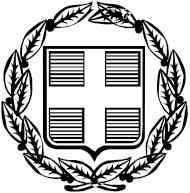 ΕΦΗΜΕΡΙΣ ΤΗΣ ΚΥΒΕΡΝΗΣΕΩΣΤΗΣ ΕΛΛΗΝΙΚΗΣ ΔΗΜΟΚΡΑΤΙΑΣ3111ΤΕΥΧΟΣ ΠΡΩΤΟ	Αρ. Φύλλου 19317 Σεπτεμβρίου 2013ΝΟΜΟΣ ΥΠ’ ΑΡΙΘ. 4186Αναδιάρθρωση  της Δευτεροβάθμιας Εκπαίδευσης  και λοιπές διατάξεις.Ο ΠΡΟΕΔΡΟΣΤΗΣ ΕΛΛΗΝΙΚΗΣ ΔΗΜΟΚΡΑΤΙΑΣΕκδίδομε  τον ακόλουθο  νόμο που ψήφισε η Βουλή:ΚΕΦΑΛΑΙΟ Α΄ ΓΕΝΙΚΟ ΛΥΚΕΙΟ (ΓΕ.Λ.)Άρθρο 1Έννοια και Σκοποί του Γενικού Λυκείου1. Το «Γενικό Λύκειο» (Ημερήσιο και Εσπερινό) αποτε− λεί εκπαιδευτική μονάδα δευτεροβάθμιας εκπαίδευσης παροχής  γενικής  παιδείας και  βαθμιαίας εμβάθυνσης και εξειδίκευσης στα επιμέρους  γνωστικά  αντικείμενα.2. Σκοποί του Γενικού Λυκείου  είναι  ιδίως:α) Η παροχή γενικής  παιδείας  υψηλού επιπέδου, που θα συμβάλλει στην ισόρροπη γνωστική, συναισθηματική, πνευματική και σωματική ανάπτυξη όλων των μαθητών. β) Η προαγωγή  της  κριτικής  σκέψης, της  πρωτοβου− λίας,  της  δημιουργικότητας και  των  ικανοτήτων τωνμαθητών.γ) Η καλλιέργεια της  εθνικής,  θρησκευτικής και πο− λιτισμικής μας κληρονομιάς αλλά  και η προετοιμασία των νέων για την κοινωνία των ευρωπαίων πολιτών.δ) Ο σεβασμός  των ανθρωπίνων δικαιωμάτων, της διαφορετικότητας και της πολιτισμικής ετερότητας στο πλαίσιο μιας πολυπολιτισμικής κοινωνίας.ε) Η ενδυνάμωση των αξιών της  ελευθερίας, της  δη− μοκρατίας,  της  συλλογικότητας και  της  αλληλεγγύης και η διαμόρφωση  συνείδησης  ενεργού  πολίτη.στ) Η διασφάλιση της  ισορροπίας  στη  σχολική  ζωή ούτως ώστε οι μαθητές να έχουν τη δυνατότητα να συν− δυάζουν τη γνώση, τον ελεύθερο χρόνο, τη δημιουργία και τη δυνατότητα να συμμετέχουν  στην παραγωγή κοι− νών έργων στο  πλαίσιο  της  εκπαιδευτικής κοινότητας στην οποία μετέχουν.ζ) Η ανάπτυξη δεξιοτήτων εφαρμογής της γνώσης και επίλυσης προβλημάτων.η) Η καλλιέργεια της  ικανότητας κάθε  ατόμου  για κριτική  προσέγγιση και  η ανάπτυξη  δεξιοτήτων αξιο− ποίησης των νέων τεχνολογιών πληροφορίας και επι− κοινωνιών καιθ) Η καλλιέργεια δεξιοτήτων που θα διευκολύνουν την πρόσβαση των μαθητών στην αγορά  εργασίας.3. Στην Α΄Τάξη εγγράφονται χωρίς  εξετάσεις, οι κά− τοχοι  απολυτηρίου Γυμνασίου ή άλλου ισότιμου τίτλου. Στη  Β΄ Τάξη εγγράφονται οι προαγόμενοι από την  Α΄ Τάξη του  Γενικού  ή του  Επαγγελματικού Λυκείου. Στη Γ΄ Τάξη εγγράφονται οι προαγόμενοι από τη  Β΄ Τάξη του Γενικού Λυκείου.Άρθρο 2Διάρθρωση Εκπαιδευτικών ΠρογραμμάτωνΓενικού Λυκείου1. Η Α΄ Τάξη Ημερήσιου Γενικού Λυκείου αποτελεί τάξη αποκλειστικά  γενικής παιδείας, στην οποία εφαρμόζεται πρόγραμμα  μαθημάτων τριάντα πέντε  (35) συνολικά ωρών εβδομαδιαίως. Ειδικότερα, εφαρμόζεται  εκπαι− δευτικό πρόγραμμα τριάντα  τριών  (33) ωρών εβδο− μαδιαίως,  με εννέα  (9) μαθήματα,  που είναι  κοινό  για όλους τους  μαθητές  και εκπαιδευτικό πρόγραμμα  δύο (2) ωρών εβδομαδιαίως που αποτελείται από ένα  (1) μάθημα επιλογής το οποίο επιλέγεται μεταξύ τεσσάρων μαθημάτων.Τα μαθήματα του κοινού εκπαιδευτικού προγράμματος(γενικής  παιδείας)  είναι  τα εξής:α) Ελληνική  Γλώσσα, εννέα  (9) διδακτικών ωρών, με διακριτά διδακτέα αντικείμενα –  κλάδους  την  Αρχαία Ελληνική  Γλώσσα και Γραμματεία, τη Νέα Ελληνική Γλώσσα και Λογοτεχνία για τα οποία διατίθενται πέντε (5), δύο (2) και δύο (2) ώρες, αντίστοιχα.β) Μαθηματικά, πέντε (5) ωρών, με διακριτά διδακτέα αντικείμενα – κλάδους  την Άλγεβρα  και τη Γεωμετρία για τα οποία διατίθενται τρεις (3) ώρες και δύο (2) ώρες, αντίστοιχα.γ) Φυσικές Επιστήμες, έξι (6) ωρών, με διακριτά ανά δύο ώρες διδακτέα αντικείμενα –  κλάδους  τη  Φυσική, τη Χημεία και τη Βιολογία για τα οποία διατίθενται ανά αντικείμενο δύο (2) ώρες.δ) Ιστορία,  δύο (2) ωρών.ε) Πολιτική Παιδεία, τριών (3) ωρών, με διδακτέα αντι− κείμενα  Οικονομία, Πολιτικοί Θεσμοί και Αρχές Δικαίου και Κοινωνιολογία.στ) Θρησκευτικά,  δύο (2) ωρών.ζ) Ερευνητική  Εργασία  (συνθετική  εργασία / project), δύο (2) ωρών.η) Ξένη Γλώσσα, δύο (2) ωρών, (Αγγλικά,  Γαλλικά  ήΓερμανικά).θ) Φυσική Αγωγή, δύο (2) ωρών.Τα μαθήματα  επιλογής  του εκπαιδευτικού προγράμ−ματος  είναι  τα εξής:α) Εφαρμογές Πληροφορικής,  δύο (2) ωρών.β) Γεωλογία και Διαχείριση Φυσικών Πόρων, δύο (2)ωρών.γ) Ελληνικός και Ευρωπαϊκός Πολιτισμός  δύο (2) ωρών καιδ) Καλλιτεχνική Παιδεία, δύο (2) ωρών.2. Στη Β΄ Τάξη Ημερήσιου Γενικού Λυκείου εφαρμόζε− ται πρόγραμμα μαθημάτων  που περιλαμβάνει μαθήμα− τα  γενικής  παιδείας  τριάντα (30) συνολικά  διδακτικών ωρών εβδομαδιαίως και  δύο (2) Ομάδες  Μαθημάτων Προσανατολισμού, Ανθρωπιστικών και Θετικών Σπου− δών, πέντε (5) συνολικά διδακτικών  ωρών εβδομαδιαίως έκαστη ομάδα, όπου οι μαθητές  καλούνται  να επιλέξουν τη μία.Τα μαθήματα  του κοινού εκπαιδευτικού προγράμμα−τος  (γενικής  παιδείας)  είναι  τα εξής:α) Ελληνική  Γλώσσα, έξι (6) διδακτικών ωρών, με δι− ακριτά διδακτέα αντικείμενα – κλάδους την Αρχαία Ελληνική  Γλώσσα και Γραμματεία, τη Νέα Ελληνική Γλώσσα και Λογοτεχνία για τα  οποία διατίθενται ανά αντικείμενο δύο (2) ώρες.β) Μαθηματικά, πέντε (5) ωρών, με διακριτά διδακτέα αντικείμενα – κλάδους  την Άλγεβρα  και τη Γεωμετρία για  τα  οποία  διατίθενται τρεις (3) και  δύο (2) ώρες, αντίστοιχα.γ) Φυσικές Επιστήμες, έξι (6) ωρών, με διακριτά διδα− κτέα  αντικείμενα –  κλάδους  τη  Φυσική, τη  Χημεία  και τη Βιολογία για τα  οποία διατίθενται ανά αντικείμενο δύο (2) ώρες.δ) Εισαγωγή στις  Αρχές  της  Επιστήμης των Η/Υ, μία(1) ώρα.ε) Ιστορία,  δύο (2) ωρών.στ) Φιλοσοφία, δύο (2) ωρών.ζ) Πολιτική  Παιδεία,  δύο (2) ωρών, με διδακτέα αντι− κείμενα  Οικονομία, Πολιτικοί Θεσμοί και Αρχές Δικαίου και Κοινωνιολογία.η) Θρησκευτικά,  δύο (2) ωρών.θ) Ερευνητική  Εργασία  (συνθετική  εργασία / project), μία (1) ώρα.ι ) Ξένη Γλώσσα, δύο (2) ωρών, (Αγγλικά  ή Γαλλικά  ήΓερμανικά).ια) Φυσική Αγωγή, μίας (1) ώρας.Τα μαθήματα  προσανατολισμού των ΑνθρωπιστικώνΣπουδών είναι  τα εξής:α) Αρχαία  Ελληνική  Γλώσσα  και  Γραμματεία, τριών(3) ωρών καιβ) Βασικές  Αρχές  Κοινωνικών Επιστημών (Κοινωνι− ολογία,  Οικονομική  Επιστήμη  και  Πολιτική  Επιστήμη), δύο (2) ωρών.Τα μαθήματα  προσανατολισμού των Θετικών  Σπου−δών είναι:α) Φυσική, τριών (3) ωρών και β) Μαθηματικά,  δύο (2) ωρών.3. Στη Γ΄ Τάξη Ημερήσιου Γενικού Λυκείου εφαρμόζεται πρόγραμμα  μαθημάτων  τριάντα τεσσάρων  (34) ωρών, που περιλαμβάνει  μαθήματα γενικής παιδείας δεκατεσ− σάρων  (14) συνολικά  διδακτικών ωρών εβδομαδιαίως και  τρεις (3) Ομάδες  Μαθημάτων Προσανατολισμού:την Ομάδα Ανθρωπιστικών, την Ομάδα των Θετικών και την Ομάδα των Οικονομικών−Πολιτικών−Κοινωνικών και Παιδαγωγικών Σπουδών μεταξύ των οποίων οι μαθητές καλούνται να επιλέξουν  αυτήν  της  προτίμησής τους. Εκάστη από τις ομάδες  αυτές  περιλαμβάνει είκοσι  (20) συνολικά διδακτικές ώρες εβδομαδιαίως.Τα μαθήματα  του κοινού εκπαιδευτικού προγράμμα−τος  (γενικής  παιδείας)  είναι  τα εξής:α) Νέα Ελληνική Γλώσσα και Γραμματεία, έξι (6) διδα− κτικών ωρών, με διακριτά διδακτέα αντικείμενα – κλά− δους  τη  Νέα Ελληνική  Γλώσσα τέσσερις (4) ώρες και Λογοτεχνία δύο (2) ώρες.β) Εισαγωγή στις Αρχές της Επιστήμης των Η/Υ , δύο(2) ωρών.γ) Ιστορία,  δύο (2) ωρών.δ) Θρησκευτικά,  μίας (1) ώρας.ε) Ξένη Γλώσσα, δύο (2) ωρών (Αγγλικά  ή Γαλλικά  ήΓερμανικά)  καιστ) Φυσική Αγωγή, μιας (1) ώρας.Τα μαθήματα  της Ομάδας Προσανατολισμού των Αν−θρωπιστικών Σπουδών είναι:α) Αρχαία Ελληνική  Γλώσσα  και  Γραμματεία, δέκα(10) ωρών καιβ) Λατινικά, τεσσάρων  (4) ωρών και γ) Ιστορία  έξι (6) ωρών.Τα μαθήματα  της Ομάδας Προσανατολισμού των Θε−τικών Σπουδών είναι:α) Φυσική, έξι (6) ωρών.β) Μαθηματικά, οκτώ  (8) ωρών ή Βιολογία οκτώ  (8)ωρών (για τις  Επιστήμες Υγείας). γ) Χημεία, έξι (6) ωρών.Τα  μαθήματα της  Ομάδας  Προσανατολισμού των Οικονομικών−Πολιτικών−Κοινωνικών και Παιδαγωγικών Σπουδών είναι:α) Μαθηματικά και  Στοιχεία Στατιστικής, οκτώ  (8)ωρών.β) Αρχές  Οικονομικής  Επιστήμης  έξι  (6) ωρών, όσοι επιλέγουν  Παιδαγωγικά Τμήματα: Αρχές  Φυσικών Επι− στημών έξι (6) ωρών.γ) Στοιχεία Κοινωνικών και Πολιτικών  Επιστημών έξι (6) ωρών, όσοι επιλέγουν Παιδαγωγικά Τμήματα: Ιστορία έξι (6) ωρών.Έκαστος μαθητής  Γ΄ Τάξης Γενικού Λυκείου  επιλέγει μία (1) από τις  Ομάδες  Μαθημάτων  Προσανατολισμού και Επιστημονικό  Πεδίο  Εξειδίκευσης,  όπως ορίζονται στο άρθρο τέσσερα.4. Με απόφαση του Υπουργού Παιδείας  και Θρησκευ− μάτων, που δημοσιεύεται στην Εφημερίδα της Κυβερνή− σεως, καθορίζεται η κατανομή  των μαθημάτων  και το ωρολόγιο πρόγραμμα  ανά τάξη  στα  Γενικά  Εσπερινά Λύκεια, καθώς και κάθε αναγκαία λεπτομέρεια.5. Για την άσκηση των υποψηφίων για την εισαγωγή σε σχολές  τριτοβάθμιας εκπαίδευσης που απαιτείται και εξέταση σε «ειδικά μαθήματα» δύνανται να λειτουρ− γούν  σε  επίπεδο  διεύθυνσης Δ.Ε. και  σε  ώρες  εκτός πρωινής  λειτουργίας σχολείων «Τμήματα ενίσχυσης» στο  ελεύθερο και  γραμμικό  σχέδιο,  στα  ισπανικά  και στα ιταλικά. Με απόφαση του Υπουργού Παιδείας και Θρησκευμάτων που δημοσιεύεται στην Εφημερίδα  της Κυβερνήσεως, ρυθμίζονται τα ωρολόγια  και αναλυτικά προγράμματα, θέματα  οργάνωσης και λειτουργίας των«Τμημάτων ενίσχυσης», καθώς και κάθε αναγκαία ρύθ−μιση εφαρμογής.Άρθρο 3Αξιολόγηση, Προαγωγή και Απόλυση ΜαθητώνΓενικού Λυκείου1. Η αξιολόγηση στα μαθήματα  και των τριών τάξεων επικεντρώνεται στην ουσιώδη κατανόηση των κεντρικών θεμάτων και θεμελιωδών εννοιών κάθε γνωστικού αντι− κειμένου  και  ταυτόχρονα στην  κατάκτηση ανώτερων γνωστικών ικανοτήτων και δεξιοτήτων, όπως η κριτική και συνθετική  σκέψη, η αυτοαξιολόγηση, η αξιοποίηση δεδομένων για την παραγωγή τεκμηριωμένων επιχει− ρημάτων, η επινοητικότητα και η πρωτοτυπία  κατά την επίλυση προβλημάτων.Η αξιολόγηση πρωτίστως αποσκοπεί  στην  παροχή χρήσιμων πληροφοριών για τη βελτίωση της παρεχό− μενης παιδείας, είτε  σε εθνικό επίπεδο (με τη βελτίωση των προγραμμάτων σπουδών, των σχολικών βιβλίων κ.ά.) είτε  στο  επίπεδο  της  καθημερινής  διδακτικής πράξης, προκειμένου  ο εκπαιδευτικός να αναπροσαρμόσει δι− δακτικές μεθόδους και προσεγγίσεις προς όφελος  των μαθητών του.2. Η αξιολόγηση βασίζεται ιδίως:α) στον  προσδιορισμό  της  ανά μάθημα  εξεταστέας ύλης με βάση τις  θεματικές ενότητες,β) στην  ικανότητα διασύνδεσης ουσιωδών γνώσεων που προέρχονται από ευρύτερα τμήματα  της ύλης του μαθήματος,γ) στην κατανόηση των βασικών εννοιών ή, ανάλογα με το γνωστικό  αντικείμενο, γεγονότων,  διαδικασιών  ή διεργασιών  του κάθε γνωστικού  πεδίου καιδ) στη δυνατότητα κριτικής  αξιολόγησης και ανάπτυ− ξης λογικών επιχειρημάτων και τεκμηρίωσης  για θέματα συναφή με την ύλη.3. Οι γραπτές  προαγωγικές εξετάσεις στην  Α΄ τάξη του Ημερήσιου Γενικού Λυκείου και Α΄ και Β΄ Εσπερινού Λυκείου  διεξάγονται ενδοσχολικά και  περιλαμβάνουν όλα τα  διδασκόμενα μαθήματα  εκτός  των μαθημάτων της Ερευνητικής  Εργασίας  και της Φυσικής Αγωγής, με κοινά θέματα  για όλα τα τμήματα  του ίδιου  σχολείου, που ορίζονται ως εξής: α) κατά  ποσοστό 50%, με κλή− ρωση, από τράπεζα θεμάτων διαβαθμισμένης δυσκολίας και β) κατά  ποσοστό 50%, από τον διδάσκοντα ή τους διδάσκοντες. Τα γραπτά  διορθώνονται από τον οικείο διδάσκοντα.Ο Μ.Ο. της προφορικής βαθμολογίας των τετραμήνων και της γραπτής εξάγεται κατά τις ισχύουσες διατάξεις. Γενικό βαθμό προαγωγής  από την Α΄ Τάξη Ημερησίου και Α΄ και Β΄ Τάξη Εσπερινού Γενικού Λυκείου αποτελεί το πηλίκον της διαιρέσεως δια του συνόλου των διδα− σκομένων μαθημάτων του αθροίσματος του μέσου όρου προφορικής  ή και γραπτής,  εφόσον  αυτά  εξετάζονται γραπτώς, επίδοσης  του μαθητή  σε κάθε μάθημα.Απαραίτητη προϋπόθεση για την προαγωγή του μαθη− τή αποτελεί:  α) η επίτευξη γενικού βαθμού ίσου ή ανώ− τερου του δέκα (10) και β) Μ.Ο. προφορικής και γραπτής βαθμολογίας κατά  διακριτό γνωστικό  αντικείμενο των μαθημάτων: Ελληνικής γλώσσας, Μαθηματικών τουλά− χιστον  δέκα  (10) και τουλάχιστον οκτώ  (8) σε καθένα από τα υπόλοιπα μαθήματα. Όταν μαθητής  δεν πληροί τις προϋποθέσεις  α΄ και β΄ του προηγούμενου  εδαφίου επαναλαμβάνει τη  φοίτηση,  ενώ όταν  δεν πληροί  την προϋπόθεση β΄ του προηγούμενου  εδαφίου,  κατά  δια− κριτό  ή διακριτά γνωστικά αντικείμενα μαθημάτων  ή στα υπόλοιπα μαθήματα, παραπέμπεται σε επανεξέτασησε αυτό ή σε αυτά  και προάγεται ή επαναλαμβάνει τη φοίτηση κατά  τα οριζόμενα  ως άνω.4. Οι γραπτές προαγωγικές εξετάσεις στη  Β΄ τάξη του Ημερήσιου και Γ΄ Τάξη Εσπερινού Γενικού Λυκείου διεξάγονται ενδοσχολικά και περιλαμβάνουν όλα τα δι− δασκόμενα μαθήματα εκτός  της Ερευνητικής  Εργασίας και της Φυσικής Αγωγής με κοινά θέματα για όλα τα τμήματα  του ίδιου σχολείου,  που ορίζονται ως εξής: α) κατά ποσοστό 50% με ηλεκτρονική κλήρωση ανά σχο− λείο, από τράπεζα θεμάτων διαβαθμισμένης δυσκολίας και β) κατά  ποσοστό 50%, από τον διδάσκοντα ή τους διδάσκοντες. Τα γραπτά  διορθώνονται από τον οικείο διδάσκοντα.Ο Μ.Ο. της προφορικής βαθμολογίας των τετραμήνων και της γραπτής εξάγεται κατά τις ισχύουσες διατάξεις. Γενικό βαθμό προαγωγής από την Β΄ Τάξη Ημερησίου και Γ΄ Τάξη Εσπερινού Γενικού Λυκείου αποτελεί το πηλίκον της  διαιρέσεως δια  του  συνόλου  των  διδασκομένων μαθημάτων του αθροίσματος του μέσου όρου προφορι− κής ή και γραπτής, εφόσον αυτά εξετάζονται γραπτώς, επίδοσης του μαθητή σε κάθε μάθημα. Απαραίτητη  προ− ϋπόθεση για την προαγωγή του μαθητή  αποτελεί:  α) η επίτευξη γενικού βαθμού ίσου ή ανώτερου του δέκα (10) και β) Μ.Ο. προφορικής  και γραπτής  βαθμολογίας κατά διακριτό  γνωστικό αντικείμενο των μαθημάτων: Ελληνι− κής γλώσσας, Μαθηματικών και των μαθημάτων ομάδας προσανατολισμού τουλάχιστον δέκα  (10) και τουλάχι− στον  οκτώ (8) σε καθένα  από τα  υπόλοιπα μαθήματα. Όταν μαθητής δεν πληροί τις προϋποθέσεις α΄ και β΄ του προηγούμενου εδαφίου επαναλαμβάνει τη φοίτηση, ενώ όταν δεν πληροί την προϋπόθεση β΄ του προηγούμενου εδαφίου κατά διακριτό  ή διακριτά  γνωστικά αντικείμενα μαθημάτων  ή μαθήματα  προσανατολισμού ή υπόλοιπα μαθήματα παραπέμπεται σε  επανεξέταση σε  αυτό  ή αυτά και προάγεται ή επαναλαμβάνει τη φοίτηση κατά τα οριζόμενα  ως άνω.5. Οι γραπτές  απολυτήριες εξετάσεις στη Γ΄ Τάξη του Γενικού Λυκείου και Δ΄ Τάξη του Εσπερινού Λυκείου διεξάγονται ενδοσχολικά και περιλαμβάνουν  τα μαθή− ματα  της  Νέας  Ελληνικής  Γλώσσας  και  Λογοτεχνίας, της εισαγωγής στις Αρχές της Επιστήμης των Η/Υ, των Θρησκευτικών, της Ιστορίας, της Ξένης Γλώσσας (για τα Εσπερινά Γενικά Λύκεια περιλαμβάνουν μόνο το μάθημα της Νέας Ελληνικής Γλώσσας και Λογοτεχνίας) και τρία (3) από τα  μαθήματα  της  επιλεχθείσας Ομάδας  Προ− σανατολισμού,  σε θέματα  που είναι  κοινά  για  όλα  τα τμήματα  του  ίδιου  σχολείου και ορίζονται ως εξής: α) κατά ποσοστό 50%, με κλήρωση από τράπεζα θεμάτων διαβαθμισμένης δυσκολίας και β) κατά  ποσοστό  50%, από τον  διδάσκοντα ή τους  διδάσκοντες. Τα γραπτά διορθώνονται από τον οικείο  διδάσκοντα.Το μάθημα της Ελληνικής  Γλώσσας και Γραμματείας με διακριτά διδακτέα αντικείμενα –  κλάδους τη  Νέα Ελληνική Γλώσσα και τη Λογοτεχνία εξετάζεται ως ενι− αίο  γνωστικό  αντικείμενο με αναλογία θεμάτων  60% Ελληνικής  Γλώσσας και 40% Λογοτεχνίας.Ο Μ.Ο. της προφορικής βαθμολογίας των τετραμήνων και  της  γραπτής  εξάγεται κατά  τις  ισχύουσες  διατά− ξεις Γενικό βαθμό απόλυσης από τη Γ΄ Τάξη Γενικού Λυκείου  αποτελεί το  πηλίκον της  διαιρέσεως,  δια του συνόλου των διδασκομένων  στην τάξη μαθημάτων, του αθροίσματος του  μέσου όρου προφορικής  ή και γρα− πτής, εφόσον αυτά εξετάζονται γραπτώς, επίδοσης τουμαθητή  σε κάθε μάθημα. Απαραίτητη προϋπόθεση για την προαγωγή του μαθητή αποτελεί:  α) η επίτευξη γε− νικού βαθμού ίσου ή ανώτερου  του δέκα (10) και β) Μ.Ο. προφορικής και γραπτής βαθμολογίας των μαθημάτων: Νέας Ελληνικής Γλώσσας και Λογοτεχνίας και καθενός από τα μαθήματα της επιλεγείσας Ομάδας Προσανατο− λισμού τουλάχιστον δέκα (10) και τουλάχιστον οκτώ (8) σε καθένα  από τα υπόλοιπα μαθήματα. Όταν μαθητής δεν πληροί τις προϋποθέσεις  α΄ και β΄ του προηγούμε− νου εδαφίου  επαναλαμβάνει τη φοίτηση,  ενώ όταν δεν πληροί την προϋπόθεση β΄ του προηγούμενου εδαφίου, κατά μάθημα, παραπέμπεται σε επανεξέταση σε αυτό ή αυτά και απολύεται ή επαναλαμβάνει τη φοίτηση κατά τα οριζόμενα  ως άνω.Άρθρο 4Εισαγωγή στην Τριτοβάθμια Εκπαίδευση αποφοίτωνΓενικού Λυκείου1.  Οι εξετάσεις για  την  εισαγωγή στην  τριτοβάθμια εκπαίδευση διεξάγονται, μετά την απόλυση του μαθητή από το Λύκειο, σε πανελλαδικό επίπεδο με θέματα  από την εξεταστέα ύλη της τάξης αυτής που προκύπτουν: α) κατά ποσοστό 50%, με κλήρωση από τράπεζα θεμάτων διαβαθμισμένης δυσκολίας και β) κατά  ποσοστό  50%, από κεντρική  επιτροπή εξετάσεων.2. Οι μαθητές  της  Γ΄ Τάξης Ημερησίου  και Δ΄ Τάξης Εσπερινού  Γενικού  Λυκείου  με  την  έναρξη  του  σχο− λικού  έτους  και  όχι  αργότερα της  20ής Σεπτεμβρίου επιβεβαιώνουν  οριστικά την  Αρχική  Δήλωση  Ομάδας Μαθημάτων Προσανατολισμού, που έχουν υποβάλει στη σχολική τους μονάδα προ της λήξης του προηγούμενου διδακτικού έτους.Έκαστος μαθητής  επιλέγει μία (1) Ομάδα Μαθημάτων Προσανατολισμού και  Επιστημονικό  Πεδίο  Εξειδίκευ− σης υποχρεωτικά που αντιστοιχεί σε συγκεκριμένα Επιστημονικά  Πεδία  Σχολών  και  Τμημάτων  Ανώτερης και Ανώτατης Εκπαίδευσης  στις  οποίες  επιθυμούν την εισαγωγή  τους.Με απόφαση του Υπουργού Παιδείας  και Θρησκευμά− των ορίζεται και τροποποιείται ο αριθμός, η ονομασία των  επιστημονικών πεδίων, καθώς  και  η ένταξη των Σχολών, των Τμημάτων και των Εισαγωγικών Κατευθύν− σεων σε αυτά  όχι αργότερα της  30ής Μαΐου εκάστου διδακτικού έτους  και ισχύουν για το επόμενο διδακτικό έτος.Με απόφαση  του  Υπουργού Παιδείας και  Θρησκευ− μάτων, η οποία εκδίδεται το αργότερο τη 15η Μαρτίου εκάστου  έτους, καθορίζονται ο αριθμός των εισακτέων και τα ειδικά μαθήματα ανά Σχολή, Τμήμα ή Εισαγωγική Κατεύθυνση κάθε μαθήματος  ανά Σχολή, Τμήμα ή Εισα− γωγική Κατεύθυνση του τρέχοντος έτους. Ο καθορισμός του συντελεστή βαρύτητας σε ένα (1) μάθημα, από τα Πανελλαδικώς εξεταζόμενα, ανά Σχολή  ή Τμήμα ή Ει− σαγωγική  Κατεύθυνση  πραγματοποιείται με απόφαση του Υπουργού Παιδείας και Θρησκευμάτων, μετά από πρόταση του αρμόδιου οργάνου διοίκησης της Σχολής ή του Τμήματος, η οποία περιέρχεται σε αυτόν έως την1η Μαρτίου  εκάστου  έτους  και ισχύει  για την εισαγω− γή στην Τριτοβάθμια Εκπαίδευση των μαθητών της  Α΄ Τάξης του σχολικού έτους στο οποίο αυτή προτείνεται.3. Για  την  εισαγωγή στην  τριτοβάθμια εκπαίδευση τα πανελλαδικώς  τέσσερα εξεταζόμενα μαθήματα  ανάΟμάδα Μαθημάτων Προσανατολισμού  και ΕπιστημονικόΠεδίο Εξειδίκευσης είναι  τα εξής:α) Ε.Π.Ε.  – Ανθρωπιστικές  Σπουδές, Νομικές: I. Νεοελληνική Γλώσσα και Λογοτεχνία.II. Αρχαία  Ελληνική Γλώσσα και Γραμματεία. III. Ιστορία  καιIV. Λατινικά.β) Ε.Π.Ε.   − Θετικές και Τεχνολογικές  Επιστήμες: I. Νεοελληνική Γλώσσα και Λογοτεχνία.II. Μαθηματικά. III. Φυσική και IV. Χημεία.γ) Ε.Π.Ε.   − Επιστήμες Υγείας:I. Νεοελληνική Γλώσσα και Λογοτεχνία. II. Φυσική.III. Χημεία  καιIV. Βιολογία.δ) Ε.Π.Ε.   − Επιστήμες  Οικονομίας,  Κοινωνικές  και Πο−λιτικές Επιστήμες:I. Νεοελληνική Γλώσσα και Λογοτεχνία. II. Μαθηματικά  και Στοιχεία Στατιστικής. III. Αρχές  Οικονομικής  Επιστήμης καιIV. Στοιχεία Κοινωνικών και Πολιτικών  Επιστημών. ε) Ε.Π.Ε.  – Παιδαγωγικών  Επιστημών:I. Νεοελληνική Γλώσσα και Λογοτεχνία. II. Μαθηματικά  και Στοιχεία Στατιστικής. III. Ιστορία  καιIV. Αρχές  Φυσικών Επιστημών.4. Για τον υπολογισμό  του Βαθμού Πρόσβασης στην Τριτοβάθμια Εκπαίδευση προσμετράται και ο «Βαθμός Προαγωγής  και Απόλυσης» (Β.Π.Α.).Για την προσμέτρηση αυτή ο γενικός βαθμός προα− γωγής της Α΄ τάξης  Ημερήσιου Γενικού Λυκείου, ο Μ.Ο. των γενικών  βαθμών προαγωγής  των Α΄και Β΄ τάξεων Εσπερινού  Λυκείου,  της  Β΄ τάξης  Ημερήσιου  Γενικού Λυκείου, της Γ΄ τάξης Εσπερινού Λυκείου, ο γενικός βαθ− μός απόλυσης της Γ΄ τάξης Ημερήσιου Γενικού Λυκείου και της  Δ΄ τάξης  Εσπερινού Λυκείου, εφόσον  έκαστος είναι  μεγαλύτερος της  μίας μονάδας  σε σχέση με τον Μ.Ο. των τεσσάρων  ανά Ομάδα Προσανατολισμού μα− θημάτων  που εξετάζονται σε πανελλήνιες εξετάσεις, αναπροσαρμόζεται ώστε  να μην απέχει  περισσότερο από μία μονάδα  από τον  βαθμό του  Μ.Ο. και στη  συ− νέχεια  ο αναπροσαρμοσμένος «προαγωγικός» βαθμός της  Α΄ λυκείου  πολλαπλασιάζεται με συντελεστή 0,4, της  Β΄ με συντελεστή 0,7 και  ο «απολυτήριος» της  Γ΄ τάξης  με συντελεστή 0,9. Το άθροισμα  των τριών διαι− ρούμενο δια δύο αποτελεί τον Β.Π.Α.. Το εν λόγω πηλίκο (και μέχρι του τρίτου δεκαδικού)  λογίζεται ως πέμπτος βαθμός για την εισαγωγή του μαθητή στην Τριτοβάθμια Εκπαίδευση.Σε περίπτωση που ο βαθμός προαγωγής  ή απόλυσης είναι  μεγαλύτερος μέχρι  και μία μονάδα  σε σχέση  με τον Μ.Ο. των τεσσάρων  ανά Ομάδα Προσανατολισμού μαθημάτων που εξετάζονται σε πανελλήνιες  εξετάσεις, ο βαθμός  αυτός  δεν αναπροσαρμόζεται αλλά  πολλα− πλασιάζεται ως έχει  με τον  προβλεπόμενο  ανά τάξη συντελεστή.Σε περίπτωση που ο βαθμός προαγωγής  ή απόλυσης είναι  μικρότερος σε σχέση  με το  Μ.Ο. των τεσσάρων ανά  Ομάδα  Προσανατολισμού μαθημάτων,  ο βαθμός αυτός  αναπροσαρμόζεται προς  τα  άνω κατά  μία  τοπολύ μονάδα  (και μέχρι  του  ορίου  του  Μ.Ο.) κατά  τον υπολογισμό με τον ανά τάξη προβλεπόμενο συντελεστή.ΚΕΦΑΛΑΙΟ Β΄ ΕΠΑΓΓΕΛΜΑΤΙΚΟ ΛΥΚΕΙΟ (ΕΠΑ.Λ.)Άρθρο 5Έννοια και Ίδρυση1.  Η επαγγελματική εκπαίδευση παρέχεται από τοΕπαγγελματικό Λύκειο (ΕΠΑ.Λ.) (Ημερήσιο και Εσπερινό).2. Επαγγελματικά Λύκεια (Δημόσια ή Ιδιωτικά, σύμφω−να με το πλαίσιο  λειτουργίας των Ιδιωτικών Σχολείων−  ν. 682/1977) ιδρύονται αποκλειστικά από το  Υπουρ− γείο  Παιδείας  και Θρησκευμάτων και διακρίνονται σε Ημερήσια και Εσπερινά. Ελάχιστο  όριο ηλικίας  για την εγγραφή στα Εσπερινά Επαγγελματικά Λύκεια είναι τα δεκαέξι  (16) έτη.3. Επαγγελματικά Πρότυπα − Πειραματικά Λύκεια και Επαγγελματικά Λύκεια  Ειδικής  Αγωγής  ιδρύονται με απόφαση του Υπουργού Παιδείας και Θρησκευμάτων. Στην απόφαση αυτή ορίζεται και κάθε αναγκαία  λεπτο− μέρεια για τη λειτουργία των ανωτέρω σχολείων. Επαγ− γελματικά Πρότυπα  −  Πειραματικά Λύκεια  Μαθητείας ιδρύονται  και από τον  Ο.Α.Ε.Δ. με κοινή απόφαση  του Υπουργού Παιδείας και  Θρησκευμάτων και  Εργασίας, Κοινωνικής  Ασφάλισης και  Πρόνοιας.  Στην  απόφαση αυτή  ορίζεται και  κάθε  αναγκαία λεπτομέρεια για  τη λειτουργία των ανωτέρω  σχολείων.4. Εσπερινά Επαγγελματικά Λύκεια ιδρύονται  με κοινή απόφαση  των Υπουργών Παιδείας  και Θρησκευμάτων και Οικονομικών. Στην απόφαση αυτή ορίζεται και κάθε αναγκαία λεπτομέρεια για τη λειτουργία των ανωτέρω σχολείων.  Η διάρκεια  φοίτησης σε αυτά  είναι  τετραε− τής, συνολικά 2.730 διδακτικών  ωρών, επιμερισμένων σε τέσσερα (4) διδακτικά έτη, φοιτούν  δε σε αυτά είτε  ερ− γαζόμενοι, είτε  άνεργοι με κάρτα ανεργίας του Ο.Α.Ε.Δ., είτε  άλλες κατηγορίες μαθητών οι οποίοι αδυνατούν να φοιτήσουν στο Ημερήσιο Επαγγελματικό Λύκειο. Οι από− φοιτοι των Εσπερινών Επαγγελματικών Λυκείων έχουν πρόσβαση στην Τριτοβάθμια  Εκπαίδευση διαμέσου των Πανελλαδικών  Εξετάσεων.Άρθρο 6ΣκοπόςΟι σκοποί  του  Επαγγελματικού Λυκείου  είναι  ιδίως οι εξής:α) Η παροχή γενικής  παιδείας  υψηλού επιπέδου, που θα συμβάλλει στην ισόρροπη γνωστική, συναισθηματική, πνευματική και σωματική ανάπτυξη όλων των μαθητών. β) Η προαγωγή  της  κριτικής  σκέψης, της  πρωτοβου− λίας,  της  δημιουργικότητας και  των  ικανοτήτων τωνμαθητών.γ) Η καλλιέργεια της  εθνικής,  θρησκευτικής και πο− λιτισμικής μας κληρονομιάς αλλά  και η προετοιμασία των νέων για την κοινωνία των ευρωπαίων πολιτών.δ) Ο σεβασμός  των ανθρωπίνων δικαιωμάτων, της διαφορετικότητας και της πολιτισμικής ετερότητας στο πλαίσιο μιας πολυπολιτισμικής κοινωνίας.ε) Η ενδυνάμωση των αξιών της  ελευθερίας, της  δη− μοκρατίας,  της  συλλογικότητας και  της  αλληλεγγύης και η διαμόρφωση  συνείδησης  ενεργού  πολίτη.στ) Η διασφάλιση της  ισορροπίας  στη  σχολική  ζωή ούτως  ώστε  οι μαθητές να έχουν  τη  δυνατότητα νασυνδυάζουν  τη  γνώση, τον  ελεύθερο χρόνο, τη  δημι−ουργία  και τη συμμετοχή.ζ) Η καλλιέργεια των βασικών κοινωνικών δεξιοτήτων που είναι αναγκαίες για την ανάπτυξη της προσωπικό− τητας και την κοινωνική ένταξη.η) Η παροχή ολοκληρωμένων επαγγελματικών γνώ− σεων  και  δεξιοτήτων για  την  πρόσβαση  στην  αγορά εργασίας.θ) Η ενδυνάμωση της δυνατότητας παρακολούθησης των εργασιακών εξελίξεων, καθώς και της δυνατότητας πρόσληψης και αφομοίωσης των νέων τεχνολογικών και επαγγελματικών γνώσεων, δεξιοτήτων και ικανοτήτων στο πλαίσιο της Δια Βίου Μάθησης.ι) Η δυνατότητα επαγγελματικής ανέλιξης μέσω σπου−δών σε ανώτερη  εκπαιδευτική βαθμίδα  καιια) Η ανάπτυξη δράσεων που διασφαλίζουν την ποιό−τητα  της τεχνικής − επαγγελματικής εκπαίδευσης.Άρθρο 7Διάρθρωση Σπουδών Επαγγελματικού Λυκείου και Τάξεις  Μαθητείας1.  Το Επαγγελματικό Λύκειο προσφέρει  δύο κύκλους σπουδών, οι οποίοι  ανήκουν  στο  τυπικό  εκπαιδευτικό σύστημα:α. το «Δευτεροβάθμιο Κύκλο Σπουδών» καιβ. το «Μεταδευτεροβάθμιο κύκλο σπουδών», την «ΤάξηΜαθητείας».2. Στο «Δευτεροβάθμιο Κύκλο Σπουδών» στα Ημερήσια ΕΠΑ.Λ. λειτουργούν οι Α΄, Β΄ και Γ΄ τάξεις.  Στην Α΄ τάξη εγγράφονται χωρίς εξετάσεις, οι κάτοχοι απολυτηρίου Γυμνασίου ή άλλου ισότιμου τίτλου.  Στη Β΄ τάξη εγγρά− φονται  οι προαγόμενοι από την Α΄ τάξη  του Γενικού ή του Επαγγελματικού Λυκείου. Στη Γ΄ τάξη εγγράφονται οι προαγόμενοι από τη  Β΄ τάξη  του  Επαγγελματικού Λυκείου. Οι προαγόμενοι από την  Α΄ Τάξη του  Επαγ− γελματικού Λυκείου  δικαιούνται να εγγραφούν στη  Β΄ Τάξη του Γενικού Λυκείου.3. Στην  «Τάξη Μαθητείας» (εκπαίδευση στο  χώρο εργασίας) η οποία  είναι  προαιρετική, εγγράφονται οι κάτοχοι απολυτηρίου και πτυχίου του δευτεροβάθμιου κύκλου σπουδών του ΕΠΑ.Λ.. Η «Τάξη Μαθητείας», που εφαρμόζει το δυϊκό σύστημα εκπαίδευσης (μαθητείας) του Ο.Α.Ε.Δ. έχει διάρκεια  ένα (1) έτος  και περιλαμβάνει Μαθητεία με εκπαίδευση  στο χώρο εργασίας,  Μάθημα Ειδικότητας και Προπαρασκευαστικά Μαθήματα Πιστο− ποίησης  στη  σχολική  μονάδα  αντίστοιχα. Την ευθύνη υλοποίησης της  τάξης μαθητείας, της  τοποθέτησης σε χώρους  εργασίας των φοιτούντων,  καθώς και όλα τα  σχετικά με αυτήν  έχει  το  ΕΠΑ.Λ. και  ο Ο.Α.Ε.Δ.. Η τοποθέτηση σε χώρους εργασίας των φοιτούντων και παρακολούθησή τους θεωρείται άσκηση εκπαιδευτικού έργου.Άρθρο 8Ομάδες Προσανατολισμού, Τομείς και ΕιδικότητεςΟι Ομάδες  Προσανατολισμού με τους  αντίστοιχους Τομείς  και  τις  αντίστοιχες Ειδικότητες του  Επαγγελ− ματικού  Λυκείου  είναι  οι εξής:Ομάδα Προσανατολισμού  Τεχνολογικών ΕφαρμογώνΤομέας Πληροφορικής1. Τεχνικός  Εφαρμογών Πληροφορικής2. Τεχνικός  Η/Υ και Δικτύων  Η/Υ3. Τεχνικός  Εφαρμογών ΛογισμικούΤομέας Μηχανολογίας1.  Τεχνικός  Μηχανολογικών Εγκαταστάσεων και Κα−τασκευών2. Τεχνικός  Μηχανικός Θερμικών Εγκαταστάσεων καιΜηχανικός Τεχνολογίας Πετρελαίου και Φυσικού Αερίου3. Τεχνικός  Εγκαταστάσεων ψύξης αερισμού  και κλι−ματισμού4. Τεχνικός  Οχημάτων5. Τεχνικός  Μηχανοσυνθέτης αεροσκαφώνΤομέας  Ηλεκτρολογίας, Ηλεκτρονικής και  Αυτομα−τισμού1.  Τεχνικός  Ηλεκτρονικών  και Υπολογιστικών Συστη−μάτων, Εγκαταστάσεων2. Τεχνικός Ηλεκτρολογικών Συστημάτων, Δικτύων καιΤηλεπικοινωνιών3. Τεχνικός  ΑυτοματισμούΤομέας Δομικών Έργων1. Σχεδιαστής Δομικών Έργων και ΓεωπληροφορικήςΤομέας Περιβάλλοντος και Φυσικών Πόρων1. Τεχνικός  Διαχείρισης και Ανακύκλωσης2. Τεχνικός  Ελέγχου  Ρύπανσης και  ΕγκαταστάσεωνΑντιρύπανσηςΟμάδα Προσανατολισμού Διοίκησης και ΟικονομίαςΤομέας Διοίκησης και Οικονομίας1. Υπάλληλος Διοίκησης και Οικονομικών Υπηρεσιών2. Υπάλληλος Αποθήκης και Συστημάτων  Εφοδιασμού3. Υπάλληλος Εμπορίας και Διαφήμισης4. Υπάλληλος Οικονομίας  και Διοίκησης στονΤουρισμόΟμάδα  Προσανατολισμού Γεωπονίας,  ΤεχνολογίαςΤροφίμων και ΔιατροφήςΤομέας  Γεωπονίας,  Τεχνολογίας Τροφίμων  και Δια−τροφής1. Τεχνικός  Φυτικής Παραγωγής2. Τεχνικός  Ζωικής Παραγωγής3. Τεχνικός  Αλιείας και Υδατοκαλλιεργειών4. Τεχνικός  Ανθοκομίας  και Αρχιτεκτονικής  Τοπίου5. Τεχνικός  Τεχνολογίας Τροφίμων και Ποτών6. Τεχνικός  Δασοπονίας  και Διαχείρισης  ΦυσικούΠεριβάλλοντοςΟμάδα Προσανατολισμού Ναυτιλιακών ΕπαγγελμάτωνΤομέας Πλοιάρχων1. Πλοίαρχος  Εμπορικού ΝαυτικούΤομέας Μηχανικών1. Μηχανικός  Εμπορικού ΝαυτικούΜε απόφαση του Υπουργού Παιδείας  και Θρησκευμά− των, τα δημόσια Επαγγελματικά Λύκεια παρέχουν ειδι− κότητες,  οργανώνουν τμήματα, σύμφωνα με τις εθνικές και περιφερειακές ανάγκες  της εθνικής οικονομίας,  τις προτάσεις των  Περιφερειακών Επιτροπών  Επαγγελ− ματικής  Εκπαίδευσης  και  Κατάρτισης, της  Γ.Σ.Ε.Ε. και της Γ.Σ.Ε.Β.Ε.Ε, των Επιμελητηρίων  και των Επιστημο− νικών Ενώσεων και τις  προτάσεις του Υπουργείου  Ερ− γασίας , Κοινωνικής Ασφάλισης και Πρόνοιας και του Ο.Α.Ε.Δ., του Υπουργείου Ανάπτυξης και Ανταγωνιστι− κότητας, των Υπουργείων Υγείας, Αγροτικής  Ανάπτυξης και  Τροφίμων, Τουρισμού, Πολιτισμού  και  Αθλητισμού και  Ναυτιλίας και  Αιγαίου.  Η Περιφερειακή  Επιτροπή Επαγγελματικής Κατάρτισης που προβλέπεται στην περίπτωση α΄ της παρ. 3 του άρθρου 7 του ν. 3879/2010 μετονομάζεται σε  Περιφερειακή Επιτροπή  Επαγγελ− ματικής  Εκπαίδευσης  και  Κατάρτισης. Στο  τελευταίο εδάφιο  της  περίπτωσης  α΄ της  παρ. 3 του  άρθρου  7του ν. 3879/2010, ύστερα από τη φράση: «Στην Επιτροπή αυτή  συμμετέχουν εκπρόσωποι των  αντιπροσωπευτι− κών οργανώσεων εργαζομένων και εργοδοτών και των λοιπών  κοινωνικών  φορέων  που αντιστοιχούν στους αναπτυξιακούς τομείς της  Περιφέρειας,  εκπρόσωπος της αντίστοιχης Περιφερειακής Ένωσης Δήμων» τίθεται κόμμα και προστίθεται η φράση «ο οικείος  Περιφερεια− κός Διευθυντής Εκπαίδευσης».Άρθρο 9Πρόγραμμα Σπουδών ΗμερήσιουΕπαγγελματικού Λυκείου1.  Στην  Α΄ τάξη  ΕΠΑ.Λ. εφαρμόζεται πρόγραμμα  μα− θημάτων τριάντα πέντε (35) συνολικά ωρών εβδομαδι− αίως. Ειδικότερα,  εφαρμόζεται εκπαιδευτικό πρόγραμ− μα είκοσι  δύο (22) ωρών εβδομαδιαίως, με  δέκα  (10) μαθήματα  Γενικής  Παιδείας,  που είναι  κοινό για όλους τους  μαθητές  και εκπαιδευτικό πρόγραμμα  δεκατριών (13) ωρών εβδομαδιαίως,  που αποτελείται από τέσσερα (4) έως  και  έξι  (6) μαθήματα Ειδικοτήτων ανά Ομάδα Προσανατολισμού.α. Τα μαθήματα  Γενικής  Παιδείας  είναι  τα εξής:1. Ελληνική Γλώσσα (Νέα Ελληνική Γλώσσα3 ώρες και Λογοτεχνία 1 ώρα),2. Μαθηματικά  (Άλγεβρα  3 ώρες καιΓεωμετρία 1 ώρα),3. Φυσική (2 ώρες),4. Χημεία  (2 ώρες),5. Πολιτική  Παιδεία, (2 ώρες), με διακριτά διδακτέα αντικείμενα Οικονομία, Πολιτικοί Θεσμοί και Αρχές  Δικαίου  και Κοινωνιολογία,6. Ιστορία  (1 ώρα),7. Θρησκευτικά (1 ώρα),8. Ερευνητική  Εργασία  (Project) (2 ώρες),9. Ξένη Γλώσσα (Αγγλικά)  (2 ώρες),10. Φυσική Αγωγή (2 ώρες).β .Τα μαθήματα  ανά Ομάδα Προσανατολισμού στηνΑ΄ ΕΠΑ.Λ. είναι  τα εξής:1. Ομάδα Προσανατολισμού ΤεχνολογικώνΕφαρμογών:1. Αρχές  Μηχανολογίας (4 ώρες),2. Αρχές  Ηλεκτρονικής και Ηλεκτρολογίας(3 ώρες),3. Τεχνικό Σχέδιο  (2 ώρες),4. Σχολικός  Επαγγελματικός Προσανατολισμός− Περιβάλλον  Εργασίας  – Ασφάλεια και Υγιεινή(2 ώρες),5. Εφαρμογές Πληροφορικής (2 ώρες).2. Ομάδα Προσανατολισμού Διοίκησης και Οικονομίας:1. Οργάνωση και Διοίκηση  (4 ώρες),2. Αρχές  Λογιστικής (3 ώρες),3. Σχολικός  Επαγγελματικός Προσανατολισμός− Περιβάλλον  Εργασίας  − Ασφάλεια και Υγιεινή(2 ώρες),4. Εφαρμογές Πληροφορικής (4 ώρες).3. Ομάδα Προσανατολισμού Γεωπονίας, ΤεχνολογίαςΤροφίμων και Διατροφής:1. Αρχές  Αγροτικής Παραγωγής  (3 ώρες),2. Αρχές  Τεχνολογίας Τροφίμων (3 ώρες),3. Αρχές  Επιστήμης της Διατροφής (3 ώρες)4. Σχολικός  Επαγγελματικός Προσανατολισμός− Περιβάλλον  Εργασίας  − Ασφάλεια καιΥγιεινή (2 ώρες),5. Εφαρμογές Πληροφορικής (2 ώρες).4. Ομάδα  Προσανατολισμού  Ναυτιλιακών Επαγγελ−μάτων:1. Ναυτική Τέχνη (2 ώρες),2. Ναυτιλιακές Γνώσεις (2 ώρες),3. Στοιχεία Μηχανών Πλοίου (2 ώρες),4. Τεχνικό Σχέδιο  (1 ώρα),5. Σχολικός  Επαγγελματικός Προσανατολισμός– Περιβάλλον  Εργασίας− Ασφάλεια και Υγιεινή(2 ώρες),6. Εφαρμογές Πληροφορικής (4 ώρες).2. Στη Β΄ και Γ΄ τάξη ΕΠΑ.Λ. εφαρμόζεται πρόγραμμα μαθημάτων τριάντα πέντε (35) συνολικά ωρών εβδομα− διαίως. Ειδικότερα, εφαρμόζεται εκπαιδευτικό πρόγραμ− μα δώδεκα (12) ωρών εβδομαδιαίως, με έξι (6) μαθήματα Γενικής Παιδείας, που είναι κοινό για όλους τους μαθη− τές και εκπαιδευτικό πρόγραμμα είκοσι τριών (23) ωρών εβδομαδιαίως  που αποτελείται από τέσσερα  (4) έως και έξι (6) μαθήματα Ειδικότητας.  Τα μαθήματα ειδικότητας αποτελούνται, κατά  προσέγγιση,  από 50% θεωρητικό μέρος  και 50% εργαστηριακό.α. Τα μαθήματα  Γενικής Παιδείας  της Β΄ Τάξης ΕΠΑ.Λ. είναι  τα εξής:1. Ελληνική Γλώσσα (Νέα Ελληνική Γλώσσα 2 ώρες καιΛογοτεχνία 1 ώρα),2. Μαθηματικά (Άλγεβρα 2 ώρες και Γεωμετρία 1 ώρα),3. Θετικές Επιστήμες (Φυσική 1 ώρα και Χημεία 1 ώρα),4. Εισαγωγή  στις  Αρχές  της  Επιστήμης  των  Η/Υ (1 ώρα),5. Θρησκευτικά (1 ώρα),6. Ξένη Γλώσσα (Αγγλικά)  (1 ώρα)7. Φυσική Αγωγή (1 ώρα).Τα μαθήματα  Γενικής  Παιδείας  της  Γ΄ Τάξης  ΕΠΑ.Λ. είναι  τα εξής:1.  Ελληνική  Γλώσσα (Νέα Ελληνική  Γλώσσα 2 ώρες και Λογοτεχνία 1 ώρα),2. Μαθηματικά (Άλγεβρα 2 ώρες και Γεωμετρία 1 ώρα),3. Θετικές Επιστήμες (Φυσική 2 ώρες και Χημεία 1 ώρα),4. Εισαγωγή  στις  Αρχές  της  Επιστήμης  των  Η/Υ (1 ώρα),5. Ξένη Γλώσσα (Αγγλικά)  (1 ώρα),6. Φυσική Αγωγή (1 ώρα).β. Τα μαθήματα  ανά Ειδικότητα Τομέα Ομάδας Προ− σανατολισμού στη  Β΄ και Γ΄ Τάξη ΕΠΑ.Λ, καθώς και οι διδακτικές ώρες αυτών καθορίζονται με απόφαση του Υπουργού Παιδείας και Θρησκευμάτων. Με την ίδια από− φαση καθορίζεται και η αντιστοιχία των διδασκόμενων μαθημάτων και των κλάδων−ειδικοτήτων εκπαιδευτικών σε α΄ και  β΄ ανάθεση  και  των  τεσσάρων τάξεων  του ΕΠΑ.Λ..γ. Προαχθέντες μαθητές  της Α΄ΕΠΑ.Λ. που εγγράφο− νται  στη Β΄ μπορούν να ενταχθούν με αίτησή  τους  σε ειδικότητα που επιθυμούν, ανεξαρτήτως των μαθημάτων προσανατολισμού που παρακολούθησαν  στην Α΄ Τάξη.3. Στην «Τάξη Μαθητείας» εφαρμόζεται  πρόγραμμα του εργαστηριακού μαθήματος «Ενισχυτική Εργαστηριακή Εκπαίδευση  της  Μαθητείας»  επτά  (7) συνολικά  ωρών, επιμερισμένο σε δύο ημέρες  εβδομαδιαίως, το  οποίο διδάσκεται στη σχολική  μονάδα του ΕΠΑ.Λ., καθώς και τις  σχολικές μονάδες  του  Ο.Α.Ε.Δ., από εκπαιδευτικό προσωπικό του Υπουργείου Παιδείας και Θρησκευμάτων και του Ο.Α.Ε.Δ. για διάρκεια  ενός σχολικού έτους, ήτοιαπό την  1η Σεπτεμβρίου έως  και  την  30ή Αυγούστου εκάστου  έτους.Στην  «Τάξη Μαθητείας» εφαρμόζεται  «Πρόγραμμα εκπαίδευσης στο  χώρο  εργασίας −  Μαθητεία σε  ερ− γασιακό  χώρο» είκοσι  οκτώ  (28) ωρών εβδομαδιαίως, επιμερισμένο  σε πέντε (5) ημέρες για ένα σχολικό έτος. Το «Πρόγραμμα εκπαίδευσης στο  χώρο εργασίας − Μαθητεία σε εργασιακό χώρο» διέπεται από σύμβαση, που συνάπτεται μεταξύ  του Ο.Α.Ε.Δ. και του εργοδότη (φυσικό ή νομικό πρόσωπο, ιδιωτικού  ή δημοσίου δικαί− ου), με επιπρόσθετα κίνητρα  πρόσληψης του Μαθητευ− όμενου μετά το πέρας της μαθητείας.  Το εργαστηριακό μάθημα πραγματοποιείται σε Εργαστήρια του Ο.Α.Ε.Δ. ή στα οικεία  Εργαστηριακά Κέντρα  ή στα Σχολικά  Ερ− γαστήρια του Υπουργείου Παιδείας  και Θρησκευμάτων. Έκαστος  εκπαιδευτικός του  Υπουργείου  Παιδείας και Θρησκευμάτων καθώς και του  Ο.Α.Ε.Δ. είναι  αρμόδιος για  την  εκπαιδευτική, εργαστηριακή και  τη  μαθητεία στον εργασιακό χώρο κατά ανώτατο όριο 25 μαθητών. Ετησίως, από την 1η Σεπτεμβρίου έως τη 15η Σεπτεμ− βρίου, οι απόφοιτοι της Τάξης Μαθητείας του σχολικού έτους, που ολοκληρώθηκε  την 30ή Αυγούστου του ίδιου έτους,  εφόσον  το  επιθυμούν, μπορούν να παρακολου− θούν το Προπαρασκευαστικό Πρόγραμμα Πιστοποίησης, συνολικής διάρκειας 70 ωρών, για την αρτιότερη προε− τοιμασία τους για τη συμμετοχή  τους στις διαδικασίες πιστοποίησης  προσόντων, απόκτησης  Πτυχίου  Ειδικό− τητας,  του  Ε.Ο.Π.Π.Ε.Π., οι οποίες  διεξάγονται ετησίως το τελευταίο τρίμηνο του έτους. Με κοινή απόφαση του Υπουργού Παιδείας και  Θρησκευμάτων και  Εργασίας, Κοινωνικής Ασφάλισης  και Πρόνοιας  καθορίζεται κάθε αναγκαία λεπτομέρεια για  την εφαρμογή του  Προπα−ρασκευαστικού Προγράμματος Πιστοποίησης.Άρθρο 10Αναλυτικά προγράμματα σπουδών1.  Τα αναλυτικά προγράμματα σπουδών του  Επαγ− γελματικού Λυκείου καταρτίζονται από το Ι.Ε.Π. και πε− ριλαμβάνουν:α) Σαφώς διατυπωμένα επιδιωκόμενα μαθησιακά απο− τελέσματα, που αναλύονται σε γνώσεις, δεξιότητες και ικανότητες, κατά  μάθημα, τομέα  και ειδικότητα.β) Διδακτέα ύλη διαμορφωμένη  σύμφωνα με τα  επι− διωκόμενα μαθησιακά αποτελέσματα κάθε μαθήματος. Η διδακτέα ύλη των μαθημάτων  εργαστηριακής εκπαί− δευσης  συνοδεύεται από παράρτημα,  που περιγράφει τον απαιτούμενο  εργαστηριακό εξοπλισμό για την υλο− ποίησή τους.γ) Οδηγίες διδασκαλίας, συμπεριλαμβανομένων και των  διδακτικών τεχνικών,  των  μεθόδων  διδασκαλίας και των ενδεδειγμένων εποπτικών μέσων.2. Τα κατά την προηγούμενη παράγραφο αναλυτικά προγράμματα σπουδών διαμορφώνονται σύμφωνα με τις  κατευθύνσεις του ευρωπαϊκού συστήματος πιστω− τικών μονάδων για την επαγγελματική εκπαίδευση  και κατάρτιση (European Credit System for Vocational and Education and Training – ECVET), που περιγράφεται στη Σύσταση του Ευρωπαϊκού Κοινοβουλίου και του Συμβου− λίου της 18ης Ιουνίου 2009 (Ε.Ε. C 155/02 της 8.7.2009).3. Για τη  διαμόρφωση  των προγραμμάτων σπουδών κάθε τομέα και ειδικότητας λαμβάνονται υπόψη, εφόσον υπάρχουν, και τα σχετικά επαγγελματικά περιγράμ− ματα  που πιστοποιούνται από τον  Εθνικό ΟργανισμόΠιστοποίησης  Προσόντων και Επαγγελματικού Προσα− νατολισμού (Ε.Ο.Π.Π.Ε.Π.), σύμφωνα με τις διατάξεις του άρθρου 3 του ν. 3369/2005 (Α΄171).4. Τα ωρολόγια και τα αναλυτικά προγράμματα  σπου− δών επανεκτιμώνται, αξιολογούνται και, αν κριθεί  σκό− πιμο, ανανεώνονται κάθε έξι (6) τουλάχιστον, έτη.5. Με απόφαση του Υπουργού Παιδείας  και Θρησκευ− μάτων καθορίζεται κάθε αναγκαία  λεπτομέρεια για την εφαρμογή του παρόντος  άρθρου.Άρθρο 11Αξιολόγηση, προαγωγή και απόλυση Μαθητών1.  Η αξιολόγηση στα  μαθήματα  και των τριών  τάξε− ων επικεντρώνεται στην  ουσιώδη κατανόηση των  κε− ντρικών  θεμάτων  και  θεμελιωδών  εννοιών, καθώς και στην κατάκτηση ανώτερων  γνωστικών  ικανοτήτων και δεξιοτήτων, όπως η κριτική  και συνθετική  σκέψη, η αξι− ολόγηση, η επιχειρηματολογία, η επίλυση προβλημάτων και η πρωτοτυπία.2. Η αξιολόγηση βασίζεται ιδίως:α) στον  προσδιορισμό  της  ανά μάθημα  εξεταστέας ύλης με βάση τις  θεματικές ενότητες,β) στην  ικανότητα διασύνδεσης ουσιωδών γνώσεων, που προέρχονται από ευρύτερα τμήματα  της ύλης του μαθήματος,γ) στην κατανόηση των βασικών εννοιών ή, ανάλογα με το γνωστικό  αντικείμενο, γεγονότων,  διαδικασιών  ή διεργασιών  του κάθε γνωστικού  πεδίου καιδ) στη δυνατότητα κριτικής  αξιολόγησης και ανάπτυ− ξης λογικών επιχειρημάτων και τεκμηρίωσης  για θέματα συναφή με την ύλη.3. Οι γραπτές προαγωγικές και απολυτήριες εξετάσεις σε όλες  τις  Τάξεις  του ΕΠΑ.Λ. διεξάγονται ενδοσχολι− κά και περιλαμβάνουν  όλα τα διδασκόμενα μαθήματα, γενικής παιδείας και τα μαθήματα των Ομάδων Προ− σανατολισμού, εκτός των μαθημάτων της Ερευνητικής Εργασίας, της Φυσικής Αγωγής και του Σχολικού Επαγ− γελματικού  Προσανατολισμού−Περιβάλλον Εργασίας− Ασφάλεια και  Υγιεινή  σε  θέματα που είναι  κοινά  για όλα τα τμήματα  του ίδιου σχολείου.Στα μαθήματα  Γενικής Παιδείας  τα θέματα  ορίζονται ως εξής: α) κατά  ποσοστό  50%, με κλήρωση από τρά− πεζα θεμάτων  διαβαθμισμένης δυσκολίας και β) κατά ποσοστό 50%, από τον διδάσκοντα  ή τους διδάσκοντες. Στα υπόλοιπα γραπτώς εξεταζόμενα μαθήματα  τα θέ− ματα τίθενται από τον διδάσκοντα ή τους διδάσκοντες. Σε κάθε περίπτωση  τα  γραπτά  διορθώνονται από τον οικείο  διδάσκοντα.Γενικό  βαθμό προαγωγής σε όλες  τις τάξεις του ΕΠΑ.Λ. αποτελεί το  πηλίκον  της  διαιρέσεως δια  του συνόλου των διδασκομένων  μαθημάτων του αθροίσμα− τος του μέσου όρου προφορικής ή και γραπτής, εφόσον αυτά  εξετάζονται γραπτώς,  επίδοσης  του  μαθητή  σε κάθε μάθημα. Ο Μ.Ο. της προφορικής βαθμολογίας των τετραμήνων και της  γραπτής  εξάγεται κατά  τις  ισχύ− ουσες  διατάξεις. Όταν  ο μαθητής  δεν  επιτυγχάνει το βασικό μέσο όρο και έχει βαθμολογία μέχρι και σε δύο μαθήματα κάτω του δέκα παραπέμπεται σε εξέταση το Σεπτέμβριο οπότε και αναλόγως με τα αποτελέσματα προάγεται ή απολύεται.Απαραίτητη προϋπόθεση για την προαγωγή του μαθη−τή αποτελεί  η επίτευξη γενικού βαθμού ίσου ή ανώτερουτου δέκα (10). Όταν μαθητής δεν πληροί την προϋπόθε− ση του ανωτέρου  εδαφίου  επαναλαμβάνει τη φοίτηση. Ο βαθμός του απολυτηρίου και πτυχίου  Επαγγελμα− τικού Λυκείου προκύπτει από το μέσο όρο της γενικής βαθμολογίας των γραπτώς  εξεταζομένων  μαθημάτων γενικής  παιδείας  και ειδικότητας, καθώς και της  προ− φορικής βαθμολογίας της Φυσικής Αγωγής του μαθητή.Άρθρο 12Τίτλοι Σπουδών και Επαγγελματικά Δικαιώματα1.  Στους  αποφοίτους του  «Δευτεροβάθμιου  ΚύκλουΣπουδών» χορηγείται:α. Απολυτήριο Λυκείου  (ισότιμο με  το  Απολυτήριο Γενικού Λυκείου) μετά  τις  ενδοσχολικές εξετάσεις, και β. Πτυχίο Ειδικότητας επιπέδου 3, μετά από ενδοσχο−λικές  εξετάσεις από το ΕΠΑ.Λ..2. Οι απόφοιτοι της  «Τάξης Μαθητείας» λαμβάνουν Πτυχίο Ειδικότητας επιπέδου 4 από το Υπουργείο  Παι− δείας  και Θρησκευμάτων και τον  Ο.Α.Ε.Δ. από κοινού, μετά  την  ολοκλήρωση  των διαδικασιών  πιστοποίησης των  προσόντων  τους,  σύμφωνα με την  παράγραφο  4 του παρόντος.3. Οι απόφοιτοι των Εσπερινών Επαγγελματικών Λυ− κείων δεν έχουν υποχρέωση πρόσβασης στην «Τάξη Μαθητείας» για την προσέλευσή τους στις διαδικασίες πιστοποίησης  προσόντων, εφόσον έχουν συμπληρώσει τουλάχιστον 600 ημερομίσθια στην ειδικότητα που απο− φοιτούν από τη Γ΄ Τάξη του Εσπερινού Επαγγελματικού Λυκείου.4. Ο Ε.Ο.Π.Π.Ε.Π. κατά  μόνας ή και σε συνεργασία με τον Ο.Α.Ε.Δ. και τη διατύπωση γνώμης από τα Επαγγελ− ματικά  Επιμελητήρια  ή και τις  Επιστημονικές  Ενώσεις αποτελεί τον  φορέα που εφαρμόζει τις  διαδικασίες πιστοποίησης προσόντων,  για  τη  χορήγηση Πτυχίου Ειδικότητας, στους αποφοίτους  της «Τάξης Μαθητείας». Κατά περίπτωση, στην οργάνωση και διεξαγωγή των εξετάσεων πιστοποίησης,  συμμετέχουν και Υπουργεία που χορηγούν  αντίστοιχες άδειες  ασκήσεως  επαγγέλ− ματος,  για  όσες  ειδικότητες υπάρχει  τέτοιου είδους απαίτηση. Οι επιτυχόντες στις εξετάσεις πιστοποίησης, παράλληλα με το  προβλεπόμενο  πτυχίο  ειδικότητας, αποκτούν  και  την  αντίστοιχη άδεια  ασκήσεως  επαγ− γέλματος, που προβλέπεται  από την κείμενη νομοθεσία για το συγκεκριμένο επίπεδο προσόντων.Με κοινή απόφαση των Υπουργών Παιδείας  και Θρη− σκευμάτων και Οικονομικών που εκδίδεται μετά από ει− σήγηση του Δ.Σ. του Ε.Ο.Π.Π.Ε.Π. βάσει των προγραμμα− τικών συμφωνιών του Ε.Ο.Π.Π.Ε.Π. με τα Επαγγελματικά Επιμελητήρια ή και τις επιστημονικές ενώσεις και δημο− σιεύεται στην Εφημερίδα της Κυβερνήσεως, καθορίζεται το  σύστημα  πιστοποίησης του  Μεταδευτεροβάθμιου Κύκλου Σπουδών (Τάξης Μαθητείας) των Επαγγελμα− τικών Λυκείων (ΕΠΑ.Λ.), στο  οποίο περιλαμβάνονται οι όροι, οι προϋποθέσεις  και τα δικαιολογητικά  συμμετο− χής, η διαδικασία των εξετάσεων, η οργανωτική δομή, ο τύπος  των  χορηγούμενων τίτλων και  βεβαιώσεων, καθώς και το ύψος και ο τρόπος καταβολής των εξέτα− στρων πιστοποίησης. Με την ίδια απόφαση συνιστάται στον Ε.Ο.Π.Π.Ε.Π. Κεντρική  Εξεταστική Επιτροπή Πιστο− ποίησης Επαγγελματικής Εκπαίδευσης  (Κ.Ε.Ε.Π.Ε.Ε.), με συμμετοχή  μελών του  διοικητικού συμβουλίου, στελε− χών του Ε.Ο.Π.Π.Ε.Π. ή και στελεχών, επιστημόνων και εμπειρογνωμόνων  του δημόσιου ή ιδιωτικού  τομέα  τηςημεδαπής, εκπροσώπων υπουργείων, επαγγελματικών επιμελητηρίων, επαγγελματικών φορέων,  κοινωνικών εταίρων, επιστημονικών ενώσεων για τη διενέργεια των εξετάσεων και την  εισήγηση  στο  Δ.Σ. του  Ε.Ο.Π.Π.Ε.Π. θεμάτων,  που εμπίπτουν  στις  αρμοδιότητές του  και αφορούν πιστοποίηση του Μεταδευτεροβάθμιου Κύκλου Σπουδών (Τάξης  Μαθητείας) των  ΕΠΑ.Λ., συνιστώνται όργανα  και επιτροπές  πρόσκαιρου  χαρακτήρα για την υποβοήθηση του Ε.Ο.Π.Π.Ε.Π. στη διενέργεια των εξετά− σεων, των οποίων η συγκρότηση  και ο ορισμός γίνεται με απόφαση του Δ.Σ. του Ε.Ο.Π.Π.Ε.Π. μετά από εισήγηση της Κ.Ε.Ε.Π.Ε.Ε. και καθορίζεται το ύψος, ο τρόπος και η διαδικασία αποζημίωσης όλων των ανωτέρω, ο τρόπος λειτουργίας τους, καθώς και κάθε άλλο σχετικό  με τα ανωτέρω  ειδικότερο, τεχνικό  ή λεπτομερειακού χαρα− κτήρα, θέμα που αφορά τις εξετάσεις πιστοποίησης. Με απόφαση του Υπουργού Παιδείας  και Θρησκευμάτων, η οποία δεν δημοσιεύεται στην Εφημερίδα  της Κυβερνή− σεως, καθορίζεται η συγκρότηση  της Κ.Ε.Ε.Π.Ε.Ε..5. Τα επαγγελματικά δικαιώματα των αποφοίτων  του Επαγγελματικού Λυκείου  καθορίζονται με προεδρικά διατάγματα, τα  οποία  εκδίδονται κατ’ εξουσιοδότηση του τελευταίου εδαφίου  της  παρ. 9 του άρθρου 4 του ν. 3879/2010.Άρθρο 13Πρόσβαση στην Τριτοβάθμια Εκπαίδευση1. Οι απόφοιτοι του δευτεροβάθμιου κύκλου σπουδών ΕΠΑ.Λ., καθώς και όσοι έχουν ισότιμο τίτλο επαγγελ− ματικού  λυκείου  έχουν  δικαίωμα  συμμετοχής σε ειδι− κές πανελλαδικές εξετάσεις για  εισαγωγή  σε σχολές, Τμήματα και Εισαγωγικές Κατευθύνσεις Τμημάτων των Α.Τ.Ε.Ι., σε αντίστοιχες ή συναφείς  ειδικότητες του πτυ− χίου τους  και σε ειδικό  ποσοστό θέσεων, που ορίζεται με απόφαση του Υπουργού Παιδείας και Θρησκευμάτων. Οι υποψήφιοι  εξετάζονται σε τέσσερα μαθήματα  της Γ΄ τάξης  ΕΠΑ.Λ, δύο μαθήματα  γενικής  παιδείας  με συ− ντελεστή βαρύτητας 1,5 και δύο μαθήματα  ειδικότητας με συντελεστή βαρύτητας 3,5 τα  οποία  καθορίζονται με υπουργική απόφαση που δημοσιεύεται στην Εφημε− ρίδα της Κυβερνήσεως. Οι εξετάσεις για την εισαγωγή στην  τριτοβάθμια εκπαίδευση διεξάγονται, μετά  την απόλυση  του  μαθητή  από το  Επαγγελματικό  Λύκειο, σε  πανελλαδικό επίπεδο  με  θέματα από την  εξετα− στέα  ύλη της τάξης  αυτής που προκύπτουν: α) κατά ποσοστό 50%, με κλήρωση από τράπεζα  θεμάτων  δια− βαθμισμένης  δυσκολίας και β) κατά ποσοστό 50%, από κεντρική  επιτροπή εξετάσεων. Οι ειδικές  πανελλαδικές εξετάσεις μπορούν να επαναλαμβάνονται κατά  το ίδιο σχολικό  έτος, με απόφαση του Υπουργού Παιδείας  και Θρησκευμάτων, κατόπιν ειδικά αιτιολογημένης γνώμης του Εθνικού Οργανισμού  Εξετάσεων.2. Οι απόφοιτοι  του δευτεροβάθμιου κύκλου σπουδών, καθώς  και  όσοι  έχουν  ισότιμο τίτλο  επαγγελματικού λυκείου  έχουν δικαίωμα  συμμετοχής σε πανελλαδικές εξετάσεις για εισαγωγή στα Πανεπιστήμια και στα Τ.Ε.Ι., με τους  ίδιους  όρους  και  προϋποθέσεις,  που ισχύουν για τους  αποφοίτους του Γενικού Λυκείου.3. Για όσα θέματα  δεν ρυθμίζονται από τις διατάξεις του παρόντος  ισχύουν οι διατάξεις που ρυθμίζουν την εισαγωγή των  αποφοίτων των  Γενικών  Λυκείων  στην τριτοβάθμια εκπαίδευση.Άρθρο 14Ειδικά θέματα Μαθητείας1.  Η «Τάξη Μαθητείας»  εφαρμόζεται από το  Υπουρ− γείο Παιδείας  και Θρησκευμάτων και τον Ο.Α.Ε.Δ., εξαι− ρουμένης της Ομάδας Προσανατολισμού Ναυτιλιακών Επαγγελμάτων που εφαρμόζεται από τα  Υπουργεία Παιδείας  και Θρησκευμάτων και Ναυτιλίας και Αιγαίου. Την ευθύνη τοποθέτησης σε χώρους εργασίας των φοι− τούντων, καθώς και όλα τα  σχετικά με αυτή έχουν τα Ε.Π.Α.Λ. και ο Ο.Α.Ε.Δ. από κοινού. Με κοινή απόφαση των Υπουργών Παιδείας και  Θρησκευμάτων και  Εργασίας και  Κοινωνικής  Ασφάλισης και  Πρόνοιας  καθορίζεται κάθε  αναγκαία λεπτομέρεια για  τη  σύσταση  και  λει− τουργία της «Τάξης Μαθητείας». Με κοινή απόφαση του Υπουργού Παιδείας και  Θρησκευμάτων και  Ναυτιλίας και Αιγαίου καθορίζεται κάθε αναγκαία λεπτομέρεια για τη σύσταση και λειτουργία της «Τάξης Μαθητείας»  της Ομάδας Προσανατολισμού  Ναυτιλιακών Επαγγελμάτων.2. Η έκδοση των πιστοποιητικών υγείας και οι ιατρικές πράξεις  που απαιτούνται για  τη Μαθητεία σε χώρους εργασίας,  εφόσον οι μαθητές  δεν είναι άμεσα ή έμμεσα ασφαλισμένοι,  γίνονται δωρεάν  από δημόσια  νοσοκο− μεία  ή από ιατρούς  συμβεβλημένους  με το  Δημόσιο  ή με φορείς  κοινωνικής ασφάλισης.3. Το Δημόσιο καλύπτει τις δαπάνες της ιατροφαρμα− κευτικής  και νοσοκομειακής περίθαλψης  των μαθητών, που έπαθαν  ατύχημα κατά  την  άσκηση  στα  Σ.Ε. των Επαγγελματικών Λυκείων, στα Εργαστηριακά Κέντρα, στα  εργαστήρια Γυμνασίων  και Γενικών Λυκείων, στα Ε.Κ.Φ.Ε. ή στους  χώρους εργασίας,  κατά  το μέρος  που οι δαπάνες αυτές δεν καλύπτονται  από άμεση ή έμμεση ασφάλιση.4. Με κοινή απόφαση των Υπουργών Οικονομικών, Παι− δείας  και Θρησκευμάτων, Εργασίας, Κοινωνικής Ασφά− λισης  και  Πρόνοιας  και  Υγείας  ρυθμίζονται ο τρόπος κάλυψης των δαπανών καθώς και οι προϋποθέσεις  και τα θέματα  που αφορούν την εφαρμογή των διατάξεων του  παρόντος  άρθρου. Με την ίδια  απόφαση  ρυθμίζε− ται  η συμμετοχή  του  Δημοσίου  στις  εισφορές και τις αποζημιώσεις  των  μαθητών  και  των  εργοδοτών κατά τη διάρκεια  της Μαθητείας.5. Η «Τάξη Μαθητείας»  είναι  δυνατόν  να χρηματοδο− τείται από εθνικούς ή και κοινοτικούς πόρους σύμφωνα με τις  ισχύουσες  κάθε φορά διατάξεις.Άρθρο 15ΥποτροφίεςΣτους μαθητές  των Επαγγελματικών Λυκείων μπορεί να χορηγούνται υποτροφίες ή βραβεία  από το Ίδρυμα Κρατικών Υποτροφιών (Ι.Κ.Υ.) σύμφωνα με τις διατάξεις του  ν. 2158/1993 (Α΄109), όπως ισχύουν κάθε  φορά. Για τη σύνταξη  των σχετικών  προγραμμάτων σύμφωνα με την περίπτωση α΄ της παρ. 1 του άρθρου 1 του ν. 2158/1993 λαμβάνονται υπόψη εκπαιδευτικά, κοινωνικά  και αναπτυξιακά κριτήρια,  όπως είναι  η σχολική  επίδοση, η οικογενειακή κατάσταση, το  εισόδημα  και  οι επαγ− γελματικοί τομείς,  ειδικότητες και  εξειδικεύσεις, που χαρακτηρίζονται από το Συμβούλιο Δια Βίου Μάθησης και Σύνδεσης  με την Απασχόληση που προβλέπεται στην παρ. 2 του άρθρου 5 του ν. 3879/2010 (Α΄ 163) ως ιδιαιτέρως σημαντικοί για  την  ανάπτυξη  της  εθνικής οικονομίας.ΚΕΦΑΛΑΙΟ Γ΄ΕΘΝΙΚΟΣ ΟΡΓΑΝΙΣΜΟΣ ΕΞΕΤΑΣΕΩΝ (Ε.Ο.Ε.)Άρθρο 16Εθνικός Οργανισμός Εξετάσεων1. Συνιστάται ανεξάρτητη διοικητική αρχή με την επωνυμία  «Εθνικός Οργανισμός Εξετάσεων »  (Ε.Ο.Ε.) και  διεθνή  ονομασία  «National Exams Organization». Ο Ε.Ο.Ε. εδρεύει  στην  Αθήνα, έχει  διοικητική αυτοτέλεια και εποπτεύεται από τον  Υπουργό Παιδείας  και Θρη− σκευμάτων  για  τον  έλεγχο νομιμότητας των πράξεών του. Αποτελεί επιτελικό επιστημονικό φορέα  αρμόδιο για ζητήματα που αφορούν στις γραπτές  προαγωγικές και απολυτήριες εξετάσεις στο Γενικό και στο Επαγγελ− ματικό  Λύκειο, στις  εξετάσεις εισαγωγής στην  τριτο− βάθμια εκπαίδευση  και στη δημιουργία και λειτουργία της Τράπεζας  Θεμάτων  Εξετάσεων Διαβαθμισμένης Δυσκολίας,  σε συνεργασία με το Ι.Ε.Π..2. Αποστολή του  Οργανισμού είναι  η διασφάλιση υψηλής ποιότητας και διαφάνειας των Εξετάσεων  των Μαθητών του Γενικού και του Επαγγελματικού Λυκείου. Στο  πλαίσιο  της  αποστολής του, ο Οργανισμός  είναι αρμόδιος  ιδίως για:α) τον προσδιορισμό της εξεταστέας ύλης με θεματικό προσδιορισμό,β) τη  διατύπωση  πρότασης  για  τη  συγκρότηση  των περιφερειακών  επιτροπών και της κεντρικής  επιτροπής, για τη διεξαγωγή των Εξετάσεων,γ) τη διατύπωση πρότασης  για τον ορισμό βαθμολο− γητών, για τη βαθμολόγηση  των γραπτών στις  εξετά− σεις  για  την  εισαγωγή  στην  τριτοβάθμια  εκπαίδευση, που αξιολογούνται και επιμορφώνονται διαρκώς,δ) τη διοργάνωση των εξετάσεων  σε περιφερειακό  και κεντρικό  επίπεδο και τον ορισμό κάθε σχετικού θέμα− τος, όπως είναι οι επιτηρήσεις,  η διάρκεια, η διαδικασία βαθμολόγησης και αναβαθμολόγησης,ε) τη συνεργασία με τις υπηρεσιακές  υποστηρικτικές αρμόδιες Διευθύνσεις και  υπηρεσίες  του  Υπουργείου Παιδείας και  Θρησκευμάτων για  τη  διοργάνωση των Εξετάσεων,στ) τη γνωμοδότηση ή εισήγηση, ύστερα από ερώτημα του Υπουργού Παιδείας  και Θρησκευμάτων ή αυτεπαγ− γέλτως, σχετικά  με θέματα  που άπτονται  των ανωτέρω αρμοδιοτήτων και της αποστολής του,ζ) την  αξιολόγηση των  διαδικασιών  των  εξετάσεων ετησίως και τη σύνταξη  και υποβολή θεσμικών προτά− σεων βελτίωσης της  ποιότητας των  διαδικασιών  των Εξετάσεων,η) τη  δημιουργία και  τη  λειτουργία της  ΤράπεζαςΘεμάτων Εξετάσεων  Διαβαθμισμένης Δυσκολίας,θ) τη  συνεργασία ή και  τη  συμμετοχή ως μέλος  σε διεθνή δίκτυα, φορείς  ή οργανισμούς  που αναπτύσσουν δραστηριότητες συναφείς  με την αποστολή  του,ι) την παροχή σύμφωνης γνώμης προς τον  Υπουργό Παιδείας και  Θρησκευμάτων για  τον  ορισμό  ετησίως των  μελών της  Κεντρικής Επιτροπής  Εξετάσεων που έχει ως αρμοδιότητα τον καθορισμό  των θεμάτων των πανελλαδικών εξετάσεων εισαγωγής  στην Τριτοβάθμια εκπαίδευση. Η Κεντρική Επιτροπή Εξετάσεων αποτελεί− ται  εκτός  από τον  Πρόεδρο  της  Αρχής, τον  εκάστοτε Γενικό Διευθυντή  Σπουδών Δευτεροβάθμιας Εκπαίδευ− σης, τον εκάστοτε Διευθυντή  της Διεύθυνσης Εξετάσε− ων, που συμμετέχουν αυτοδίκαια, και  έναν  ΚαθηγητήΠανεπιστημίου της χώρας ή της αλλοδαπής ανά Ομάδα Προσανατολισμού Επιστημών, έναν Σχολικό  Σύμβουλο ανά Ειδικότητα Εκπαιδευτικού  Κλάδου και Κατηγορίας, τέσσερις εκπαιδευτικούς δευτεροβάθμιας εκπαίδευσης ανά Ειδικότητα Εκπαιδευτικού  Κλάδου και Κατηγορίας διδασκόντων των εξεταζόμενων  μαθημάτων. Η απόφαση ορισμού των μελών της Κεντρικής Επιτροπής Εξετάσε− ων είναι  μη δημοσιευτέα.3. Το ανώτατο διοικητικό όργανο  του  Οργανισμού είναι το Συμβούλιο. Τα μέλη του Συμβουλίου απολαμ− βάνουν κατά την άσκηση των καθηκόντων τους προ− σωπικής και λειτουργικής ανεξαρτησίας. Το Συμβούλιο της Αρχής αποτελείται από τα ακόλουθα  μέλη:α) Τον Πρόεδρο, ο οποίος είναι επιστήμονας με υψη− λού  επιπέδου  επιστημονικό έργο  και  αποδεδειγμένη εμπειρία,  σε  θέματα εξετάσεων και  εν γένει  του  εκ− παιδευτικού  έργου  της  Δευτεροβάθμιας  Εκπαίδευσης. Ο Πρόεδρος  ορίζεται από τον  Υπουργό Παιδείας και Θρησκευμάτων, ύστερα  από δημόσια προκήρυξη της θέσης  και  γνώμη  της  αρμόδιας κατά  τον  Κανονισμό της Βουλής επιτροπής.β) Τον Πρόεδρο του Ι.Ε.Π..γ) Τέσσερις  εκπαιδευτικούς της Δευτεροβάθμιας Εκ− παίδευσης με  βαθμό  τουλάχιστον Β΄ οι  οποίοι  είναι κάτοχοι διδακτορικού διπλώματος ή μεταπτυχιακού διπλώματος  σε αντικείμενο συναφές  με την αποστολή και τις  δραστηριότητες της Αρχής.δ) Έναν Καθηγητή Πανεπιστημίου της  χώρας  ή της αλλοδαπής  ανά Ομάδα Προσανατολισμού Επιστημών.ε) Έναν Σχολικό Σύμβουλο ανά Κλάδο κατ’ αντιστοιχία με τα πανελληνίως  εξεταζόμενα μαθήματα.στ) Τον εκάστοτε Γενικό Διευθυντή  Σπουδών Δευτε−ροβάθμιας  Εκπαίδευσης.ζ) Τον εκάστοτε Διευθυντή της  Διεύθυνσης  Εξετά−σεων.4. α) Το Συμβούλιο της  Αρχής συγκροτείται από τον Υπουργό Παιδείας και Θρησκευμάτων, ύστερα από πρό− ταση του προέδρου της Αρχής για τα μέλη των περι− πτώσεων γ΄ και δ΄. Ο πρόεδρος της Αρχής υποχρεούται να προτείνει αυτόν, που έχει  καταταγεί πρώτος στον οικείο  αξιολογικό πίνακα.β) Αντιπρόεδρος του Συμβουλίου της Αρχής ορίζεται ο εκάστοτε Πρόεδρος  του Ι.Ε.Π..γ) Η θητεία του Προέδρου και των λοιπών μελών του Συμβουλίου  είναι  τετραετής. Δεν επιτρέπεται ο διορι− σμός  των  μελών  για  περισσότερες από δύο θητείες, διαδοχικές ή μη.δ) Σε περίπτωση  έλλειψης μέλους  του  Συμβουλίου της Αρχής διορίζεται νέο μέλος  με θητεία που διαρκεί έως  τη  λήξη  της  θητείας του  Συμβουλίου.  Η θητεία του Προέδρου και των λοιπών μελών του Συμβουλίου παρατείνεται αυτοδικαίως μέχρι  τον  ορισμό  νέων, με τη διαδικασία  των προηγούμενων περιπτώσεων, και πά− ντως όχι για χρονικό  διάστημα  μεγαλύτερο των τριών μηνών από τη λήξη της θητείας τους.ε) Ο Πρόεδρος του Συμβουλίου του Οργανισμού είναι πλήρους και αποκλειστικής απασχόλησης  και λαμβάνει αποδοχές ενώ τα λοιπά μέλη του Συμβουλίου της Αρχής λαμβάνουν αποζημίωση για τη συμμετοχή τους στις συ− νεδριάσεις  του Συμβουλίου. Το ύψος των αποδοχών του προέδρου καθορίζεται με κοινή απόφαση των Υπουργών Οικονομικών και Παιδείας  και Θρησκευμάτων,  η οποία δημοσιεύεται στην Εφημερίδα της Κυβερνήσεως και δενμπορεί δε να υπερβαίνει  το  μισθό Γενικού  ΓραμματέαΥπουργείου, όπως αυτός  διαμορφώθηκε με το ν. 3833/2010, άρθρο  2 παράγραφοι 1  και  2, καθώς  και  με  το εδάφιο  8 της  παραγράφου Γ΄ του  άρθρου  πρώτου ν.4093/ 2012. Το ύψος της αποζημίωσης ανά συνεδρίαση των λοιπών μελών καθορίζεται σύμφωνα με τους όρους και τις προϋποθέσεις των διατάξεων  του άρθρου 21 του ν. 4024/2011 (Α΄ 226).στ) Δεν μπορεί  να οριστεί μέλος  του Συμβουλίου όποιος έχει κώλυμα διορισμού δημοσίου υπαλλήλου, σύμφωνα με τις  διατάξεις της  παραγράφου  1  του  άρ− θρου 8 του Κώδικα Κατάστασης  Δημοσίων Πολιτικών Δι− οικητικών  Υπαλλήλων και Υπαλλήλων Ν.Π.Δ.Δ.. Από την ιδιότητα του μέλους  του Συμβουλίου  εκπίπτει  εκείνος στο πρόσωπο του οποίου συντρέχουν  οι προϋποθέσεις έκπτωσης δημοσίου υπαλλήλου, σύμφωνα με τις δια− τάξεις του άρθρου 149 του ίδιου Κώδικα. Η πειθαρχική ευθύνη  των  μελών  του  Συμβουλίου  υπό την  ιδιότητά τους  αυτή ρυθμίζεται από τον Οργανισμό  της Αρχής.ζ) Τα μέλη του Συμβουλίου μπορεί να αναλαμβάνουν και συγκεκριμένες αρμοδιότητες που τους ανατίθενται με απόφαση του Συμβουλίου, ύστερα από εισήγηση του Προέδρου  της Αρχής.5.α) Ο Πρόεδρος  της Αρχής έχει τη γενική ευθύνη για την επίτευξη των στόχων και της αποστολής της Αρχής και ασκεί, ιδίως, τις  ακόλουθες  αρμοδιότητες:αα) Εκπροσωπεί την Αρχή δικαστικώς και εξωδίκως. αβ) Συγκαλεί το  Συμβούλιο  και προεδρεύει  στις  συ−νεδριάσεις του.αγ)  Καταρτίζει την  ημερήσια διάταξη, ύστερα από εισήγηση  του Διευθυντή.αδ) Παρακολουθεί την  πορεία  εκτέλεσης των  απο− φάσεων του Συμβουλίου και του συνολικού έργου της Αρχής.αε) Διορίζει τον  Διευθυντή  και το  λοιπό προσωπικό της Αρχής.β) Αν ο Πρόεδρος  απουσιάζει,  ελλείπει ή κωλύεται, αναπληρώνεται από τον  Αντιπρόεδρο. Σε περίπτωση έλλειψης  η αναπλήρωση διαρκεί  έως τον ορισμό νέου Προέδρου.6.α) Για τη διοικητική και επιστημονική  λειτουργία της Αρχής συνιστάται διεύθυνση διοικητικής και επιστημο− νικής υποστήριξης  στην οποία προΐσταται Διευθυντής. β) Ο Διευθυντής της Αρχής διορίζεται με απόφαση του Προέδρου  της  Αρχής ύστερα  από δημόσια προκήρυξη της θέσης και αξιολόγηση των υποψηφίων από τριμελή επιτροπή  που ορίζει  το  Συμβούλιο  μεταξύ  των  μελών του, ύστερα  από εισήγηση  του  Προέδρου  για  τριετή θητεία.  Υποψήφιοι για τη θέση του Διευθυντή  μπορούν να είναι  μόνο εν ενεργεία εκπαιδευτικοί της  δημόσιας ή ιδιωτικής  πρωτοβάθμιας  και δευτεροβάθμιας εκπαί− δευσης  που είναι  κάτοχοι  διδακτορικού  διπλώματος και  διαθέτουν αποδεδειγμένη γνώση και  εμπειρία  σε θέματα διοίκησης της πρωτοβάθμιας ή δευτεροβάθμιας εκπαίδευσης.  Πρόσθετα  και ειδικότερα προσόντα, κα− θώς και η διαδικασία και τα κριτήρια επιλογής ορίζονταιστον Οργανισμό  της Αρχής.γ) Ο Διευθυντής έχει  την  ευθύνη της  εύρυθμης  λει− τουργίας των υπηρεσιών διοικητικής και επιστημονικής υποστήριξης  της Αρχής και ασκεί, ιδίως, τις ακόλουθες αρμοδιότητες:γα) Συντονίζει  και κατευθύνει την επιστημονική  και τη διοικητική υπηρεσία  και τις  μονάδες  τους.γβ) Εισηγείται στον  Πρόεδρο  τη σύγκληση  του Συμ− βουλίου και την ημερήσια  διάταξη  και συμμετέχει στις συνεδριάσεις χωρίς δικαίωμα  ψήφου.γγ) Είναι υπεύθυνος για την υλοποίηση των αποφά− σεων, κατευθύνσεων και οποιωνδήποτε άλλων πράξεων της Αρχής.γδ) Είναι διοικητικός και  πειθαρχικός  προϊστάμενος του ειδικού  επιστημονικού  και του διοικητικού προσω− πικού.γε) Μπορεί  να μεταβιβάζει το  δικαίωμα  υπογραφής και να εξουσιοδοτεί μέλη του  προσωπικού της  Αρχής να υπογράφουν  έγγραφα ή άλλες  πράξεις  «με εντολή Διευθυντή».γστ) Είναι διατάκτης των δαπανών της Αρχής καιγζ) Εκπροσωπεί την  Αρχή δικαστικώς και  εξωδίκως σε περίπτωση κωλύματος  ή απουσίας  του Προέδρου.Πρόσθετες και ειδικότερες αρμοδιότητες μπορεί  να ορίζονται στον Οργανισμό  της Αρχής.δ) Η διεύθυνση διοικητικής και επιστημονικής  υποστή−ριξης διαρθρώνεται στα ακόλουθα  τμήματα:δα) Τμήμα επιστημονικής υποστήριξης.δβ) Τμήμα οικονομικής  και διοικητικής υποστήριξης. ε) Οι ειδικότερες αρμοδιότητες των τμημάτων, η κα−τανομή των αρμοδιοτήτων στα γραφεία, η ακριβής ονο− μασία της διεύθυνσης, των τμημάτων και των γραφείων, καθώς και οι κατηγορίες, οι κλάδοι  και οι ειδικότητες των προϊσταμένων  τους καθορίζονται στον Οργανισμό της Αρχής.7. Οι υπηρεσιακές ανάγκες της  Αρχής  καλύπτονται αποκλειστικά με αποσπάσεις. Για  την  κάλυψη υπηρε− σιακών αναγκών  με απόσπαση προσωπικού μόνιμου ή με σχέση εργασίας ιδιωτικού  δικαίου αορίστου χρόνου, περιλαμβανομένων και  εκπαιδευτικών της  πρωτοβάθ− μιας ή της δευτεροβάθμιας εκπαίδευσης,  εφόσον  πρό− κειται για την κάλυψη αναγκών σε ειδικό  επιστημονικό προσωπικό, εφαρμόζονται αναλόγως οι διαδικασίες που προβλέπονται  στις διατάξεις των άρθρων του π.δ.291/1998 (Α΄ 210) με την επιφύλαξη των οριζομένων στην παρούσα και όπου στις  διατάξεις αυτές  αναφέρεται ο Συνήγορος του Πολίτη  ως όργανο νοείται ο Πρόεδρος. Η προεπιλογή  για τις  θέσεις  γίνεται από τον Πρόεδρο της  Αρχής, επικουρούμενο από τον  Διευθυντή.  Η αξι− ολόγηση  των  προς απόσπαση υπαλλήλων  ανατίθεται σε τριμελή επιτροπή,  η σύνθεση  της  οποίας  ορίζεται από τον  πρόεδρο  της  Αρχής και αποτελείται από τον Πρόεδρο και δύο μέλη του Συμβουλίου της Αρχής. Η επιτροπή  εισηγείται αιτιολογημένα ενώπιον του  Συμ− βουλίου της Αρχής το καταλληλότερο προς απόσπαση προσωπικό. Η απόσπαση διενεργείται με απόφαση του οικείου  Υπουργού, ύστερα από πρόταση του προέδρου της Αρχής, χωρίς να απαιτείται γνώμη των οικείων υπη− ρεσιακών συμβουλίων κατά παρέκκλιση από κάθε γενική ή ειδική διάταξη. Για την υποβολή της πρότασης του προέδρου απαιτείται προηγουμένως η σύμφωνη γνώμη του Συμβουλίου της Αρχής, που διαμορφώνεται ύστερα από αιτιολογημένη εισήγηση  της τριμελούς επιτροπής αξιολόγησης. Η απόσπαση διαρκεί  τρία  έτη, μπορεί να παρατείνεται μία ή περισσότερες φορές για ίσο χρονικό διάστημα και είναι υποχρεωτική για την υπηρεσία του υπαλλήλου.  Ο Πρόεδρος της  Αρχής  δύναται,  ύστερα από σύμφωνη γνώμη του  Συμβουλίου  και  αξιολόγηση των υπαλλήλων, να αποφασίζει  την παράταση της από− σπασής τους  εκδίδοντας σχετική  διαπιστωτική πράξη.Κατά τα λοιπά, για το προσωπικό που αποσπάται εφαρ−μόζονται  οι διατάξεις του άρθρου 25 του ν. 4024/2011.8. Οι πιστώσεις  για τη λειτουργία της  Αρχής εγγρά− φονται υπό ίδιο φορέα στον προϋπολογισμό του Υπουρ− γείου Παιδείας  και Θρησκευμάτων. Τον προϋπολογισμό εισηγείται στον Υπουργό Οικονομικών ο Πρόεδρος  της Αρχής.9. Η Αρχή  συντάσσει και  υποβάλλει  στον  Υπουργό Παιδείας  και Θρησκευμάτων ετήσιες εκθέσεις πεπραγ− μένων και απολογισμού.10. α) Με προεδρικό διάταγμα,  που εκδίδεται με πρό− ταση  των  Υπουργών Διοικητικής Μεταρρύθμισης και Ηλεκτρονικής  Διακυβέρνησης, Οικονομικών και Παιδείας και Θρησκευμάτων, κυρώνεται ο Οργανισμός της Αρχής, ο οποίος καταρτίζεται από την ίδια μέσα σε έξι (6) μήνες από τη συγκρότηση του Συμβουλίου της και ρυθμίζει τα θέματα της εσωτερικής  οργάνωσης και λειτουργίας της Αρχής, τα θέματα  υπηρεσιακής κατάστασης των μελών και του προσωπικού της, τα θέματα διοικητικής  υποστή− ριξης των Ε.Α.Ε.Ε., καθώς και κάθε θέμα που σχετίζεται με την εφαρμογή των διατάξεων  του παρόντος άρθρου. β) Το αργότερο μέσα σε δύο (2) μήνες από τη δημο− σίευση του παρόντος  νόμου, ορίζεται ο πρόεδρος  του Ε.Ο.Ε.. Το αργότερο μέσα  σε τρεις  (3) μήνες  από τον ορισμό  του  προέδρου  ολοκληρώνονται οι διαδικασίες για  την  ανάδειξη  των μελών του  Συμβουλίου  της  Αρ− χής και του Διευθυντή  της  διεύθυνσης  διοικητικής και επιστημονικής  υποστήριξης. Κατά την πρώτη εφαρμογή των διατάξεων του παρόντος  άρθρου, για την επιλογή του  Διευθυντή το  Συμβούλιο  της  Αρχής  ορίζει  με τη δημόσια  προκήρυξη της  θέσης  τη διαδικασία,  η οποία περιλαμβάνει και στάδιο  συνέντευξης των υποψηφίων, τα κριτήρια  επιλογής  και τα ειδικότερα προσόντα  του διευθυντή. Η επιλογή γίνεται σύμφωνα  με  τα  κριτή− ρια  που καθορίζονται στην  προκήρυξη, τηρούνται δε οι αρχές  της  δημοσιότητας, της  διαφάνειας, της  αντι− κειμενικότητας και της αξιοκρατίας. Έως την ανάδειξη του διευθυντή, τις αρμοδιότητές του ασκεί ο Πρόεδροςτης Αρχής.γ) Κατά την πρώτη εφαρμογή των διατάξεων του πα− ρόντος  άρθρου, για τον ορισμό των μελών των επιτρο− πών αξιολόγησης των υποψήφιων μελών του  Συμβου− λίου δεν απαιτείται η σύμφωνη γνώμη του Συμβουλίου. δ) Έως την  έκδοση  του  Οργανισμού του  Ε.Ο.Ε., τα θέματα  που ρυθμίζονται σε αυτόν ρυθμίζονται με από− φαση του Συμβουλίου της Αρχής που δημοσιεύεται στηνΕφημερίδα  της Κυβερνήσεως.ΚΕΦΑΛΑΙΟ Δ΄ΟΡΓΑΝΩΣΗ ΚΑΙ ΛΕΙΤΟΥΡΓΙΑ ΦΟΡΕΩΝ ΜΗ ΤΥΠΙΚΗΣ ΕΚΠΑΙΔΕΥΣΗΣΆρθρο 17Φορείς μη τυπικής εκπαίδευσης1.  Στο  πλαίσιο  της  μη τυπικής  εκπαίδευσης,  δηλαδή της  εκπαίδευσης που παρέχεται σε  οργανωμένο εκ− παιδευτικό πλαίσιο  εκτός  του  τυπικού  εκπαιδευτικού συστήματος και  μπορεί  να οδηγήσει στην  απόκτηση πιστοποιητικών αναγνωρισμένων σε  εθνικό  επίπεδο, φορείς  παροχής υπηρεσιών είναι:α) η Σχολή  Επαγγελματικής Κατάρτισης (Σ.Ε.Κ.) η οποία παρέχει αρχική επαγγελματική κατάρτιση στους απόφοιτους της υποχρεωτικής τυπικής εκπαίδευσης,β) το  Ινστιτούτο Επαγγελματικής Κατάρτισης (Ι.Ε.Κ.), το  οποίο  παρέχει αρχική  επαγγελματική κατάρτιση στους  απόφοιτους της  τυπικής μη υποχρεωτικής Δευ− τεροβάθμιας Εκπαίδευσης, Γ.Ε.Λ. και ΕΠΑ.Λ., καθώς και των Σ.Ε.Κ.,γ) το  Κέντρο Δια  Βίου  Μάθησης  το  οποίο  παρέχει συνεχιζόμενη  επαγγελματική κατάρτιση, γενική  εκπαί− δευση  ενηλίκων,  επαγγελματικό προσανατολισμό και δια βίου συμβουλευτική καιδ) το Κολλέγιο, το οποίο παρέχει μη τυπική εκπαίδευ− ση, σύμφωνα με τις διατάξεις της παραγράφου  Θ΄ του άρθρου πρώτου του ν. 4093/2012, στους αποφοίτους  της τυπικής μη υποχρεωτικής δευτεροβάθμιας εκπαίδευσης.2. Οι ανωτέρω φορείς μπορεί  να  είναι  δημόσιοι  ή ιδιωτικοί.  Οι ιδιωτικοί φορείς  μη τυπικής  εκπαίδευσης αδειοδοτούνται σύμφωνα  με τις  διατάξεις της  παρα− γράφου Θ΄ του άρθρου πρώτου του ν. 4093/2012 (Α΄ 222). Η εποπτεία  των φορέων, δημόσιων και ιδιωτικών  και η αρμοδιότητα διαμόρφωσης του εκπαιδευτικού πλαισίου ανήκει  στη  Γενική  Γραμματεία Δια  Βίου Μάθησης  του Υπουργείου Παιδείας  και Θρησκευμάτων, ενώ η πιστο− ποίηση των  «εισροών» τους  στον  Ε.Ο.Π.Π.Ε.Π. και  στις υπηρεσίες του Υπουργείου Παιδείας και Θρησκευμάτων και των «εκροών» τους  στον Ε.Ο.Π.Π.Ε.Π..3. Ο Κανονισμός  Λειτουργίας των ανωτέρω  φορέων, δημόσιων  και  ιδιωτικών,  καταρτίζεται από τη  Γενική Γραμματεία Δια  Βίου  Μάθησης  του  Υπουργείου  Παι− δείας και Θρησκευμάτων, κυρώνεται με απόφαση του Υπουργού Παιδείας και Θρησκευμάτων και ρυθμίζει θέματα  όπως:α) θέματα  που αφορούν στην οργάνωση της σπουδα− στικής ζωής, θέματα  που αφορούν στον καθορισμό των διακοπών και αργιών, καθώς και κάθε θέμα που αφορά στη φοίτηση και στην πρακτική άσκηση ή μαθητεία τους, στα πειθαρχικά  παραπτώματα  και στις ποινές που επι− βάλλονται στους  σπουδαστές,  καθώς και στα αρμόδια όργανα  και στη διαδικασία για την επιβολή τους,β) τα αρμόδια όργανα, οι διαδικασίες και τα κριτήρια για τη διασφάλιση  της ποιότητας στη Δια Βίου Μάθηση, γ) τη διαφάνεια όλων των διοικητικών και διδακτικώνδιαδικασιών  και αποφάσεων, που ακολουθούνται,δ) τις διαδικασίες αυτοαξιολόγησης,  επαναξιολόγησης των δομών και αξιολόγησης των σπουδαστών, καθώς και  τη  διαμορφωτική αξιολόγηση –  έρευνες αλλά  και την εξωτερική αξιολόγηση,ε) τα καθήκοντα  και οι υποχρεώσεις των εκπαιδευτών ιδιωτικών φορέων, καθώς και τη διαδικασία αξιολόγη− σής τους,στ) τα θέματα  υπηρεσιακής και πειθαρχικής κατάστα− σης του προσωπικού των ιδιωτικών  φορέων, τη διαδι− κασία  έκδοσης  των τίτλων κατάρτισης των ιδιωτικών φορέων,  καθώς  και  κάθε  άλλη  λεπτομέρεια που έχει σχέση με την οργάνωση  και λειτουργία,ζ) τα υπηρεσιακά  έντυπα που οφείλουν να τηρούν οι ιδιωτικοί φορείς,η) τα λοιπά θέματα  λεπτομερειακού χαρακτήρα που αφορούν στην οργάνωση και λειτουργία των δημόσιων φορέων.4. Οι δημόσιοι  φορείς μη τυπικής  εκπαίδευσης του Υπουργείου Παιδείας και  Θρησκευμάτων ως σύνολο αρμοδιοτήτων, θέσεων, προσωπικού και υλικοτεχνικής υποδομής, συνιστούν περιφερειακές  υπηρεσίες, που αποτελούν αποκεντρωμένες υπηρεσίες της  ΓενικήςΓραμματείας Δια  Βίου Μάθησης  του  Υπουργείου  Παι− δείας και Θρησκευμάτων. Με απόφαση του Υπουργού Παιδείας και  Θρησκευμάτων μπορεί  να ιδρύονται,  να μετατρέπονται, να συγχωνεύονται και να καταργούνται. Για τη στέγασή  τους χρησιμοποιούνται κτίρια  σχολικών μονάδων Δευτεροβάθμιας Εκπαίδευσης  ή άλλα κτίρια, που πληρούν τις  σχετικές προϋποθέσεις.5. Με απόφαση του Υπουργού Παιδείας  και Θρησκευ− μάτων οι δημόσιοι φορείς  μη τυπικής εκπαίδευσης του Υπουργείου Παιδείας και Θρησκευμάτων παρέχουν ειδι− κότητες,  οργανώνουν τμήματα, σύμφωνα με τις εθνικές και περιφερειακές ανάγκες  της εθνικής οικονομίας,  τις προτάσεις των Περιφερειακών Επιτροπών Επαγγελμα− τικής  Εκπαίδευσης  και Κατάρτισης, της Γ.Σ.Ε.Ε. και της Γ.Σ.Ε.Β.Ε.Ε, των Επιμελητηρίων  και των Επιστημονικών Ενώσεων και τις προτάσεις του Υπουργείου Εργασίας, Κοινωνικής  Ασφάλισης και  Πρόνοιας  και  του  Ο.Α.Ε.Δ., του  Υπουργείου  Ανάπτυξης  και  Ανταγωνιστικότητας, των  Υπουργείων   Υγείας,   Αγροτικής Ανάπτυξης και Τροφίμων, Τουρισμού, Πολιτισμού και Αθλητισμού και Ναυτιλία και Αιγαίου.6. Με κοινή  απόφαση  των  Υπουργών  Οικονομικών, Παιδείας  και Θρησκευμάτων και του  κατά  περίπτωση αρμόδιου  Υπουργού, μπορεί να ιδρύονται,  μετατρέπο− νται,  συγχωνεύονται και  καταργούνται δημόσιοι  φο− ρείς μη τυπικής εκπαίδευσης από το Υπουργείο Υγείας, το  Υπουργείο  Αγροτικής Ανάπτυξης  και Τροφίμων, το Υπουργείο Τουρισμού,  το  Υπουργείο Πολιτισμού και Αθλητισμού και  το  Υπουργείο  Ναυτιλίας και  Αιγαίου ή από νομικά  πρόσωπα δημοσίου δικαίου (Ν.Π.Δ.Δ.) , σύμφωνα με τις διατάξεις της παραγράφου  Θ΄ του άρ− θρου  πρώτου  του  ν. 4093/  2012. Η αρμοδιότητα της οργάνωσης  και λειτουργίας των φορέων αυτών ανήκει στο Υπουργείο ή το νομικό πρόσωπο δημοσίου δικαίου που τα  συστήνει  και η αρμοδιότητα διαμόρφωσης  και εποπτείας  του εκπαιδευτικού πλαισίου τους ανήκει στη Γενική Γραμματεία Δια Βίου Μάθησης του Υπουργείου Παιδείας  και Θρησκευμάτων.7. Οι δημόσιοι και ιδιωτικοί φορείς παροχής μη τυπικής εκπαίδευσης είναι δυνατόν να παρέχουν προγράμματα σπουδών εξ αποστάσεως  κατάρτισης. Στην αρμοδιότη− τα της Γ.Γ.Δ.Β.Μ. ανήκει η μέριμνα για τη χρήση νέων τεχνολογιών και  την  προώθηση  του  ψηφιακού  περι− βάλλοντος στα προγράμματα Δια Βίου Μάθησης, περι− λαμβανομένης της ανάπτυξης κατάλληλου εκπαιδευτι− κού υλικού εξ αποστάσεως εκπαίδευσης εγκεκριμένων προγραμμάτων σπουδών και η έγκριση  εκπαιδευτικού υλικού εξ αποστάσεως εκπαίδευσης  εγκεκριμένων  προ− γραμμάτων σπουδών ή μέρους αυτού ή ενοτήτων αυτών, από τρίτους, δημόσιους ή ιδιωτικούς  φορείς  μη τυπικής εκπαίδευσης. Τα προγράμματα εξ αποστάσεως κατάρτι− σης εφόσον αφορούν το σύνολο μιας ειδικότητας στους αποφοίτους τους  απονέμεται Βεβαίωση Επαγγελματι− κής Κατάρτισης και τους παρέχεται δικαίωμα συμμετο− χής στις διαδικασίες Πιστοποίησης  του Ε.Ο.Π.Π.Ε.Π.. Με απόφαση  του  Υπουργού Παιδείας και  Θρησκευμάτων ρυθμίζεται  κάθε αναγκαία λεπτομέρεια για την εφαρμο− γή και λειτουργία της παροχής προγραμμάτων σπουδών εξ αποστάσεως κατάρτισης.8. Για τους  σπουδαστές  των δημόσιων φορέων η έκ− δοση των πιστοποιητικών υγείας και οι ιατρικές πράξεις που απαιτούνται για τη Μαθητεία σε χώρους εργασίας, εφόσον  οι μαθητές  δεν είναι  άμεσα ή έμμεσα ασφαλι−σμένοι, γίνονται  δωρεάν από δημόσια νοσοκομεία ή από ιατρούς συμβεβλημένους με το  Δημόσιο  ή με φορείς κοινωνικής ασφάλισης.  Το Δημόσιο καλύπτει  τις δαπά− νες της  ιατροφαρμακευτικής και νοσοκομειακής περί− θαλψης  των μαθητών, που έπαθαν  ατύχημα  κατά  την άσκηση στα Σ.Ε. των Σχολών Επαγγελματικής Κατάρτι− σης, ή στα Σ.Ε. των ΕΠΑ.Λ. ή στα Εργαστηριακά Κέντρα ή στα  Ι.Ε.Κ. ή στα  εργαστήρια Γυμνασίων  και Γενικών Λυκείων ή στα Ε.Κ.Φ.Ε. ή στους χώρους εργασίας,  κατά το μέρος  που οι δαπάνες  αυτές  δεν καλύπτονται από άμεση ή έμμεση ασφάλιση. Η Μαθητεία  ή και η Πρακτική Άσκηση τόσο  στους  ιδιωτικούς όσο και στους  φορείς του  Δημοσίου  είναι  δυνατόν  να χρηματοδοτείται από εθνικούς  ή / και  κοινοτικούς πόρους, σύμφωνα με τις ισχύουσες  κάθε φορά διατάξεις.9. Με κοινή  απόφαση  των  Υπουργών  Οικονομικών, Παιδείας  και Θρησκευμάτων και Υγείας, ρυθμίζονται ο τρόπος κάλυψης των δαπανών, καθώς και οι προϋποθέ− σεις  και τα  θέματα  που αφορούν  στην εφαρμογή των διατάξεων του παρόντος άρθρου. Με την ίδια απόφαση ρυθμίζεται η συμμετοχή  του  Δημοσίου  στις  εισφορές και τις αποζημιώσεις των μαθητών και των εργοδοτών κατά  τη διάρκεια  της Μαθητείας.Άρθρο 18Επαγγελματικά περιγράμματα και προγράμματα σπουδών1. Για τη διαμόρφωση  των προγραμμάτων σπουδών κάθε ειδικότητας λαμβάνονται υπόψη τα σχετικά  επαγ− γελματικά περιγράμματα που πιστοποιούνται από τον Εθνικό Οργανισμό Πιστοποίησης  Προσόντων και Επαγ− γελματικού Προσανατολισμού (Ε.Ο.Π.Π.Ε.Π.), σύμφωνα με τις διατάξεις του άρθρου 3 του ν. 3369/2005 (Α΄171), όπως τροποποιήθηκε με το άρθρο 30 του ν. 3879/2010 (Α΄163) και  την  παρ. 5 του  άρθρου  19 του  ν. 4115/2013 (Α΄ 24), εφόσον  υπάρχουν, ή με βάση τα  απαιτούμενα επαγγελματικά προσόντα. Αξιολογούνται δε και επανε− κτιμώνται  και, εάν κριθεί  σκόπιμο, ανανεώνονται κάθε έξι, τουλάχιστον, έτη.2. Τα προγράμματα σπουδών της  αρχικής  κατάρτι− σης  αποτυπώνονται στους  αντίστοιχους ανά  ομάδα προσανατολισμού επαγγελμάτων, τομέα  ή ειδικότητα οδηγούς σπουδών. Ο οδηγός σπουδών κάθε ειδικότητας περιλαμβάνει σαφώς επαγγελματικό προφίλ, μαθησιακά αποτελέσματα, που αναλύονται σε γνώσεις, δεξιότητες και  ικανότητες, κατά  μάθημα  και  ειδικότητα,  πιστωτι− κές μονάδες, αντιστοιχίσεις ειδικότητας και κατάταξης υποψηφίων, ωρολόγιο  πρόγραμμα με διδακτέα ύλη, θε− ωρητικής ή εργαστηριακής ενότητας, διαμορφωμένη σύμφωνα με τα επιδιωκόμενα μαθησιακά αποτελέσματα κάθε μαθήματος, προσόντα εκπαιδευτών, μεθόδους δι− δασκαλίας και εξοπλισμό, όπως και μέσα διδασκαλίας. Τα προγράμματα σπουδών ανά ειδικότητα της αρχικής επαγγελματικής κατάρτισης διαμορφώνονται και επο− πτεύονται ως προς την εφαρμογή τους από τη Γ.Γ.Δ.Β.Μ.. Η πιστοποίηση των  προγραμμάτων σπουδών γίνεται από τον Ε.Ο.Π.Π.Ε.Π..3. Τα προγράμματα σπουδών της αρχικής επαγγελμα− τικής  κατάρτισης δύνανται  να συνδέουν τα μαθησιακά αποτελέσματα με Πιστωτικές Μονάδες,  σε εφαρμογή του  Εθνικού  Πλαισίου Προσόντων και  του  European Credit System for Vocational and Education and Training– ECVET που περιγράφεται στη Σύσταση του Ευρωπα−ϊκού Κοινοβουλίου  και του Συμβουλίου, της 18ης Ιουνίου2009 (Ε.Ε. C 155/02 της 8.7.2009), η απόδοση των οποίων επιτρέπει τόσο  την  αντιστοίχιση των  αποκτούμενων προσόντων και την ισοτιμία των τίτλων σπουδών όσο και την  κινητικότητα μεταξύ  διαφόρων  εκπαιδευτικών συστημάτων  και των διαφόρων χωρών της Ευρωπαϊκής Ένωσης.Άρθρο 19Σχολή Επαγγελματικής Κατάρτισης (Σ.Ε.Κ.) Έννοια1.  Σκοπός  της  Σχολής  Επαγγελματικής Κατάρτισης είναι  η παροχή  υπηρεσιών  αρχικής επαγγελματικής κατάρτισης, διάρκειας τριών ετών, σε αποφοίτους της υποχρεωτικής τυπικής εκπαίδευσης. Μαθητές  άνω των είκοσι  (20) ετών εγγράφονται στις  Εσπερινές Σ.Ε.Κ..2. Η φοίτηση στις  δημόσιες  Σχολές  ΕπαγγελματικήςΚατάρτισης παρέχεται δωρεάν.3. Δύναται  να ιδρύονται  Σχολές  Επαγγελματικής Κα− τάρτισης Εσπερινές, δημόσιες  και ιδιωτικές,  καθώς και Πειραματικές και Ειδικής Αγωγής, οι οποίες  είναι  απο− κλειστικά δημόσιες.  Στην  απόφαση  ίδρυσής  τους  ορί− ζεται και κάθε αναγκαία  λεπτομέρεια για τη λειτουργία των ανωτέρω  Σ.Ε.Κ.. Οι Εσπερινές Σχολές  Επαγγελμα− τικής Κατάρτισης μπορεί να είναι δημόσιες  ή ιδιωτικές. Στην απόφαση ίδρυσής τους ορίζεται και κάθε αναγκαία λεπτομέρεια για τη λειτουργία των ανωτέρω Σχολών. Η διάρκεια  φοίτησης σε αυτές  είναι τετραετής, συνολικά όχι  λιγότερο από 1.618 διδακτικές ώρες  ειδικότητας, επιμερισμένες σε τέσσερα (4) διδακτικά έτη,  φοιτούν δε  σε  αυτά  είτε εργαζόμενοι είτε άλλες  κατηγορίες μαθητών. Στους σπουδαστές  των Εσπερινών Σ.Ε.Κ. που προάγονται στην Τάξη Μαθητείας απονέμεται η Βεβαί− ωση Επαγγελματικής  Κατάρτισης χωρίς την υποχρέωση φοίτησης στην  Τάξη Μαθητείας για  την  προσέλευσή τους στις διαδικασίες  πιστοποίησης προσόντων, εφόσον έχουν συμπληρώσει τουλάχιστον 600 ημερομίσθια στην ειδικότητα που αποφοιτούν  από τη Β΄ Τάξη της Σ.Ε.Κ..4. Για την αδειοδότηση των ιδιωτικών  Σ.Ε.Κ. εφαρμό− ζονται οι διατάξεις της παραγράφου Θ΄ του ν. 4093/2012 σχετικά με την αδειοδότηση των Ιδιωτικών Ι.Ε.Κ..Άρθρο 20Ομάδες Προσανατολισμού και Ειδικότητες  Σ.Ε.Κ.1.  Οι Ομάδες  Προσανατολισμού με τις  αντίστοιχες Ειδικότητες της Σχολής  Επαγγελματικής Εκπαίδευσης είναι  οι εξής:α) Ομάδα Προσανατολισμού Γεωπονίας, ΤεχνολογίαςΤροφίμων και Διατροφής:1. Τεχνίτης Ζωϊκής Παραγωγής.2. Τεχνίτης Φυτικής Παραγωγής3. Τεχνίτης Αλιείας και Ιχθυοκαλλιέργειας.4. Τεχνίτης Πτηνοτροφίας.5. Τεχνίτης Αμπελουργίας  − Οινοτεχνίας − Ποτοποιίας.6. Τεχνίτης Αρδεύσεων.7. Τεχνίτης Θερμοκηπιακών  Καλλιεργειών και Κατα−σκευών.8. Τεχνίτης Ανθοκομίας  − Φυτοτεχνίας.9. Τεχνίτης Μελισσοκομίας.10. Τεχνίτης Γαλακτοκομίας−Τυροκομίας.11. Τεχνίτης Μηχανικός  Γεωργικών Μηχανημάτων.β) Ομάδα Προσανατολισμού Τεχνολογικών Εφαρμο−γών:1. Τεχνίτης  Οικοδομικών Εργασιών (Κτίστης  πλινθοδο−μών −γύψου− επιχρίσματος  – μονώσεων − σκυροδέματος).2. Τεχνίτης Ελαιοχρωματιστής.3. Τεχνίτης Λιθοξόος  − Μαρμαράς  και Λιθοχαράκτης.4. Τεχνίτης Μεταλλικών Κατασκευών  – Υαλοπινάκων και Κουφωμάτων.5. Τεχνίτης Μωσαϊκών – Πλακοστρώσεων.6. Τεχνίτης Επιμεταλλώσεων.7. Τεχνίτης Κοπτικής − Ραπτικής.8. Τεχνίτης Δερμάτινης ένδυσης και Γουνοποιίας.9. Τεχνίτης Υποδηματοποιίας.10. Τεχνίτης Ηλεκτρολόγος Αυτοκινήτων Οχημάτων.11. Τεχνίτης Φανοποιός και Βαφής οχημάτων.12. Τεχνίτης Ναυπηγείου.13. Τεχνίτης Ηλεκτρονικών  συσκευών.14. Τεχνίτης Μηχανικός  αυτοκινήτων μοτοσυκλετών και μηχανών θαλάσσης.15. Τεχνίτης Μηχανικός  Μηχανημάτων  Έργων (γερα−νών, περονοφόρων, κλαρκ και γεωτρύπανων).16.  Τεχνίτης εργαλειομηχανών, φρεζαδόρων,  τορνα−δόρων.17. Τεχνίτης Ηλεκτρολογικών Εγκαταστάσεων.18. Τεχνίτης Υδραυλικών και Θερμοϋδραυλικών  Εγκα−ταστάσεων.19. Τεχνίτης Δομής και Συστημάτων  Ισχύος Αεροσκα−φών.20. Τεχνίτης Εργαλειομηχανών CNC.γ) Ομάδα  προσανατολισμού εφαρμοσμένων τεχνών και καλλιτεχνικών σπουδών:1. Τεχνίτης Ωρολογοποιίας.2. Τεχνίτης Αργυροχρυσοχοΐας.3. Τεχνίτης Κοσμήματος  και Μεταλλοτεχνίας.4. Τεχνίτης Ξυλουργικής  και Επιπλοποιίας.5. Τεχνίτης Εργαστηρίου Φωτογραφίας.6. Τεχνίτης Κεραμικής  −Αγγειοπλαστικής τέχνης.7. Τεχνίτης Αγιογράφος Εικόνων και Τοιχογραφιών.8. Τεχνίτης Ψηφιδωτών.9. Τεχνίτης Ξυλογλυπτικής.10. Τεχνίτης Υαλουργίας −  Ψηφιδογραφίας −  Υαλο−γραφίας (βιτρό).11.  Τεχνίτης Κατασκευής Εγχόρδων  μουσικών οργά−νων.12. Τεχνίτης Γραφικών Τεχνών.13. Τεχνίτης Διακοσμητικών Εφαρμογών.14. Τεχνίτης Χαρακτικής.15. Τεχνίτης Συντήρησης  Μουσικών Οργάνων.16. Τεχνίτης Συντήρησης  Έργων τέχνης  και Βιβλιακού και Αρχειακού  υλικού.δ) Ομάδα προσανατολισμού επαγγελμάτων Τουριστι−κών Επιχειρήσεων και Επιχειρήσεων Φιλοξενίας:1.  Τεχνίτης Τουριστικών  μονάδων  και  Επιχειρήσεων φιλοξενίας (Υπηρεσία  υποδοχής−  Υπηρεσία  ορόφων−Εμπορευματογνωσία).2. Τεχνίτης Ποτών και Οινολογίας (Μπαρίστας).3. Τεχνίτης Εστιατορίου − Επισιτισμού (Σερβιτόρος).4. Τεχνίτης Ζαχαροπλαστικής και Αρτοποιίας.5. Τεχνίτης Μαγειρικής τέχνης.ε) Επιμέρους τομείς και επαγγέλματα:1. Τεχνίτης Αισθητικής τέχνης  και Μακιγιάζ.2. Τεχνίτης Κομμωτικής  τέχνης.3. Τεχνίτης Αισθητικός Ποδολογίας −  Καλλωπισμού νυχιών και Ονυχοπλαστικής.4. Τεχνίτης χειριστής Η/Υ και τηλεφωνικών κέντρων, παροχής  πληροφοριών και εξυπηρέτησης πελατών αποκλειστικά για  τυφλούς  και  άτομα  με προβλήματα όρασης.Άρθρο 21Πρόγραμμα Σπουδών Σ.Ε.Κ.1.  Στη  Σ.Ε.Κ. λειτουργούν οι  Α΄, Β΄ και  η Τάξη  Μα− θητείας. Στην  Α΄ τάξη  εγγράφονται χωρίς  εξετάσεις, οι κάτοχοι απολυτηρίου Γυμνασίου  ή άλλου  ισότιμου τίτλου,  στη  Β΄ τάξη  εγγράφονται οι προαγόμενοι από την Α΄ τάξη  και στην Τάξη Μαθητείας εγγράφονται οι προαγόμενοι από τη Β΄ τάξη της Σ.Ε.Κ..2. Στην Α΄ και Β΄ τάξη Σ.Ε.Κ. εφαρμόζεται πρόγραμμα μαθημάτων  τριάντα (30) συνολικά  ωρών εβδομαδιαί− ως. Ειδικότερα,  εφαρμόζεται εκπαιδευτικό πρόγραμμα τεσσάρων (4) ωρών εβδομαδιαίως,  με δύο (2) μαθήματα Γενικής  Παιδείας,  Ελληνική  Γλώσσα  και  Μαθηματικά, που είναι  κοινό για όλους τους  μαθητές  και εκπαιδευ− τικό πρόγραμμα είκοσι έξι (26) ωρών εβδομαδιαίως, που αποτελείται από μαθήματα  Ειδικότητας. Τα μαθήματα Ειδικότητας αποτελούνται, κατά προσέγγιση, από 50% θεωρητικό  μέρος  και 50% εργαστηριακό.3. Στην  «Τάξη Μαθητείας»,  εφαρμόζεται  πρόγραμμα του  εργαστηριακού μαθήματος «Ενισχυτική Εργαστη− ριακή  Εκπαίδευση  της  Μαθητείας»  επτά  (7) συνολικά ωρών, επιμερισμένο σε δύο (2) ημέρες  εβδομαδιαίως. Στις  Σ.Ε.Κ. αρμοδιότητας του Υπουργείου Παιδείας  και Θρησκευμάτων,  το πρόγραμμα  διδάσκεται στις  σχολι− κές  μονάδες  των Σ.Ε.Κ. και τις  σχολικές μονάδες  του Ο.Α.Ε.Δ., από εκπαιδευτικό προσωπικό του Υπουργείου Παιδείας  και Θρησκευμάτων και του Ο.Α.Ε.Δ. για διάρ− κεια ενός σχολικού έτους, ήτοι από την 1η Σεπτεμβρίου έως και την 30ή Αυγούστου  εκάστου  έτους.Στην  «Τάξη Μαθητείας» εφαρμόζεται  «Πρόγραμμα εκπαίδευσης στο  χώρο  εργασίας −  Μαθητεία σε  ερ− γασιακό  χώρο» είκοσι  οκτώ  (28) ωρών εβδομαδιαίως, επιμερισμένο  σε πέντε (5) ημέρες για ένα σχολικό έτος. Το «Πρόγραμμα εκπαίδευσης στο  χώρο εργασίας − Μαθητεία σε εργασιακό χώρο» διέπεται από σύμβαση, που συνάπτεται μεταξύ  του Ο.Α.Ε.Δ. και του εργοδότη (φυσικό ή νομικό πρόσωπο, ιδιωτικού  ή δημοσίου δικαί− ου), με επιπρόσθετα κίνητρα  πρόσληψης του Μαθητευ− όμενου μετά το πέρας της μαθητείας.  Το εργαστηριακό μάθημα πραγματοποιείται σε Εργαστήρια του Ο.Α.Ε.Δ. ή στα οικεία  Εργαστηριακά Κέντρα  ή στα Σχολικά  Ερ− γαστήρια του Υπουργείου Παιδείας  και Θρησκευμάτων. Ετησίως, από τη 1η Σεπτεμβρίου έως τη 15η Σεπτεμ− βρίου, οι απόφοιτοι του  σχολικού  έτους,  που ολοκλη− ρώθηκε την 30ή Αυγούστου  του ίδιου έτους, της Τάξης Μαθητείας, εφόσον  το επιθυμούν, μπορούν να παρακο− λουθούν το Προπαρασκευαστικό Πρόγραμμα Πιστοποί− ησης, συνολικής διάρκειας εβδομήντα  (70) ωρών, για την αρτιότερη προετοιμασία τους  για  τη  συμμετοχή τους στις  διαδικασίες πιστοποίησης  προσόντων, απόκτησης Πτυχίου Ειδικότητας, του Ε.Ο.Π.Π.Ε.Π., οι οποίες διεξάγο− νται ετησίως  το τελευταίο τρίμηνο κάθε έτους. Με κοινή απόφαση του Υπουργού Παιδείας και Θρησκευμάτων και Εργασίας,  Κοινωνικής  Ασφάλισης και  Πρόνοιας  καθο− ρίζεται κάθε  αναγκαία λεπτομέρεια για  την  εφαρμογή του Προπαρασκευαστικού Προγράμματος  Πιστοποίησης.4. Τα μαθήματα ανά Ειδικότητα  Ομάδας Προσανατολι−σμού στην Α΄ και Β΄ Τάξη Σ.Ε.Κ., καθώς και οι διδακτικέςώρες αυτών καθορίζονται με απόφαση  του  ΥπουργούΠαιδείας  και Θρησκευμάτων.5. Με απόφαση του Υπουργού Παιδείας  και Θρησκευ− μάτων καθορίζεται κάθε αναγκαία λεπτομέρεια για τη σύσταση και λειτουργία της Τάξης Μαθητείας.Άρθρο 22Αξιολόγηση, Προαγωγή και Απόλυση Σπουδαστών1.  Η αξιολόγηση στα  μαθήματα  και των τριών  τάξε− ων επικεντρώνεται στην  ουσιώδη κατανόηση των  κε− ντρικών  θεμάτων  και  θεμελιωδών  εννοιών, καθώς και στην κατάκτηση ανώτερων  γνωστικών  ικανοτήτων και δεξιοτήτων, όπως η κριτική  και συνθετική  σκέψη, η αξι− ολόγηση, η επιχειρηματολογία, η επίλυση προβλημάτων και η πρωτοτυπία.2. Η αξιολόγηση βασίζεται ιδίως:α) Στον  προσδιορισμό  της  ανά μάθημα  εξεταστέας ύλης με βάση θεματικές ενότητες,β) στην  ικανότητα διασύνδεσης ουσιωδών γνώσεων, που προέρχονται από ευρύτερα τμήματα  της ύλης του μαθήματος,γ) στην κατανόηση των βασικών εννοιών ή, ανάλογα με το γνωστικό  αντικείμενο, γεγονότων,  διαδικασιών  ή διεργασιών  του κάθε γνωστικού  πεδίου καιδ) στη δυνατότητα κριτικής  αξιολόγησης και ανάπτυ− ξης λογικών επιχειρημάτων και τεκμηρίωσης  για θέματα συναφή με την ύλη.3. Οι γραπτές προαγωγικές εξετάσεις στην Α΄, Β΄ Τάξη της  Σχολής  Επαγγελματικής Κατάρτισης διεξάγονται ενδοσχολικά και  περιλαμβάνουν  όλα  τα  διδασκόμενα μαθήματα,  γενικής  παιδείας και  ειδικότητας με κοινά θέματα για  όλα  τα  τμήματα του  ίδιου  σχολείου,  που καθορίζονται από τον διδάσκοντα ή τους διδάσκοντες. Τα γραπτά  διορθώνονται από τον οικείο  διδάσκοντα.Ο γενικός βαθμός της Α΄ Τάξης και της Β΄ Τάξης προκύπτει από το μέσο όρο της προφορικής  ή και της γραπτής, εφόσον  αυτό  εξετάζεται γραπτώς, επίδοσης του μαθητή  σε κάθε μάθημα.Απαραίτητη προϋπόθεση για την προαγωγή του μαθη− τή αποτελεί  η επίτευξη γενικού βαθμού ίσου ή ανώτερου του δέκα (10).Στους  προαγόμενους  από τη Β΄ Τάξη των Σ.Ε.Κ. χο− ρηγείται Βεβαίωση  Επαγγελματικής Κατάρτισης Επι− πέδου  2, που τους  αποδίδει αυτοδίκαια το  δικαίωμα συμμετοχής στην  Τάξη Μαθητείας. Μετά  την  επιτυχή ολοκλήρωση  της Τάξης Μαθητείας χορηγείται στο μα− θητή Βεβαίωση Επαγγελματικής  Κατάρτισης  επιπέδου 3. Απαραίτητη  προϋπόθεση για την απόλυση του μαθητή που εγγράφεται στην Τάξη Μαθητείας είναι η επιτυχής εξέταση στις  εξετάσεις πιστοποίησης. Με την επιτυχήεξέταση χορηγείται το Πτυχίο  Ειδικότητας.4. Οι απόφοιτοι της  Σ.Ε.Κ. δεν έχουν  δικαίωμα  πρό−σβασης στην Τριτοβάθμια Εκπαίδευση.Άρθρο 23ΙΝΣΤΙΤΟΥΤΟ ΕΠΑΓΓΕΛΜΑΤΙΚΗΣ ΚΑΤΑΡΤΙΣΗΣ Έννοια και Ίδρυση1.  Σκοπός του Ινστιτούτου Επαγγελματικής Κατάρτι− σης είναι η παροχή υπηρεσιών αρχικής επαγγελματικής κατάρτισης σε αποφοίτους δευτεροβάθμιας εκπαίδευ− σης και αποφοίτους Σ.Ε.Κ..2. Η φοίτηση  στα δημόσια Ινστιτούτα ΕπαγγελματικήςΚατάρτισης παρέχεται δωρεάν.3. Δύναται  να ιδρύονται  Ι.Ε.Κ.. Πειραματικά  αποκλει− στικά δημόσια και Ειδικής Αγωγής δημόσια και ιδιωτικά. Στην απόφαση ίδρυσής τους ορίζεται και κάθε αναγκαία λεπτομέρεια για τη λειτουργία των ανωτέρω  Ι.Ε.Κ..4. Οι σπουδαστές των  Ι.Ε.Κ. που έχουν  συμπληρώ− σει τουλάχιστον 150 ημερομίσθια στην ειδικότητα που εγγράφονται, απαλλάσσονται, εφόσον  το  επιθυμούν, με υπεύθυνη  δήλωση  του  άρθρου  8 του  ν. 1599/1996, από την υποχρέωση φοίτησης του εξαμήνου Πρακτικής Άσκησης και τους απονέμεται η Βεβαίωση Επαγγελμα− τικής  Κατάρτισης με την  ολοκλήρωση  των τεσσάρων εξαμήνων της  θεωρητικής και της  εργαστηριακής κα− τάρτισης.5. Οι σπουδαστές Ι.Ε.Κ. δύνανται την Πρακτική Άσκηση ή τη  Μαθητεία με τους  όρους  και  τις  προϋποθέσεις των σπουδαστών  των Σ.Ε.Κ., εκτός  της  διάρκειάς της, με ευθύνη εφαρμογής του ιδιωτικού  Ι.Ε.Κ. που φοιτά, να την  πραγματοποιήσουν σε φυσικά  πρόσωπα, Ν.Π.Δ.Δ. ή Ν.Π.Ι.Δ.. Η περίοδος πρακτικής άσκησης  πρέπει  να είναι συνεχόμενη  ή και τμηματική χωρίς να υπερβαίνει χρονικά  ένα (1) ημερολογιακό έτος.6. Η εποπτεία, ο  συντονισμός, η  διασφάλιση της ποιότητας και  η αξιολόγηση της  πρακτικής άσκησης πραγματοποιείται με ευθύνη του Διευθυντή  του Ι.Ε.Κ. ή άλλου οριζόμενου από αυτόν προσώπου ως Συντονιστή Πρακτικής Άσκησης, αρμοδιότητα του οποίου αποτελεί η παρακολούθηση της παρουσίας του καταρτιζομένου,  η διασφάλιση της ποιότητας του περιβάλλοντος  εργασίας του ασκούμενου, ο επιτόπιος  έλεγχος στην επιχείρηση και η τήρηση ατομικού  φακέλου  πρακτικής  άσκησης με τις  σχετικές μηνιαίες  εκθέσεις προόδου.7. Η φοίτηση  στα Ι.Ε.Κ. είναι πέντε (5) συνολικά εξαμή− νων, επιμερισμένη  σε τέσσερα (4) εξάμηνα θεωρητικής και  εργαστηριακής κατάρτισης συνολικής διάρκειας έως 1.200 διδακτικές ώρες ειδικότητας, σύμφωνα με τα εγκεκριμένα  προγράμματα σπουδών και σε ένα εξάμηνο Πρακτικής  Άσκησης ή Μαθητείας, συνολικής  διάρκειας1.050 ωρών. Η φοίτηση δύναται να άρχεται κατά  το χειμερινό  ή εαρινό εξάμηνο, σε αποφοίτους δευτερο− βάθμιας  μη υποχρεωτικής τυπικής  εκπαίδευσης ή και αποφοίτους ανωτέρων  από αυτή βαθμίδας. Το πέμπτο εξάμηνο Πρακτικής Άσκησης δύναται να λαμβάνει χώρα κατά τη διάρκεια  του δεύτερου,  του τρίτου και του τέ− ταρτου  εξαμήνου φοίτησης. Ο μέγιστος αριθμός ανά εκ− παιδευτή καθορίζεται σε τριάντα (30) καταρτιζόμενους, σε εργαστηριακά ή θεωρητικά ή και μεικτά  μαθήματα.8. Οι κάτοχοι άδειας  ίδρυσης  και λειτουργίας Ιδιωτι− κού Ινστιτούτου Επαγγελματικής Κατάρτισης (Ι.Ι.Ε.Κ.), σύμφωνα με τις διατάξεις της υποπαραγράφου  Θ΄ του άρθρου πρώτου του ν. 4093/2012 (Α΄ 222), αδειοδοτού− νται αυτόματα χωρίς καμία πρόσθετη  προϋπόθεση και για την ίδρυση και λειτουργία Σχολής Επαγγελματικής Κατάρτισης (Σ.Ε.Κ.).9. Με απόφαση του Υπουργού Παιδείας  και θρησκευ− μάτων ρυθμίζονται επιμέρους  θέματα  και κάθε λεπτο− μέρεια  του παρόντος  άρθρου.Άρθρο 24Ομάδες Προσανατολισμού, Τομείς και Ειδικότητες  Ι.Ε.Κ.1. Οι Ομάδες Προσανατολισμού με τους αντίστοιχους Τομείς και με τις αντίστοιχες Ειδικότητες του Ινστιτού− του Επαγγελματικής Κατάρτισης είναι  οι εξής:α) Ομάδα Προσανατολισμού Τεχνολογικών Εφαρμο−γών:Τομέας Πληροφορικής1. Τεχνικός  Δικτύων  και Τηλεπικοινωνιών2. Τεχνικός  Η/Υ3. Τεχνικός  Λογισμικού  Η/Υ4. Τεχνικός Εφαρμογών  Πληροφορικής (Πολυμέσα/ Web designer − Developer/ Video games).Τομέας Χημικών Εφαρμογών1. Τεχνικός Χημικών Εργαστηρίων  και Ποιοτικού Ελέγ−χου Υλικών.2. Τεχνικός  Φαρμάκων, Καλλυντικών  και ΠαρεμφερώνΠροϊόντων.Τομέας Ένδυσης και Υπόδησης1.  Τεχνικός  Τεχνολογίας Ενδύματος  και Υποδήματος− Σχεδιαστής Μόδας. Τομέας Δομικών Έργων1. Σχεδιαστής Δομικών Έργων και ΓεωπληροφορικήςΤομέας Μηχανολογίας.1. Τεχνικός  Μηχανικός  Θερμικών Εγκαταστάσεων καιΜηχανικός Τεχνολογίας Πετρελαίου και Φυσικού Αερίου2. Τεχνικός  Εγκαταστάσεων ψύξης αερισμού  και κλι−ματισμού3. Τεχνικός  Μηχανοτρονικής4. Τεχνικός Εγκαταστάσεων  Ανανεώσιμων   ΠηγώνΕνέργειαςΤομέας  Ηλεκτρολογίας, Ηλεκτρονικής και  Αυτομα−τισμού1. Τεχνικός  Ιατρικών Οργάνων2. Τεχνικός  Αυτοματισμώνβ) Ομάδα Προσανατολισμού Διοίκησης και Οικονομίας: Τομέας Διοίκησης και Οικονομίας1. Στέλεχος Διοίκησης και Οικονομίας2. Στέλεχος Διοίκησης και  Οικονομίας στον  Τομέα του Αθλητισμού3. Στέλεχος Διοίκησης και  Οικονομίας στον  Τομέα της Ναυτιλίας4. Στέλεχος Διοίκησης και  Οικονομίας στον  Τομέα του Τουρισμού5. Στέλεχος Διοίκησης και  Οικονομίας στον  Τομέα του Πολιτισμού6. Στέλεχος Διοίκησης και  Οικονομίας στον  Τομέα της Υγείας7. Στέλεχος Διοίκησης και  Οικονομίας στον  Τομέα των Μεταφορών8. Στέλεχος Εμπορίας,  Διαφήμισης και  ΠροώθησηςΠροϊόντων (Μarketing)9.  Στέλεχος  Υπηρεσιών   Εφοδιαστικής  Αλυσίδας(Logistics)10. Στέλεχος Μηχανογραφημένου Λογιστηρίου −  Φο−ροτεχνικού Γραφείου11.  Στέλεχος Στατιστικών Ερευνών και  Δημοσκοπή−σεων12. Στέλεχος Διαχείρισης Ακίνητης  Περιουσίας13. Στέλεχος Χρηματοοικονομικών και ΑσφαλιστικώνΕργασιών14. Στέλεχος Κοστολόγησης15. Γραμματέας Ανώτερων και Ανώτατων  Στελεχών. γ) Ομάδα Προσανατολισμού Γεωπονίας, ΤεχνολογίαςΤροφίμων και Διατροφής: Τομέας Γεωπονίας1. Στέλεχος Διοίκησης  και Οικονομίας στον Τομέα τηςΑγροτικής Οικονομίας.2. Τεχνικός  Αγροτουρισμού3. Τεχνικός Τεχνολογικών Εφαρμογών και εγκαταστά−σεων σε έργα  τοπίου  και περιβάλλοντοςΤομέας Διατροφής και Διαιτολογίας1. Στέλεχος Διατροφής και Διαιτολογίας. Τομέας Τεχνολογίας Τροφίμων και Ποτών1.  Στέλεχος Τεχνολογίας και Ελέγχου  Τροφίμων  καιΠοτών.δ) Ομάδα Προσανατολισμού Εφαρμοσμένων  Τεχνών και Καλλιτεχνικών Σπουδών:Τομέας  Καλλιτεχνικών Σπουδών και  ΕφαρμοσμένωνΤεχνών1. Τέχνη φωτογραφίας2. Ζωγραφική  τέχνη3. Μεταλλοτεχνία4. Χαρακτική  τέχνη5. Τέχνη τοιχογραφίας6. Κεραμική τέχνη7. Τέχνη ψηφιδωτού8. Εσωτερική  αρχιτεκτονική διακόσμηση  και Σχεδια−σμός αντικειμένων9. Μουσική τεχνολογία10. Εικονοληψία11. Ηχοληψία12.   Χειριστής  ηλεκτρονικής  συνάρμοσης εικόνας(monter)13. Λογοτεχνική μετάφραση κειμένων  και Διόρθωση, Επιμέλεια  κειμένων14. Τέχνη δημιουργικής γραφής15. Τέχνη σκίτσου  − Εικονογραφίας − Γραφικών16. Τεχνικός  κινούμενης  εικόνας  −  Ηλεκτρονικής Σχε−δίασης  Γραφήματος17. Υποκριτική τέχνη  θεάτρου  − κινηματογράφου18. Τέχνη σεναριογραφίας19. Τέχνη σκηνοθεσίας20. Τέχνη σκηνογραφίας − ενδυματολογίας21. Εφαρμοσμένες  τέχνες χορού22. Μουσική −Τραγούδι23. Γραφιστική Εντύπου και Ηλεκτρονικών  Μέσων.24. Συντηρητές Έργων Τέχνης και Αρχαιοτήτων.ε) Ομάδα επαγγελμάτων Επικοινωνίας και Μέσων Μα−ζικής Ενημέρωσης:1. Δημοσιογραφίας, Συντακτών  και Ρεπόρτερ2. Αθλητική  δημοσιογραφία3. Ραδιοφωνικός  παραγωγός4. Οργανωτικός συντονιστής παραγωγής5. Τηλεοπτικός παραγωγός.στ) Ομάδα Προσανατολισμού Επαγγελμάτων Τουρι−στικών Επιχειρήσεων και Επιχειρήσεων Φιλοξενίας:1. Τεχνικός Τουριστικών Μονάδων και Επιχειρήσεων Φιλοξενίας (Υπηρεσία υποδοχής − Υπηρεσία ορόφων − Εμπορευματογνωσία)2. Τεχνικός  Αρτοποιός  − Ζαχαροπλαστικής3. Τεχνικός  Μαγειρικής τέχνης  − Αρχιμάγειρας (chef)ζ) Ομάδα προσανατολισμού Υγείας  και Πρόνοιας:1. Βοηθός Φυσικοθεραπείας2. Βοηθός Φαρμακείου3. Βοηθός Νοσηλευτικής Μαιευτικής4. Βοηθός Εργοθεραπείας5. Βοηθός Ραδιολογίας και Ακτινολογίας6. Βοηθός Ιατρικών Εργαστηρίων7. Βοηθός Οδοντικής  Τεχνολογίας8. Βοηθός Οπτικής και Οπτικομετρίας9. Βοηθός Βρεφονηπιοκόμων10. Βοηθός Νοσηλευτικής Γενικής  Νοσηλείας11. Βοηθός Νοσηλευτικής Τραυματολογίας12. Βοηθός Νοσηλευτικής Χειρουργείου13. Βοηθός Νοσηλευτικής Ογκολογικών παθήσεων14. Βοηθός Νοσηλευτικής Μονάδων Εντατικής Θερα−πείας15. Βοηθός Νοσηλευτικής Ατόμων με Ειδικές παθήσεις16. Διασώστης − Πλήρωμα ασθενοφόρου. η) Επιμέρους τομείς και επαγγέλματα:1. Τεχνικός  Αισθητικής τέχνης  και Μακιγιάζ2. Τεχνικός  Κομμωτικής  τέχνης3. Τεχνικός  Αισθητικός Ποδολογίας −  ΚαλλωπισμούΝυχιών και Ονυχοπλαστικής4. Στέλεχος Ασφαλείας Προσώπων και Υποδομών5. Εκπαιδευτής  Υποψηφίων Οδηγών αυτοκινήτων και μοτοσικλετών6. Επιμελητής  Πτήσεων7. Στέλεχος Υπηρεσιών Αερομεταφοράς8. Στέλεχος Θαλασσοθεραπείας /Λουτροθεραπείας– spa9. Προπονητής  Αθλημάτων.ΚΕΦΑΛΑΙΟ Ε΄ΤΙΤΛΟΙ ΕΠΑΓΓΕΛΜΑΤΙΚΗΣ ΕΚΠΑΙΔΕΥΣΗΣ ΚΑΙ ΚΑΤΑΡΤΙΣΗΣ ΚΑΙ ΕΠΑΓΓΕΛΜΑΤΙΚΑ ΔΙΚΑΙΩΜΑΤΑΆρθρο 25Τίτλοι επαγγελματικής εκπαίδευσης και κατάρτισης και επαγγελματικά δικαιώματα1. Καθιερώνονται οι ακόλουθοι τίτλοι επαγγελματικής εκπαίδευσης και κατάρτισης:α. Απολυτήριο Γενικού Λυκείου επιπέδου 3, που χορη− γείται στους  αποφοίτους των Γενικών Λυκείων (ΓΕ.Λ.), β. Πτυχίο  Επαγγελματικής Ειδικότητας επιπέδου  3, που χορηγείται στους  αποφοίτους της  Γ΄ Τάξης  τωνΕπαγγελματικών Λυκείων (ΕΠΑ.Λ.),γ. Πτυχίο  Επαγγελματικής Ειδικότητας επιπέδου  3, που χορηγείται στους  αποφοίτους των Σχολών Επαγ− γελματικής Κατάρτισης (Σ.Ε.Κ.),δ. Πτυχίο  Επαγγελματικής Ειδικότητας επιπέδου  4, που χορηγείται στους  αποφοίτους της  Τάξης  Μαθη− τείας,ε. Δίπλωμα Επαγγελματικής Ειδικότητας επιπέδου 4, που χορηγείται στους  αποφοίτους Ι.Ε.Κ..2. Για τον καθορισμό  των επαγγελματικών δικαιωμά− των των κατόχων τίτλων επαγγελματικής εκπαίδευσης και κατάρτισης επιπέδου 3, ειδικότητας Πλοιάρχων και Μηχανικών Εμπορικού Ναυτικού, εφαρμόζονται οι δια− τάξεις του ν.δ. 187/1973 (Α΄ 261).3. Με κοινές  αποφάσεις  του  Υπουργού Παιδείας  και Θρησκευμάτων και των κατά  περίπτωση συναρμόδιων Υπουργών, καταρτίζεται εθνικός  κατάλογος αναγνω− ρισμένων επαγγελμάτων και καθορίζονται τα επίπεδα επαγγελματικής κατάρτισης, που προβλέπονται για κάθε επάγγελμα.4. Με απόφαση του Υπουργού Παιδείας  και Θρησκευ− μάτων, μετά από εισήγηση του Διοικητικού Συμβουλίου του  Ε.Ο.Π.Π.Ε.Π. ρυθμίζονται οι όροι  και  οι προϋποθέ− σεις, με τις οποίες παρέχεται πιστοποίηση επαγγελμα− τικής  κατάρτισης για τους  αποφοίτους παλαιού τύπου επαγγελματικών σχολών (κατώτερες τεχνικές σχολές, μέσες σχολές εργοδηγών κ.λπ.). Με την ίδια απόφαση ρυθμίζονται οι όροι και η διαδικασία,  με τους  οποίουςπιστοποιείται η επαγγελματική κατάρτιση επαγγελμα− τιών, που δεν  διαθέτουν αναγνωρισμένο επαγγελμα− τικό  τίτλο και  η αντιστοίχιση της  πιστοποίησης της επαγγελματικής κατάρτισης επαγγελματιών με τους τίτλους επαγγελματικής εκπαίδευσης και  κατάρτισης του παρόντος  άρθρου.5. Οι απόφοιτοι των φορέων  της  παραγράφου  1  του άρθρου 17, εκτός του Κολλεγίου, λαμβάνουν Βεβαίωση Επαγγελματικής Κατάρτισης και είναι δυνατόν, εφόσον το επιθυμούν και εφόσον πληρούν τις ισχύουσες προ− ϋποθέσεις  ανά  ειδικότητα, να συμμετάσχουν σε  εξε− τάσεις  πιστοποίησης, οι οποίες διεξάγονται ετήσια, το τελευταίο τρίμηνο  κάθε έτους, από τον Εθνικό Οργανι− σμό Πιστοποίησης Προσόντων και Επαγγελματικού  Προ− σανατολισμού (Ε.Ο.Π.Π.Ε.Π.). Ο Ε.Ο.Π.Π.Ε.Π. κατά μόνας ή και σε συνεργασία με τα Επαγγελματικά Επιμελητήρια ή και τις Επιστημονικές  Ενώσεις αποτελεί το φορέα, που εφαρμόζει τις  διαδικασίες  πιστοποίησης προσόντων, για τη χορήγηση Πτυχίου Ειδικότητας. Κατά περίπτωση, στην  οργάνωση  και διεξαγωγή των εξετάσεων πιστο− ποίησης,  συμμετέχουν και  Υπουργεία που χορηγούν αντίστοιχες άδειες  ασκήσεως επαγγέλματος, για όσες ειδικότητες υπάρχει  τέτοιου είδους  απαίτηση.  Οι επι− τυχόντες στις  εξετάσεις πιστοποίησης, παράλληλα  με το προβλεπόμενο πτυχίο ειδικότητας, αποκτούν και την αντίστοιχη άδεια ασκήσεως επαγγέλματος,  που προβλέ− πεται από την κείμενη  νομοθεσία  για το συγκεκριμένο επίπεδο προσόντων. Με κοινή απόφαση των Υπουργών Παιδείας  και Θρησκευμάτων και Οικονομικών που εκδί− δεται  μετά από εισήγηση του Δ.Σ. του Ε.Ο.Π.Π.Ε.Π. βάσει των προγραμματικών συμφωνιών του Ε.Ο.Π.Π.Ε.Π. με τα Επαγγελματικά Επιμελητήρια ή και  τις  επιστημονικές ενώσεις  και δημοσιεύεται στην Εφημερίδα  της  Κυβερ− νήσεως, καθορίζεται το σύστημα πιστοποίησης αρχικής επαγγελματικής κατάρτισης όλων των ειδικοτήτων των αποφοίτων Σχολών Επαγγελματικής Κατάρτισης (Σ.Ε.Κ.) και Ινστιτούτων Επαγγελματικής Κατάρτισης (Ι.Ε.Κ.), στο οποίο περιλαμβάνονται οι όροι, οι προϋποθέσεις και τα δικαιολογητικά συμμετοχής,  η διαδικασία των  εξετά− σεων, η οργανωτική δομή, ο τύπος των χορηγούμενων τίτλων και βεβαιώσεων, καθώς και το ύψος και ο τρόπος καταβολής των εξέταστρων πιστοποίησης. Με την ίδια απόφαση συνιστάται στον Ε.Ο.Π.Π.Ε.Π. Κεντρική  Εξετα− στική Επιτροπή Πιστοποίησης  Επαγγελματικής Κατάρ− τισης (Κ.Ε.Ε.Π.Ε.Κ.), με συμμετοχή  μελών του διοικητικού συμβουλίου, στελεχών του Ε.Ο.Π.Π.Ε.Π. ή και στελεχών, επιστημόνων και εμπειρογνωμόνων του δημόσιου ή ιδι− ωτικού τομέα  της ημεδαπής, εκπροσώπων Υπουργείων, επαγγελματικών επιμελητηρίων, επαγγελματικών φορέ− ων, κοινωνικών εταίρων, επιστημονικών ενώσεων για τη διενέργεια των  εξετάσεων και  την  εισήγηση  στο  Δ.Σ. του Ε.Ο.Π.Π.Ε.Π. θεμάτων, που εμπίπτουν στις αρμοδιό− τητές του και αφορούν στην πιστοποίηση  της αρχικής επαγγελματικής κατάρτισης των αποφοίτων  Σ.Ε.Κ. και Ι.Ε.Κ., συνιστώνται όργανα  και  επιτροπές πρόσκαιρου χαρακτήρα για την υποβοήθηση του Ε.Ο.Π.Π.Ε.Π. στη δι− ενέργεια των εξετάσεων, των οποίων η συγκρότηση και ο ορισμός γίνεται με απόφαση του Δ.Σ. του Ε.Ο.Π.Π.Ε.Π. μετά  από εισήγηση  της  Κ.Ε.Ε.Π.Ε.Κ. και καθορίζεται το ύψος, ο τρόπος  και  η διαδικασία αποζημίωσης  όλων των ανωτέρω,  ο τρόπος  λειτουργίας τους,  καθώς και κάθε  άλλο  σχετικό με τα  ανωτέρω  ειδικότερο, τεχνι− κό ή λεπτομερειακού χαρακτήρα,  θέμα που αφορά  τιςεξετάσεις πιστοποίησης  της  αρχικής  επαγγελματικής κατάρτισης των αποφοίτων Σ.Ε.Κ. και Ι.Ε.Κ.. Με απόφαση του  Υπουργού  Παιδείας και  Θρησκευμάτων, η οποία δεν  δημοσιεύεται στην  Εφημερίδα της  Κυβερνήσεως καθορίζεται η συγκρότηση  της Κ.Ε.Ε.Π.Ε.Κ..6. Τα επαγγελματικά δικαιώματα των αποφοίτων  των Φορέων μη τυπικής εκπαίδευσης καθορίζονται με προ− εδρικά  διατάγματα, τα οποία εκδίδονται κατ’ εξουσιο− δότηση του τελευταίου εδαφίου  της παρ. 9 του άρθρου4 του ν. 3879/2010.7. Με αποφάσεις του  Υπουργού  Παιδείας και  Θρη− σκευμάτων,  που δημοσιεύονται στην  Εφημερίδα της Κυβερνήσεως,  ρυθμίζονται τα ειδικότερα, τεχνικά ή λεπτομερειακά θέματα  εφαρμογής αυτού του άρθρου.ΚΕΦΑΛΑΙΟ ΣΤ΄ΟΡΓΑΝΩΣΗ ΠΕΡΙΦΕΡΕΙΑΚΩΝ ΥΠΗΡΕΣΙΩΝ ΜΗ ΤΥΠΙΚΗΣ ΕΚΠΑΙΔΕΥΣΗΣ ΤΟΥ ΥΠΟΥΡΓΕΙΟΥ ΠΑΙΔΕΙΑΣ ΚΑΙ ΘΡΗΣΚΕΥΜΑΤΩΝΆρθρο 26Περιφερειακές υπηρεσίες της Γενικής Γραμματείας Δια Βίου Μάθησης του Υπουργείου Παιδείας και Θρησκευμάτων − Διεύθυνση Δια ΒίουΜάθησης (ΔΔΒΜ)1.  Σε κάθε  περιφερειακή ενότητα, που προβλέπεται στο  άρθρο  3 του  ν. 3852/2010 (Α΄ 87), συνιστάται και εδρεύει  μία Διεύθυνση  Δια  Βίου Μάθησης  (ΔΔΒΜ), με κατά  τόπο αρμοδιότητα αυτή  της  περιφερειακής ενό− τητας και με έδρα την έδρα της οικείας  περιφερειακής ενότητας. Οι ΔΔΒΜ συνιστούν περιφερειακές υπηρεσίες, που αποτελούν αποκεντρωμένες υπηρεσίες της Γενικής Γραμματείας Δια  Βίου Μάθησης  του  Υπουργείου  Παι− δείας  και Θρησκευμάτων.Περιφερειακές υπηρεσίες κάθε  ΔΔΒΜ, που αποτε− λούν αποκεντρωμένες υπηρεσίες  της, είναι  οι Σχολές Επαγγελματικής Κατάρτισης (ΣΕΚ), τα Ινστιτούτα Επαγ− γελματικής Κατάρτισης (ΙΕΚ), τα Σχολεία Δεύτερης Ευ− καιρίας  (ΣΔΕ) και τα Κέντρα  Δια Βίου Μάθησης (ΚΔΒΜ) που βρίσκονται  εντός της κατά τόπο αρμοδιότητας της Διεύθυνσης.2. Ειδικά, στους  Νομούς Αττικής και  Θεσσαλονίκης, συνιστώνται οι ακόλουθες  ΔΔΒΜ:α) Στο Νομό Αττικής:αα) Α΄ ΔΔΒΜ: με κατά  τόπο αρμοδιότητα στην  εδα− φική περιφέρεια του  Δήμου Αθηναίων  και των Δήμων Φιλαδέλφειας – Χαλκηδόνας και Γαλατσίου,  Ζωγράφου, Καισαριανής,  Βύρωνα, Ηλιούπολης και Δάφνης  – Υμητ− τού, Πεντέλης,  Κηφισίας,  Ηρακλείου, Μεταμορφώσεως, Πεύκης – Λυκόβρυσης και Αμαρουσίου, Ψυχικού – Φιλο− θέης, Χολαργού – Παπάγου, Νέας Ιωνίας, Βριλησσίων, Αγίας  Παρασκευής  και Χαλανδρίου,ββ) Β΄ ΔΔΒΜ: με κατά τόπο αρμοδιότητα στην εδαφική περιφέρεια των  Δήμων Γλυφάδας,  Ελληνικού, Αλίμου, Παλαιού  Φαλήρου και Αργυρούπολης,  Αγίου  Δημητρί− ου, Νέας Σμύρνης, Καλλιθέας και Μοσχάτου  – Ταύρου, Περιστερίου, Αιγάλεω, Χαϊδαρίου  και Αγίας  Βαρβάρας, Πετρούπολης, Ιλίου και Αγίων Αναργύρων – Καματερού, γγ) Γ΄ ΔΔΒΜ: με κατά τόπο αρμοδιότητα στην εδαφική περιφέρεια των Δήμων Πειραιώς, Τροιζηνίας, Κυθήρων, Αγκιστρίου, Σπετσών, Ύδρας, Πόρου  και  Αίγινας,  Κο− ρυδαλλού,  Νίκαιας  –  Αγίου  Ιωάννη Ρέντη, Κερατσινίου– Δραπετσώνας,  Περάματος και Σαλαμίνας,δδ) Δ΄ ΔΔΒΜ: με κατά  τόπο αρμοδιότητα στην  εδα− φική περιφέρεια όλων των Δήμων της τέως Νομαρχίας Δυτικής  Αττικής καιεε) Ε΄ ΔΔΒΜ: με κατά τόπο αρμοδιότητα στην εδαφική περιφέρεια των Δήμων Ωρωπού, Μαραθώνος, Διονύσου και Αχαρνών, Ραφήνας − Πικερμίου, Παλλήνης, Παιανίας, Σπάτων − Αρτέμιδος, Λαυρεωτικής, Σαρωνικού, Κρωπίας, Μαρκόπουλου, Μεσογαίας, Βάρης − Βούλας − Βουλιαγ− μένης.β) Στο Νομό Θεσσαλονίκης:αα) Α΄ ΔΔΒΜ Θεσσαλονίκης:  με κατά  τόπο αρμοδιό− τητα  στην εδαφική περιφέρεια του ίδιου Δήμου και των Δήμων  Καλαμαριάς, Θερμαϊκού,  Θέρμης  και  Πυλαίας− Χορτιάτη καιββ) Β΄ ΔΔΒΜ Θεσσαλονίκης:  με κατά  τόπο αρμοδιό−τητα  στην  εδαφική  περιφέρεια των Δήμων Κορδελιού− Ευόσμου, Νεάπολης − Συκεών και Αμπελοκήπων − Με− νεμένης, Δέλτα, Λαγκαδά, Βόλβης, Ωραιοκάστρου, Χαλ− κηδόνας  και Παύλου Μελά.3. Σε κάθε  ΔΔΒΜ προΐσταται Διευθυντής,  ο οποίος διορίζεται και παύεται  με απόφαση του Γενικού Γραμ− ματέα  Δια Βίου Μάθησης. Ο Διευθυντής είναι αποσπα− σμένος  εκπαιδευτικός της  δημόσιας  δευτεροβάθμιας εκπαίδευσης με πτυχίο  τριτοβάθμιας  εκπαίδευσης ή ισότιμο τίτλο σπουδών της ημεδαπής ή της αλλοδαπής, δεκαπενταετή, τουλάχιστον, εκπαιδευτική υπηρεσία και σημαντικά  διοικητικά και επιστημονικά προσόντα  στη μη τυπική εκπαίδευση. Η διάρκεια  της θητείας του στη θέση του Διευθυντή  είναι  τετραετής.4. Για την  επιλογή  των διευθυντών  ΔΔΒΜ εκδίδεται πρόσκληση ενδιαφέροντος από τον Γενικό Γραμματέα Δια Βίου Μάθησης, η οποία δημοσιεύεται στον ημερή− σιο τύπο και με την οποία καθορίζονται οι θέσεις  που θα πληρωθούν, τα δικαιολογητικά που συνυποβάλλουν οι υποψήφιοι  με τις  αιτήσεις τους  και  οι προθεσμίες υποβολής. Για την αξιολόγηση των υποψηφίων για  τη θέση  του  διευθυντή ΔΔΒΜ συνεκτιμώνται η εμπειρία και οι σπουδές σε θέματα  διοίκησης της εκπαίδευσης, μη τυπικής  εκπαίδευσης,  κατάρτισης και εκπαίδευσης ενηλίκων, οι μεταπτυχιακές σπουδές, η επιμόρφωση, η γνώση ξένων γλωσσών, η οργάνωση  και η συμμετοχή σε επιστημονικά και  εκπαιδευτικά σεμινάρια ή άλλες επιστημονικές δραστηριότητες και εκδηλώσεις,  η ικα− νότητα  εφαρμογής προγραμμάτων και καινοτομιών,  η γνώση και η ικανότητα αντιμετώπισης των εκπαιδευτι− κών προβλημάτων, η ικανότητα συνεργασίας με τα μέλη της  εκπαιδευτικής κοινότητας, η αποδοτικότητα στο εκπαιδευτικό και διοικητικό έργο, η ικανότητα ανάλη− ψης πρωτοβουλιών και λήψης αποφάσεων, η οργάνωση εκπαιδευτικών, κοινωνικών  και  πολιτιστικών  εκδηλώ− σεων  και  η εν γένει  συγκρότηση και  προσωπικότητα των υποψηφίων. Η διαδικασία και τα κριτήρια  επιλογής καθορίζονται με απόφαση του Υπουργού Παιδείας  και Θρησκευμάτων.5. Διευθυντής ΔΔΒΜ που ελλείπει, απουσιάζει ή κωλύε− ται, αναπληρώνεται πλήρως στα καθήκοντά του από τον προϊστάμενο  του τμήματος  διοικητικών και οικονομικών θεμάτων. Διευθυντής ΔΔΒΜ που για οποιονδήποτε λόγο αποχωρεί από τη δημόσια εκπαίδευση, εκπίπτει, αυτοδι− καίως, από τη θέση του. Η αναπλήρωση του Διευθυντή ΔΔΒΜ που ελλείπει διαρκεί  έως την τοποθέτηση νέου.6. Ο διευθυντής  της ΔΔΒΜ ασκεί, ιδίως, τις ακόλουθες αρμοδιότητες:α) Εξειδικεύει την εφαρμογή της εθνικής πολιτικής της Γενικής  Γραμματείας Δια  Βίου Μάθησης  στο  επίπεδο της κατά  τόπον και καθ’ ύλην αρμοδιότητάς του καιβ) ασκεί στο πλαίσιο της κατά τόπο αρμοδιότητάς του τη διοίκηση, τον έλεγχο και την εποπτεία:αα)  των  Ινστιτούτων Επαγγελματικής Κατάρτισης (ΙΕΚ), των Σχολών Επαγγελματικής Κατάρτισης (ΣΕΚ), των  Σχολείων  Δεύτερης Ευκαιρίας  (ΣΔΕ) και των  Κέ− ντρων Δια Βίου Μάθησης (ΚΔΒΜ) καιββ) των  στελεχών της  επαγγελματικής κατάρτισης και του εκπαιδευτικού και διοικητικού προσωπικού που υπηρετεί στη ΔΔΒΜ και στις λοιπές περιφερειακές υπη− ρεσίες  της Γενικής Γραμματείας Δια Βίου Μάθησης του Υπουργείου  Παιδείας  και Θρησκευμάτων,γ) ευθύνεται  για την οικονομική διαχείριση της ΔΔΒΜ, δ) ευθύνεται για  την  τήρηση  των  νόμων, των  εγκυ− κλίων  και  των  αποφάσεων, που εκδίδουν  τα  αρμόδιαόργανα  της διοίκησης,ε) ενημερώνει  και ευθύνεται για την έγκαιρη  και αξι− όπιστη ενημέρωση  της  Γενικής  Γραμματείας Δια Βίου Μάθησης, εντύπως ή και ηλεκτρονικά, και συνεργάζεται με την Κεντρική  και τις  αρμόδιες  Περιφερειακές Διευ− θύνσεις  του  Υπουργείου  Παιδείας και  Θρησκευμάτων για τη ρύθμιση κάθε λειτουργικού θέματος αρμοδιό− τητάς του καιστ) είναι πειθαρχικός  προϊστάμενος της ΔΔΒΜ. Η πει− θαρχική  εξουσία  του προηγούμενου  εδαφίου  ασκείται, για  μεν  τους  εκπαιδευτικούς σύμφωνα  με τις  διατά− ξεις  του  π.δ. 47/2006 (Α΄ 48), για  δε τους  διοικητικούς υπαλλήλους, σύμφωνα με τις σχετικές διατάξεις του Κώδικα Κατάστασης Δημοσίων  Πολιτικών  Διοικητικών Υπαλλήλων και Υπαλλήλων Ν.Π.Δ.Δ., που κυρώθηκε  με το άρθρο πρώτο του ν. 3528/2007 (Α΄ 26), ως ισχύουν.7. Κάθε ΔΔΒΜ διαρθρώνεται στις  ακόλουθες  υπηρε−σιακές  μονάδες:α) Τμήμα  διοικητικών και  οικονομικών θεμάτων,  το οποίο  στελεχώνεται από έξι  (6) έως  και  δεκατέσσε− ρις (14) αποσπασμένους  ή μεταταχθέντες διοικητικούς υπαλλήλους  του Υπουργείου Παιδείας  και Θρησκευμά− των ή των εποπτευόμενων  φορέων  του  ή εκπαιδευτι− κούς της δευτεροβάθμιας εκπαίδευσης, ανάλογα με τον αριθμό  των περιφερειακών υπηρεσιών που υπάγονται στην  οικεία ΔΔΒΜ  και  διαρθρώνεται περαιτέρω στα Γραφεία:αα) διοικητικών  υποθέσεων, με αρμοδιότητα σε θέμα− τα διοικητικής φύσης, όπως είναι η τήρηση  πρωτοκόλ− λου και η διακίνηση  εγγράφων,  η σύνταξη  και η προώ− θηση σχεδίων διοικητικών πράξεων, η παρακολούθηση της υπηρεσιακής  κατάστασης του προσωπικού, καθώς και σε θέματα  διαχείρισης της υλικοτεχνικής υποδομής και συλλογής και επεξεργασίας στατιστικών δεδομένων που σχετίζονται με τη  λειτουργία της  ΔΔΒΜ και των υπηρεσιακών μονάδων που υπάγονται  σε αυτή καιββ) οικονομικών  υποθέσεων, με αρμοδιότητα σε θέ− ματα οικονομικής  φύσης, όπως είναι η μισθοδοσία του προσωπικού και η συγκέντρωση των δικαιολογητικών εξόφλησης των τίτλων πληρωμής δημόσιων δαπανών, η συγκέντρωση και επεξεργασία των απαραίτητων στοιχείων για  τη  σύνταξη  του  προϋπολογισμού  και  η παρακολούθηση  της εκτέλεσής του.β) Τμήμα  νομικής  υποστήριξης, με αρμοδιότητα τη νομική υποστήριξη για θέματα λειτουργίας και άσκησης αρμοδιοτήτων της ΔΔΒΜ και όλων των περιφερειακώνυπηρεσιών που υπάγονται  σε αυτή, το οποίο στελεχώ− νεται  από τρεις  (3) έως και επτά (7) αποσπασμένους  ή μεταταχθέντες διοικητικούς υπαλλήλους του Υπουργεί− ου Παιδείας  και Θρησκευμάτων ή των εποπτευόμενων φορέων του ή εκπαιδευτικούς της πρωτοβάθμιας ή δευ− τεροβάθμιας εκπαίδευσης, ανάλογα  με τον αριθμό των περιφερειακών υπηρεσιών που υπάγονται  στην  οικεία ΔΔΒΜ.8. Στο  Τμήμα διοικητικών και  οικονομικών  θεμάτων προΐσταται διοικητικός υπάλληλος του κλάδου ΠΕ Διοι− κητικού ή ΠΕ Διοικητικού – Οικονομικού ή εκπαιδευτικός κατηγορίας ΠΕ. Στο  Γραφείο διοικητικών υποθέσεων και στο  Γραφείο οικονομικών  υποθέσεων προΐστανται διοικητικοί υπάλληλοι του κλάδου ΠΕ Διοικητικού ή ΠΕ Διοικητικού − Οικονομικού και ΠΕ Οικονομικού ή ΠΕ Διοι− κητικού Οικονομικού ή εκπαιδευτικός κατηγορίας ΠΕ. Οι προϊστάμενοι του Τμήματος διοικητικών και οικονομικών θεμάτων  και των Γραφείων  της  επιλέγονται και τοπο− θετούνται, σύμφωνα με τις  διατάξεις του  Κώδικα Κα− τάστασης Δημοσίων Πολιτικών Διοικητικών  Υπαλλήλων και Υπαλλήλων Ν.Π.Δ.Δ.. Στο Τμήμα νομικής υποστήριξης προΐσταται, διοικητικά, αποσπασμένος  εκπαιδευτικός του  κλάδου  ΠΕ13 Πτυχιούχων  Νομικών και  Πολιτικών Επιστημών, πτυχιούχος  νομικού τμήματος,  με απόφαση του διευθυντή  ΔΔΒΜ.9. Ο προϊστάμενος του Τμήματος  διοικητικών και οι− κονομικών θεμάτων και ο προϊστάμενος του Τμήματος νομικής  υποστήριξης που ελλείπουν, απουσιάζουν ή κωλύονται, αναπληρώνονται πλήρως  στα  καθήκοντά τους,  σύμφωνα  με  τις  διατάξεις του  άρθρου  87 του Κώδικα Κατάστασης Δημοσίων  Πολιτικών  Διοικητικών Υπαλλήλων και Υπαλλήλων Ν.Π.Δ.Δ.. Η αναπλήρωση των προϊσταμένων  που ελλείπουν  διαρκεί  έως την τοποθέ− τηση νέων.10. Οι κενές  οργανικές θέσεις  στις  ΔΔΒΜ, κατά  την23η Ιουλίου  2013 είναι  τριακόσιες είκοσι  πέντε  (325) και  καλύπτονται από μετατασσόμενους διοικητικούς υπαλλήλους των περιφερειακών  υπηρεσιών του Υπουρ− γείου  Παιδείας και  Θρησκευμάτων ή των  υπηρεσιών των εποπτευόμενων  φορέων του ή εκπαιδευτικούς της δευτεροβάθμιας εκπαίδευσης με πράξη μετάταξης, η οποία  εκδίδεται από τον  Υπουργό Παιδείας  και  Θρη− σκευμάτων,  σύμφωνα  με τη  διαδικασία έγκρισης της επιτροπής  της  ΠΥΣ 33/2006, όπως ισχύει. Οι ανωτέρω μετατάσσονται σε θέσεις  συναφούς  ή μη κλάδου  της ίδιας κατηγορίας,  με το βαθμό και το Μ.Κ. που κατέχουν, με ταυτόχρονη κατάργηση των θέσεων από τις οποίες προέρχονται. Με απόφαση του Υπουργού Παιδείας  και Θρησκευμάτων το ανωτέρω  προσωπικό κατατάσσεται ανά ΔΔΒΜ σε κατηγορίες, κλάδους  και ειδικότητες.11. Για τη θητεία και την ανάληψη  υπηρεσίας,  την απαλλαγή από την  άσκηση  των  καθηκόντων και  τις μεταθέσεις και τοποθετήσεις μετά τη λήξη της θητείας των Διευθυντών ΔΔΒΜ και των προϊσταμένων ΔΔΒΜ, εφαρμόζονται αναλογικά οι διατάξεις των άρθρων 25 έως και 27 του ν. 3848/2010.12. Με απόφαση του Υπουργού Παιδείας και Θρησκευ− μάτων και του κατά περίπτωση αρμόδιου Υπουργού ρυθμίζεται οποιοδήποτε λεπτομερειακό θέμα  για  την εφαρμογή και εξειδίκευση των ανωτέρω  παραγράφων.Άρθρο 27Διοίκηση και προσωπικό των Σχολών Επαγγελματικής Κατάρτισης (ΣΕΚ), των Ινστιτούτων Επαγγελματικής Κατάρτισης (ΙΕΚ), των Σχολείων Δεύτερης Ευκαιρίας (ΣΔΕ) και των Κέντρων Δια Βίου Μάθησης (ΚΔΒΜ)1. Η διοίκηση  κάθε ΣΕΚ, ΙΕΚ, ΣΔΕ και ΚΔΒΜ ασκείται:α) από τον διευθυντή,β) τον υποδιευθυντή  καιγ) τη συνέλευση  των διδασκόντων.Ο διευθυντής και ο υποδιευθυντής  είναι αποσπασμέ− νοι εκπαιδευτικοί της δευτεροβάθμιας εκπαίδευσης και έχουν θητεία δύο (2) ετών. Η επιλογή του διευθυντή  και υποδιευθυντή  των ΣΕΚ, ΙΕΚ, ΣΔΕ και ΚΔΒΜ γίνεται με απόφαση  του  Γενικού  Γραμματέα Δια  Βίου Μάθησης. Η διαδικασία και τα κριτήρια  επιλογής  καθορίζονται με απόφαση του Υπουργού Παιδείας και Θρησκευμάτων. Υποδιευθυντής τοποθετείται σε ΣΕΚ, ΙΕΚ, ΣΔΕ και ΚΔΒΜ που φοιτούν  περισσότεροι από εκατόν  ογδόντα (180) σπουδαστές. Σε ΣΕΚ, ΙΕΚ, ΣΔΕ και ΚΔΒΜ με περισσότε− ρους από τετρακόσιους (400) σπουδαστές τοποθετείται και δεύτερος υποδιευθυντής.2. Ο χρόνος άσκησης των καθηκόντων  του διευθυντή και του υποδιευθυντή  των ΣΕΚ, ΙΕΚ, ΣΔΕ και ΚΔΒΜ λο− γίζεται και ως χρόνος άσκησης διδακτικών καθηκόντων.3. Ο διευθυντής που προΐσταται του προσωπικού των ΣΕΚ, ΙΕΚ, ΣΔΕ και ΚΔΒΜ είναι επιστημονικός−παιδαγω− γικός και οικονομικός  υπεύθυνος των ΣΕΚ, ΙΕΚ, ΣΔΕ και ΚΔΒΜ, είναι αρμόδιος για τα θέματα  που αφορούν στην εύρυθμη και αποτελεσματική λειτουργία αυτών. Διευθυ− ντής ορίζεται εκπαιδευτικός της δημόσιας δευτεροβάθ− μιας εκπαίδευσης με πτυχίο τριτοβάθμιας εκπαίδευσης ή ισότιμο  τίτλο σπουδών της ημεδαπής ή της αλλοδα− πής, οκταετή,  τουλάχιστον, εκπαιδευτική υπηρεσία  και σημαντικά  διοικητικά και επιστημονικά προσόντα  στη μη τυπική εκπαίδευση,  να γνωρίζει  πολύ καλά τις ανα− πτυξιακές  δυνατότητες αλλά και τις ανάγκες  εργασίας της περιοχής του, να διαθέτει σχετική τεχνογνωσία από τη συμμετοχή στην παιδαγωγική − παραγωγική − επιχει− ρηματική  δραστηριότητα του τόπου του.4. Ο διευθυντής των ΣΕΚ, ΙΕΚ, ΣΔΕ και ΚΔΒΜ ασκεί, ιδίως, τις  ακόλουθες  αρμοδιότητες:α) ευθύνεται για την οικονομική  διαχείριση των ΣΕΚ, ΙΕΚ, ΣΔΕ και ΚΔΒΜ,β) ευθύνεται για την τήρηση των νόμων, των εγκυκλίων και των αποφάσεων, που εκδίδουν  τα αρμόδια όργανα της διοίκησης,γ) ενημερώνει  και ευθύνεται για την έγκαιρη  και αξιό− πιστη ενημέρωση της Διεύθυνσης Δια Βίου Μάθησης και της Γενικής Γραμματείας Δια Βίου Μάθησης, εντύπως ή και ηλεκτρονικά, και συνεργάζεται με την Κεντρική  και τις  αρμόδιες Περιφερειακές Διευθύνσεις του  Υπουρ− γείου Παιδείας  και Θρησκευμάτων για τη ρύθμιση κάθε λειτουργικού θέματος αρμοδιότητάς του,δ) ευθύνεται για  την  έγκαιρη και  αξιόπιστη  τήρηση ηλεκτρονικού αρχείου  με τα στοιχεία της  οικονομικής λειτουργίας των ΣΕΚ, ΙΕΚ, ΣΔΕ και ΚΔΒΜ, καθώς και για την ηλεκτρονική ενημέρωση των υπηρεσιακών φακέλων του προσωπικού τους,ε) ευθύνεται για  την  εφαρμογή των  ειδικών  εκπαι− δευτικών προγραμμάτων που αφορούν σπουδαστές  με αναπηρίες  ή ειδικές  εκπαιδευτικές ανάγκες,στ) αναθέτει στους εκπαιδευτικούς των ΣΕΚ, ΙΕΚ, ΣΔΕκαι ΚΔΒΜ συγκεκριμένες αρμοδιότητες που συνδέονταιμε το γενικότερο εκπαιδευτικό έργο, όπως είναι αυτές που σχετίζονται με  τον  επαγγελματικό  προσανατο− λισμό, την υλοποίηση των καινοτόμων εκπαιδευτικών προγραμμάτων και δράσεων, την εργαστηριακή εκπαί− δευση και την Πρακτική  Άσκηση και τη Μαθητεία των σπουδαστών, την εφαρμογή  προγραμμάτων εισαγωγής και διδακτικής αξιοποίησης  των νέων τεχνολογιών και της  πληροφορικής,  καθώς και τη λειτουργία του  ΣΕΚ, ΙΕΚ, ΣΔΕ και ΚΔΒΜ.5. Ο διευθυντής είναι πειθαρχικός  προϊστάμενος των ΣΕΚ, ΙΕΚ, ΣΔΕ και  ΚΔΒΜ. Η πειθαρχική εξουσία του προηγούμενου  εδαφίου  ασκείται, για  μεν τους  εκπαι− δευτικούς σύμφωνα τις  διατάξεις του  π.δ. 47/2006 (Α΄48), για δε τους  διοικητικούς υπαλλήλους  σύμφωνα με τις σχετικές διατάξεις του Κώδικα Κατάστασης Δημο− σίων Πολιτικών Διοικητικών Υπαλλήλων και Υπαλλήλων Ν.Π.Δ.Δ., που κυρώθηκε με το άρθρο πρώτο του ν. 3528/2007 (Α΄ 26), ως ισχύουν.6. Ο διευθυντής χορηγεί στο  προσωπικό  των  ΣΕΚ, ΙΕΚ, ΣΔΕ και ΚΔΒΜ της οποίας προΐσταται τις νόμιμες άδειες. Για τη χορήγηση των ανωτέρω αδειών ο διευ− θυντής  ενημερώνει,  αυθημερόν, την οικεία  ΔΔΒΜ.7. Ο διευθυντής της  Σ.Ε.Κ. και  του  Ι.Ε.Κ. δεν  ασκεί διδακτικά καθήκοντα.8. Ο διευθυντής της  Σ.Ε.Κ. και του  Ι.Ε.Κ., όταν  ελλεί− πει, απουσιάζει ή κωλύεται, αναπληρώνεται από τον υποδιευθυντή.  Αν ελλείπει,  απουσιάζει  ή κωλύεται  και ο υποδιευθυντής, τότε  ο διευθυντής αναπληρώνεται από εκπαιδευτικό που υπηρετεί  στα ΣΕΚ, ΙΕΚ, ΣΔΕ και ΚΔΒΜ και ο οποίος  ορίζεται με απόφαση  του  διευθυ− ντή. Αν στα ΣΕΚ, ΙΕΚ,ΣΔΕ και ΚΔΒΜ έχουν τοποθετηθεί δύο υποδιευθυντές, ο διευθυντής αναπληρώνεται από τον  υποδιευθυντή που ορίζεται με απόφασή  του  και σε  περίπτωση που και  αυτός  ελλείπει, απουσιάζει ή κωλύεται,  από το  δεύτερο υποδιευθυντή.  Αν ελλείπει, απουσιάζει  ή κωλύεται  και ο δεύτερος υποδιευθυντής ή αν πρόκειται για ΣΕΚ, ΙΕΚ, ΣΔΕ και ΚΔΒΜ, στο οποίο δεν τοποθετείται υποδιευθυντής, ο διευθυντής  αναπλη− ρώνεται  από εκπαιδευτικό που υπηρετεί  στα ΣΕΚ, ΙΕΚ, ΣΔΕ και ΚΔΒΜ, ο οποίος ορίζεται με απόφασή του. Αν για  οποιονδήποτε λόγο  δεν  οριστεί αναπληρωτής,  ο διευθυντής αναπληρώνεται από τον αρχαιότερο εκπαι− δευτικό  των ΣΕΚ, ΙΕΚ, ΣΔΕ και ΚΔΒΜ.9. Ο υποδιευθυντής  των ΣΕΚ, ΙΕΚ, ΣΔΕ και ΚΔΒΜ συ− νεπικουρεί τον διευθυντή στην άσκηση των καθηκόντων του και τον  αναπληρώνει. Ο υποδιευθυντής  πρέπει να έχει  γνώση και  εμπειρία  σε διδακτικές μεθόδους  της αρχικής  επαγγελματικής κατάρτισης, στην  επιμόρφω− ση εκπαιδευτών,  να μπορεί να παρακολουθήσει και να εποπτεύσει  την  εκπαιδευτική διαδικασία,  αλλά  και να συντονίσει τη διαδικασία αξιολόγησής της. Ειδικότερα, ο υποδιευθυντής ασκεί,  ιδίως, τις  ακόλουθες  αρμοδι− ότητες:α) μεριμνά για την υλοποίηση του διοικητικού έργου, β) εκτελεί τις  αποφάσεις  του  διευθυντή  και της  συ− νέλευσης των  διδασκόντων που αφορούν  σε θέματαφοίτησης των σπουδαστών καιγ) όσες άλλες  αρμοδιότητες του αναθέτει ο διευθυ−ντής.10. Στα  ΣΕΚ, ΙΕΚ, ΣΔΕ και ΚΔΒΜ που έχουν τοποθε− τηθεί  δύο υποδιευθυντές, η κατανομή  των αρμοδιοτή− των μεταξύ τους γίνεται με απόφαση του διευθυντή. Ο υποδιευθυντής ασκεί  διδακτικά καθήκοντα,  που αντι−στοιχούν  στα δύο τρίτα του υποχρεωτικού  διδακτικού ωραρίου  εκπαιδευτικού, του  ίδιου  κλάδου  και  χρόνου υπηρεσίας.11. Σε κάθε ΣΕΚ, ΙΕΚ, ΣΔΕ και ΚΔΒΜ λειτουργεί συνέ− λευση  των  διδασκόντων,  στην  οποία  συμμετέχουν οι εκπαιδευτικοί που υπηρετούν  στη  μονάδα  με οποιον− δήποτε  σχέση εργασίας.12.  Στο  σύλλογο  των διδασκόντων προεδρεύει  ο δι− ευθυντής  των  ΣΕΚ, ΙΕΚ, ΣΔΕ και  ΚΔΒΜ. Η συνέλευση των διδασκόντων  συνεδριάζει, τακτικά ή έκτακτα,  ύστε− ρα από πρόσκληση  του  προέδρου  της.  Τακτικές συ− νελεύσεις πραγματοποιούνται υποχρεωτικά πριν από την  έναρξη  του  διδακτικού έτους  και στο  τέλος  κάθε εξαμήνου  ή τριμήνου.  Η συνέλευση  των  διδασκόντων συγκαλείται έκτακτα, όταν το κρίνει  αναγκαίο ο πρόε− δρος ή το ζητήσει τουλάχιστον το ένα τρίτο των μελών της  με έγγραφη αίτησή  του, στην  οποία προσδιορίζει τα θέματα  για τα οποία ζητείται η σύγκληση. Κατά τα λοιπά εφαρμόζονται οι διατάξεις των άρθρων 13 έως και15 του Κώδικα Διοικητικής Διαδικασίας, που κυρώθηκε με το άρθρο πρώτο του ν. 2690/1999 (Α΄ 45).13.  Η συνέλευση των  διδασκόντων ασκεί,  ιδίως,  τις ακόλουθες  αρμοδιότητες:α) συμβάλλει στη χάραξη κατευθύνσεων για την εφαρ− μογή της εκπαιδευτικής  πολιτικής στο επίπεδο των ΣΕΚ, ΙΕΚ, ΣΔΕ και ΚΔΒΜ, στην ομαλή λειτουργία τους, καθώς και στην  παιδαγωγική  διευθέτηση των  σπουδαστικών ζητημάτων,β) διαπιστώνει  και αξιολογεί τις  εκπαιδευτικές ανά− γκες  και αξιοποιεί  τις  δυνατότητες συνεργασίας ανά− μεσα στο προσωπικό, τα στελέχη της εκπαίδευσης και τους  φορείς  της τοπικής κοινωνίας,γ) αποφασίζει για θέματα  φοίτησης,  επίδοσης  και δι−αγωγής  των σπουδαστών καιδ) εισηγείται στο  διευθυντή των  ΣΕΚ, ΙΕΚ, ΣΔΕ και ΚΔΒΜ το είδος και τη μορφή της εκπαιδευτικής κατάρ− τισης  και επιμόρφωσης  και συμβάλλει  στην υλοποίησή της.14. Στο  εκπαιδευτικό προσωπικό των  ΣΕΚ, ΙΕΚ, ΣΔΕ και ΚΔΒΜ του Υπουργείου Παιδείας  και Θρησκευμάτων δύνανται  να ανήκουν:α) Εκπαιδευτικοί της  δευτεροβάθμιας και  της  πρω− τοβάθμιας εκπαίδευσης σε θέσεις  που συνιστώνται με πράξη μετάταξης, η οποία εκδίδεται από τον Υπουργό Παιδείας  και Θρησκευμάτων.  Οι ανωτέρω  μετατάσσο− νται σε θέσεις συναφούς κλάδου της ίδιας κατηγορίας, με το βαθμό και το Μ.Κ. που κατέχουν,  με ταυτόχρονη κατάργηση των  θέσεων  από τις  οποίες  προέρχονται, σύμφωνα με τη διαδικασία έγκρισης της Επιτροπής της ΠΥΣ 33/2006, όπως ισχύει. Οι κενές οργανικές θέσεις του εκπαιδευτικού  προσωπικού της κατηγορίας αυτής, κατά την 23η Ιουλίου 2013, είναι εννιακόσιες είκοσι πέντε (925). Με απόφαση του Υπουργού Παιδείας και Θρησκευμάτων το  ανωτέρω  προσωπικό κατατάσσεται ανά ΔΔΒΜ σε κατηγορίες, κλάδους  και ειδικότητες.β) Εκπαιδευτικοί της  δευτεροβάθμιας και  της  πρω− τοβάθμιας εκπαίδευσης, μόνιμοι, αποσπασμένοι  ή με ανάθεση υπερωριακής διδασκαλίας,  αναπληρωτές ή ωρομίσθιοι,  κατά  τις  κείμενες διατάξεις.γ) Εκπαιδευτές ενηλίκων,  με σύμβαση  εξαρτημένης εργασίας ορισμένου  χρόνου ή σύμβαση έργου.δ) Μέλη του Ειδικού Εκπαιδευτικού Προσωπικού (Ε.Ε.Π.)και  του  Ειδικού  Βοηθητικού Προσωπικού  (Ε.Β.Π.), πουπροβλέπονται  στα  άρθρα  17 και 18, αντίστοιχα, του  ν.3699/2008 (Α΄ 199), ως ισχύουν.Το  μόνιμο  εκπαιδευτικό προσωπικό  των  ΣΕΚ, ΙΕΚ, ΣΔΕ και ΚΔΒΜ δύναται  να αποσπάται, για ένα έτος, με απόφαση του Γενικού Γραμματέα Δια Βίου Μάθησης, η οποία εκδίδεται κατόπιν εισήγησης  του αρμόδιου Περι− φερειακού  Διευθυντή Πρωτοβάθμιας και Δευτεροβάθμι− ας Εκπαίδευσης, σε σχολικές  μονάδες ΕΠΑ.Λ., οι οποίες βρίσκονται εντός της  Διεύθυνσης Εκπαίδευσης,  που χωρικά ταυτίζεται με τη ΔΔΒΜ στην οποία υπηρετούν, για την κάλυψη εκπαιδευτικών αναγκών.15. α) Ως Εκπαιδευτής  Ενηλίκων ορίζεται ο επαγγελ− ματίας, ο οποίος  διαθέτει τα  τυπικά  και  ουσιαστικά προσόντα  για  την  άσκηση του  επαγγέλματός του  και την απαιτούμενη πιστοποιημένη εκπαιδευτική επάρκεια, για τη γενική εκπαίδευση και την επαγγελματική κατάρ− τιση στο πλαίσιο της Δια Βίου Μάθησης, όπως προσδι− ορίζεται σχετικά στο  εκάστοτε ισχύον πιστοποιημένο Επαγγελματικό Περίγραμμα  Εκπαιδευτή.β) Η επάρκεια και  η διαρκής  ανανέωση  και  επικαι− ροποίηση  των προσόντων  των εκπαιδευτών όπως και η χρήση των κατάλληλων εκπαιδευτικών μεθόδων και εργαλείων,  συμπεριλαμβανομένων  των τεχνικών εκπαί− δευσης ενηλίκων, αποτελούν βασικές προϋποθέσεις για τη διασφάλιση  της υψηλής ποιότητας της παρεχόμενης κατάρτισης. Για το λόγο αυτόν τα προγράμματα σπου− δών περιλαμβάνουν σαφείς  κατευθύνσεις, αναφορικά με τα  προσόντα  των εκπαιδευτών ανά Θ.Ε. και με τα απαιτούμενα εκπαιδευτικά μέσα, μεθοδολογίες και ερ− γαλεία.  Οι θέσεις  εκπαιδευτών των δημόσιων ΣΕΚ, ΙΕΚ, ΣΔΕ και ΚΔΒΜ προκηρύσσονται  από τη ΓΓΔΒΜ ή άλλον φορέα Ν.Π.Δ.Δ. ή Ν.Π.Ι.Δ, που με απόφασή του ο Υπουρ− γός Παιδείας  και Θρησκευμάτων του έχει  αναθέσει. Οι προκηρύξεις αναφέρουν:  τη  διάρκεια κατάρτισης, τις ειδικότητες που έχει αποφασιστεί  να λειτουργήσουν, τις Θ.Ε. ανά ειδικότητα με αναφορά στο είδος τους (θεωρη− τικές  – εργαστηριακές– μικτές) και στις προβλεπόμενες από το πρόγραμμα σπουδών ώρες διδασκαλίας  ανά Θ.Ε., τους  δικαιούχους συμμετοχής,  τα  απαιτούμενα δικαι− ολογητικά, τα  κριτήρια  επιλογής,  τη  σχέση  εργασίας, τον τρόπο και την ανώτατη ημερομηνία υποβολής των αιτήσεων των  εκπαιδευτών, τη  διαδικασία υποβολής και  διαχείρισης τυχόν  ενστάσεων σε  όλα  τα  στάδια επιλογής.γ) Δικαίωμα υποβολής αίτησης έχουν όλοι οι ιδιώτες, καθώς και οι με οποιανδήποτε  σχέση εργασίας ασχο− λούμενοι  στο δημόσιο τομέα, που έχουν τα νόμιμα τυ− πικά προσόντα. Τα προσόντα που πρέπει να διαθέτουν οι εκπαιδευτές περιγράφονται στα εγκεκριμένα και δη− μοσιοποιημένα  αναλυτικά προγράμματα σπουδών των ειδικοτήτων της  αρχικής  επαγγελματικής κατάρτισης. Προϋπόθεση για την υποβολή αίτησης είναι η εγγραφή του υποψήφιου εκπαιδευτή  στο Υπό−Μητρώο Εκπαιδευ− τών Α.Ε.Κ., το  οποίο  τηρείται από τον  Ε.Ο.Π.Π.Ε.Π.. Με απόφαση  του  Δ.Σ. του  Ε.Ο.Π.Π.Ε.Π. καθορίζεται κάθε αναγκαία λεπτομέρεια για  την  τήρηση  του  Υπό−Μη− τρώου Εκπαιδευτών Α.Ε.Κ.. Η επιλογή των εκπαιδευτών γίνεται από τριμελή  επιτροπή  αποτελούμενη από τον Διευθυντή της οικείας ΔΔΒΜ, τον Διευθυντή των οικείων ΣΕΚ, ΙΕΚ, ΣΔΕ και ΚΔΒΜ και ένα μέλος  οριζόμενο  από τη Γ.Γ.Δ.Β.Μ..δ) Για  την  επιλογή  των  εκπαιδευτών συνεκτιμώνται τα  ακόλουθα  σε σχέση  με την  αντίστοιχη Θ.Ε.: η ερ−γασιακή  εμπειρία,  η διδακτική εμπειρία,  η εξειδίκευση στο γνωστικό  αντικείμενο που επιθυμούν να διδάξουν, οι συναφείς με  το  αντικείμενο μεταπτυχιακοί τίτλοι σπουδών, η απόδοση, η συνέπεια και το επίπεδο συνερ− γασίας στην περίπτωση προηγούμενης συνεργασίας με το ΙΕΚ και κοινωνικά κριτήρια.ε) Με απόφαση του Υπουργού Παιδείας  και Θρησκευ− μάτων, η οποία εκδίδεται κατόπιν εισήγησης του Γενικού Γραμματέα Δια Βίου Μάθησης, εξειδικεύονται τα κριτή− ρια επιλογής εκπαιδευτών  στα ΣΕΚ, ΙΕΚ, ΣΔΕ και ΚΔΒΜ. στ) Οι σχετικές αμοιβές  των Εκπαιδευτών  Ενηλίκων μπορούν να καλύπτονται και από συγχρηματοδοτούμε−να προγράμματα ΕΣΠΑ.16. α) Σε κάθε ΣΕΚ, ΙΕΚ, ΣΔΕ και ΚΔΒΜ, για την υποστή− ριξη του έργου αυτού, λειτουργεί Γραφείο  Γραμματείας. Στο γραφείο αυτό υπάγονται όλα τα θέματα  που έχουν σχέση  με την  τήρηση  πρωτοκόλλου αλληλογραφίας, τη διακίνηση  των εγγράφων,  την αρχειοθέτηση αυτών και την  επιμέλεια  της  αλληλογραφίας του  Διευθυντή, καθώς και  την  αναπαραγωγή  των  εγγράφων και  λοι− πού έντυπου υλικού. Οι θέσεις  των υπηρετούντων  στο Γραφείο Γραμματείας καλύπτονται από διοικητικούς υπαλλήλους  με απόσπαση από τις οικείες Περιφερεια− κές Διευθύνσεις  Εκπαίδευσης του Υπουργείου Παιδείας και Θρησκευμάτων ή με διάθεση από τις οικείες ΔΔΒΜ. Οι ανωτέρω θέσεις δύνανται να καλύπτονται και  με μετατασσόμενους υπαλλήλους,  κατηγορίας ΔΕ Διοι− κητικού  από τις  περιφερειακές υπηρεσίες  του  Υπουρ− γείου Παιδείας  και Θρησκευμάτων ή τις υπηρεσίες  των εποπτευόμενων  φορέων  του, που συνιστώνται με την πράξη μετάταξης, η οποία εκδίδεται από τον Υπουργό Παιδείας και Θρησκευμάτων, σύμφωνα με τη διαδικασία έγκρισης  της Επιτροπής της ΠΥΣ 33/2006, όπως ισχύει. Οι ανωτέρω  μετατάσσονται σε θέσεις  συναφούς  ή μη κλάδου της  ίδιας  κατηγορίας, με το βαθμό και το Μ.Κ. που κατέχουν,  με ταυτόχρονη κατάργηση των θέσεων από τις  οποίες  προέρχονται.β) Σε ΣΕΚ, ΙΕΚ, ΣΔΕ και ΚΔΒΜ που φοιτούν έως εκατόν ογδόντα (180) σπουδαστές το  Γραφείο Γραμματείας στελεχώνεται από δύο (2) άτομα. Σε ΣΕΚ, ΙΕΚ, ΣΔΕ και ΚΔΒΜ έως τετρακόσιους (400) σπουδαστές το Γραφείο Γραμματείας στελεχώνεται από τρία (3) άτομα. Σε ΣΕΚ, ΙΕΚ, ΣΔΕ και ΚΔΒΜ που φοιτούν  άνω των τετρακοσίων (400) σπουδαστών το Γραφείο Γραμματείας στελεχώ− νεται  από τέσσερα (4) άτομα.17. Με απόφαση του Υπουργού Παιδείας και Θρησκευ− μάτων και του κατά περίπτωση αρμόδιου Υπουργού ρυθμίζεται οποιοδήποτε λεπτομερειακό θέμα  για  την εφαρμογή και εξειδίκευση του παρόντος  άρθρου.ΚΕΦΑΛΑΙΟ Ζ΄ ΛΟΙΠΕΣ ΔΙΑΤΑΞΕΙΣΆρθρο 28Θέματα Ειδικής Αγωγής1. Η υποπαράγραφος γ΄ της παραγράφου 1 του άρθρου8 του ν. 3699/2008, τροποποιείται ως εξής:«γ) οι δομές της δευτεροβάθμιας ειδικής  επαγγελμα−τικής  εκπαίδευσης είναι  οι κάτωθι:α) Τα Ειδικά Επαγγελματικά Γυμνάσια (ΕΕΓ), στα οποία εγγράφονται απόφοιτοι δημοτικού  σχολείου γενικής  ή ειδικής εκπαίδευσης και στα οποία η φοίτηση περιλαμ− βάνει πέντε τάξεις. Στα γυμνάσια αυτά εφαρμόζεται πρόγραμμα για την ολοκλήρωση  της εννιάχρονης υπο−χρεωτικής εκπαίδευσης και την παροχή επαγγελματικής εκπαίδευσης.Τα ΕΕΓ ανήκουν  στην  υποχρεωτική εκπαίδευση και είναι ισότιμα με τα Ειδικά Γυμνάσια, χορηγούν δε στο πέρας της  Δ΄ τάξης  τίτλο Απολυτηρίου Γυμνασίου και στην  Ε΄ τάξη,  πτυχίο  με  Επαγγελματικά δικαιώματα επιπέδου 2β.Στην  Ε΄ τάξη  θεσμοθετείται η πρακτική  άσκηση, με την υποστήριξη των σχολικών συνεταιρισμών  με στόχο τον εμπλουτισμό των δεξιοτήτων των μαθητών και την απόκτηση  επαγγελματικής εμπειρίας.Όταν ο μαθητής ολοκληρώσει  τη φοίτησή  του, εγγρά− φεται  στη Β΄ τάξη του Ειδικού Επαγγελματικού Λυκείου και  του  Επαγγελματικού Λυκείου  (ημερήσιου  ή Εσπε− ρινού), κατόπιν  εισήγησης του  ΚΕΔΔΥ, σε ειδικότητα αντίστοιχης ομάδας  προσανατολισμού.Σε περίπτωση που ο μαθητής επιθυμεί να φοιτήσει σε ειδικότητα διαφορετικής ομάδας προσανατολισμού, ενώ έχει ολοκληρώσει τη φοίτησή  του στο Ειδικό Επαγγελ− ματικό Γυμνάσιο, θα εγγραφεί στην Α΄ τάξη του Ειδικού Επαγγελματικού  Λυκείου ή του Γενικού Επαγγελματικού Λυκείου.β) Τα Ειδικά Επαγγελματικά Λύκεια (ΕΕΛ), στα οποία εγγράφονται απόφοιτοι του Επαγγελματικού  Γυμνασίου και των Ειδικών και Γενικών Γυμνασίων και Λυκείων. Στα λύκεια  αυτά  η φοίτηση περιλαμβάνει τέσσερις τάξεις κατ’ αντιστοιχία με το Εσπερινό Επαγγελματικό Λύκειο. Στα ΕΕΛ χορηγείται στους αποφοίτους τίτλος απολυτη− ρίου Λυκείου και πτυχίο με επαγγελματικά δικαιώματα επιπέδου 3.βα) Στη δευτεροβάθμια Ειδική Επαγγελματική Εκπαί− δευση, δύναται να λειτουργεί το ΕΕΓ με τάξεις  ΕΕΛ, που περιλαμβάνει τις δομές των περιπτώσεων α΄ και β΄ της παρούσας παραγράφου υπό ενιαία διεύθυνση ως ενιαία σχολική  μονάδα  σε  περιπτώσεις όπου στο  νομό δεν λειτουργεί αντίστοιχη σχολική δομή. Οι συστεγαζόμενες και συλλειτουργούσες σχολικές μονάδες  ΕΕΓ και ΕΕΛ τελούν  επίσης, υπό ενιαία  διεύθυνση.ββ) Για την επάρκεια  της φοίτησης των μαθητών που φοιτούν  σε ΕΕΓ και ΕΕΛ εφαρμόζεται το άρθρο 6 παρ.3 του ν. 3699/2008.βγ) Για τους  μαθητές  που φοιτούν  σε ΣΜΕΑΕ, η δια− δικασία  της  αξιολόγησής τους  σε όλα τα  επίπεδα  θα γίνεται μετά  από εισήγηση  της ΕΔΕΑΥ της ΣΜΕΑΕ και με σύμφωνη γνώμη του Συλλόγου  διδασκόντων.  Η Επι− τροπή διενέργειας της εξέτασης ορίζεται με απόφαση του Διευθυντή  της ΣΜΕΑΕ. Οι ήδη φοιτούντες στα ΤΕΕ Α΄ και  Β΄ βαθμίδας,  κατατάσσονται στη  νέα  σχολική δομή στην αντίστοιχη τάξη. Στους ήδη αποφοιτήσαντες μαθητές  των Ε.Ε.Ε.Ε.Κ. και των ΤΕΕ ειδικής  αγωγής  α΄ και β΄ βαθμίδας,  χορηγείται από τους  Διευθυντές των σχολείων, βεβαίωση ότι ο προηγούμενος  τίτλος επέχει θέση πτυχίου  επιπέδου 2 α, 2 β και 3 αντιστοίχως και σύμφωνα με τον παρόντα νόμο.γ) Τα Εργαστήρια Ειδικής Επαγγελματικής Εκπαίδευ− σης και  Κατάρτισης (Ε.Ε.Ε.Ε.Κ.), στα  οποία  η φοίτηση διαρκεί  6 χρόνια. Σε αυτά  εγγράφονται απόφοιτοι δη− μοτικών  σχολείων  γενικής  ή ειδικής  εκπαίδευσης κα− λύπτοντας την υποχρεωτικότητα της  δευτεροβάθμιας εκπαίδευσης.  Τα Ε.Ε.Ε.Ε.Κ. είναι  σχολικές μονάδες  δι− αβαθμισμένες στη δευτεροβάθμια εκπαίδευση  και χο− ρηγούν στους αποφοίτους τους πτυχίο επιπέδου 2α με επαγγελματικά δικαιώματα και δικαίωμα εγγραφής στιςΣΕΚ ειδικής  αγωγής,  κατόπιν  εισήγησης του  ΚΕΔΔΥ. Στην τελευταία τάξη των Ε.Ε.Ε.Ε.Κ. θεσμοθετείται πρα− κτική  άσκηση  διάρκειας 2 τουλάχιστον τριμήνων, στο πλαίσιο των εργαστηριακών μαθημάτων η οποία προσ− διορίζεται με απόφαση του Συλλόγου  διδασκόντων. Το ωρολόγιο πρόγραμμα  της  ΣΤ΄ τάξης  συμπληρώνεται από μαθήματα  των προηγούμενων τάξεων, ανάλογα  με τις  ειδικές  εκπαιδευτικές ανάγκες  των μαθητών, όπως αυτές προκύπτουν από την εκπαιδευτική αξιολόγηση. Η ΣΤ΄ τάξη λειτουργεί ως τάξη τεχνικής/επαγγελματικής εξειδίκευσης με σκοπό τον  εμπλουτισμό των δεξιοτή− των των μαθητών  και την εξοικείωσή τους  στο  εργα− σιακό περιβάλλον. Σε περίπτωση που δεν είναι δυνατή η πρακτική  άσκηση των μαθητών, τότε γίνεται με την υποστήριξη  του σχολικού  συνεταιρισμού.Για τους μαθητές  που φοιτούν στα Ε.Ε.Ε.Ε.Κ., η φοίτη− σή τους χαρακτηρίζεται επαρκής ή όχι από το Σύλλογο Διδασκόντων, ο οποίος αποφασίζει κατά περίπτωση και ανεξάρτητα από τον αριθμό απουσιών, συνυπολογίζο− ντας  την  επαρκή  κατάκτηση των  διδακτικών  στόχων, τις  ιδιαιτερότητες κάθε  μαθητή  και την  εισήγηση  της ΕΔΕΑΥ, εφόσον  αυτή  έχει  συσταθεί. Οι μαθητές των Ε.Ε.Ε.Ε.Κ. που είναι εγγεγραμμένοι και επρόκειτο να φοι− τήσουν κατά το σχολικό έτος 2013−2014 για έκτη, έβδομη ή όγδοη χρονιά, εφόσον  έχουν επιτυχώς  ολοκληρώσει τουλάχιστον τις 4 πρώτες τάξεις,  κατατάσσονται στην Πέμπτη τάξη  της  νέας σχολικής  δομής. Σε περίπτωση που δεν είναι δυνατή η πρακτική άσκηση των μαθητών, τότε αυτή γίνεται  με την υποστήριξη του σχολικού συνε− ταιρισμού σε όλες τις ΣΜΕΑΕ όπου αυτός έχει συσταθεί. Από την  εφαρμογή του  νόμου  όλα  τα  ΤΕΕ ειδικής αγωγής Α΄ βαθμίδας και  τα  ΤΕΕ Ειδικής  Αγωγής  Β΄ βαθμίδας, μετατρέπονται σε Ειδικά Επαγγελματικά Γυ− μνάσια και Ειδικά Επαγγελματικά Λύκεια αντίστοιχα.  Το εκπαιδευτικό προσωπικό, ειδικό εκπαιδευτικό προσωπι− κό και ειδικό βοηθητικό προσωπικό αυτών των σχολικών μονάδων που υπηρετεί  σε αυτές οργανικά, συνεχίζει να υπηρετεί οργανικά και στις νέες σχολικές μονάδες. Η μη υπηρετούμενες κενές  οργανικές θέσεις  μεταφέρονται στις αντίστοιχες νέες σχολικές μονάδες. Το ίδιο ισχύει και για κάθε άλλον οργανικά τοποθετημένο εργαζόμενοστις  ανωτέρω  δομές.Οι Διευθυντές και  το  προσωπικό που ήδη υπηρετεί στα σχολεία κωφών και τυφλών μαθητών, συνεχίζουν να ασκούν τα καθήκοντά  τους, ανεξάρτητα από την πιστο− ποίηση η όχι της νοηματικής γλώσσας και της γραφής Braille. Για τη σχολική χρονιά 2013−2014, οι μαθητές  των Ε.Ε.Ε.Ε.Κ., των  ΕΕΓ, ΕΕΛ, μπορούν να αλλάξουν εργα− στήριο  κατόπιν απόφασης του Συλλόγου  διδασκόντων και έγκρισης  του Σχολικού  Συμβούλου ΕΑΕ.2.α. Τα ισχύοντα  στη Γενική Εκπαίδευση για τις προ− σλήψεις, τους  διορισμούς, τις μεταθέσεις, τις αποσπά− σεις και τις τοποθετήσεις εκπαιδευτικών Πρωτοβάθμιας και Δευτεροβάθμιας Εκπαίδευσης, καθώς και για τους τομείς, τις ειδικότητες, τους κλάδους τις αναθέσεις μα− θημάτων, τους υπεύθυνους εργαστηρίων, την πρακτική άσκηση, τους  σχολικούς  συνεταιρισμούς, τα προγράμ− ματα  σπουδών και  τα  ωρολόγια προγράμματα στην Τεχνική  Επαγγελματική Εκπαίδευση,  ισχύουν  από τη δημοσίευση του παρόντος νόμου και για την Ειδική Αγω− γή. Επιμέρους  διαφοροποιήσεις όλων των  παραπάνω, λόγω των ιδιαίτερων συνθηκών στην Ειδική Αγωγή, θα καθορίζονται με υπουργικές αποφάσεις  που θα εκδίδο−νται κατόπιν εισήγησης της Διεύθυνσης Ειδικής Αγωγής του Υπουργείου  Παιδείας  και Θρησκευμάτων.β. Με απόφαση  του  Υπουργού Παιδείας και Θρη− σκευμάτων  συγκροτείται στην Κεντρική  Υπηρεσία του Υπουργείου,  Κεντρικό Υπηρεσιακό  Συμβούλιο  Ειδικού Εκπαιδευτικού Προσωπικού, (ΚΥΣΕΕΠ), το  οποίο  απο− τελείται: α) από τον  Πρόεδρο  του ΚΥΣΠΕ αναπληρού− μενο  από τον  Αντιπρόεδρο του  ίδιου  Συμβουλίου,  β) από τον Πρόεδρο του ΚΥΣΔΕ αναπληρούμενο  από τον Αντιπρόεδρο  του ίδιου Συμβουλίου, γ) από έναν Διευθυ− ντή Εκπαίδευσης αναπληρούμενο από άλλον Διευθυντή Εκπαίδευσης  κατά  προτίμηση  με σπουδές  ή εμπειρία στην Ειδική Αγωγή και δ) από δύο αιρετά μέλη του ΕΕΠ αναπληρούμενα  από τα  αναπληρωματικά αιρετά μέλη ΕΕΠ. Εισηγητής  ορίζεται ο πρόεδρος  και γραμματέας διοικητικός υπάλληλος ή αποσπασμένος εκπαιδευτικός της Διεύθυνσης  Ειδικής Αγωγής.γ. Για τους μόνιμους διορισμούς  ΕΕΠ και ΕΒΠ, καθώς και για την επιλογή Προϊσταμένων  με θητεία των ΚΕΔ− ΔΥ, το ΚΥΣΕΕΠ συνεδριάζει υπό την προεδρία ενός πε− ριφερειακού  Διευθυντή Εκπαίδευσης κατά προτίμηση με σπουδές ή εμπειρία στην ειδική αγωγή, αναπληρούμενο από άλλον  Περιφερειακό Διευθυντή Εκπαίδευσης,  τη συμμετοχή  ενός σχολικού  συμβούλου ΕΑΕ με τον ανα− πληρωτή του, επίσης, σύμβουλο ΕΑΕ, τον Προϊστάμενο της  Διεύθυνσης  Ειδικής  Αγωγής, αναπληρούμενο  από τον  αναπληρωτή  Προϊστάμενο της  Διεύθυνσης  και τα δύο αιρετά μέλη ΕΕΠ αναπληρούμενα  από τα αναπλη− ρωματικά  αιρετά μέλη ΕΕΠ. Στην  υπουργική απόφαση της  προηγούμενης παραγράφου θα καθορίζονται τα κριτήρια  και οι προϋποθέσεις  επιλογής  Προϊσταμένων των ΚΕΔΔΥ με θητεία μετά από εισήγηση της Διεύθυν− σης Ειδικής Αγωγής.3. Στις  Περιφερειακές Διευθύνσεις Εκπαίδευσης  συ− γκροτείται το Περιφερειακό Υπηρεσιακό Συμβούλιο Ει− δικού Εκπαιδευτικού  Προσωπικού (ΠΥΣΕΕΠ), το οποίο είναι  πενταμελές και αποτελείται από έναν Διευθυντή Εκπαίδευσης, κατά  προτίμηση  με σπουδές  ή εμπειρία στην ειδική αγωγή ως Πρόεδρο, έναν Διευθυντή  εκπαί− δευσης κατά προτίμηση με σπουδές ή εμπειρία στην ει− δική αγωγή, έναν σχολικό Σύμβουλο ΕΑΕ και δύο αιρετά μέλη  ΕΕΠ αναπληρούμενα  από αναπληρωματικά μέλη ΕΕΠ. Γραμματέας και αναπληρωτής αυτού ορίζονται από τον  Περιφερειακό Διευθυντή Εκπαίδευσης  διοικητικοί υπάλληλοι, οι οποίοι υπηρετούν στην Περιφερειακή Δι− εύθυνση Εκπαίδευσης. Τα θέματα στο ΠΥΣΕΕΠ εισηγού− νται ο πρόεδρος ή μέλος που ορίζεται από τον πρόεδρο. Όταν  εξετάζονται θέματα που αφορούν  το  ΕΒΠ στις συνεδριάσεις  συμμετέχει και ένας εκπρόσωπος του ΕΒΠ ο οποίος ορίζεται όπως και οι αναπληρωτές όλων των μελών της παρούσας παραγράφου.3.α. Για τους Διευθυντές όλων των ΣΜΕΑΕ προβλέπο− νται αποζημιώσεις (επίδομα θέσης ευθύνης), αντίστοιχες με αυτές  των διευθυντών  ΕΕΕΕΚ όπως αυτές  προβλέ− πονται από την παρ. δ΄ του άρθρου 18 του ν. 4024/2011.4. Οι συστεγαζόμενες στο ίδιο συγκρότημα ΣΜΕΑΕ ή αυτές  που έχουν  κοινή μεταφορά μαθητών  εναρμονί− ζουν το ωρολόγιο πρόγραμμά τους κατόπιν σχετικής έγκρισης  του σχολικού  συμβούλου ειδικής  αγωγής.5. Όπου απαιτείται πτυχίο  ΑΣΠΑΙΤΕ για  την  πιστο− ποίηση  της  παιδαγωγικής επάρκειας του  ΕΕΠ, αυτό καλύπτεται και με πτυχίο παιδαγωγικού  τμήματος Δη−μοσίου Πανεπιστημίου  της ημεδαπής ή της αλλοδαπής αναγνωρισμένο από τους  αρμόδιους  φορείς.6. Στο τέλος  της παρ. 2 του άρθρου 10 του ν. 3848/2010 (Α΄ 71) προστίθεται εδάφιο  ως εξής:«Για την πλήρωση των θέσεων ευθύνης των περιπτώ− σεων ιζ΄, ιη΄, ιθ’ , κ΄, κα΄, κβ΄ και κη΄, συμμετέχει ισότιμα με τους ίδιους όρους και τις ίδιες προϋποθέσεις όπως προβλέπεται στα  άρθρα  11  επ. το  ειδικό  εκπαιδευτικό προσωπικό κατηγορίας ΠΕ που υπηρετεί  με οργανική θέση σε ΣΜΕΑΕ και ΚΕΔΔΥ.»7. Τα μέλη Ε.Ε.Π. και Ε.Β.Π. που υπηρετούν σε Σ.Μ.Ε.Α.Ε. και Κ.Ε.Δ.Δ.Υ. παρακολουθούν  επιμορφωτικά προγράμ− ματα, που καταρτίζονται από τα  Περιφερειακά Εκπαι− δευτικά  Κέντρα  (Π.Ε.Κ.) και άλλους  φορείς.  Για θέματα σχετικά με  την  οργάνωση  και  πραγματοποίηση των προγραμμάτων αυτών, την πρόσκληση, τη φοίτηση και τις  υποχρεώσεις των  επιμορφούμενων εφαρμόζονται αναλόγως οι διατάξεις, που ισχύουν για την επιμόρφωση των εκπαιδευτικών Πρωτοβάθμιας  και Δευτεροβάθμιας Εκπαίδευσης, με μέριμνα, όπου είναι δυνατόν, για τις ιδιαιτερότητες της θεματολογίας και τους διδάσκοντες για κάθε κλάδο.8. Στην περίπτωση γ΄ της παρ. 4 του άρθρου 6 του ν.3699/2008 και στο δεύτερο εδάφιο  αυτής, διαγράφεται η λέξη «περιφερειακού», ενώ προστίθεται έκτο  εδάφιο ως εξής:«Η κατ’ οίκον διδασκαλία δεν παρέχεται υποχρεωτικά από εκπαιδευτικό ΕΑΕ παρά  μόνο, εάν  γνωματεύσει σχετικά το οικείο  ΚΕΔΔΥ.»9. Στις παραγράφους 1 και 2 του άρθρου 7 του ν. 3699/2008 αντικαθίστανται τα εδάφια  3 ως εξής:«Απαραίτητη προϋπόθεση για την επιλογή Διευθυντή και για την τοποθέτηση εκπαιδευτικών – ΕΕΠ  σε σχολεία Κωφών – Τυφλών, είναι η πιστοποίηση  της Ελληνικής Νοηματικής  Γλώσσας (Ε.Ν.Γ.) και της γραφής  Braille και εάν η ανωτέρω προϋπόθεση δεν πληρούται, τοποθε− τούνται για  την  κάλυψη  των  λειτουργικών  αναγκών, εκπαιδευτικοί με λιγότερα προσόντα.»10. Η παρ. 3 του άρθρου 7 του ν. 3699/2008 αντικαθί−σταται ως εξής:«3. Αρμόδιος φορέας πιστοποίησης της Ελληνικής Νο− ηματικής  Γλώσσας (Ε.Ν.Γ.) και της  γραφής  Braille είναι ο Εθνικός  Οργανισμός Πιστοποίησης Προσόντων  και Επαγγελματικού Προσανατολισμού (ΕΟΠΠΕΠ), ο οποί− ος για το σκοπό αυτόν συνεργάζεται με το Ινστιτούτο Εκπαιδευτικής  Πολιτικής  (ΙΕΠ) και τους πλέον αντιπρο− σωπευτικούς φορείς  σε θέματα  Κωφών και Τυφλών, την Ομοσπονδία Κωφών Ελλάδος  (Ο.Μ.Κ.Ε.) και την Εθνική Ομοσπονδία τυφλών  (Ε.Ο.Τ.), και έχει  τις ακόλουθες αρμοδιότητες:α) Την οργάνωση  της  επιμόρφωσης στην  ΕλληνικήΝοηματική  Γλώσσα και τη γραφή Braille.β) Την πιστοποίηση επάρκειας της Ελληνικής Νοηματι− κής Γλώσσας και της γραφής Braille στους ήδη χρήστες. Μέχρι τη συγκρότηση  της Επιτροπής ισχύουν οι βεβαι− ώσεις  επάρκειας  της  Ελληνικής  Νοηματικής  Γλώσσας που χορηγούνται από την Ομοσπονδία Κωφών Ελλάδος και από το Παιδαγωγικό  Τμήμα Δημοτικής  Εκπαίδευσης μονάδας Αγωγής Κωφών του Πανεπιστημίου  Πατρών, εφόσον  εγκρίνονται από την  αρμόδια  υπηρεσία  του Υπουργείου  Παιδείας και  Θρησκευμάτων ύστερα  από πρόταση  του  Ινστιτούτου Εκπαιδευτικής Πολιτικής,  οι οποίες  θα εξακολουθούν να ισχύουν και μετά  την συ−γκρότηση αυτής για τους ήδη κατόχους  ως ισότιμες  βε− βαιώσεις του ΕΟΠΠΕΠ. Ομοίως, και για τις πιστοποιήσεις της  γραφής  Braille. Στις  συνεδριάσεις και συνελεύσεις των συλλόγων  διδασκόντων μπορεί να παρίσταται δι− ερμηνέας ΕΝΓ όταν  σε αυτές  παρευρίσκεται κωφός− βαρύκοος εκπαιδευτικός, ΕΕΠ, εφόσον αυτό είναι εφικτό. Στο ΙΕΠ μεταφέρονται οι παρακάτω  αρμοδιότητες:α) Η αξιολόγηση όλων των εκπαιδευτικών υλικών που παράγονται με την Ελληνική Νοηματική  Γλώσσα και τη γραφή  Braille, πριν την ενσωμάτωσή  τους  στην εκπαι− δευτική  διαδικασία.β) Η συνεργασία με επιστημονικούς φορείς και  ορ− γανώσεις  του  εσωτερικού και  του  εξωτερικού και  με εξειδικευμένους επιστήμονες σε εκπαιδευτικά θέματα των Κωφών και Τυφλών.Με κοινή απόφαση  των Υπουργών Παιδείας και Θρησκευμάτων, και Οικονομικών  που εκδίδεται μετά από  εισήγηση του  Δ.Σ. του  Ε.Ο.Π.Π.Ε.Π.  καθορίζεται το σύστημα πιστοποίησης της Ελληνικής Νοηματικής Γλώσσας  (Ε.Ν.Γ.), στο  οποίο  περιλαμβάνονται οι όροι, οι προϋποθέσεις  και τα δικαιολογητικά συμμετοχής,  η διαδικασία των εξετάσεων, η οργανωτική δομή, ο τύ− πος των χορηγούμενων  τίτλων και βεβαιώσεων, καθώς και το ύψος και ο τρόπος  καταβολής των εξέταστρων πιστοποίησης.  Με την  ίδια  απόφαση  συνιστάται στον Ε.Ο.Π.Π.Ε.Π. επιτροπή πιστοποίησης  της επάρκειας  της Ε.Ν.Γ. και  της  γραφής  Braille, στην  οποία  συμμετέχει υποχρεωτικά  από ένας (1) εκπρόσωπος της Ομοσπονδί− ας Κωφών Ελλάδος, του Εθνικού Ιδρύματος Κωφών, της Εθνικής Ομοσπονδίας Τυφλών και του Κέντρου Εκπαι− δεύσεως και Αποκαταστάσεως Τυφλών, καθώς και μέλη του  διοικητικού συμβουλίου,  στελέχη του  Ε.Ο.Π.Π.Ε.Π. ή και στελέχη,  επιστήμονες και εμπειρογνώμονες του δημόσιου  ή ιδιωτικού  τομέα  της  ημεδαπής  για τη διε− νέργεια  των εξετάσεων και την εισήγηση  στο Δ.Σ. του Ε.Ο.Π.Π.Ε.Π. θεμάτων, που εμπίπτουν στις αρμοδιότητές του και αφορούν στην πιστοποίηση της Ελληνικής Νο− ηματικής  Γλώσσας (Ε.Ν.Γ.), συνιστώνται  όργανα και επι− τροπές πρόσκαιρου χαρακτήρα για την υποβοήθηση του Ε.Ο.Π.Π.Ε.Π. στη διενέργεια των εξετάσεων, των οποίων η συγκρότηση  και ο ορισμός  γίνεται με απόφαση  του Δ.Σ. του Ε.Ο.Π.Π.Ε.Π. μετά  από εισήγηση  της επιτροπής πιστοποίησης  και καθορίζεται το ύψος, ο τρόπος και η διαδικασία αποζημίωσης όλων των ανωτέρω, ο τρόπος λειτουργίας τους, καθώς και κάθε άλλο σχετικό  με τα ανωτέρω  ειδικότερο, τεχνικό  ή λεπτομερειακού χαρα− κτήρα, θέμα που αφορά τις εξετάσεις πιστοποίησης. Με απόφαση του Υπουργού Παιδείας  και Θρησκευμάτων, η οποία δεν δημοσιεύεται στην Εφημερίδα  της Κυβερνή− σεως καθορίζεται η συγκρότηση  της επιτροπής πιστο− ποίησης  της  Ελληνικής  Νοηματικής Γλώσσας  (Ε.Ν.Γ.). Για την εκμάθηση της νοηματικής γλώσσας, καθώς και της  γραφής  Braille, οι αρμόδιοι  φορείς  πιστοποιούνται με διαδικασία που ορίζει  με απόφασή του το  Δ.Σ. του Ε.Ο.Π.Π.Ε.Π..Μέχρι τη συγκρότηση της επιτροπής ισχύουν οι βεβαι− ώσεις επάρκειας  της  Ελληνικής  Νοηματικής  Γλώσσας, που χορηγούνται από την Ομοσπονδία Κωφών Ελλάδος και από το Παιδαγωγικό  Τμήμα Δημοτικής  Εκπαίδευσης μονάδας  Αγωγής  Κωφών του Πανεπιστημίου  Πατρών.»11. Στο ΙΕΠ συστήνεται επιστημονική επιτροπή η οποία θα εξετάζει τις συνάφειες  των μεταπτυχιακών−διδακτο− ρικών τίτλων στην  ΕΑΕ. Η σύνθεση  και  η λειτουργίατης  ανωτέρω  Επιτροπής θα καθοριστεί με υπουργική απόφαση.12. Στην παρ. 1  του άρθρου 20 του ν. 3848/2010 προ−στίθεται δεύτερο εδάφιο  ως εξής:«Για την επιλογή προϊσταμένων ΚΕΔΔΥ προσμετράται και η θητεία  των αναπληρωτών προϊσταμένων ΚΕΔΔΥ.»13. Το τέταρτο εδάφιο  της  παρ. 1  του  άρθρου  4 του ν. 3699/2008 αντικαθίσταται ως εξής:«Άτομα άνω των 18 ετών που έχουν μέχρι τότε αξιο− λογηθεί ως άτομα με αναπηρία ή ειδικές  εκπαιδευτικές ανάγκες  εμπίπτουν στην αρμοδιότητα των ΚΕΔΔΥ.»14. Τα ΚΕΔΔΥ έχουν  την  αποκλειστική αρμοδιότητα αναφορικά  με την κατάταξη, εγγραφή,  μετεγγραφή και φοίτηση στην κατάλληλη σχολική  μονάδα ΕΑΕ, καθώς και για το κατάλληλο πλαίσιο υποστήριξης  στο γενικό σχολείο. Όπου υπάρχει διαφωνία με τους γονείς ή κηδε− μόνες του μαθητή είτε  προσωπική είτε  διότι υπάρχει δι− άσταση μεταξύ της γνωμάτευσης που τελικώς  εξεδόθη από το ΚΕΔΔΥ και εκείνης  που ενδεχομένως οι γονείς ή οι κηδεμόνες  του μαθητή έλαβαν από Ιατροπαιδαγω− γικό Κέντρο στο οποίο δεν μετείχε ειδικός παιδαγωγός, υπερισχύει η γνωμάτευση  του ΚΕΔΔΥ και οι γονείς ή κηδεμόνες δύνανται να προσφύγουν στη Δευτεροβάθμια ΕΔΕΑ της οποίας η απόφαση είναι  οριστική.15. Στην υποπερίπτωση ββ΄ της  παρ. 1  του άρθρου  6 του ν. 3699/2008 αντικαθίσταται το εδάφιο  4 ως εξής:«Στα τμήματα που φοιτούν  μαθητές με αναπηρία  και ειδικές  εκπαιδευτικές ανάγκες,  και στα  οποία έχει  συ− μπληρωθεί ο μέγιστος αριθμός  μαθητών,  ο αριθμός αυτός  μειώνεται σε αναλογία, για κάθε μαθητή  με αναπηρία  ή ειδικές  εκπαιδευτικές ανάγκες,  κατά  τρείς μαθητές  λιγότερους και οι μαθητές  κατανέμονται εξί− σου στα  τμήματα  της  ίδιας  τάξης  κατόπιν  απόφασης του συλλόγου  διδασκόντων της σχολικής  μονάδας  και έγκρισης  του αρμόδιου  Σχολικού  Συμβούλου.»16. Στο άρθρο 6 παρ. 2 του ν. 3699/2008 προστίθεται δεύτερο εδάφιο  ως εξής:«Η δυνατότητα στήριξης  μαθητών του προηγούμενου εδαφίου μπορεί να αφορά και σε σχολικό νοσηλευτή κατόπιν γνωμάτευσης δημόσιου νοσοκομείου.»17. Όλες οι γνωματεύσεις των ΚΕΔΔΥ και των Ιατρο− παιδαγωγικών Κέντρων για οποιονδήποτε λόγο, έχουν μόνιμη ισχύ. Κατ’ εξαίρεση, οι προτάσεις  για κατάλληλο πλαίσιο  φοίτησης, για  παροχή  παράλληλης  στήριξης, για κατ’ οίκον διδασκαλία,  για παροχή ειδικού  βοηθού, για καθορισμό εξατομικευμένου προγράμματος, καθώς και αυτές  που αφορούν σε αλλαγή  σχολικής  βαθμίδας, θα  επανακαθορίζονται σε  χρονικά διαστήματα,  που θα προκύπτουν  υποχρεωτικά με τη  γνωμάτευση του ΚΕΔΔΥ.18. Οι περιπτώσεις  α΄, β΄, γ΄, δ΄ της παρ. 4 του άρθρου7 του ν. 3699/2008 αντικαθίστανται ως εξής:«Η φοίτηση  των αυτιστικών  μαθητών στις κατάλληλες δομές ΕΑΕ ή στο κατάλληλο υποστηρικτικό  πλαίσιο του γενικού σχολείου, είναι αποκλειστική αρμοδιότητα των ΚΕΔΔΥ. Σε περίπτωση διαφωνίας με τους γονείς ή τους κηδεμόνες του  μαθητή,  αποφασίζει η Δευτεροβάθμια ΕΔΕΑ, της οποίας η απόφαση είναι οριστική. Οι παράλ− ληλες  στηρίξεις των  αυτιστικών μαθητών,  καθώς  και κάθε άλλης αναπηρίας ή ειδικής εκπαιδευτικής  ανάγκης, ανανεώνονται αυτόματα κατόπιν  σχετικής εισήγησης του οικείου  ΚΕΔΔΥ και της σύμφωνης γνώμης των γο− νιών του μαθητή. Η υποστήριξη  του μαθητή  μπορεί ναυλοποιείται και από ειδικό βοηθό που εισηγείται και δι− αθέτει  η οικογένεια του μαθητή κατόπιν σύμφωνης γνώ− μης του Διευθυντή  και του Συλλόγου  διδασκόντων της σχολικής μονάδας. Το ίδιο ισχύει και στην περίπτωση στήριξης από σχολικό νοσηλευτή κατόπιν γνωμάτευσης δημόσιου νοσοκομείου.»19. Η παρ. 1  του  άρθρου  15 του  ν. 3699/2008 αντικα−θίσταται ως εξής:«1. Το Τμήμα Διοικητικού της Διεύθυνσης Ειδικής Αγωγής του Υπουργείου Παιδείας και Θρησκευμάτων μετονομάζεται σε Τμήμα Προσωπικού (Τ.Π.). Το Τμήμα Προσωπικού, του οποίου προΐσταται διοικητικός ή απο− σπασμένος εκπαιδευτικός στο Υπουργείο  Παιδείας  και Θρησκευμάτων, είναι αρμόδιο για το χειρισμό θεμάτων διορισμού, μεταθέσεων,  αποσπάσεων, υπηρεσιακών με− ταβολών του ΕΕΠ και ΕΒΠ των ΚΕΔΔΥ και των ΣΜΕΑΕ, καθώς  και  για  το  Διοικητικό Προσωπικό των  ΚΕΔΔΥ, των οδηγών αυτοκινήτων και των συνοδών των μαθητών των ΣΜΕΑΕ, καθώς και για την εισήγηση  θεμάτων, που αφορούν το ΚΥΣΕΕΠ. Οι προσλήψεις αναπληρωτών ΕΕΠ και ΕΒΠ μέχρι τη δημιουργία  ενιαίου πίνακα στο Υπουρ− γείο  Παιδείας και  Θρησκευμάτων γίνονται από τους υπάρχοντες πίνακες των περιφερειακών Διευθύνσεων.20. Δαπάνες που εκτελέστηκαν από τον τακτικό προ− ϋπολογισμό του Υπουργείου Παιδείας και Θρησκευμά− των οι οποίες αφορούσαν  εκπαιδευτικούς ειδικοτήτων Πρωτοβάθμιας  και Δευτεροβάθμιας Εκπαίδευσης αντι− στοίχως  που προσλήφθηκαν από τους ενιαίους  πίνακες Ειδικής και Γενικής Αγωγής καθ’ υπέρβαση των εγκεκρι− μένων ανθρωπομηνών απασχόλησης της απόφασης της επιτροπής της Πράξης Υπουργικού Συμβουλίου 33/2006, (άρθρο 2 παρ. 1) χωρίς υπέρβαση των πιστώσεων, είναι νόμιμες και παράγουν έννομα αποτελέσματα.21. Το πρώτο εδάφιο  της  παρ. 3 του άρθρου 4 του ν.3699/2008, τροποποιείται ως εξής:«Τα ΙΠΔ άλλων Υπουργείων συνιστούν αναγνωρισμένο διαγνωστικό και αξιολογικό φορέα και οι γνωματεύσεις τους  ισχύουν ακόμη και όταν δεν καθίσταται εφικτή  η συμμετοχή  σε αυτά  εκπαιδευτικού ΕΑΕ.»22. Στην  παρ. 1  του  άρθρου  4 του  ν. 3699/2008 προ−στίθεται πέμπτο εδάφιο  ως εξής:«Τα ΚΕΔΔΥ υποχρεούνται να γνωματεύουν εντός απο− κλειστικής προθεσμίας σαράντα πέντε (45) ημερών από την υποβολή σχετικής αίτησης.  Σε περίπτωση που για αντικειμενικούς λόγους υπάρχει ανάγκη παράτασης της ανωτέρω προθεσμίας, η παράταση αυτή πρέπει να είναι απολύτως  αιτιολογημένη.»23. Η τοποθέτηση διευθυντών  σχολικών μονάδων με τη διαδικασία των παραγράφων  10 και 11  του  άρθρου24 του ν. 3848/2010, γίνεται ως προς τις  ΣΜΕΑΕ με τις δεσμεύσεις της παραγράφου  4 του άρθρου 11 του ίδιου νόμου.24. Εκπαιδευτικοί ΕΑΕ που προσλαμβάνονται, σύμφω− να με τις κείμενες διατάξεις, ως αναπληρωτές πλήρους ή μειωμένου ωραρίου ή ωρομίσθιοι σε Διευθύνσεις Πρω− τοβάθμιας ή Δευτεροβάθμιας εκπαίδευσης, δύνανται εφόσον συναινούν να συμπληρώνουν το υποχρεωτικό διδακτικό τους  έργο  σε ΣΜΕΑΕ και ΚΕΔΔΥ εκτός  των διοικητικών ορίων της οικείας  Διεύθυνσης Εκπαίδευσης, χωρίς να αλλάζει  η περιοχή πρόσληψής τους.Άρθρο 29Θέματα Ανώτατης Σχολής Παιδαγωγικής και Τεχνολογικής Εκπαίδευσης (Α.Σ.ΠΑΙ.Τ.Ε.)1.  α) Η παρ. 1.α του άρθρου  4 του ν. 3027/ 2002 τρο−ποποιείται  ως εξής:«1.  α) Ιδρύεται στην  Αθήνα  Ανώτατη Σχολή  Παιδα− γωγικής  και Τεχνολογικής Εκπαίδευσης  (Α.Σ.ΠΑΙ.Τ.Ε.), η οποία είναι νομικό πρόσωπο δημοσίου  δικαίου  πλήρως αυτοδιοικούμενο, σύμφωνα με το άρθρο 16 παρ. 5 του Συντάγματος, τις  διατάξεις του  νόμου αυτού  και  τον Εσωτερικό  Κανονισμό.Η Σχολή αποτελείται από τα Τμήματα:αα) Παιδαγωγικό Τμήμα.αβ) Τμήμα Εκπαιδευτικών  Ηλεκτρολόγων  Μηχανικών και Εκπαιδευτικών  Ηλεκτρονικών  Μηχανών με εισαγω− γικές  κατευθύνσεις :  i) Εκπαιδευτικών  Ηλεκτρολόγων Μηχανικών. ii) Εκπαιδευτικών Ηλεκτρονικών  Μηχανικών.αγ)Τμήμα Εκπαιδευτικών  Μηχανολόγων  Μηχανικών. αδ) Τμήμα Εκπαιδευτικών  Πολιτικών  Μηχανικών.β) Στο  πρώτο  εδάφιο της  υποπερίπτωσης γγ΄  της παραγράφου 2.α του  άρθρου  4 του  ν. 3027/2002, η φράση «δεν λειτουργεί» αντικαθίσταται από τη φράση«καταργείται».γ) Η υποπερίπτωση γ΄ της  παρ. 2 του  άρθρου  4 του ν. 3027/2002, τροποποιείται ως εξής:«Το πτυχίο που χορηγούν τα Τμήματα της Α.Σ.ΠΑΙ.Τ.Ε. παρέχει δικαίωμα διδασκαλίας  στην ειδικότητα στη δευ− τεροβάθμια εκπαίδευση ενώ αποτελεί και πτυχίο επαγ− γελματικής ειδικότητας το οποίο ως προς τα επαγγελ− ματικά δικαιώματα  είναι ισότιμο και αντίστοιχο με αυτά των Τ.Ε.Ι.. Το πτυχίο φέρει  και τους δύο τίτλους, αυτόν του  εκπαιδευτικού και  της  επαγγελματικής  ειδικότη− τας, με ενιαίο βαθμό. Το πτυχίο χορηγείται ύστερα από σπουδές δέκα ακαδημαϊκών εξαμήνων στα οποία περι− λαμβάνεται το εξάμηνο εκπόνησης πτυχιακής εργασίας και εκτέλεσης πρακτικής άσκησης στην ειδικότητα. Για τους ήδη φοιτούντες υπάρχει η δυνατότητα,  όχι αργότε− ρα από την έναρξη του ακαδημαϊκού έτους 2013−2014, να δηλώσουν με υπεύθυνη δήλωσή τους όσοι επιθυμούν να ολοκληρώσουν τις σπουδές τους στα οκτώ εξάμηνα και όχι αργότερα από τις 31.10.2018 και να λάβουν μόνο το πρώτο πτυχίο του εκπαιδευτικού χωρίς τη δυνατότητα συνέχισης  των  σπουδών τους  για  άλλα  δύο εξάμηνα. Για τους υπολοίπους εφαρμόζονται οι διατάξεις για το ενιαίο  πτυχίο των δέκα εξαμήνων.»δ) Η υποπερίπτωση ε΄ της  παρ. 2 του  άρθρου  4 του ν. 3027/2002, τροποποιείται ως εξής:«Με απόφαση  του  Προέδρου της  Δ.Ε. ορίζεται  ως γραμματέας της  Δ.Ε. μαζί με τον  αναπληρωτή  του δι− οικητικός υπάλληλος της Σχολής είτε υπάλληλος άλλης κατηγορίας. Με όμοια απόφαση καθορίζεται ο τρόπος οργάνωσης  και λειτουργίας της γραμματείας της Δ.Ε.. Με κοινή απόφαση των Υπουργών Οικονομικών και Παι− δείας και  Θρησκευμάτων καθορίζεται η αποζημίωση του Προέδρου, του Αντιπροέδρου, των μελών και του γραμματέα της Δ.Ε..»ε) Η υποπερίπτωση α΄ της  παρ. 5 του  άρθρου  4 του ν. 3027/2002 τροποποιείται ως εξής:« α) Η Σχολή, με απόφαση του Συμβουλίου, οργανώνει και λειτουργεί, συμπληρωματικά  προς τις  ειδικότητες των Τμημάτων  της, συγχρηματοδοτούμενα ή αυτο− χρηματοδοτούμενα προγράμματα διάρκειας έως  δύο ακαδημαϊκών  εξαμήνων: αα) παιδαγωγικής κατάρτισης,για  εκπαιδευτικούς ή υποψήφιους  εκπαιδευτικούς και ββ) επιμόρφωσης  ή εξειδίκευσης, εκπαιδευτικών ή μη. Το κόστος  λειτουργίας των προγραμμάτων αυτών θα καλύπτεται από τον  Ε.Λ.Κ.Ε. της  Α.Σ.ΠΑΙ.Τ.Ε. και  από τα  προερχόμενα από τα  προγράμματα αυτά,  έσοδα, σύμφωνα με τις  σχετικές αποφάσεις του  Ειδικού Λο− γαριασμού  (Ε.Λ.Κ.Ε.). Η υποπερίπτωση β΄της παρ. 5 του άρθρου 4 του ν. 3027/2002 καταργείται.στ) Η υποπερίπτωση β΄ θθ) της  παρ. 6 του άρθρου 4 του ν. 3027/2002, τροποποιείται ως εξής:«Μέχρι να καταρτιστούν, σύμφωνα με την κείμενη νομοθεσία,  τα  προγράμματα σπουδών των Τμημάτων της  Α.Σ.ΠΑΙ.Τ.Ε., καταρτίζονται προγράμματα σπουδών με απόφαση της Δ.Ε., η οποία συγκροτεί για το σκοπό αυτόν  πενταμελείς κατά  Τμήμα γνωμοδοτικές  επιτρο− πές από μέλη Ε.Π.. Οι επιτροπές  εισηγούνται στη Δ.Ε. η οποία και λαμβάνει  την τελική  απόφαση.»Άρθρο 30Θέματα Σιβιτανιδείου  Δημόσιας Σχολής Τεχνών και Επαγγελμάτων1. Οι διορισμοί  σε θέσεις  μόνιμου εκπαιδευτικού προ− σωπικού  της  Σ.Δ.Σ.Τ.Ε. γίνονται εφεξής με  απόφαση του  Υπουργού  Παιδείας και  Θρησκευμάτων, ύστερα από πρόταση  του Δ.Σ. της  Σχολής, όπως προβλέπεται αντίστοιχα και για την πρόσληψη των προσωρινών ανα− πληρωτών εκπαιδευτικών από την παρ. 8 του άρθρου 5 του ν. 3848/ 2010, σύμφωνα με τη διαδικασία έγκρισης της Επιτροπής της ΠΥΣ 33/2006, όπως ισχύει. Οι μετα− τάξεις – μεταθέσεις του εκπαιδευτικού προσωπικού της Σ.Δ.Σ.Τ.Ε. προς τη Δευτεροβάθμια Δημόσια Εκπαίδευση και αντιστρόφως σε οργανικά  κενά πραγματοποιούνται την ίδια χρονική περίοδο με αυτές της Δευτεροβάθμιας Δημόσιας Εκπαίδευσης, μετά από αίτηση  των ενδιαφε− ρομένων και καλύπτονται με απόφαση του Υπουργείου Παιδείας  και Θρησκευμάτων,  που εκδίδεται μετά  από γνωμοδότηση των αρμόδιων Υπηρεσιακών Συμβουλίων και σύμφωνη απόφαση του Δ.Σ. της Σ.Δ.Σ.Τ.Ε.. Για τους προσωρινούς αναπληρωτές  εκπαιδευτικούς που υπηρε− τούσαν στη Σιβιτανίδειο Σχολή και είχαν συμπληρώσει πραγματική  προϋπηρεσία αναπληρωτή τουλάχιστον 30 μηνών μέχρι τη δημοσίευση και ισχύ του ν. 3848/2010 και η ειδικότητα των οποίων δεν συμπεριλαμβάνεται στους πίνακες ομαδοποιημένων ειδικοτήτων εκπαίδευσης  της δευτεροβάθμιας εκπαίδευσης του Υπουργείου  Παιδεί− ας και Θρησκευμάτων,  και υπηρετούσαν  σε αυτή  έως30.6.2013, εφαρμόζεται ανάλογα  η παρ. 1 του άρθρου 5 του ν. 3687/2008.2. Η Σ.Δ.Σ.Τ.Ε. μπορεί  να λειτουργεί ως εξεταστικό Κέντρο Πιστοποίησης προσόντων αποφοίτων διαφόρων ειδικοτήτων της  Τεχνικής− Επαγγελματικής Εκπαίδευ− σης και Κατάρτισης, όπως ορίζει  η σχετική  νομοθεσία (ν. 3879/2010). Η Σ.Δ.Σ.Τ.Ε. μπορεί να ιδρύσει τη λειτουρ− γία Πειραματικού Επαγγελματικού Λυκείου με τμήματα ειδικοτήτων και με ειδικό  πρόγραμμα  σπουδών, όπως θα ορίζει  απόφαση  του  Υπουργού Παιδείας και  Θρη− σκευμάτων, μετά  από σύμφωνη γνώμη του Διοικητικού Συμβουλίου  του Ιδρύματος  (παρ. 9 του άρθρου  61 του ν. 1566/1985). Η Σ.Δ.Σ.Τ.Ε. μπορεί, επίσης, να ιδρύσει  και Πειραματικό Λύκειο, με απόφαση  του  Υπουργού  Παι− δείας  και Θρησκευμάτων, μετά από τη σύμφωνη γνώμη του Διοικητικού Συμβουλίου του Ιδρύματος. Η Σ.Δ.Σ.Τ.Ε. μπορεί  να ιδρύσει  τη  λειτουργία Πειραματικού ΙΕΚ μετμήματα ειδικοτήτων και με ειδικό πρόγραμμα σπουδών, όπως θα ορίζει απόφαση του Υπουργού Παιδείας  και Θρησκευμάτων,  μετά  από σύμφωνη γνώμη του Διοικη− τικού Συμβουλίου του Ιδρύματος. Στη Σ.Δ.Σ.Τ.Ε. επιτρέ− πεται  η ενεργοποίηση και η λειτουργία  παραγωγικών μονάδων  για  την  εκπαίδευση μαθητών,  καθώς  και  η αξιοποίηση  των έργων εξοπλισμού, που προβλέπονται από το άρθρο 61 παρ. 10 του ν. 1566/1985, σύμφωνα με τις  ισχύουσες  διατάξεις και τις  οικείες αποφάσεις  του Δ.Σ. του Σιβιτανιδείου Ιδρύματος.3. Για την ίδρυση, οργάνωση, κατάργηση και λειτουρ− γία των Επαγγελματικών Λυκείων, καθώς και την επα− νασύσταση  του Ε.Κ. της  Σ.Δ.Σ.Τ.Ε. απαιτείται απόφαση του  Υπουργείου  Παιδείας  και Θρησκευμάτων,  η οποία εκδίδεται ύστερα  από απόφαση του Δ.Σ. της  Σιβιτανι− δείου  Σχολής.4. Με απόφαση  του  Υπουργού Παιδείας και Θρη− σκευμάτων  ύστερα  από σχετική  απόφαση του Δ.Σ. της Σ.Δ.Σ.Τ.Ε. ρυθμίζονται διαδικαστικά θέματα και  κάθε άλλη  λεπτομέρεια αναγκαία για  την  εφαρμογή του άρθρου αυτού.Άρθρο 31Απασχολούμενοι σε ΙΕΚ, ΚΕΚ, Εργαστήρια ΕλευθέρωνΣπουδών, Κέντρα Δια Βίου Μάθησης και ΚολλέγιαΟι παρέχοντες εκπαιδευτικό έργο  κατά  κύριο επάγ− γελμα  σε αναγνωρισμένα Ινστιτούτα Επαγγελματικής Κατάρτισης (Ι.Ε.Κ.), Κέντρα Επαγγελματικής Κατάρτισης (Κ.Ε.Κ.), Εργαστήρια Ελευθέρων  Σπουδών, Κέντρα  Δια Βίου Μάθησης  Επιπέδου 1  και 2 και Κολλέγια εφοδια− σμένα με άδεια λειτουργίας εκδοθείσα  από τον αρμόδιο φορέα  του  Υπουργείου  Παιδείας και  Θρησκευμάτων, υπάγονται  στην ασφάλιση  του ΙΚΑ−ΕΤΑΜ, σύμφωνα με τις διατάξεις του άρθρου 2 του α.ν. 1846/1951. Εξαιρού− νται από την ασφάλιση του ΙΚΑ−ΕΤΑΜ όσα από τα ανω− τέρω  πρόσωπα υπάγονται  λόγω ιδιότητας στην κύρια ασφάλιση άλλου φορέα και όσοι παρέχουν την εργασία τους αυτή ως συγκύριο επάγγελμα, μη εφαρμοζομένων στην  περίπτωση  αυτή  των  διατάξεων του  άρθρου  5 του  α.ν. 1846/1951 και του  άρθρου  39 του  ν. 2084/1992. Για  τους  απασχολούμενους του  τελευταίου  εδαφίου, καταβάλλεται εισφορά  10% επί των μικτών αποδοχών τους  υπέρ του Ασφαλιστικού Κεφαλαίου Αλληλεγγύης Γενεών (ΑΚΑΓΕ) σύμφωνα με τα οριζόμενα  στα άρθρα149 και 150 του ν. 3655/2008, η οποία βαρύνει ισόποσα τους υπόχρεους εργοδότες και τους απασχολούμενους. Η ανωτέρω  εισφορά  καταβάλλεται ταυτόχρονα με τις τρέχουσες εισφορές κάθε μισθολογικής  περιόδου εντός των προβλεπόμενων προθεσμιών. Σε περίπτωση καθυ− στέρησης καταβολής επιβαρύνεται με τα προβλεπόμενα πρόσθετα  τέλη  και αναζητείται κατά  τα  ισχύοντα  για τις  ληξιπρόθεσμες οφειλές υπέρ ΙΚΑ−ΕΤΑΜ.Άρθρο 32Θέματα Διεθνούς  Πανεπιστημίου της Ελλάδος1.  Το πρώτο  και  το  τέταρτο εδάφιο  της  παρ. 1  του άρθρου 2 του ν. 3391/2005 τροποποιούνται αντιστοίχως ως εξής:«1. Το ΔΙ.ΠΑ.Ε. αποτελείται από τρεις Σχολές: τη Σχολή Ανθρωπιστικών, τη Σχολή Οικονομίας, Διοίκησης και Νο− μικών Επιστημών και τη Σχολή Επιστημών Τεχνολογίας».«Με απόφαση  της  Συγκλήτoυ  του  ΔΙ.ΠΑ.Ε., που επι−κυρώνεται με  απόφαση  του  Υπουργού  Παιδείας καιΘρησκευμάτων,  το ΔΙ.ΠΑ.Ε. μπορεί να παρέχει  πανεπι− στημιακή  από απόσταση εκπαίδευση, τα Προγράμματα Σπουδών της  οποίας  δεν επιτρέπεται να υπερβαίνουν σε αριθμό το πενήντα τοις  εκατό  (50%) εκείνων της εκπαίδευσης με παρακολούθηση.»2. Το  εδάφιο α΄  της  παρ. 2 του  άρθρου  3 του  ν.3391/2005 τροποποιείται ως εξής:«2. Μέχρι την αυτοδύναμη  λειτουργία του Πανεπιστη− μίου, η διοίκηση και η διαχείρισή  του ασκείται από ενδε− καμελή  Διοικούσα  Επιτροπή (Δ.Ε.), τα μέλη της οποίας διορίζονται με απόφαση  του  Υπουργού  Παιδείας και Θρησκευμάτων.»3. α) Το τρίτο εδάφιο  της παρ. 2 του άρθρου 4 του ν.3391/2005 τροποποιείται ως εξής:«Απαραίτητες προϋποθέσεις για  την  εγγραφή των μεταπτυχιακών φοιτητών  είναι:  (i) η  κατοχή τίτλου σπουδών ελληνικού  Α.Ε.Ι. ή αλλοδαπού  Πανεπιστημίου, ισότιμου  ή αντίστοιχου με τους  τίτλους σπουδών των ελληνικών  Α.Ε.Ι. και  (ii) η άριστη  γνώση  της  αγγλικής γλώσσας.  Για  την  επιλογή  των  φοιτητών εκτιμώνται υποχρεωτικά τα ακόλουθα  στοιχεία: α) Ο βαθμός πτυ− χίου ή/και διπλώματος του πρώτου κύκλου σπουδών, β) η βαθμολογία  των συναφών με το γνωστικό αντικείμενο του Π.Μ.Σ. προπτυχιακών μαθημάτων, γ) το Πανεπιστή− μιο / Σχολή  / Τμήμα προέλευσης  του  πρώτου κύκλου σπουδών (εγγραφή  στον κατάλογο NARRIC) και δ) δύο συστατικές επιστολές, εκ των οποίων η μία (1) να προέρ− χεται  απαραιτήτως από μέλος της ακαδημαϊκής κοινό− τητας του Ιδρύματος προέλευσης, το οποίο έχει άμεση γνώση των ικανοτήτων και επιδόσεων του υποψηφίου.» β) Το τελευταίο εδάφιο  της παρ. 2 του άρθρου 4 τουν. 3391/2005, καθώς και η παρ. 4 του  άρθρου  4 του  ν.3391/2005, καταργούνται.4. Αναριθμούνται οι παράγραφοι  2 και 3 του άρθρου3 του  ν. 3391/2005 σε 1  και  2 αντίστοιχα ενώ τίθεται παράγραφος 3 με το ακόλουθο  περιεχόμενο:«3. Έως ότου εξασφαλιστούν οι προϋποθέσεις για την αυτοδύναμη λειτουργία των Σχολών του ΔΙ.ΠΑ.Ε., η διοί− κησή τους ασκείται από Προσωρινή Γενική Συνέλευση, η οποία ορίζεται με πράξη του Προέδρου της Διοικούσας Επιτροπής ύστερα από απόφασή της. Η Προσωρινή Γε− νική Συνέλευση αποτελείται από πέντε (5) τουλάχιστον μέλη Δ.Ε.Π. ελληνικών  ή αλλοδαπών  Α.Ε.Ι., των οποίων το γνωστικό αντικείμενο πρέπει να είναι σχετικό  με την επιστήμη  που καλλιεργεί η οικεία  Σχολή. Με την  ίδια πράξη ορίζονται μεταξύ των μελών της ο Πρόεδρος και ο Αναπληρωτής Πρόεδρος, οι οποίοι πρέπει να κατέχουν θέση Δ.Ε.Π. της βαθμίδας του Καθηγητή  ή Αναπληρωτή Καθηγητή. Καθήκοντα  γραμματέα ασκεί ο Γραμματέας της  Σχολής  ή διοικητικός υπάλληλος  στην περίπτωση που δεν έχει  τοποθετηθεί Γραμματέας.»5. Η παρ. 7 του άρθρου 18 του ν. 3577/2007 αντικαθί−σταται ως εξής:«7. Όργανα  αποφαινόμενα  ή γνωμοδοτούντα επί τε− χνικών έργων που εκτελούνται σύμφωνα με την κείμενη νομοθεσία, από το Διεθνές  Πανεπιστήμιο της Ελλάδος, μέχρις ότου αυτό αποκτήσει οργανωμένη Τεχνική Υπη− ρεσία  ορίζονται τα εξής:α) «Διευθύνουσα Υπηρεσία» ή «Επιβλέπουσα Υπηρεσία» είναι  η «Διεύθυνση Τεχνικών  Έργων της  Περιφέρειας Κεντρικής Μακεδονίας».β) «Προϊσταμένη  Αρχή» ή «Εποπτεύουσα Αρχή» είναι η Σύγκλητος ή μέχρι  την  αυτοδύναμη  λειτουργία τουΔιεθνούς Πανεπιστημίου της Ελλάδος, η Διοικούσα Επι−τροπή.γ) Αρμόδιο  Τεχνικό  Σύμβουλο  για  γνωμοδότηση σε θέματα εκτέλεσης τεχνικών έργων είναι το Τεχνικό Συμ− βούλιο της Περιφέρειας Κεντρικής Μακεδονίας.Επί αιτήσεων θεραπείας  ασκουμένων για  θέματα που εμπίπτουν  στις  διατάξεις των  νόμων 3669/2008 και 3316/2005, όπως κάθε φορά ισχύουν, κατά πράξεων ή παραλείψεων  των οργάνων της παρούσας παραγρά− φου, αποφασίζει η Σύγκλητος ή η Διοικούσα  Επιτροπή του  Διεθνούς Πανεπιστημίου της  Ελλάδος  μετά  από γνώμη του  Τεχνικού  Συμβουλίου  της  Περιφέρειας Κε− ντρικής  Μακεδονίας.  Με πρόταση της Συγκλήτου  ή της Διοικούσας Επιτροπής  του  Διεθνούς Πανεπιστημίου της Ελλάδος και αποδοχή της από τα αρμόδια όργανα της  Περιφέρειας Κεντρικής Μακεδονίας,  είναι  δυνατή η ανάθεση  πρόσθετων  καθηκόντων, όπως η εκπόνηση μελετών, η επίβλεψη εκπόνησης μελετών, η επίβλεψη τεχνικών έργων και η προμήθεια εξοπλισμού. Με απόφα− ση του Υπουργού Παιδείας  και Θρησκευμάτων, ύστερα από πρόταση  της  Συγκλήτου  ή Διοικούσας Επιτροπής του Διεθνούς  Πανεπιστημίου  της Ελλάδος, ρυθμίζονται οι λεπτομέρειες για την εφαρμογή των διατάξεων της παραγράφου  αυτής  και οι απαραίτητες διαχειριστικές δαπάνες για την υλοποίηση των αντικειμένων του προ− ηγούμενου  εδαφίου.»Άρθρο 33Θέματα ιδιωτικής εκπαίδευσης1.  Στην  υποπαράγραφο  Θ.6 της  παραγράφου  Θ΄ του άρθρου πρώτου του ν. 4093/2012, όπως αντικαταστάθη− κε με την υποπαράγραφο  Θ.2 της παραγράφου  Θ΄ του άρθρου  πρώτου  ν. 4152/2013, προστίθεται περίπτωση5, ως εξής:«5. Ως προς τις κτιριολογικές προδιαγραφές τους τα νηπιαγωγεία που έχουν δυναμικότητα έως εξήντα  (60) νήπια και συστεγαζόμενα νηπιαγωγεία εντός  παιδικών σταθμών του ιδίου ιδιοκτήτη, αντί του στοιχείου γ΄ της περίπτωσης  8 της υποπαραγράφου  Θ.3 της παρούσας παραγράφου, ισχύει ελάχιστο εμβαδόν αίθουσας  διδα− σκαλίας δεκαπέντε  (15) τετραγωνικά μέτρα και ένα κόμ− μα δύο (1,2) τετραγωνικά μέτρα ανά εκπαιδευόμενο  στις αίθουσες διδασκαλίας. Νηπιαγωγεία της προηγούμενης περίπτωσης που συστεγάζονται με παιδικούς σταθμούς του ιδίου ιδιοκτήτη και έχουν αδειοδοτηθεί, σύμφωνα με την παράγραφο 9 της απόφασης της Υπουργού Παιδεί− ας και Θρησκευμάτων 77053/Δ5/28.7.2006 (Β΄ 1149), όπως τροποποιήθηκε μεταγενέστερα,  αντί  της  διαδικασίας των περιπτώσεων 8, 13 και 14 της υποπαραγράφου  Θ.3 της  παρούσας  παραγράφου,  αδειοδοτούνται με μόνη την υποβολή δήλωσης του ν.1599/1986 του ιδιοκτήτη ή του νομίμου εκπροσώπου ή του κατά  νόμο υπευθύνου, ότι  δεν  έχουν  επέλθει  μεταβολές στις  προϋποθέσεις σύμφωνα με τις οποίες αδειοδοτήθηκαν και αντιγράφου της  άδειας  του παιδικού σταθμού  που έχει  χορηγηθεί από την  αρμόδια  αρχή. Η ρύθμιση της  προηγούμενης περίπτωσης  ισχύει από 19.11.2012.»2. Το στοιχείο ζ΄ της περίπτωσης 8 της υποπαραγρά− φου Θ.3 της  παραγράφου  Θ΄ του άρθρου πρώτου του ν. 4093/2012, τροποποιείται ως εξής:«ζ) στα  νηπιαγωγεία που έχουν  δυναμικότητα έως εξήντα  (60) νήπια και στα συστεγαζόμενα νηπιαγωγεία εντός παιδικών σταθμών του ιδίου ιδιοκτήτη, δεν έχουνεφαρμογή τα  στοιχεία α΄, ε΄ και  στ΄  της  παρούσας. Το κτίριο στο  οποίο  στεγάζονται πρέπει  να διαθέτει ισχύουσα  οικοδομική άδεια  και την πυροπροστασία όπως αυτή  ρυθμίζεται από τις  σχετικές διατάξεις. Τα συστεγαζόμενα νηπιαγωγεία εντός  παιδικών σταθμών του  ιδίου  ιδιοκτήτη, μπορούν να έχουν  κοινή αίθουσα πολλαπλών χρήσεων αρκεί αυτή να μην χρησιμοποιείται ταυτόχρονα εντός  του ωραρίου λειτουργίας τους  από τις διαφορετικές ηλικιακές ομάδες αλλά ξεχωριστά και αποκλειστικά από κάθε μία ηλικιακή  ομάδα.»3. Στο άρθρο 20 παρ. 2 του ν. 3475/2006 (Α΄ 146) προ−στίθεται δεύτερο εδάφιο  ως εξής:«Στον κλάδο ΠΕ 16.01 εντάσσονται επίσης και όσοι ιδι−ωτικοί εκπαιδευτικοί του κλάδου ΠΕ 16 της παραγράφου1.α) του παρόντος άρθρου είχαν απολυθεί αποκλειστικά λόγω  κατάργησης των  ιδιωτικών  σχολικών  μονάδων, τάξεων ή τμημάτων  που υπηρετούσαν  ή με καταγγελία της  σύμβασης εργασίας και είχαν  υποβάλλει, πριν την έναρξη ισχύος του παρόντος νόμου, ήτοι πριν τη 13η Ιουλίου  του  έτους  2006, αίτημα  πρόσληψής τους  στη Δημόσια  Εκπαίδευση  έχοντας τα  απαιτούμενα τυπικά προσόντα σύμφωνα με τις διατάξεις του άρθρου 13 παρ.2α του  ν. 2986/2002 (Α΄ 24), όπως τροποποιήθηκε και ισχύει, πλην όμως η πρόσληψή τους  δεν είχε  ολοκλη− ρωθεί μέχρι την ανωτέρω ημερομηνία. Με διαπιστωτική απόφαση  του  Υπουργού Παιδείας  και Θρησκευμάτων, που δημοσιεύεται στην  Εφημερίδα της  Κυβερνήσεως και ανατρέχει στην ημερομηνία ισχύος των αντίστοιχων αποφάσεων σύστασης προσωρινών  προσωποπαγών θέσεων  της  παρ. 2α του  άρθρου  13 του  ν. 2986/2002 (Α΄24), διαπιστώνεται για κάθε εκπαιδευτικό και κατόπιν αιτήσεώς  του, η αυτοδίκαιη μετατροπή του κλάδου του σε ΠΕ 16.01 σε όλες τις  αποφάσεις  που τον αφορούν.»Άρθρο 34Μεταφορά θέσεων εισαγωγής σε Α.Ε.Ι.1.  Όλοι  οι επιτυχόντες που είτε έλαβαν  μέρος  στις εξετάσεις πανελλαδικού επιπέδου του σχολικού  έτους2010−2011,  2011−2012 και  2012−2013 είτε έκαναν  χρήση της βεβαίωσης πρόσβασης των δύο προηγούμενων, της εισαγωγής τους, ετών και κατετάγησαν σε θέση εισαγω− γής σε Σχολή ή Τμήμα της τριτοβάθμιας εκπαίδευσης, τεκμαίρουν δικαίωμα μεταφοράς της θέσης εισαγωγής τους  σε αντίστοιχη Σχολή ή Τμήμα, εφόσον  το ετήσιο κατά το έτος 2012 εισόδημα του δυνητικά δικαιούχου και των μελών της  οικογενείας του  δεν ξεπερνά  το  ποσό των εννέα χιλιάδων (9.000) ευρώ κατά κεφαλήν. Για τις μονογονεϊκές οικογένειες και  τους  επιτυχόντες  που πάσχουν από τις αναφερόμενες στο παράρτημα της υπ’ αριθμ. Φ.151/122732/Β6 (Β΄ 1612/2010) κοινής  υπουργικής απόφασης  παθήσεις  ή έχουν πραγματοποιήσει δωρεά οργάνου  ή μυελού των οστών σε συγγενή  α΄ ή β΄ βαθ− μού ή οι γονείς  ή κηδεμόνες  αυτών, ένας εκ των δύο ή και οι δύο αθροιστικά, έχουν  αποδεδειγμένα συμπλη− ρώσει οχτώ  (8) μήνες ανεργίας εντός  του  έτους  2013, το ανωτέρω  εισόδημα  υπολογίζεται στο διπλάσιο ήτοι δεκαοκτώ χιλιάδες (18.000) ευρώ κατά  κεφαλήν  και το, κατά  τα  ανωτέρω, δικαίωμα  μεταφοράς θέσης  αφορά και στους επιτυχόντες που έλαβαν μέρος στις εξετάσεις πανελλαδικού επιπέδου του σχολικού έτους  2009−2010.2. Η κατά  τα  ανωτέρω  μεταφορά της  θέσης  πραγ− ματοποιείται με απόφαση  του  Υπουργού Παιδείας  και Θρησκευμάτων και επιτρέπεται μόνο από Πανεπιστήμιοσε Πανεπιστήμιο  ή από Τ.Ε.Ι. σε Τ.Ε.Ι.. Ο αριθμός των μεταφερόμενων θέσεων δεν επιτρέπεται να ξεπερνά το15% του συνολικού αριθμού των εισακτέων  ανά Σχολή ή Τμήμα που εδρεύει στους Νομούς Αττικής  και Θεσσαλο− νίκης και το 15% του συνολικού αριθμού των εισακτέων στις  υπόλοιπες Σχολές  ή Τμήματα. Από τις  διατιθέμε− νες θέσεις  το  10% θα διατεθεί στους  εισακτέους της σχολικής χρονιάς 2009−2010, το 30% θα διατεθεί στους εισακτέους της  σχολικής χρονιάς 2010−2011, το  30% στους εισακτέους της σχολικής χρονιάς 2011−2012 και το30% στους εισακτέους της σχολικής χρονιάς 2012−2013.3. Οι δικαιούχοι  μεταφοράς δύνανται  να υποβάλουν σχετική αίτηση προς την Κεντρική Υπηρεσία του Υπουρ− γείου Παιδείας  και Θρησκευμάτων για αντίστοιχα Τμή− ματα  έως δύο διαφορετικών Πανεπιστημίων  ή Τ.Ε.Ι..4. Κριτήρια  κατάταξης των δυνητικά  δικαιούχων  ανά Σχολή ή Τμήμα είναι  με σειρά  προτεραιότητας τα  κά− τωθι:α) Το κατά κεφαλήν εισόδημα του δικαιούχου  και των μελών  της  οικογενείας του  κατά  το  έτος 2012, κατά αύξουσα κατανομή,β) Ο δικαιούχος  να πάσχει από τις αναφερόμενες στο παράρτημα  της υπ’ αριθμ. Φ151/122732/Β6 (Β΄ 1612/ 2010) κοινής υπουργικής απόφασης παθήσεις ή έχει πραγ− ματοποιήσει δωρεά  οργάνου  ή μυελού  των οστών  σε συγγενή  α΄ ή β΄ βαθμούγ) Ο δικαιούχος να έχει αδελφό ή αδελφή, ενεργό φοι− τητή  του πρώτου κύκλου σπουδών, όπως ορίζεται στο άρθρο 2 του ν. 4009/2011 (Α΄195), εφόσον  δεν είναι  ήδη κάτοχος  πτυχίου, μεταπτυχιακού  ή διδακτορικού τίτλου, που φοιτά σε  Πανεπιστήμιο ή Τ.Ε.Ι. ή στις  Ανώτατες Εκκλησιαστικές Ακαδημίες  ή στην Ανώτατη  Σχολή Παι− δαγωγικής  και Τεχνολογικής Εκπαίδευσης (Α.Σ.ΠΑ.ΙΤ.Ε.), καθώς και  στις  Ανώτερες Σχολές  Τουριστικής Εκπαί− δευσης του Υπουργείου Τουρισμού διαφορετικής πόλης της μόνιμης κατοικίας των γονέων τους ή ο δικαιούχος να ανήκει στην κατηγορία των πολύδυμων τέκνων που συμμετείχαν το  ίδιο  σχολικό  έτος  στις  πανελλαδικές εξετάσεις εισαγωγής στην τριτοβάθμια εκπαίδευση.δ) Ο δικαιούχος  να είναι  μέλος  πολύτεκνης  ή τρίτε−κνης οικογένειας, κατά  τις  κείμενες διατάξεις.ε) Ο δικαιούχος να έχει γονείς, τέκνα, αδέλφια, ή σύζυ− γο που πάσχουν από τις αναφερόμενες στο παράρτημα της υπ’ αριθμ. Φ151/122732/Β6 (Β΄ 1612/2010) κοινής υπουρ− γικής απόφασης παθήσεις ή έχουν πραγματοποιήσει δωρεά οργάνου  ή μυελού των οστών σε συγγενή  α΄ ή β΄βαθμού ή ο δικαιούχος  είναι  ορφανός  και από τους δύο γονείς.στ)  Ο δικαιούχος να είναι  τέκνο των  θυμάτων  της τρομοκρατίας που αναφέρονται στην παρ. 1 του άρθρου1 του ν. 1897/1990 (Α΄ 120).ζ) Τα μόρια εισαγωγής  των δυνητικά δικαιούχων, κατά φθίνουσα  σειρά κατάταξης.5. Η διαδικασία για την υποβολή αιτήσεων,  τη μετα− φορά  της  θέσης  εισαγωγής,  η εξειδίκευση των κριτη− ρίων χορήγησης  της μεταφοράς, καθώς και κάθε άλλη αναγκαία  λεπτομέρεια για την εφαρμογή του παρόντος άρθρου καθορίζεται με απόφαση του Υπουργού Παιδεί− ας και Θρησκευμάτων.6. Η αντιστοιχία των Σχολών και των Τμημάτων  των Α.Ε.Ι. καθορίζεται με απόφαση του Υπουργού Παιδείας και Θρησκευμάτων,  λαμβάνοντας υπόψιν τους  τίτλους των αντίστοιχων Σχολών, Τμημάτων  και των Εισαγω−γικών Κατευθύνσεων  αυτών, καθώς και τα παρεχόμενα επαγγελματικά δικαιώματα,  όπου αυτά  υφίστανται. Η απόφαση εκδίδεται μετά από γνώμη της Α.ΔΙ.Π. η οποία περιέρχεται στον  Υπουργό Παιδείας και  Θρησκευμά− των εντός της αποκλειστικής προθεσμίας των δέκα (10) ημερών από την περιέλευση  σε αυτή του ερωτήματος του Υπουργού.7. Κατ’ εξαίρεση των όσων ανωτέρω, οι επιτυχόντες των αναφερομένων στην παράγραφο  1 σχολικών ετών οι οποίοι κατέλαβαν θέση εισαγωγής  με την κατηγορία του  5%, δύνανται με αίτησή  τους  να μεταφέρουν τη θέση τους σε όποιο Πανεπιστήμιο, εφόσον  πέτυχαν σε Πανεπιστήμιο ή Τ.Ε.Ι., εφόσον πέτυχαν σε ΤΕΙ, δηλώσουν. Οι θέσεις  που θα καταληφθούν από τους  ανήκοντες στην  κατηγορία αυτή  επιτυχόντες, δεν  θα υπάγονται στα ποσοστά που αναφέρονται στην παράγραφο  2 και κατά  συνέπεια  οι επιτυχόντες αυτοί θα καταλάβουν θέσεις φοίτησης καθ’ υπέρβασιν. Με απόφαση  του Υπουργού Παιδείας  και Θρησκευμάτων θα καθορισθεί η διαδικασία υποβολής  των  αιτήσεων των  ανωτέρω, καθώς και κάθε  άλλη  λεπτομέρεια για  την  εφαρμογή του παρόντος.8. Φοιτητές που εισήχθησαν οποιαδήποτε σχολική χρονιά  σε  Α.Ε.Ι.,  και  διαρκούσης της  φοίτησής τους ασθένησαν  οι ίδιοι  από τις  ασθένειες που προβλέπο− νται στην παρ. 1 του άρθρου 35 του ν. 3794 (Α΄ 156) και η ασθένειά  τους αυτή έχει διαπιστωθεί ιατρικά σύμφω− να με την υπουργική απόφαση Φ.151/19785/Β6/12.2.2013, δύνανται να μεταφέρουν τη  θέση  φοίτησής τους  σε αντίστοιχη σχολή  ή τμήμα  του  Πανεπιστημίου, εάν τυγχάνουν πανεπιστημιακοί φοιτητές  ή του  Τ.Ε.Ι. εάν φοιτούν σε Τ.Ε.Ι. που ευρίσκεται στην πόλη της μόνιμης κατοικίας των  γονέων  τους  ή σε περίπτωση  που δεν υπάρχει εκεί  Α.Ε.Ι., στην εγγύτερη πόλη αυτής.Άρθρο 35Θέματα ελληνόγλωσσης εκπαίδευσης στο εξωτερικό1. Στην παρ. 17 του άρθρου 18 του ν. 4027/2011 «Ελληνό− γλωσση εκπαίδευση στο εξωτερικό και άλλες διατάξεις» (Α΄ 233) διαγράφεται η φράση «συμπλήρωσαν πενταετή υπηρεσία με απόσπαση σε εκπαιδευτικές μονάδες  του εξωτερικού και».2. Η παρ. 4 του άρθρου 18 του ν. 4027/2011 αντικαθί−σταται ως εξής:«4. Οι εκπαιδευτικοί που αποσπώνται  στις  ελληνό− γλωσσες μονάδες  του  εξωτερικού εφόσον  κατέχουν οργανική  θέση σε σχολείο στην Ελλάδα, διατηρούν  τη θέση αυτή κατά  το διάστημα  της απόσπασής τους  και επιστρέφουν σε αυτήν  μετά  τη  λήξη  της  απόσπασής τους. Σε περίπτωση που η απόσπασή τους παρατείνεται πέραν των πέντε ετών, για προσωπικούς ή οικογενεια− κούς λόγους  και όχι λόγω υπηρεσιακών αναγκών, τότε η οργανική  θέση που κατέχουν θα θεωρείται κενή με την έναρξη του έκτου συνεχόμενου σχολικού έτους από− σπασης με τις  συνέπειες  που ορίζονται στο Κεφάλαιο Γ΄άρθρο 16 παράγραφος 9 του ν. 1566/1985 (Α΄ 167).»3. Το εδάφιο β΄ της  παρ. 14 του  άρθρου  14 του  ν.4027/2011 αντικαθίσταται ως εξής:«Για τους Διευθυντές των εκπαιδευτικών  μονάδων ελ− ληνόγλωσσης εκπαίδευσης του εξωτερικού, εφόσον κα− τέχουν οργανική θέση σε σχολείο  στην Ελλάδα ισχύουν τα οριζόμενα στο άρθρο 18 παρ.4 του παρόντος νόμου.»4. Η παρ. 4 του άρθρου 12 του ν. 4027/2011 αντικαθί−σταται ως εξής:«4. α. Με απόφαση του Υπουργού Παιδείας  και Θρη− σκευμάτων καθορίζονται τα ειδικότερα καθήκοντα και οι αρμοδιότητες των συντονιστών εκπαίδευσης, η έδρα, η περιοχή ευθύνης τους και κάθε άλλο σχετικό θέμα. β. Σε περίπτωση μείωσης του αριθμού των Συντονιστών Εκ− παίδευσης, κατάργησης  θέσης Συντονιστή Εκπαίδευσης, Συντονιστικού Γραφείου  και οποιασδήποτε  γενικότερα ανακατανομής των  εδρών και  των  περιοχών  ευθύνης των Συντονιστών  Εκπαίδευσης, επιτρέπεται η συνέχιση της λειτουργίας του πρώην Συντονιστικού Γραφείου υπό τη μορφή «Γραφείου Συνδέσμου» που θα εποπτεύεται από το Συντονιστικό Γραφείο στην περιοχή ευθύνης του οποίου μεταφέρθηκαν οι αρμοδιότητες. Επικεφαλής του Γραφείου  θα ορίζεται κατά  προτίμηση  υπάλληλος  που ήδη υπηρετούσε σε αυτό,  και  θα ονομάζεται «Σύνδε− σμος» η θητεία του οποίου δεν είναι δυνατόν να υπερ− βαίνει  το  έτος.  Η επιλογή  του  και κάθε  άλλο  σχετικό ζήτημα λειτουργίας του γραφείου θα καθορίζονται με υπουργική  απόφαση  μετά  από Εισήγηση  της  ΔΙΠΟΔΕ που θα περιλαμβάνει και εμπεριστατωμένη αξιολόγηση. Κατά  τη διάρκεια  της  θητείας του θα λαμβάνει  ειδικό επιμίσθιο, το οποίο καθορίζεται με κοινή απόφαση των Υπουργών Παιδείας και Θρησκευμάτων και Οικονομικών. Με απόφαση του Συντονιστή Εκπαίδευσης επιτρέπεται να επιλέγονται μέχρι  δύο αποσπασμένοι  εκπαιδευτι− κοί ή διοικητικοί υπάλληλοι  κατά  προτίμηση  ανάμεσα σε όσους  ήδη υπηρετούσαν  στο  πρώην Συντονιστικό Γραφείο.»5. Η παρ. 7 του  άρθρου  12 του  ν. 4027/2011 αντικαθί−σταται ως εξής:«7. Οι Συντονιστές Εκπαίδευσης, κατά τη διάρκεια  της θητείας τους αναλαμβάνουν καθήκοντα  και αρμοδιότη− τες ανάλογες με αυτές  του Διευθυντή  Εκπαίδευσης. Οι συντονιστές  εκπαίδευσης ασκούν, στην περιοχή ευθύνης τους, πειθαρχικές αρμοδιότητες στους εκπαιδευτικούς, που αποσπώνται και στους διοικητικούς υπαλλήλους, που αποσπώνται ή προσλαμβάνονται για τις εκπαιδευ− τικές  μονάδες των περιπτώσεων α΄, β΄ και γ΄ της παρα− γράφου 1 του άρθρου 2, αντίστοιχες με τις πειθαρχικές αρμοδιότητες των διευθυντών των διευθύνσεων εκπαί− δευσης  της ημεδαπής.»6. Η παρ. 4 του  άρθρου  59 του  ν. 3966/2011 (Α΄ 118)καταργείται.7. α. Η περίπτωση α΄ της παραγράφου  10 του άρθρου59 του  ν. 3966/2011 «Θεσμικό πλαίσιο  των  Πρότυπων Πειραματικών Σχολείων, Ίδρυση Ινστιτούτου Εκπαιδευτι− κής Πολιτικής, Οργάνωση του Ινστιτούτου Τεχνολογίας Υπολογιστών και Εκδόσεων «ΔΙΟΦΑΝΤΟΣ» και λοιπές διατάξεις» (Α΄ 118)  αντικαθίσταται ως εξής:  «α) Η Ει− δική Παιδαγωγική Ακαδημία Θεσσαλονίκης (Ε.Π.Α.Θ) που ιδρύθηκε  με το  β.δ. 31/1968 (Α΄8) καταργείται την31.8.2014. Τα ζητήματα που ανακύπτουν από την  κα− τάργησή της,  ως ιδίως,  θέματα της  περιουσίας, του αρχείου,  ζητήματα εκκρεμών  δικών, επαγγελματικών δικαιωμάτων αποφοίτων, ρυθμίζονται με απόφαση του Υπουργού Παιδείας και Θρησκευμάτων. Θέματα κατά− στασης προσωπικού και ασφαλιστικών, που ανακύπτουν από την κατάργησή της, ρυθμίζονται με κοινή απόφαση των Υπουργών Διοικητικής  Μεταρρύθμισης και Ηλεκτρο− νικής Διακυβέρνησης και Παιδείας  και Θρησκευμάτων, που δημοσιεύεται στην Εφημερίδα  της Κυβερνήσεως.»β. Μετά  την  περίπτωση  β΄ της  παραγράφου 10 του άρθρου 59 του ν. 3966/2011 προστίθεται περίπτωση  γ΄ ως εξής:«γ) Έως την  κατάργηση της  Ειδικής  Παιδαγωγικής Ακαδημίας Θεσσαλονίκης (Ε.Π.Α.Θ.), εκκρεμή  θέματα υπηρεσιακής  κατάστασης του  εκπαιδευτικού προσω− πικού της  εξετάζονται, κατ’  εξαίρεση των  ισχυουσών διατάξεων, από το Κεντρικό Υπηρεσιακό  Συμβούλιο Διοικητικού Προσωπικού  (Κ.Υ.Σ.ΔΙ.Π) του  Υπουργείου Παιδείας  και Θρησκευμάτων.»γ. Η ισχύς των διατάξεων της παρούσας παραγράφου άρχεται την 1.9.2013.8. Αναγνωρίζονται ως ξένα σχολεία κατά  την έννοια της παραγράφου  1 του άρθρου 1 του ν. 4862/1931 «Περί των ξένων σχολείων» (Α΄ 156), όπως ισχύει, τα ακόλουθα σχολεία:1. ΓΕΡΜΑΝΙΚΗ ΣΧΟΛΗ ΑΘΗΝΩΝ2. ΓΕΡΜΑΝΙΚΗ  ΣΧΟΛΗ ΘΕΣΣΑΛΟΝΙΚΗΣ3. ΕΛΛΗΝΟΓΑΛΛΙΚΗ ΣΧΟΛΗ ΑΓΙΑΣ ΠΑΡΑΣΚΕΥΗΣ ΕΥΓΕΝΙΟΣ ΝΤΕΛΑΚΡΟΥΑ4. ΙΤΑΛΙΚΗ ΣΧΟΛΗ ΑΘΗΝΩΝ5. ΑΜΕΡΙΚΑΝΙΚΟ ΚΟΛΛΕΓΙΟ ΑΝΑΤΟΛΙΑ6. ΑΜΕΡΙΚΑΝΙΚΟ ΚΟΛΛΕΓΙΟ ΕΛΛΑΔΑΣ7. ΕΛΛΗΝΟΓΑΛΛΙΚΗ ΣΧΟΛΗ ΑΓΙΟΣ ΠΑΥΛΟΣ8. ΕΛΛΗΝΟΓΑΛΛΙΚΗ ΣΧΟΛΗ JEANNE D’ ARC9. ΕΛΛΗΝΟΓΑΛΛΙΚΗ ΣΧΟΛΗ ΚΑΛΑΜΑΡΙ10. ΕΛΛΗΝΟΓΑΛΛΙΚΟ ΚΟΛΛΕΓΙΟ ΔΕΛΑΣΑΛ ΘΕΣΣΑΛΟΝΙΚΗΣ11. ΛΕΟΝΤΕΙΟ ΛΥΚΕΙΟ ΝΕΑΣ ΣΜΥΡΝΗΣ12. ΕΛΛΗΝΟΓΑΛΛΙΚΗ ΣΧΟΛΗ ΑΓΙΟΣ ΙΩΣΗΦ13. ΕΛΛΗΝΟΓΑΛΛΙΚΗ ΣΧΟΛΗ ΟΥΡΣΟΥΛΙΝΩΝ14. ΛΕΟΝΤΕΙΟ  ΛΥΚΕΙΟ ΠΑΤΗΣΙΩΝ15. AMERICAN COMMUNITY SCHOOLS OF ATHENS16. ΔΗΜΟΤΙΚΟ ΣΧΟΛΕΙΟ ΤΗΣ ΓΑΛΛΙΚΗΣ ΛΑΪΚΗΣ ΑΠΟΣΤΟΛΗΣ17. ΓΑΛΛΙΚΟ ΣΧΟΛΕΙΟ ΘΕΣΣΑΛΟΝΙΚΗΣ (ΓΥΜΝΑΣΙΟ−ΛΥΚΕΙΟ)18. INTERNATIONAL COMMUNITY SCHOOL OF LARISA19. KATIPUNAN  PHILLIPINES CULTURAL  ACADEMY20. BYRON COLLEGE21. PINEWOOD  SCHOOL OF THESSALONIKI22. ΠΟΛΩΝΙΚΟ ΣΧΟΛΕΙΟ ZYGMUNT MINEYKO23. ST. CATHERINE’S BRITISH SCHOOL24. ST. LAWRENCE COLLEGE25. INTERNATIONAL SCHOOL OF ATHENS26. CAMPION SCHOOL27. ΙΡΑΝΙΚΟ ΣΧΟΛΕΙΟ ΑΘΗΝΩΝ28. ΛΙΒΥΚΟ ΣΧΟΛΕΙΟ 17ΗΣ ΦΕΒΡΟΥΑΡΙΟΥ29. ΚΑΝΑΔΙΚΟ ΛΥΚΕΙΟ ΤΗΣ ΕΛΛΑΔΑΣ.Στα  σχολεία αυτά  χορηγούνται, δια  του  παρόντος, άδεια  ίδρυσης  και άδεια  λειτουργίας.9. Αναπληρωτές συντονιστές εκπαίδευσης που το− ποθετούνται με υπουργική απόφαση  κατά  το  σχολικό έτος 2013−2014, διατηρούνται στις  θέσεις τις  οποίες τοποθετούνται για τρία  κατά  μέγιστο (3) έτη  από την τοποθέτησή τους, με επιμίσθιο. Η απόσπασή τους μπο− ρεί να παρατείνεται για δύο έτη ακόμη, χωρίς επιμίσθιο. Περαιτέρω  παράταση  της απόσπασης αποκλείεται.Άρθρο 36Ρυθμίσεις περί Ινστιτούτου Εκπαιδευτικής Πολιτικής, περί Πρότυπων Πειραματικών Σχολείωνκαι λοιπές διατάξεις1. Στο άρθρο 11 του ν. 3966/2011 (Α΄ 118) επέρχονται οι κάτωθι  μεταβολές:α) Το πρώτο εδάφιο  της παραγράφου  5 αντικαθίστα−ται ως εξής:«Για την πρόσληψη σε θέση Συμβούλου Γ΄ απαιτούνται ως ειδικά προσόντα μεταπτυχιακός τίτλος σπουδών και μία τουλάχιστον πρωτότυπη επιστημονική  μονογραφία στις επιστήμες της εκπαίδευσης (αγωγής) ή μεταπτυχι− ακός τίτλος σπουδών και δύο τουλάχιστον δημοσιεύσεις σε επιστημονικά περιοδικά  στις  επιστήμες  της  εκπαί− δευσης  (αγωγής),  καθώς  και  τουλάχιστον πενταετής εκπαιδευτική υπηρεσία.»β) Η παράγραφος 6 αντικαθίσταται ως εξής:«6. Για την πρόσληψη σε θέση Εισηγητή  απαιτούνται, ως ειδικά  προσόντα,  μεταπτυχιακός  τίτλος  σπουδών στις  επιστήμες  της εκπαίδευσης (αγωγής) και δεκαπε− νταετής,  τουλάχιστον, εκπαιδευτική υπηρεσία ή εικοσα− πενταετής,  τουλάχιστον, εκπαιδευτική υπηρεσία και πε− νταετής,  τουλάχιστον, εμπειρία  σε θέματα  διαχείρισης και εφαρμογής συγχρηματοδοτούμενων ευρωπαϊκών προγραμμάτων.»γ) Η παράγραφος 9 αντικαθίσταται ως εξής:«9. Η πλήρωση των κενών θέσεων των Συμβούλων Α΄, Συμβούλων Β΄, Συμβούλων Γ΄ και Εισηγητών γίνεται είτε με πρόσληψη ύστερα από προκήρυξη στην οποία καθο− ρίζεται το  γνωστικό  αντικείμενο της  θέσης, σύμφωνα με τις  κείμενες διατάξεις περί Α.Σ.Ε.Π. και με ανάλογη εφαρμογή των διατάξεων του άρθρου 19 του ν. 2190/1994 (Α΄ 28) είτε  με τοποθέτηση για τετραετή θητεία,  ύστε− ρα από πρόσκληση  ενδιαφέροντος, επιλογή  και  από− σπαση εκπαιδευτικών και διοικητικών υπαλλήλων  του Υπουργείου  Παιδείας  και Θρησκευμάτων,  σύμφωνα με τη διαδικασία  έγκρισης της επιτροπής της ΠΥΣ 33/2006, όπως ισχύει. Υποψήφιοι μπορεί να είναι και μέλη του προσωπικού του Ι.Ε.Π.. Κατά την προκήρυξη των θέσεων και την πρόσκληση εκδήλωσης  ενδιαφέροντος λαμβά− νεται μέριμνα, ώστε στη σύνθεση του επιστημονικού προσωπικού του Ι.Ε.Π. να αποφεύγεται η μονομέρεια σε γνωστικά  αντικείμενα και  σε εκπαιδευτικές βαθμίδες. Επίσης, λαμβάνεται μέριμνα,  ώστε  να εξασφαλίζεται επάρκεια του προσωπικού σε θέματα  που αφορούν την επιμόρφωση, την αξιολόγηση,  την έρευνα, τη διοίκηση της εκπαίδευσης,  την ειδική αγωγή και εκπαίδευση  και την ανάπτυξη προγραμμάτων σπουδών. Στην περίπτωση που η πλήρωση των κενών θέσεων Συμβούλων Α΄, Συμ− βούλων Β΄, Συμβούλων Γ΄ και Εισηγητών γίνεται ύστερα από πρόσκληση ενδιαφέροντος, επιλογή και απόσπαση εκπαιδευτικών και διοικητικών υπαλλήλων του Υπουρ− γείου  Παιδείας  και Θρησκευμάτων ή άλλων υπουργεί− ων, οι υποψήφιοι πρέπει να έχουν ως ελάχιστα τυπικά προσόντα τα ειδικά  προσόντα, που προβλέπονται  στις παραγράφους 3, 4, 5 και 6, αντίστοιχα.»δ) Το πρώτο  εδάφιο  της  παραγράφου 10 αντικαθί−σταται ως εξής:«10. α) Οι Σύμβουλοι Α΄, Σύμβουλοι Β΄, Σύμβουλοι Γ΄ και οι Εισηγητές που επιλέγονται ύστερα  από προκήρυξη προσλαμβάνονται με σύμβαση εργασίας ιδιωτικού  δι− καίου αορίστου χρόνου.»ε) Στην παράγραφο  10 προστίθεται περίπτωση β΄ ως εξής:«β) Οι Σύμβουλοι Α΄, Σύμβουλοι Β΄, Σύμβουλοι Γ΄ και οι Εισηγητές, που επιλέγονται ύστερα από πρόσκληση εκ− δήλωσης ενδιαφέροντος εκπαιδευτικών  και διοικητικών υπαλλήλων του  Υπουργείου  Παιδείας  και Θρησκευμά− των  ή άλλων  υπουργείων  το  τελευταίο εξάμηνο  πριν από τη λήξη κάθε  τετραετούς θητείας,  αξιολογούνται σύμφωνα με τις  διατάξεις της  επόμενης παραγράφου. Σε περίπτωση θετικής  αξιολόγησης,  η θητεία  τους ανα− νεώνεται για  μία  ακόμα  τετραετία μετά  τη  λήξη  της οποίας επιστρέφουν στην οργανική  τους  θέση.»στ) Το πρώτο εδάφιο  της  παραγράφου  12 αντικαθί−σταται ως εξής:«12. Η αρνητική αξιολόγηση, σύμφωνα με τις δύο προη− γούμενες παραγράφους, για τους μεν αξιολογούμενους της  περίπτωσης  α΄ της  παραγράφου  10 συνιστά  λόγο καταγγελίας της σύμβασή τους για τους δε αξιολογού− μενους της περίπτωσης β΄ αποτελεί κώλυμα ανανέωσης της τετραετούς θητείας.»2. Στο  άρθρο  12 του  ν. 3966/2011 προστίθεται παρά−γραφος  4 ως εξής:«4. Οι ανάγκες  που προκύπτουν από την ύπαρξη κε− νών θέσεων διοικητικού προσωπικού του Ι.Ε.Π., μπορούν να  καλύπτονται είτε  από  διοικητικούς  υπαλλήλους του Υπουργείου  Παιδείας  και Θρησκευμάτων ή άλλων υπουργείων είτε  από εκπαιδευτικούς της Δημόσιας Εκ− παίδευσης,  αντίστοιχων προσόντων, που αποσπώνται ύστερα  από αίτησή  τους, η οποία υποβάλλεται ύστερα από σχετική  πρόσκληση υποβολής υποψηφιοτήτων  του Ι.Ε.Π.. Η απόσπαση είναι τετραετής και πραγματοποιείται με απόφαση του Υπουργού Παιδείας και Θρησκευμάτων και του  συναρμόδιου  Υπουργού εφόσον  πρόκειται για υπαλλήλους  άλλων υπουργείων, ύστερα  από πρόταση του Διοικητικού Συμβουλίου του Ι.Ε.Π.. Με όμοια απόφα− ση, με την ίδια διαδικασία  και για τον ίδιο χρόνο επιτρέ− πεται να αποσπώνται και μέχρι πέντε (5) εκπαιδευτικοί της δημόσιας εκπαίδευσης, ανά έργο, για τις ανάγκες υλοποίησης των έργων που είναι ενταγμένα στο Ε.Σ.Π.Α. και υλοποιούνται από το Ι.Ε.Π.. Με τον Κανονισμό Εσωτε− ρικής Οργάνωσης και Λειτουργίας που προβλέπεται στο άρθρο 19 ρυθμίζονται  τα θέματα  τοποθέτησης σε κενές θέσεις ή ανάθεσης καθηκόντων στους αποσπασμένους εκπαιδευτικούς και διοικητικούς υπαλλήλους, παρακο− λούθησης της τήρησης του ωραρίου τους, χορήγησης αδειών μικρής χρονικής διάρκειας, καθώς και κάθε άλλο θέμα που αφορά  την εργασία τους  στο Ι.Ε.Π.»3. Η παρ. 6 του άρθρου 13 του ν. 3966/2011 αντικαθί−σταται ως εξής:«6. α) Σε κάθε Γραφείο προΐσταται Σύμβουλος Α΄ ή Β΄ ή Γ΄, ο οποίος επιλέγεται για μία διετία που μπορεί να ανανεώνεται με βάση την  αξιολόγηση του  έργου  του, με απόφαση  του  Διοικητικού Συμβουλίου, ύστερα  από εισήγηση του Προέδρου. Ειδικά στο Γραφείο Χρηματο− δοτούμενων  και Συγχρηματοδοτούμενων Προγραμμά− των προΐσταται διοικητικός υπάλληλος  του Υπουργεί− ου Παιδείας και  Θρησκευμάτων ή άλλων  υπουργείων ή εκπαιδευτικός της  δημόσιας  εκπαίδευσης,  κάτοχος μεταπτυχιακού τίτλου,  με δεκαετή, τουλάχιστον, εκπαι− δευτική προϋπηρεσία στη δημόσια εκπαίδευση και με τριετή, τουλάχιστον, εμπειρία σε θέματα διαχείρισης και εφαρμογής συγχρηματοδοτούμενων ευρωπαϊκών προ− γραμμάτων. Ο Προϊστάμενος  του Γραφείου Χρηματοδο−τούμενων και Συγχρηματοδοτούμενων Προγραμμάτων επιλέγεται με απόφαση  του  Διοικητικού  Συμβουλίου, ύστερα  από εισήγηση  του  Προέδρου,  για  μια τετραε− τία  και αποσπάται  με απόφαση του Υπουργού Παιδεί− ας και Θρησκευμάτων και του συναρμόδιου  Υπουργού εφόσον  πρόκειται για υπάλληλο  άλλου  υπουργείου. β) Με απόφαση του Διοικητικού Συμβουλίου, ύστερα  από πρόταση του Προέδρου, ορίζεται μέλος του Διοικητικού Συμβουλίου Συντονιστής της επιστημονικής υπηρεσίας. Ο Συντονιστής είναι  άμεσος  προϊστάμενος των Προϊ− σταμένων των Γραφείων της επιστημονικής  υπηρεσίας. Οι αρμοδιότητες του  Συντονιστή εξειδικεύονται στον Οργανισμό Εσωτερικής Οργάνωσης και  Λειτουργίας που προβλέπεται στο άρθρο 19.»4. Οι παράγραφοι  1, 2 και 3 του άρθρου 14 του ν. 3966/2011, όπως η παράγραφος 3 αντικαταστάθηκε με την παράγραφο 3 του  άρθρου  7 του  ν. 4076/2012 (Α΄159) αντικαθίστανται ως εξής:«1. Η διοικητική υπηρεσία του Ι.Ε.Π. διαρθρώνεται στις εξής Υποδιευθύνσεις: α) Υποδιεύθυνση  Διοικητικής Υπηρεσίας  η οποία περιλαμβάνει το  Τμήμα Διοίκησης Προσωπικού και το Τμήμα Γραμματειακής Υποστήριξης, β) Υποδιεύθυνση  Οικονομικής  Υπηρεσίας  η οποία  πε− ριλαμβάνει  το Τμήμα Οικονομικής Υποστήριξης και το Τμήμα Διαγωνισμών  και Συμβάσεων.2.α) Το Τμήμα Διοίκησης Προσωπικού περιλαμβάνει τα  εξής  Γραφεία:  αα) Γραφείο Προσωπικού με αρμο− διότητα,  ιδίως, επί θεμάτων  υπηρεσιακής  κατάστασης του  προσωπικού του  Ι.Ε.Π.. ββ) Γραφείο Εκπαίδευσης Προσωπικού με αρμοδιότητα, ιδίως, την εκπαίδευση του προσωπικού του  Ι.Ε.Π.. γγ) Γραφείο Τεχνικής  Υποστή− ριξης με αρμοδιότητα, ιδίως, την υποστήριξη  του Ι.Ε.Π. επί θεμάτων  τεχνικής φύσεως.β) Το Τμήμα Γραμματειακής Υποστήριξης είναι αρμό− διο, ιδίως, για  τη  διοικητική υποστήριξη  των οργάνων και της επιστημονικής υπηρεσίας του Ι.Ε.Π., τη σύνταξη, διεκπεραίωση και  αρχειοθέτηση των  πρακτικών  των συνεδριάσεων  του Διοικητικού Συμβουλίου, καθώς και για τα θέματα  τήρησης  του πρωτοκόλλου,  διακίνησης και διεκπεραίωσης των εγγράφων.3.α) Το Τμήμα Οικονομικής Υποστήριξης περιλαμβάνει τα εξής Γραφεία: αα) Γραφείο  Οικονομικής Παρακολού− θησης Συγχρηματοδοτούμενων Έργων με αρμοδιότητα, ιδίως, την κατάρτιση και εκτέλεση του προϋπολογισμού των πράξεων (έργων) και υποέργων, τη σύνταξη του ισολογισμού και του απολογισμού τους και τη συγκέ− ντρωση των δικαιολογητικών δαπανών και λοιπών πα− ραστατικών στοιχείων.  ββ) Τακτικού  Προϋπολογισμού και Μισθοδοσίας, με αρμοδιότητα, ιδίως, την κατάρτιση και εκτέλεση του τακτικού  προϋπολογισμού, τη σύνταξη του ισολογισμού και του απολογισμού, τη συγκέντρωση των δικαιολογητικών δαπανών και λοιπών παραστατι− κών στοιχείων και  την  εκκαθάριση της  μισθοδοσίας του προσωπικού. γγ) Λογιστικής Υποστήριξης με αρμο− διότητα,  ιδίως, την  καταχώρηση των δικαιολογητικών δαπανών και λοιπών παραστατικών στοιχείων στα  οι− κεία βιβλία, καθώς και την πραγματοποίηση  κάθε φύσης πληρωμών σε φυσικά ή νομικά πρόσωπα του δημόσιου ή του ιδιωτικού  τομέα.β) Το Τμήμα Διαγωνισμών και Συμβάσεων είναι αρμό− διο, ιδίως, για τη διοικητική υποστήριξη της διενέργειας πάσης φύσεως διαγωνισμών, τη σύνταξη προδιαγρα− φών και διακηρύξεων, τη σύνταξη σχεδίων συμβάσεων,την  παρακολούθηση της  εκτέλεσης των  συμβάσεων που πραγματοποιούνται στο  πλαίσιο  συγχρηματοδο− τούμενων ή μη προγραμμάτων,  καθώς και την πάσης φύσεως παρακολούθηση, εκτός της οικονομικής, των προγραμμάτων,  ενεργειών και έργων που εκτελούνται στο Ι.Ε.Π., σε συνεργασία με το Γραφείο  Χρηματοδοτού− μενων και Συγχρηματοδοτούμενων Προγραμμάτων της Επιστημονικής  Υπηρεσίας, που έχει την αποκλειστική επιστημονική  ευθύνη επ’ αυτών.»5. Η παρ. 5 του άρθρου 14 του ν. 3966/2011 αντικαθί−σταται ως εξής:«5. α) Για τον εσωτερικό έλεγχο και την παρακολού− θηση της εφαρμογής και της τήρησης  του Κανονισμού Εσωτερικής  Οργάνωσης και Λειτουργίας και της νομο− θεσίας που αφορά το Ι.Ε.Π., συνιστάται αυτοτελές Τμήμα Εσωτερικού Ελέγχου το οποίο υπάγεται απευθείας στον Πρόεδρο, προς τον οποίο υποβάλλει ετήσια απολογι− στική έκθεση συμπερασμάτων και προτάσεις βελτίωσης του τρόπου λειτουργίας του Ι.Ε.Π.. Το αυτοτελές Τμήμα Εσωτερικού Ελέγχου στελεχώνεται από εκπαιδευτικούς της δημόσιας  εκπαίδευσης ή διοικητικούς υπαλλήλους του Υπουργείου  Παιδείας  και Θρησκευμάτων ή άλλων υπουργείων οι οποίοι έχουν προϋπηρεσία τουλάχιστον δέκα έτη. Προϊστάμενος του αυτοτελούς Τμήματος Εσω− τερικού  Ελέγχου  ορίζεται εκπαιδευτικός της δημόσιας εκπαίδευσης ή διοικητικός υπάλληλος  του Υπουργείου Παιδείας και  Θρησκευμάτων ή άλλων  υπουργείων  με δωδεκαετή, τουλάχιστον, εκπαιδευτική προϋπηρεσία στη  δημόσια  εκπαίδευση και  με  τριετή τουλάχιστον διοικητική εμπειρία.β) Για τη νομική υποστήριξη  του Ι.Ε.Π. συνιστάται αυ− τοτελές Τμήμα Νομικής Υποστήριξης το οποίο υπάγεται απευθείας στον Πρόεδρο. Το αυτοτελές Τμήμα Νομικής Υποστήριξης στελεχώνεται  από τους  δικηγόρους με έμμισθη  εντολή,  από αποσπασμένους  εκπαιδευτικούς της δημόσιας εκπαίδευσης του κλάδου ΠΕ13 Πτυχιούχων Νομικών και Πολιτικών Επιστημών, αποφοίτους νομικού τμήματος, καθώς και από νομικούς που συμβάλλονται με το Ι.Ε.Π. στο πλαίσιο υλοποίησης πράξεων συγχρηματο− δοτούμενων  προγραμμάτων. Οι εκπαιδευτικοί του κλά− δου ΠΕ13 Πτυχιούχων Νομικών και Πολιτικών Επιστημών αποσπώνται με απόφαση του Υπουργού Παιδείας και Θρησκευμάτων και παρέχουν  καθαρώς  νομικές  εργα− σίες. Για την επιλογή και απόσπαση των εκπαιδευτικών του  κλάδου  ΠΕ13 Πτυχιούχων  Νομικών και  Πολιτικών Επιστημών ισχύουν τα  δύο τελευταία εδάφια  της  πε− ρίπτωσης α΄ της  παραγράφου 6. Προϊστάμενος του αυτοτελούς Τμήματος  Νομικής  Υποστήριξης  ορίζεται υποχρεωτικά ο δικηγόρος με τα  περισσότερα χρόνια άσκησης  δικηγορίας και  σε περίπτωση  που υπηρετεί στο Ι.Ε.Π. καθηγητής της  ανωτάτης εκπαίδευσης ο τε− λευταίος.γ) Για το στρατηγικό σχεδιασμό  και τη διαμόρφωση των κεντρικών πολιτικών του Ι.Ε.Π. συνιστάται αυτοτελές Τμήμα Στρατηγικής και Πολιτικού  Σχεδιασμού το οποίο υπάγεται απευθείας στον Πρόεδρο. Το αυτοτελές Τμήμα Στρατηγικής και  Πολιτικού  Σχεδιασμού  στελεχώνεται από διοικητικούς υπαλλήλους του Υπουργείου Παιδείας και  Θρησκευμάτων και  εκπαιδευτικούς της  δημόσιας εκπαίδευσης με εικοσαετή τουλάχιστον  προϋπηρεσία. Προϊστάμενος του αυτοτελούς Τμήματος  Στρατηγικής και Πολιτικού  Σχεδιασμού  ορίζεται εκπαιδευτικός της δημόσιας  εκπαίδευσης των κλάδων  ΠΕ2 Φιλολόγων  ήΠΕ3 Μαθηματικών ή ΠΕ4 (Φυσικών, Χημικών, Φυσιογνω− στών, Βιολόγων, Γεωλόγων) ο οποίος απαιτείται να έχει τουλάχιστον εικοσιπενταετή προϋπηρεσία  στη  δημό− σια εκπαίδευση,  από την  οποία  δώδεκα  τουλάχιστον έτη  πρέπει  να είναι  πραγματική διδακτική  υπηρεσία, και προϋπηρεσία δύο τουλάχιστον ετών σε διοικητικές θέσεις  ευθύνης.δ) Οι υπηρετούντες σε κάθε  αυτοτελές Τμήμα των περιπτώσεων α΄ έως γ΄ της παρούσας παραγράφου δεν μπορεί να υπερβαίνουν τους πέντε (5), περιλαμβανομέ− νων των Προϊσταμένων.»6. Η παρ. 6 του άρθρου 14 του ν. 3966/2011 αντικαθί−σταται ως εξής:«6. α) Οι θέσεις  των προϊσταμένων  των Υποδιευθύν− σεων, των Τμημάτων και των Γραφείων  του παρόντος άρθρου  μπορεί  να πληρούνται  και  με εκπαιδευτικούς της δημόσιας  εκπαίδευσης ή διοικητικούς υπαλλήλους του Υπουργείου  Παιδείας  και Θρησκευμάτων ή άλλων Υπουργείων οι οποίοι έχουν προϋπηρεσία τουλάχιστον επτά έτη. Στην περίπτωση  αυτή η επιλογή  των εκπαι− δευτικών και των διοικητικών υπαλλήλων γίνεται ύστερα από πρόσκληση ενδιαφέροντος στην οποία προσδιορί− ζονται  και τα ειδικότερα προσόντα  και η μοριοδότησή τους ανάλογα  με τις ανάγκες  της υπό πλήρωση θέσης και η τοποθέτηση γίνεται για τετραετή θητεία ύστερα από απόσπαση. Η πρόσκληση εκδίδεται και η επιλογή γίνεται από το  Διοικητικό Συμβούλιο του  Ι.Ε.Π.. Σε πε− ρίπτωση παραίτησης ή απαλλαγής από τα  καθήκοντά τους οι τοποθετημένοι σε θέσεις  Προϊσταμένων  εκπαι− δευτικοί  και διοικητικοί υπάλληλοι παραμένουν στο Ι.Ε.Π. ως αποσπασμένοι  έως  το  τέλος του  σχολικού  έτους εντός του οποίου υποβλήθηκε η παραίτηση  ή εκδόθηκε η πράξη απαλλαγής. Μετά το πέρας του σχολικού έτους επιστρέφουν στην  οργανική  τους  θέση  για  τους  μεν εκπαιδευτικούς σε επίπεδο σχολικής μονάδας για τους δε διοικητικούς υπαλλήλους  σε επίπεδο Διεύθυνσης.β) Η εξειδίκευση των αρμοδιοτήτων των Υποδιευ− θύνσεων, των Τμημάτων, των αυτοτελών Γραφείων  και των  Γραφείων του  παρόντος άρθρου,  καθώς  και  τα λοιπά  θέματα οργάνωσης και  λειτουργίας του  Ι.Ε.Π. καθορίζονται στον Κανονισμό Εσωτερικής  Οργάνωσης και  Λειτουργίας που προβλέπεται στο  άρθρο  19. Ως τη δημοσίευση του Κανονισμού αυτού τα θέματα που αναφέρονται στην παρούσα παράγραφο ρυθμίζονται  με αποφάσεις του Διοικητικού Συμβουλίου, που εκδίδονται ύστερα από εισήγηση του Προέδρου και δημοσιεύονται στην Εφημερίδα  της Κυβερνήσεως.»7. Στο άρθρο 14 του ν. 3966/2011 προστίθενται παρά−γραφοι  7 και 8 ως εξής:«7. α) Στους προϊσταμένους των Υποδιευθύνσεων της διοικητικής υπηρεσίας καταβάλλεται, για  όσο  χρόνο ασκούν τα καθήκοντά  τους, μηνιαίο επίδομα θέσης ευ− θύνης ίσο  με το  αντίστοιχο επίδομα  των  προϊσταμέ− νων Υποδιευθύνσεων Διοίκησης που προβλέπεται στην υποπερίπτωση γγ΄ της περίπτωσης α΄ της παραγράφου1  του  άρθρου  18 του  ν. 4024/2011 όπως η περίπτωση προστέθηκε με την  περίπτωση  β΄ της  παραγράφου  2 του άρθρου 3 της Π.Ν.Π. 16/16.12.2011 (Α΄ 262) όπως η τε− λευταία κυρώθηκε με το άρθρο πρώτο του ν. 4047/2012 (Α΄ 31).β) Στους προϊσταμένους των Τμημάτων και των αυτο− τελών Τμημάτων καταβάλλεται, για όσο χρόνο ασκούν τα καθήκοντά  τους, μηνιαίο επίδομα θέσης ευθύνης ίσομε το αντίστοιχο επίδομα των προϊσταμένων Τμημάτων Διοίκησης που προβλέπεται στην υποπερίπτωση δδ΄ της περίπτωσης α΄ της παρ. 1 του άρθρου 18 του ν. 4024/2011, όπως η περίπτωση αναριθμήθηκε με την περίπτωση β΄ της παραγράφου  2 του άρθρου 3 της Π.Ν.Π. 16/16.12.2011 (Α΄ 262), όπως η τελευταία κυρώθηκε με το άρθρο πρώτο του ν. 4047/ 2012 (Α΄ 31).8. Η άσκηση καθηκόντων  Προϊστάμενου Υποδιεύθυν− σης ή Τμήματος  ή αυτοτελούς Γραφείου ή Γραφείου μοριοδοτείται για την επιλογή σε θέση στελέχους της εκπαίδευσης κατά  τις  διατάξεις των  άρθρων  10 έως και  29 του  ν. 3848/2010, όπως η άσκηση  καθηκόντων προϊσταμένου Τμήματος  της Κεντρικής Υπηρεσίας του Υπουργείου  Παιδείας  και Θρησκευμάτων.»8. Στο τέταρτο εδάφιο  της παρ. 2 του άρθρου 20 του ν. 3966/2011, όπως το  εδάφιο  αυτό  προστέθηκε με το άρθρο 10 του ν. 4142/2013 (Α΄ 83) και η παράγραφος 2 είχε αντικατασταθεί με την υποπερίπτωση β΄ της περί− πτωσης α΄ της παρ. 6 του άρθρου 329 του ν. 4072/2012 (Α΄ 86), η φράση «το αργότερο εντός εξήντα (60) ημερών από τη δημοσίευση  του  παρόντος» αντικαθίσταται με τη φράση  «μετά τη συμπλήρωση πενταετίας στις  πα− ραπάνω θέσεις  τους.».9. Η παρ. 13 του  άρθρου  11  του  ν. 3966/2011 εφαρμό−ζεται  και για τους  Συμβούλους Γ΄.10. Ο ειδικός λογαριασμός που συστάθηκε με  την Η/3273/27.4.1994 κοινή απόφαση των Υπουργών Οικονο− μικών, Εθνικής Παιδείας και Θρησκευμάτων και Βιομηχα− νίας, Έρευνας και Τεχνολογίας (Β΄ 352) και μεταφέρθηκε από την παύση της  λειτουργίας του Παιδαγωγικού  Ιν− στιτούτου στο Ι.Ε.Π., καθώς και οι διατάξεις που διέπουν την οργάνωση  και λειτουργία του καταργούνται. Οι δε δαπάνες που πραγματοποιήθηκαν κατά τη διάρκεια  της λειτουργίας του θεωρούνται νόμιμες. Τα συγχρηματο− δοτούμενα έργα  συνεχίζουν  να υλοποιούνται από το Ι.Ε.Π..11.  α) Εκκρεμότητες σε σχέση  με την  εφαρμογή της παραγράφου 19 του  άρθρου  20 του  νόμου  3966/2011 και  με τους  ισολογισμούς και  απολογισμούς των  κα− ταργούμενων φορέων  του  άρθρου  21 του  ίδιου  νόμου ρυθμίζονται με απόφαση  του  Υπουργού Παιδείας και Θρησκευμάτων. Μέχρι  την  ολοκλήρωση της  ως άνω διαδικασίας, στο ενεργητικό της περιουσίας  του Ινστι− τούτου  Εκπαιδευτικής Πολιτικής  (Ι.Ε.Π.) υπολογίζονται εκείνα τα στοιχεία της περιουσίας των εν λόγω φορέων που περιήλθαν σε αυτό και καταγράφηκαν  σε απογραφή που διενέργησαν  τα όργανά του. Η χρηματοδότηση του Ι.Ε.Π. από τον  τακτικό προϋπολογισμό  και η είσπραξη και  διαχείριση πόρων από τα  συγχρηματοδοτούμενα προγράμματα ή άλλη  πηγή δεν  επηρεάζεται από τις ως άνω εκκρεμότητες.β) Με απόφαση του Διοικητικού Συμβουλίου του Ι.Ε.Π. επιτρέπεται να αναρτώνται πράξεις  ή αποφάσεις  των αρμοδίων οργάνων   των  φορέων  αρμοδιότητας του Υπουργείου  Παιδείας και  Θρησκευμάτων που καταρ− γήθηκαν  με  το  άρθρο  21  του  ν. 3966/2011 οι  οποίες αφορούν την εκτέλεση του τακτικού προϋπολογισμού, την υλοποίηση ευρωπαϊκών προγραμμάτων, καθώς και την  υλοποίηση  συγχρηματοδοτούμενων πράξεων  και υποέργων στο πλαίσιο του Επιχειρησιακού Προγράμ− ματος  «Εκπαίδευση και Δια Βίου Μάθηση» και οι οποί− ες δεν αναρτήθηκαν από τα κατά  περίπτωση  αρμόδια κατά  το  χρόνο  έκδοσής  τους  όργανα.  Οι αναρτήσειςπου πραγματοποιούνται σύμφωνα με το προηγούμενο εδάφιο  θεωρείται ότι  γίνονται αμελλητί. Η ισχύς  των διατάξεων των προηγούμενων εδαφίων  άρχεται την 1η Μαΐου του 2013.Τα προηγούμενα εδάφια ισχύουν και για πράξεις ή αποφάσεις  του  Διοικητικού Συμβουλίου  του  I.E.Π. που εκδόθηκαν  έως και τις  30.4.2013.12. Στο τέλος  της παραγράφου  5 του άρθρου 4 προ−στίθεται εδάφιο  ως εξής:«Μέλος του  Διοικητικού Συμβουλίου  που αποχωρεί από την  υπηρεσία  υποχρεωτικά λόγω  συμπλήρωσης του ορίου ηλικίας  διατηρεί τη θέση του στο Διοικητικό Συμβούλιο έως την εξάντληση της θητείας.»13. Η παρ. 27 του άρθρου 20 του ν. 3966/2011 καταρ−γείται.14. α) Στο άρθρο 37 του ν. 3966/2011 προστίθεται πα−ράγραφος 6 ως εξής:«6. Όταν  σε περιφέρεια διεύθυνσης  δευτεροβάθμιας εκπαίδευσης  ορίζεται Πρότυπο Πειραματικό  γυμνάσιο ή λύκειο  και δεν ορίζεται Πρότυπο Πειραματικό λύκειο  ή γυμνάσιο, αντίστοιχα, επιτρέπεται η υποβολή αιτήματος από τα γυμνάσια και λύκεια που λειτουργούν στην ίδια περιφέρεια για  το  χαρακτηρισμό τους  ως Πρότυπων Πειραματικών. Τα υποψήφια γυμνάσια ή λύκεια υποβάλ− λουν  το  σχετικό φάκελο  το  αργότερο μέχρι  την  30ή Απριλίου εκάστου  έτους.»β) Για  το  σχολικό  έτος  2013 –  2014 ο φάκελος  από τα  υποψήφια γυμνάσια  ή λύκεια  για  τον  ορισμό  τους ως Πρότυπων Πειραματικών, σύμφωνα με τα οριζόμενα στην παράγραφο 6 του άρθρου 37, όπως προστίθεται με την προηγούμενη περίπτωση, υποβάλλεται το αργότερο μέχρι τις  30.9.2013.15. Οι παράγραφοι  4 και 5 του άρθρου 44 του ν. 3966/2011 αντικαθίστανται ως εξής:«4. Η εισαγωγή μαθητών  στα  Πρότυπα  Πειραματικά γυμνάσια και λύκεια γίνεται με απόφαση της Δ.Ε.Π.Π.Σ., που δημοσιεύεται στην  Εφημερίδα  της  Κυβερνήσεως, ύστερα  από εξετάσεις ή δοκιμασία  (τεστ)  δεξιοτήτων που διεξάγονται ανά Π.Π.Σ. σύμφωνα με τα  οριζόμενα στην παράγραφο  5.5. Για την πραγματοποίηση των εξετάσεων η επιλο− γή των θεμάτων  γίνεται με ευθύνη της  Δ.Ε.Π.Π.Σ. από επιστημονική επιτροπή  που συστήνεται για  αυτόν  το σκοπό. Η προετοιμασία, η οργάνωση, η διεξαγωγή των εξετάσεων  και των δοκιμασιών (τεστ) πραγματοποιείται από ειδική  επιτροπή που συστήνεται με απόφαση των ΕΠ.Ε.Σ. των Πρότυπων Πειραματικών  γυμνάσιων και λυ− κείων. Η αξιολόγηση των γραπτών γίνεται από ειδικές επιτροπές  σε ένα ή περισσότερα βαθμολογικά κέντρα που ορίζει  η Δ.Ε.Π.Π.Σ.. Με την ευθύνη των ΕΠ.Ε.Σ. γίνε− ται η ανακοίνωση  των εισακτέων και των επιλαχόντων μαθητών.»16. Η παρ. 9 του  άρθρου  48 του  ν. 3966/2011 όπως αντικαταστάθηκε με την  υποπερίπτωση ii) της  περί− πτωσης α΄ της παρ. 4 του άρθρου 329 του ν. 4072/2012 αντικαθίσταται ως εξής:«9. Αν κατά  τη  διάρκεια του  σχολικού  έτους  υπάρ− χουν, για  οποιονδήποτε λόγο, ανάγκες  αναπλήρωσης εκπαιδευτικών,  που υπηρετούν σε Π.Π.Σ., προσλαμβά− νονται  αναπληρωτές που διαθέτουν τα  ίδια  αυξημένα ακαδημαϊκά προσόντα  που προβλέπονται  και  για  την πλήρωση των θέσεων με θητεία. Για την επιλογή των εκπαιδευτικών που προσλαμβάνονται σύμφωνα με τοπροηγούμενο εδάφιο, το οικείο ΕΠ.Ε.Σ. εκδίδει  πρόσκλη− ση ενδιαφέροντος. Για την επιλογή των αναπληρωτών προϋπόθεση  είναι  να έχουν  επιτύχει τη  βαθμολογική βάση στον  τελευταίο διαγωνισμό  του  Α.Σ.Ε.Π.. Αν δεν υποβληθούν αιτήσεις για  πρόσληψη αναπληρωτών  με αυξημένα ακαδημαϊκά προσόντα, τα κενά καλύπτονται από τους  πίνακες  κατάταξης αναπληρωτών  εκπαιδευ− τικών των μη πρότυπων πειραματικών  σχολείων. Η το− ποθέτηση  των εκπαιδευτικών που επιλέγονται γίνεται με απόφαση της Δ.Ε.Π.Π.Σ. ύστερα  από εισήγηση  του ΕΠ.Ε.Σ. που εξέδωσε  την πρόσκληση ενδιαφέροντος.»17. Η παρ. 8 του  άρθρου  50 του  ν. 3966/2011 αντικα−θίσταται ως εξής:«8. Για τους διευθυντές και τους λοιπούς εκπαιδευτι− κούς των Π.Π.Σ., των οποίων λήγει και δεν ανανεώνεται η θητεία,  εφαρμόζονται οι διατάξεις της  παραγράφου4 του άρθρου 37. Στην περίπτωση που οι διευθυντές ή οι εκπαιδευτικοί δεν συμμετέχουν στη διαδικασία της αξιολόγησης ή αξιολογούνται αρνητικά,  τίθενται στη διάθεση του ΠΥΣΔΕ/ΠΥΣΠΕ και δεν έχουν δικαίωμα υπο− βολής υποψηφιότητας για πλήρωση θέσης πενταετούς θητείας για τα επόμενα τρία  χρόνια.»18. Στο άρθρο 14 του π.δ. 50/1996 (Α΄ 45), όπως τροπο−ποιήθηκε με την παράγραφο  2 του άρθρου 12 του π.δ.100/1997 (Α΄ 94), προστίθεται παράγραφος 13 ως εξής:«13.  Για τη  διαπίστωση  υπεραριθμίας εκπαιδευτικών και τη ρύθμισή της σύμφωνα με τις σχετικές διατάξεις των προηγούμενων παραγράφων του παρόντος οι εκ− παιδευτικοί του κλάδου ΠΕ4 (Φυσικών, Χημικών, Φυσιο− γνωστών, Βιολόγων, Γεωλόγων) αντιμετωπίζονται ενιαία, ανεξαρτήτως της ειδικότητας στην οποία ανήκουν.»19. Το προτελευταίο εδάφιο  της  παραγράφου  2 του άρθρου 9, καθώς και το προτελευταίο εδάφιο  της παρ.3 του άρθρου 27 του ν. 4115/2013 (Α΄ 24) καταργούνται από το χρόνο ισχύος του ν. 4115/2013.20. Η παρ. 2 του  άρθρου  4 του  ν. 3687/2008 (Α΄ 159) όπως τροποποιήθηκε με την περίπτωση  β΄ της  παρ. 6 του άρθρου 329 του ν. 4072/2012 (Α΄ 86) αντικαθίσταται ως εξής:«2. Οι αιτήσεις παραίτησης των εκπαιδευτικών πρω− τοβάθμιας και δευτεροβάθμιας εκπαίδευσης,  που υπο− βάλλονται μετά την 31η Μαΐου, καθώς και κατά τη διάρ− κεια  του αμέσως επόμενου διδακτικού έτους,  γίνονται αποδεκτές με  απόφαση  του  Υπουργού  Παιδείας και Θρησκευμάτων, ύστερα από γνώμη των Κεντρικών Υπη− ρεσιακών Συμβουλίων (Κ.Υ.Σ.Π.Ε., Κ.Υ.Σ.Δ.Ε.), για εξαιρε− τικούς  λόγους, όπως βαριές και δυσίατες ασθένειες,  οι οποίες αποδεικνύονται από πιστοποιητικά  Υγειονομικής Επιτροπής ή Δημόσιου  Νοσοκομείου, ή για ιδιαίτερα σοβαρούς οικογενειακούς λόγους. Αίτηση  παραίτησης μόνιμου εκπαιδευτικού πρωτοβάθμιας  και δευτεροβάθ− μιας εκπαίδευσης που υποβάλλεται το τελευταίο δεκα− ήμερο του Απριλίου θεωρείται ότι έχει  γίνει  αποδεκτή και λύεται αυτοδικαίως η υπαλληλική σχέση, με το τέλος του διδακτικού έτους.»21. Τα δύο πρώτα εδάφια  της περίπτωσης δ΄ της παρ.1 του άρθρου 9 του ν. 2986/2002 (Α΄ 24) αντικαθίστανται ως εξής:«Ο εκπαιδευτικός μετά  την  λήξη  της  εκπαιδευτικής αδείας  του  υποχρεούται να προσφέρει  τις  υπηρεσίες του στην εκπαίδευση  της βαθμίδας που ανήκει ή άλλης βαθμίδας  για  χρονικό  διάστημα ίσο  με το  χρόνο  της εκπαιδευτικής αδείας  του και πάντως όχι μεγαλύτεροτων πέντε (5) ετών. Από το συνολικό χρονικό διάστημα δύο (2) τουλάχιστον έτη πρέπει να διανυθούν στην εκ− παιδευτική  βαθμίδα, στην οποία ανήκε ο εκπαιδευτικός κατά  την αρχική χορήγηση  της εκπαιδευτικής  άδειας.»22. α) Το δεύτερο εδάφιο  της περίπτωσης α΄ της παρ.3 του άρθρου 2 του ν. 3848/2010 (Α΄ 71) αντικαθίσταται ως εξής:«Το πρόγραμμα  αυτό  καταρτίζεται με απόφαση  της Συγκλήτου  του οικείου Α.Ε.Ι., εγκρίνεται από τον Υπουρ− γό Παιδείας  και Θρησκευμάτων, ύστερα από γνώμη του Ινστιτούτου Εκπαιδευτικής  Πολιτικής  (Ι.Ε.Π.), και αξιολο− γείται μετά το πρώτο έτος λειτουργίας του, εν συνεχεία δε  κάθε  τέσσερα έτη,  σύμφωνα με τις  διατάξεις των άρθρων 1έως 9 του ν. 3374/2005 (Α΄ 189), ή».β) Το δεύτερο και τρίτο  εδάφιο της περίπτωσης β΄ της παρ. 3 του άρθρου 2 του ν. 3848/2010 αντικαθίστανται ως εξής:«Προϋπόθεση αποτελεί η ύπαρξη μέσα στο πρόγραμ− μα σπουδών του Τμήματος διδακτικών αντικειμένων που εμπίπτουν  στις  ακόλουθες θεματικές περιοχές:  1.  Θέ− ματα εκπαίδευσης και αγωγής. 2. Θέματα  μάθησης και διδασκαλίας. 3. Ειδική διδακτική και πρακτική  άσκηση. Το πρόγραμμα σπουδών αξιολογείται στο πλαίσιο της αξιολόγησης του  Τμήματος.  Για  την  εξασφάλιση της παιδαγωγικής και διδακτικής επάρκειας από το εν λόγω πτυχίο, εκδίδεται διαπιστωτική απόφαση του Υπουργού Παιδείας  και Θρησκευμάτων, ύστερα  από πρόταση της Συγκλήτου  του οικείου  Α.Ε.Ι. και γνώμη του Ινστιτούτου Εκπαιδευτικής  Πολιτικής  (Ι.Ε.Π.). Η διαπιστωτική πράξη διατηρεί την ισχύ της και δεν χρήζει ανανέωσης, εκτός αν μεταβληθεί, ως προς την παρεχόμενη  παιδαγωγική και διδακτική επάρκεια, το πρόγραμμα σπουδών με βάση το οποίο η διαπιστωτική πράξη εκδόθηκε.»γ) Η περίπτωση  γ΄ της  παρ. 3 του  άρθρου  2 του  ν.3848/2010 αντικαθίσταται ως εξής:«Με την κατοχή πτυχίου Παιδαγωγικών Τμημάτων Α.Ε.Ι. (Παιδαγωγικών Τμημάτων Δημοτικής Εκπαίδευσης, Τμη− μάτων Εκπαίδευσης και Αγωγής στην Προσχολική Ηλι− κία, Τμημάτων Φιλοσοφίας−Παιδαγωγικής−Ψυχολογίας, Τμημάτων Φιλοσοφίας−Παιδαγωγικής)».δ) Τα εδάφια  πέντε έως οκτώ της περίπτωσης β΄ της παρ. 1  του άρθρου 3 του ν. 3848/2010 αντικαθίστανται ως εξής:«Η κατοχή  μεταπτυχιακού τίτλου σπουδών ενός του− λάχιστον  ακαδημαϊκού  έτους στο γνωστικό αντικείμενο του  κλάδου  ή της  ειδικότητας για την οποία διαγωνί− σθηκε ο υποψήφιος: τρεις  (3) μονάδες.Η κατοχή  μεταπτυχιακού τίτλου σπουδών ενός του− λάχιστον ακαδημαϊκού έτους  στη  διδακτική του  γνω− στικού  αντικειμένου του κλάδου ή της  ειδικότητας για την οποία διαγωνίσθηκε ο υποψήφιος ή στις επιστήμες της αγωγής: τρεις  (3) μονάδες.Η κατοχή διδακτορικού διπλώματος στο  γνωστικό αντικείμενο του κλάδου ή της ειδικότητας για την οποία διαγωνίσθηκε ο υποψήφιος: πέντε (5) μονάδες.Η κατοχή διδακτορικού διπλώματος στη  διδακτική του  γνωστικού  αντικειμένου του  κλάδου  ή της  ειδικό− τητας για την οποία διαγωνίσθηκε ο υποψήφιος ή στις επιστήμες  της αγωγής: πέντε (5) μονάδες.»ε) Η παρ. 6 του άρθρου 9 του ν. 3848/2010 αντικαθί−σταται ως εξής:«6. Οι διατάξεις των παραγράφων  2, 3 και 4 του άρ−θρου 2 εφαρμόζονται σε όσους εισάγονται σε ΤμήματαΑ.Ε.Ι. κατά  το ακαδημαϊκό  έτος  2013  − 2014  και εφεξής. Για  όσους  έχουν  εισαχθεί σε Τμήματα  Α.Ε.Ι. πριν την έναρξη του ακαδημαϊκού έτους  2013  − 2014  για τη συμ− μετοχή τους  στους  διαγωνισμούς για  την  κατάρτιση πίνακα κατάταξης εκπαιδευτικών κατά κλάδο και ειδικό− τητα  με σκοπό το διορισμό ή την πρόσληψή τους στην πρωτοβάθμια  και  δευτεροβάθμια εκπαίδευση  ισχύουν οι  κείμενες, πριν την  ισχύ  του  ν. 3848/2010 κατά  τη δημοσίευση  του παρόντος  διατάξεις.»23. α) Στο  τέλος της  παρ. 14 του  άρθρου  26 του  ν.3879/2010 (Α΄ 163) προστίθεται το ακόλουθο  εδάφιο:«Κατά τα λοιπά για τους  σχολικούς  συμβούλους της παρούσας παραγράφου,  έχουν εφαρμογή όλες  οι κεί− μενες διατάξεις για τους σχολικούς  συμβούλους του ν.3848/2010 (Α΄ 71).»β) Στο  πρώτο εδάφιο  της  παρ. 1  του  άρθρου  33 του ν. 4038/2012 (Α΄ 14), όπως τροποποιήθηκε με το άρθρο9 του ν. 4142/2013 (Α΄ 83), μετά  τη φράση «σύμφωνα με τις διατάξεις του Β΄ Κεφαλαίου του ν. 3848/2010» προ− στίθεται η φράση  «και σύμφωνα με τις  διατάξεις της παρ. 14 του άρθρου 26 του ν. 3879/ 2010».24. Παρατείνεται για οχτώ (8) μήνες ακόμα η προθε−σμία που τάσσει  το  εδάφιο  β΄ της  παρ. 1  του  άρθρου329 του  ν. 4072/2012 (Α΄ 86) προκειμένου να εκδοθεί το  προεδρικό  διάταγμα που θα καθορίζει τα  όργανα, τη διαδικασία,  καθώς και τα κριτήρια  της αξιολόγησης των  εκπαιδευτικών της  δημόσιας πρωτοβάθμιας και δευτεροβάθμιας εκπαίδευσης,  καθώς και τη βαρύτητα των επιμέρους  κριτηρίων  για  την προαγωγική  εξέλιξη και την αξιολόγηση της θητείας των εκπαιδευτικών σε θέσεις  ευθύνης. Η παράταση  άρχεται από την 11η Μαρ− τίου 2013, οπότε και εξέπνευσε  η ταχθείσα προθεσμία, και λήγει  στις  10 Νοεμβρίου 2013.25. Ο καθορισμός των προσόντων και η πρόσληψη των ωφελουμένων Προγραμμάτων Κοινωφελούς Χαρακτήρα, για  την  απασχόλησή  τους  σε σχολικές μονάδες  κάθε τύπου  και  βαθμίδας και  σε  μονάδες  ειδικής  αγωγής, γίνονται  σύμφωνα με τις διατάξεις της υποπαραγράφου ΙΔ.1 του ν. 4152/2013, κατ’ εξαίρεση των διαδικασιών που προβλέπονται  από το  ισχύον θεσμικό  πλαίσιο  για  την πρόσληψη εκπαιδευτικού και λοιπού προσωπικού στην εκπαίδευση.26. Το Ι.Ε.Π. συνεργάζεται με το Τμήμα συγγραφής  και εκδόσεων βιβλίων του Ιδρύματος Ευγενίδου στη συγ− γραφή και εκτύπωση των βιβλίων της επαγγελματικής εκπαίδευσης.  Με απόφαση του Υπουργού Παιδείας  και Θρησκευμάτων καθορίζονται οι λεπτομέρειες εφαρμο− γής της παρούσας παραγράφου.27. Στο δεύτερο εδάφιο  της παρ. 1 του άρθρου 5 του ν. 3848/2010 η λέξη  «τέσσερις» αντικαθίσταται από τη λέξη «οκτώ».28. Η 2/62285/0022/30.8.2012 κοινή  απόφαση  των Υπουργών  Παιδείας και  Θρησκευμάτων, Πολιτισμού και  Αθλητισμού και  Οικονομικών για  τις  αμοιβές και την αποζημίωση των επιμορφωτών, των επιμορφουμέ− νων, των πραγματογνωμόνων, των αξιολογητών και του υπευθύνου του προγράμματος «Εισαγωγική επιμόρφωση για νεοδιόριστους και προσλαμβανόμενους  ως αναπλη− ρωτές  εκπαιδευτικούς σχολικού  έτους  2011−2012» του Επιχειρησιακού Προγράμματος «Εκπαίδευση  και  Δια Βίου Μάθηση» ισχύει και για το αντίστοιχο πρόγραμμα του σχολικού  έτους  2012−2013.29. Στο Ι.Ε.Π. συνιστάται  Παρατηρητήριο για τα θέματα καταγραφής και αντιμετώπισης της μαθητικής διαρρο− ής. Το Παρατηρητήριο αποτελεί οργανική  Μονάδα του Ι.Ε.Π.. Τα ζητήματα οργάνωσης  και λειτουργίας της, οι ειδικότερες αρμοδιότητές της, καθώς και η στελέχωση και τα προσόντα και κριτήρια επιλογής Προϊσταμένου καθορίζονται στον Κανονισμό Εσωτερικής  Οργάνωσης και Λειτουργίας που προβλέπεται στο άρθρο 19 του ν.3966/2011.30. Η παρ. 8 του  άρθρου  44 του  ν. 3966/2011 καταρ−γείται.Άρθρο 37Θέματα Ελληνικού Ανοικτού Πανεπιστημίου (Ε.Α.Π.)1.  Οι παράγραφοι 1,  2, 3 και  4 του  άρθρου  2 του  ν.2552/1997 «Ελληνικό Ανοικτό Πανεπιστήμιο και άλλες δι−ατάξεις» (Α΄ 266) αντικαθίστανται αντιστοίχως ως εξής:«1. α) Βασική λειτουργική μονάδα του Ε.Α.Π. είναι: i) η Θεματική Ενότητα (Θ.Ε.) και ii) η Εργαστηριακή Θεματική Ενότητα  (Ε.Θ.Ε.), καθεμία  από τις  οποίες  καλύπτει  ένα διακεκριμένο γνωστικό  αντικείμενο σε προπτυχιακό  ή μεταπτυχιακό επίπεδο. β) i) Κάθε Θ.Ε. περιλαμβάνει τρία εξαμηνιαία μαθήματα, με διδακτέα ύλη που αντιστοιχεί σε διδακτέα ύλη μαθημάτων τρίωρης  εβδομαδιαίας δι− δασκαλίας  των Α.Ε.Ι.. ii) Κάθε Ε.Θ.Ε. περιλαμβάνει αριθμό εργαστηριακών ασκήσεων,  επιπλέον  του  θεωρητικού περιεχομένου σπουδών που δύναται  να περιλαμβάνει. Το εκπαιδευτικό περιεχόμενο  της Ε.Θ.Ε. αντιστοιχεί σε τρία  συμβατικά  εξαμηνιαία μαθήματα.  γ) i) Η διδασκα− λία κάθε Θ.Ε., συμπεριλαμβανομένων των εξετάσεων, διαρκεί  δέκα (10) μήνες. ii) Η Ε.Θ.Ε. δομείται σε ένα, δύο ή το  μέγιστο τρεις  κύκλους  σπουδών. Οι σπουδές  σε κάθε  εργαστηριακό κύκλο  διαρκούν  ένα  ακαδημαϊκό έτος  αλλά η εκτέλεση των πειραμάτων  και η εκτέλεση εργαστηριακών δραστηριοτήτων μπορεί  να προγραμ− ματίζεται για συγκεκριμένη χρονική περίοδο εντός  του ημερολογιακού έτους.  iii) Με απόφαση  της  Συγκλήτου ορίζονται κατά έτος  οι παρεχόμενες Θεματικές Ενότη− τες και Εργαστηριακές Θεματικές Ενότητες, καθώς και οι ημερομηνίες  έναρξης και λήξης τους. Οι ημερομηνίες αυτές δεν είναι απαραίτητο να συμπίπτουν για όλες τις Θ.Ε. και Ε.Θ.Ε.. Με απόφαση της Κοσμητείας  καθορίζεται ο αριθμός των υποενοτήτων και εργαστηριακών κύκλων κάθε Θ.Ε. και Ε.Θ.Ε. αντίστοιχα.2. α) Το Ε.Α.Π. αποτελείται από τις ακόλουθες  Σχολές: (α) Κοινωνικών Επιστημών, (β) Ανθρωπιστικών Σπουδών, (γ) Θετικών Επιστημών και Τεχνολογίας,  (δ) Εφαρμοσμέ− νων Τεχνών. Με προεδρικό διάταγμα,  που εκδίδεται με πρόταση  του  Υπουργού Παιδείας και  Θρησκευμάτων, ύστερα  από γνώμη της  Συγκλήτου του  Ε.Α.Π., μπορεί να ιδρύονται,  να καταργούνται, να συγχωνεύονται, να κατατέμνονται ή να μετονομάζονται Σχολές  του Ε.Α.Π., κατά τις κείμενες διατάξεις περί Α.Ε.Ι.. β) Οι Σχολές  πα− ρέχουν προγράμματα σπουδών. Κάθε πρόγραμμα σπου− δών συγκροτείται από συνδυασμούς Θ.Ε. ή/και Ε.Θ.Ε.. Με απόφαση του Υπουργού Παιδείας και Θρησκευμάτων, ύστερα  από γνώμη της Συγκλήτου  του Ε.Α.Π., μπορούν να δημιουργούνται, να καταργούνται,  να μετονομάζονται ή και  να συγχωνεύονται Θ.Ε. και  Ε.Θ.Ε. των  Σχολών. Δεν επιτρέπεται η δημιουργία μίας Θ.Ε. ή Ε.Θ.Ε. με το ίδιο  γνωστικό αντικείμενο σε  περισσότερες από μία Σχολές. Το περιεχόμενο  και η δόμηση σε εργαστηρια− κούς κύκλους της Ε.Θ.Ε. καθορίζονται με απόφαση τηςΣυγκλήτου,  ύστερα  από πρόταση  της  Κοσμητείας, και εγκρίνονται με απόφαση  του  Υπουργού Παιδείας και Θρησκευμάτων.  γ) Τα Προγράμματα Σπουδών καθορί− ζονται  με απόφαση  της  Συγκλήτου,  ύστερα  από πρό− ταση της Κοσμητείας, και εγκρίνονται με απόφαση του Υπουργού Παιδείας και  Θρησκευμάτων.  Με απόφαση της Συγκλήτου,  ύστερα  από εισήγηση  της αντίστοιχης Κοσμητείας, προσδιορίζεται το ειδικότερο περιεχόμενο των  μαθημάτων  και  εντάσσονται οι σχετικές Θ.Ε. και Ε.Θ.Ε. στα  αντίστοιχα Προγράμματα Σπουδών. δ) Με απόφαση  της  Συγκλήτου, ύστερα από πρόταση  των αντίστοιχων Κοσμητειών και έγκριση  από τον Υπουργό Παιδείας  και Θρησκευμάτων, είναι δυνατή η κατάρτιση Προγράμματος Σπουδών από δύο ή περισσότερες Σχο− λές  του  Ε.Α.Π. με το  συνδυασμό  Θ.Ε. που ανήκουν σε αυτές.  ε) Ως Διευθυντής Προγράμματος Σπουδών για κάθε Πρόγραμμα Σπουδών ορίζεται από τον Κοσμήτορα εκ περιτροπής, για περίοδο δύο (2) ετών και κατά σειρά αρχαιότητας, ένας  εκ των  καθηγητών του  Ε.Α.Π. που είναι συντονιστής μιας από τις Θ.Ε. του προγράμματος αυτού. Σε περίπτωση που υπηρετεί  μόνο ένας καθηγη− τής της ως άνω κατηγορίας, η θητεία  του ως Διευθυντή Προγράμματος Σπουδών ανανεώνεται. Σε περίπτωση που δεν  υπηρετεί κανένας καθηγητής της  ανωτέρω κατηγορίας, η διάταξη  επεκτείνεται κατά  σειρά στους Αναπληρωτές Καθηγητές του Ε.Α.Π., στους  καθηγητές και αναπληρωτές καθηγητές που είναι μέλη του Συνερ− γαζόμενου Εκπαιδευτικού Προσωπικού (Σ.Ε.Π.) του Ε.Α.Π. Τα καθήκοντα  του Διευθυντή  Προγράμματος Σπουδών ορίζονται στον εσωτερικό κανονισμό του Ε.Α.Π..3. α) Η διδασκαλία της Θ.Ε. και της Ε.Θ.Ε. γίνεται από την αντίστοιχη Ομάδα Διδακτικού Προσωπικού (Ο.Δ.Π.) η οποία περιλαμβάνει μέλη Διδακτικού Ερευνητικού Προσωπικού (Δ.Ε.Π.) του Ε.Α.Π., και αριθμό μελών Συ− νεργαζόμενου Εκπαιδευτικού  Προσωπικού (Σ.Ε.Π.) του Ε.Α.Π., ανάλογα με τις ανάγκες του προγράμματος, σύμ− φωνα με τη διαδικασία έγκρισης της επιτροπής της ΠΥΣ33/2006, όπως ισχύει. Με απόφαση της Κοσμητείας ορί− ζεται το μέλος Δ.Ε.Π. του Ε.Α.Π. που έχει εκλεγεί στη Θ.Ε. και ανήκει στην Ο.Δ.Π. ως συντονιστής της Ο.Δ.Π.. β) Σε ορισμένες περιπτώσεις  είναι  δυνατή  η προσφορά μιας Θ.Ε. και  Ε.Θ.Ε. και  από Ο.Δ.Π., που περιλαμβάνει μόνο μέλη Σ.Ε.Π. του Ε.Α.Π.. Στην περίπτωση αυτή χρέη Συ− ντονιστή ασκεί ο Κοσμήτορας της αντίστοιχης Σχολής ή μέλος Δ.Ε.Π. του Ε.Α.Π. που εντάσσεται σε άλλη Θ.Ε. ή μέλος Σ.Ε.Π. του Ε.Α.Π. το οποίο είναι μέλος Δ.Ε.Π. άλλου Α.Ε.Ι.. Στις  δύο τελευταίες περιπτώσεις  ο Συντονιστής ορίζεται με απόφαση της  Κοσμητείας με την προϋπό− θεση ότι το γνωστικό  του αντικείμενο είναι συναφές  ή συγγενές με το γνωστικό  αντικείμενο της Θ.Ε..4. Με απόφαση της Συγκλήτου, ύστερα από εισήγηση των Κοσμητειών  του Ε.Α.Π., καταρτίζεται ο εσωτερικός κανονισμός  του Ε.Α.Π. και υποβάλλεται για έλεγχο νο− μιμότητας και έγκριση  προς τον Υπουργό Παιδείας  και Θρησκευμάτων.  Με τον εσωτερικό κανονισμό ρυθμίζο− νται τα θέματα του άρθρου 5 παρ. 3 του ν. 2083/1992 και κάθε άλλο  ειδικότερο θέμα που αφορά  την εφαρμογή της εξ αποστάσεως διδασκαλίας.»2. Η παρ. 5 του  άρθρου  3 του  ν.2552/1997 αντικαθί−σταται ως εξής:«5. α) Η Κοσμητεία είναι το ανώτατο όργανο της Σχο− λής. Αποτελείται από τον Κοσμήτορα  και όλα τα μέλη Δ.Ε.Π. του Ε.Α.Π. της  Σχολής. Σε περίπτωση  ισοψηφίαςυπερισχύει  η ψήφος  του  Κοσμήτορα.  β) Η Κοσμητεία μεριμνά για την ομαλή λειτουργία των Προγραμμάτων Σπουδών και  των  Θ.Ε. και  Ε.Θ.Ε. που εντάσσονται σε αυτή, κατανέμει τις Θ.Ε. και τις Ε.Θ.Ε., στα Προγράμματα Σπουδών, τις πιστώσεις  που της παρέχει  η Σύγκλητος, εισηγείται στη Σύγκλητο  τη λειτουργία νέων Θ.Ε., Ε.Θ.Ε. και Προγραμμάτων Σπουδών ή την κατάργηση παλαιών και ασκεί όλες τις αρμοδιότητες που αναφέρονται στον παρόντα νόμο.»3. Η παρ. 10 του  άρθρου  4 του  ν.2552/1997 αντικαθί−σταται ως εξής:«10. Τα μέλη Συνεργαζόμενου Εκπαιδευτικού  Προσω− πικού (Σ.Ε.Π.) είναι  είτε  μέλη  Δ.Ε.Π. άλλων  Πανεπιστη− μίων της  ημεδαπής  ή της  αλλοδαπής  είτε  διδάκτορες και  προσλαμβάνονται με συμβάσεις  ανάθεσης  έργου, διάρκειας ενός ακαδημαϊκού έτους,  για την κάλυψη συγκεκριμένων εκπαιδευτικών αναγκών.  Το Ε.Α.Π. σε εξαιρετικές  περιπτώσεις μπορεί  να προσλάβει  κατό− χους  μεταπτυχιακών τίτλων ειδίκευσης για  γνωστικά αντικείμενα εξαιρετικής και  αδιαμφισβήτητης ιδιαιτε− ρότητας για  τα  οποία  δεν  είναι  δυνατή  ή συνήθης  η εκπόνηση διδακτορικής διατριβής.  Ο αριθμός των συμ− βάσεων για κάθε ακαδημαϊκό έτος ορίζεται με απόφαση της  Συγκλήτου,  που εγκρίνεται με κοινή απόφαση των Υπουργών Παιδείας και  Θρησκευμάτων και  Οικονομι− κών. Οι θέσεις  για τα  μέλη Σ.Ε.Π. προκηρύσσονται για συγκεκριμένες Θεματικές Ενότητες με απόφαση  της Συγκλήτου κάθε  τρία  έτη.  Με απόφαση  του  Πρύτανη συγκροτείται ανά Θεματική  Ενότητα  τριμελής επιτρο− πή με ισάριθμο  αριθμό  αναπληρωματικών μελών που αποτελείται κατά  προτεραιότητα από μέλη Δ.Ε.Π. του Ε.Α.Π. και άλλων ελληνικών Α.Ε.Ι. με το ίδιο γνωστικό αντικείμενο ή, αν δεν υπάρχουν, με συγγενές γνωστικό αντικείμενο με το γνωστικό της αντίστοιχης Θεματικής Ενότητας  (Θ.Ε.) ή της  Εργαστηριακής Θεματικής Ενό− τητας (Ε.Θ.Ε.). Η επιτροπή  εισηγείται στην  Κοσμητεία υποβάλλοντας  δύο πίνακες κατάταξης επιλεγέντων με− λών Σ.Ε.Π. που θα ισχύουν για τρία  (3) έτη. Στον πίνακα Α θα  περιλαμβάνονται όσα  από τα  μέλη  Σ.Ε.Π. ήταν ενεργά  μέλη  Σ.Ε.Π. το  προηγούμενο  ακαδημαϊκό  έτος και στον  πίνακα Β όσα μέλη Σ.Ε.Π. δεν ήταν  ενεργά  ή αξιολογούνται για πρώτη φορά. Η ανάθεση  έργου  του απαιτούμενου  αριθμού μελών Σ.Ε.Π. κάθε Θ.Ε. και Ε.Θ.Ε. για κάθε ακαδημαϊκό  έτος  θα γίνεται σε ποσοστό 85% από τον πίνακα Α και σε ποσοστό 15% από τον πίνακα Β. Κάθε ακαδημαϊκό  έτος  τα επιλεγέντα στους πίνακες Α και Β μέλη Σ.Ε.Π. θα υποβάλλουν δήλωση ότι επιθυμούν να είναι  μέλη  Σ.Ε.Π. το  επόμενο  ακαδημαϊκό έτος  και μέχρι την συμπλήρωση τριετίας από την προκήρυξη. Η Κοσμητεία επιλέγει και η πράξη αξιολόγησης επικυρώ− νεται  από τη Σύγκλητο. Τα κριτήρια  αξιολόγησης και οι όροι της σύμβασης, οι υποχρεώσεις τους, τα καθήκοντα και οι αμοιβές καθορίζονται με απόφαση της Συγκλήτου. Η μισθοδοσία των μελών Σ.Ε.Π. του  Ε.Α.Π. καλύπτεται από τον  προϋπολογισμό  του Ιδρύματος  ή της  Επιτρο− πής Διαχείρισης Ειδικού  Λογαριασμού. Ως έδρα  των μελών Σ.Ε.Π. του Ε.Α.Π. θεωρείται ο τόπος της μόνιμης κατοικίας τους.»4. Οι παράγραφοι  1, 6, 7, 8, 9, 10,  11, 12, 16, 17 και 18 του άρθρου 5 του ν. 2552/1997 αντικαθίστανται αντιστοίχως ως εξής:«1.  Το Ε.Α.Π. παρέχει:  α) Πιστοποιητικά παρακολού−θησης  Θ.Ε. και  Ε.Θ.Ε.. β) Πιστοποιητικά προπτυχιακήςεπιμόρφωσης. γ) Πιστοποιητικά μεταπτυχιακής επιμόρ− φωσης. δ) Πτυχία. ε) Μεταπτυχιακά διπλώματα ειδίκευ− σης. στ) Διδακτορικά Διπλώματα.»«6. α) Οι φοιτητές επιβαρύνονται για την απόκτηση του απαραίτητου εκπαιδευτικού,  πληροφοριακού  και υλικού αξιολόγησης και συμμετέχουν στις ιδιαίτερες δαπάνες επικοινωνίας, που συνδέονται με  την  εφαρμογή του συστήματος της  εξ  αποστάσεως εκπαίδευσης. β) Το ύψος της  συμμετοχής αυτής,  καθώς και  τα  κοινωνικά κριτήρια και  τα  κριτήρια επίδοσης για  τη  χορήγηση υποτροφιών  από το  Ε.Α.Π. μερικής  ή ολικής  απαλλα− γής από τις ανωτέρω  διατάξεις, ορίζονται,  ύστερα  από εισήγηση της Συγκλήτου, με απόφαση του Υπουργού Παιδείας και  Θρησκευμάτων που δημοσιεύεται στην Εφημερίδα  της  Κυβερνήσεως. γ) Η προβλεπόμενη  στο προηγούμενο εδάφιο οικονομική  συμμετοχή,  δύναται να αποτελεί και πόρο της  Επιτροπής Διαχείρισης του Ειδικού Λογαριασμού.  Με απόφαση της Συγκλήτου  πο− σοστό  έως  15% επί του  ύψους της  συμμετοχής των φοιτητών χρησιμοποιείται για την ανάθεση  έργων για τη διοικητική υποστήριξη, την ανάπτυξη των Προγραμ− μάτων  Σπουδών και  την  εφαρμογή των  συστημάτων Τεχνολογίας, Πληροφορίας και  Επικοινωνίας,  καθώς και της  εφαρμογής του ιδιαίτερου συστήματος της  εξ αποστάσεως εκπαίδευσης.7. Οι σπουδές στο Ε.Α.Π. γίνονται  στην ελληνική γλώσ− σα. Σε ειδικές  περιπτώσεις που καθορίζονται με απόφα− ση της Συγκλήτου, μετά από συζήτηση των Κοσμητειών, το Ε.Α.Π. μπορεί να προσφέρει  Πρόγραμμα  Σπουδών ή Θεματικές Ενότητες σε ξένη γλώσσα.8. Οι φοιτητές κατά  τη  διάρκεια ενός  ακαδημαϊκού έτους  μπορούν να παρακολουθούν  κατά ανώτατο όριο έως και τρεις  (3) Θ.Ε. και, επιπλέον, στα προγράμματα σπουδών που προβλέπονται Ε.Θ.Ε. οι φοιτητές μπορούν να παρακολουθήσουν κατά  ανώτατο όριο τρεις  εργα− στηριακούς κύκλους  ανεξάρτητα από τον  αριθμό  Θ.Ε. που παρακολουθούν  το ίδιο ακαδημαϊκό  έτος.9. i) Κατά  το  χρονικό  διάστημα  που λειτουργεί η εξ αποστάσεως διδασκαλία  μιας Θ.Ε., το Ε.Α.Π., ύστερα από απόφαση  της  Κοσμητείας, οργανώνει ομαδικές συμ− βουλευτικές συναντήσεις στην έδρα του, καθώς και σε άλλες  πόλεις. Ο αριθμός των συναντήσεων  αυτών, που διεξάγονται κυρίως σε μη εργάσιμες ημέρες  και ώρες, καθορίζεται με απόφαση της Κοσμητείας και δεν μπο− ρεί  να είναι  μικρότερος από τον  αριθμό  των υποενο− τήτων  μιας Θ.Ε.. Στις  συναντήσεις αυτές  συμμετέχουν ένα  μέλος  της  Ο.Δ.Π. και  οι  φοιτητές τους  οποίους παρακολουθεί.  Η οργάνωση  των Ο.Σ.Σ. μπορεί να αντι− κατασταθεί με τη δημιουργία εικονικών τάξεων που θα στηρίζονται στις υπηρεσίες  τεχνολογίας, επικοινωνίας και πληροφοριών.ii) Για  τη  διδασκαλία του  θεωρητικού περιεχομένου των Ε.Θ.Ε., ακολουθείται η μεθοδολογία της εξ Αποστά− σεως Εκπαίδευσης με ή χωρίς τη διεξαγωγή  Ο.Σ.Σ. μετά από απόφαση  της  Κοσμητείας για  κάθε  πρόγραμμα σπουδών. Η ολοκλήρωση των πειραμάτων και των εργα− στηριακών δραστηριοτήτων διεξάγεται είτε  εξ αποστά− σεως είτε  σε εργαστηριακές εγκαταστάσεις του Ε.Α.Π..10. α) Ο αριθμός  των γραπτών δοκιμασιών αξιολόγη− σης καθορίζεται με απόφαση της  Κοσμητείας, ύστερα από συνεννόηση με το Συντονιστή της αντίστοιχης Ο.Δ.Π. Ο αριθμός αυτός δεν μπορεί να είναι μικρότερος από τον  αριθμό των υποενοτήτων μιας Θ.Ε.. Η συμμε−τοχή  του  φοιτητή στη  διαδικασία αξιολόγησης είναι υποχρεωτική. β) Οι τελικές εξετάσεις γίνονται μετά  το τέλος της  διδασκαλίας μιας  Θ.Ε. και  επαναλαμβάνο− νται  για μία ακόμη φορά. Τις ημερομηνίες έναρξης  και λήξης των τελικών  εξετάσεων καθορίζει η Σύγκλητος. Οι εξετάσεις αυτές  διεξάγονται στην  έδρα  του  Ε.Α.Π., καθώς και  σε άλλες  πόλεις. Τον τρόπο  και  τη  μορφή της  τελικής εξέτασης για μια Θ.Ε. και Ε.Θ.Ε. καθορίζει ο Συντονιστής, ύστερα από συνεννόηση με τα μέλη της αντίστοιχης Ο.Δ.Π..11. Για την απόκτηση πτυχίου από τους φοιτητές του Ε.Α.Π. απαιτείται η επιτυχής  παρακολούθηση  και  εξέ− ταση  δώδεκα  (12) τουλάχιστον Θ.Ε.. Για την απόκτηση πτυχίου στα Προγράμματα Σπουδών που περιλαμβάνο− νται μία ή περισσότερες Ε.Θ.Ε. απαιτείται και η επιτυχής παρακολούθηση  και ολοκλήρωση  των Ε.Θ.Ε. επιπλέον των δώδεκα  (12) Θ.Ε.. Ένας μικρός  αριθμός  Θ.Ε. επιλο− γής των Προπτυχιακών Προγραμμάτων Σπουδών μπορεί να καλύπτεται προαιρετικά από πτυχιακή εργασία που εκπονείται στη γνωστική  περιοχή μιας Θ.Ε.. Η λειτουρ− γία  της  πτυχιακής  εργασίας είναι  όμοια  με αυτή  της Θ.Ε. και εξειδικεύεται από τον Κανονισμό  Σπουδών. Οι προπτυχιακοί φοιτητές του Ε.Α.Π. οι οποίοι έχουν απο− κτήσει  πτυχίο  τριτοβάθμιας εκπαίδευσης,  μπορούν, με απόφαση της Κοσμητείας  της Σχολής, να κατοχυρώνουν μαθήματα ή/και εργαστήρια του Ιδρύματος προέλευσης ως μέρη Θ.Ε. ή/και ως κύκλους Ε.Θ.Ε. αντίστοιχα.12. α) Για την απόκτηση μεταπτυχιακού διπλώματος ειδίκευσης απαιτείται πτυχίο  ή δίπλωμα  ανώτατης εκπαίδευσης συγγενούς  αντικειμένου, επιτυχής  παρα− κολούθηση και  εξέταση τεσσάρων τουλάχιστον Θ.Ε. πλέον των Ε.Θ.Ε., όπου προβλέπονται και εκπόνηση επι− στημονικής εργασίας.  Η Σύγκλητος,  με την προκήρυξη υποβολής υποψηφιοτήτων  και μετά  από εισήγηση  της αντίστοιχης Σχολής, εξειδικεύει τις απαιτούμενες προ− ϋποθέσεις υποβολής υποψηφιοτήτων ανά πρόγραμμα σπουδών.»«16. Πιστοποιητικά παρακολούθησης Θ.Ε. ή/και Ε.Θ.Ε. παρέχονται σε φοιτητές του Ε.Α.Π. ύστερα  από αίτησή τους  και  με την  προϋπόθεση επιτυχούς εξέτασης σε μία ή περισσότερες Θ.Ε. ή/και Ε.Θ.Ε.. Για την απονομή του πιστοποιητικού παρακολούθησης του άρθρου 5 πα− ράγραφος 1  εδάφιο  α΄ πρέπει ο φοιτητής να δηλώνει εγγράφως ότι  δεν  επιθυμεί  να ολοκληρώσει το  πρό− γραμμα σπουδών στο οποίο φοιτά.17. Οι κείμενες διατάξεις περί Α.Ε.Ι. που αφορούν  τις μετεγγραφές εσωτερικού ή εξωτερικού και  την  εισα− γωγή, ύστερα  από κατατακτήριες εξετάσεις, φοιτητών της τριτοβάθμιας εκπαίδευσης στο Ε.Α.Π. εφαρμόζονται αναλόγως. Στις περιπτώσεις  μετεγγραφών εσωτερικού και κατατακτήριων εξετάσεων, με απόφαση της Κοσμη− τείας της αντίστοιχης Σχολής του Ε.Α.Π., κατοχυρώνο− νται ως μέρη Θ.Ε. ή/και ως κύκλοι Ε.Θ.Ε. μαθήματα ή/και εργαστήρια αντίστοιχα από το Ίδρυμα προέλευσης. Με αποφάσεις  του Υπουργού Παιδείας  και Θρησκευμάτων καθορίζονται τα  ειδικότερα θέματα που αφορούν  τη διαδικασία, τα κριτήρια και το ποσοστό μετεγγραφών εσωτερικού ή εξωτερικού, καθώς και την εισαγωγή, ύστερα από κατατακτήριες εξετάσεις, φοιτητών της τριτοβάθμιας εκπαίδευσης στο Ε.Α.Π..»5. Ένας φοιτητής μπορεί να διακόψει τις σπουδές του μετά την επιτυχή παρακολούθηση μιας ή περισσότερων Θ.Ε. ή/και Ε.Θ.Ε., όπου προβλέπεται και να τις συνεχίσειύστερα από χρονικό διάστημα, που δεν μπορεί να είναι μεγαλύτερο από τρία (3) χρόνια, παρακολουθώντας την επόμενη  Θ.Ε. ή Ε.Θ.Ε.. Η παρ. 14 του  άρθρου  81 του  ν.4009/2011 «Δομή, λειτουργία, διασφάλιση  της ποιότητας των σπουδών και διεθνοποίηση των ανωτάτων  εκπαι− δευτικών  ιδρυμάτων» (Α΄ 195) παραμένει  σε ισχύ.6. α. Η παρ. 12 του άρθρου 10 του ν. 2552/1997 αντικα−θίσταται ως εξής:«12. Μέχρι να συγκροτηθεί η Σύγκλητος όλα τα μέλη Σ.Ε.Π. διορίζονται με απόφαση της  Δ.Ε. του Ιδρύματος, ύστερα  από σχετική  προκήρυξη. Η διαδικασία,  τα  κρι− τήρια  αξιολόγησης, οι όροι της  σύβασης, οι υποχρεώ− σεις  τους,  τα  καθήκοντα  και  οι αμοιβές  καθορίζονται με απόφαση της Δ.Ε.. Αρμόδιο όργανο  για την επιλογή των μελών Σ.Ε.Π. ανά Θ.Ε. ή Ε.Θ.Ε. είναι  τριμελής επι− τροπή με ισάριθμο αριθμό αναπληρωματικών μελών που ορίζεται με απόφαση της Δ.Ε., στην οποία συμμετέχουν ο Πρόεδρος  ή ο Αντιπρόεδρος της  Δ.Ε., ως πρόεδρος, με μέλη, μέλη Δ.Ε.Π. του Ε.Α.Π. ή άλλων Ελληνικών Α.Ε.Ι. με το ίδιο γνωστικό  αντικείμενο ή αν δεν υπάρχουν με συγγενές  γνωστικό αντικείμενο με το γνωστικό αντικεί− μενο της αντίστοιχης Θ.Ε.. Η Δ.Ε. είναι αρμόδια για την επιλογή  των  μελών Σ.Ε.Π., που ορίζονται ταυτόχρονα και Διευθυντές Προγραμμάτων Σπουδών ή Συντονιστές Θ.Ε. στις οποίες δεν έχει εκλεγεί μέλος Δ.Ε.Π. του Ε.Α.Π.. Συνιστώνται στο  Ε.Α.Π. είκοσι  (20) θέσεις  διδακτικού ερευνητικού προσωπικού, οι οποίες  κατανέμονται με απόφαση της Δ.Ε. στις  σχολές  του Πανεπιστημίου.»β. Η περίπτωση  ΙV της  παρ. 3 του  άρθρου  10 του  ν.2552/1997, όπως τροποποιήθηκε με το  άρθρο  3 παρά−γραφος  7 περίπτωση ιδ΄ του ν. 3027/2002, καταργείται.7. Ο παρεχόμενος από το  Ελληνικό Ανοιχτό  Πανεπι− στήμιο  μεταπτυχιακός τίτλος σπουδών του εγκεκριμέ− νου Προγράμματος Μεταπτυχιακών Σπουδών «Σπουδές στην  Εκπαίδευση» εντάσσεται στους  μεταπτυχιακούς τίτλους σπουδών στις  επιστήμες  της  αγωγής, σύμφω− να με τα οριζόμενα  στην περίπτωση δ΄ της παρ. 3 του άρθρου 2 του ν. 3848/2010 «Αναβάθμιση του ρόλου του εκπαιδευτικού, καθιέρωση κανόνων αξιολόγησης και αξι− οκρατίας στην εκπαίδευση και λοιπές διατάξεις» (Α΄ 71).Άρθρο 38Θέματα Ε.Ο.Π.Π.Ε.Π. και Συστήματος ΠιστοποίησηςΕκπαιδευτικής Επάρκειας Εκπαιδευτών Ενηλίκων1.  Η παρ. 15 του άρθρου  16 του ν. 4115/2013 αντικαθί−σταται ως εξής:«15. Τα πρακτικά του Δ.Σ. υπογράφονται από τον Πρόε− δρο και τον Γραμματέα του Δ.Σ.. Αποφάσεις που το Δ.Σ. θεωρεί  ως επείγουσες και άμεσα  εκτελεστές, προσυ− πογράφονται άμεσα και εκτελούνται. Τα πρακτικά  του Δ.Σ. επικυρώνονται, στο σύνολό τους, από το διοικητικό συμβούλιο στην ίδια ή σε επόμενη συνεδρίαση.»Η διάταξη  αυτή ισχύει από τη δημοσίευση  του ν. 4115/2013.2. Μετά  την  παρ. 3 του  άρθρου  27 του  ν. 4115/2013 προστίθεται παράγραφος 3Α ως εξής:«3Α. Με απόφαση  του  Υπουργού Παιδείας και  Θρη− σκευμάτων και του κατά περίπτωση αρμόδιου Υπουρ− γού, ύστερα από γνώμη  του  διοικητικού συμβουλίου του  Ε.Ο.Π.Π.Ε.Π., επιτρέπεται η μετάταξη  προσωπικού που υπηρετεί  με σύμβαση εργασίας ιδιωτικού  δικαίου αορίστου χρόνου στον Ε.Ο.Π.Π.Ε.Π., ύστερα από σχετική αίτησή τους  σε  άλλους οργανισμούς του  Υπουργεί−ου Παιδείας  και Θρησκευμάτων ή λοιπούς  φορείς  και υπηρεσίες του Δημόσιου, σύμφωνα με τη διαδικασία έγκρισης  της επιτροπής της ΠΥΣ 33/2006, όπως ισχύει.»3. α. Από τη δημοσίευση  του παρόντος  νόμου καταρ− γούνται: Η διάταξη  της περίπτωσης 4 της υποπαραγρά− φου Θ.15 της  παραγράφου  Θ του άρθρου πρώτου του ν. 4093/2012 «Έγκριση Μεσοπρόθεσμου  Πλαισίου Δημο− σιονομικής  Στρατηγικής 2013−2016 −  Επείγοντα  Μέτρα Εφαρμογής  του  ν. 4046/2012 και του  Μεσοπρόθεσμου Πλαισίου  Δημοσιονομικής Στρατηγικής 2013−2016» (Α΄222) και  το  άρθρο  5 του  π.δ. 208/2002  «Εκπαιδευτές Υποψηφίων Οδηγών, Σχολές  Οδηγών, Κέντρα  Θεωρη− τικής Εκπαίδευσης Υποψηφίων Οδηγών και ρυθμίσεις συναφών θεμάτων» (Α΄ 194), όπως τροποποιήθηκε και ισχύει, πλην της παραγράφου  6 αυτού.β. Από τη  δημοσίευση  των  αποφάσεων  της  παρ 1.β του άρθρου 19 του ν. 4115/2013 καταργούνται: η αριθμ.10141/ΙΑ/2012 κοινή  απόφαση  των  Υπουργών Παιδείας και Θρησκευμάτων και Οικονομικών «Σύστημα Πιστο− ποίησης  Αρχικής  Επαγγελματικής Κατάρτισης των αποφοίτων Ι.Ε.Κ.» (Β΄ 3056), καθώς  και  η θητεία των μελών και του γραμματέα της  Κ.Ε.Ε.Π.Ε.Κ., η οποία συ− γκροτήθηκε με την  αριθμ. ΓΠ/2389/2013 απόφαση  του Δ.Σ. του  Ε.Ο.Π.Π.Ε.Π. (Φ.Ε.Κ. 26 τ. Υπαλλήλων  Ειδικών Θέσεων και Οργάνων Διοίκησης Φορέων του Δημόσιου και Ευρύτερου  Δημόσιου  Τομέα/24.1.2013).4. Η παρ. 3 του άρθρου 21 του ν. 4115/2013 τροποποι−είται ως εξής:«3. Για το Μητρώο των Εκπαιδευτών Ενηλίκων της περίπτωσης  β΄ της  παραγράφου 1  του  παρόντος  άρ− θρου εφαρμόζονται οι διατάξεις του άρθρου  19 του ν.3879/2010 (Α΄163) του οποίου η παράγραφος 2 αντικα−θίσταται από τη δημοσίευση  του παρόντος  ως εξής:«2. Από 1.9.2014 η πιστοποιημένη  εκπαιδευτική επάρ− κεια αποτελεί προϋπόθεση προκειμένου εκπαιδευτής να μετάσχει σε χρηματοδοτούμενο από δημόσιους πόρους πρόγραμμα  της μη τυπικής εκπαίδευσης.»Άρθρο 39Θέματα Τριτοβάθμιας Εκπαίδευσης1. Το πρώτο εδάφιο  της  παρ. 5 του άρθρου 27 του ν.4009/2011 αντικαθίσταται ως εξής:«Επιτρέπεται, ύστερα  από εισήγηση  του Κοσμήτορα, απόφαση της κοσμητείας και σχετική πράξη που εκδίδε− ται από τον Πρύτανη, μετά από έλεγχο  νομιμότητας και σκοπιμότητας,  η χορήγηση  άδειας  χωρίς αποδοχές  σε καθηγητές του ιδρύματος, εφόσον δεν παρεμποδίζεται η ομαλή λειτουργία της σχολής.»2. Το τρίτο εδάφιο  της περίπτωσης α΄ της παρ. 3 του άρθρου 19 του ν. 4009/2011 αντικαθίσταται ως εξής: «Στα μητρώα  εξωτερικών μελών εγγράφονται καθηγητές ή αναπληρωτές  καθηγητές άλλων Α.Ε.Ι. της ημεδαπής και ομοταγών  Α.Ε.Ι. της αλλοδαπής, καθώς και αντίστοιχης βαθμίδας  ερευνητές ερευνητικών  ιδρυμάτων  της  ημε− δαπής και της αλλοδαπής.»3. Μετά  την περίπτωση  δ΄ της  παρ. 6 του άρθρου 78 του ν. 4009/2011 προστίθεται περίπτωση ε΄, ως εξής:«ε) Για τους καθηγητές  εφαρμογών που κατέχουν προ− σωποπαγή  θέση  κατά  τη  δημοσίευση του  παρόντος νόμου, εξακολουθεί να ισχύει η δυνατότητα μετατροπής της  προσωποπαγούς θέσης, που κατέχουν σε τακτική θέση επίκουρου καθηγητή, σύμφωνα με τα προβλεπό− μενα από το εδάφιο  δ΄ της παρ. 1 του άρθρου 6 του ν.2916/ 2001 (Α΄ 114), εφόσον έχει υποβληθεί αίτηση από το ενδιαφερόμενο μέλος Ε.Π. για τη μετατροπή της θέσης του έως την 1.7.2011. Πέραν αυτής της καταληκτικής ημερομηνίας,  για τα  ως άνω μέλη Ε.Π. παύει να ισχύει η δυνατότητα μετατροπής της προσωποπαγούς θέσης σε τακτική και η εξέλιξη  σε ανώτερη  βαθμίδα  γίνεται με βάση τα προβλεπόμενα στην παρ. 6 του άρθρου 78 του ν. 4009/ 2011.»4. Στο τέλος  του πρώτου εδαφίου  της παρ. 4 του άρ−θρου 78 του ν. 4009/2011, προστίθεται εδάφιο  ως εξής:«Ειδικότερα, στην περίπτωση Αναπληρωτών Καθηγη− τών Τ.Ε.Ι., οι οποίοι κατέχουν τη θέση αυτή από μετα− τροπή της προσωποπαγούς θέσης βαθμίδας Επίκουρου Καθηγητή  σε τακτική θέση βαθμίδας  Αναπληρωτή  Κα− θηγητή,  η εξέλιξη στη  βαθμίδα  του  καθηγητή γίνεται υποχρεωτικά με προκήρυξη της θέσης και παύει να ισχύ− ει για αυτούς η εξέλιξη με κλειστή  διαδικασία, σύμφωνα με τα οριζόμενα  στο εδάφιο  β΄ της  παρ. 1  του άρθρου6 του ν. 2916/2001 (Α΄ 114).»5. Μετά  την  παρ. 3 του  άρθρου  26 του  ν. 4009/2011 προστίθεται παράγραφος 4 ως εξής:«4. Τα μέλη  Δ.Ε.Π. και  Ε.Π. των  Α.Ε.Ι. της  ημεδαπής έχουν το δικαίωμα άδειας, ανεξάρτητα από τις κείμενες περί αδειών διατάξεις, προκειμένου  να απασχοληθούν σε Έδρες Ελληνικών Σπουδών σε Α.Ε.Ι. του εξωτερικού, για χρονικό διάστημα  έως τριών ετών. Η σχετική  άδεια εκδίδεται με πράξη του  Πρύτανη, μετά  από εισήγηση του  Κοσμήτορα,  εφόσον  δεν παρεμποδίζεται η ομαλή λειτουργία της Σχολής.»6. Το πρώτο και δεύτερο εδάφιο  της  παρ. 7 του άρ−θρου 69 του ν. 4009/2011 αντικαθίσταται ως εξής:«7.  Το Κέντρο διευθύνεται από Διευθυντή  Ερευνών και Μελετών, ο οποίος είναι  κάτοχος διδακτορικού δι− πλώματος. Για την επιστημονική υποστήριξη των δρα− στηριοτήτων του  Κέντρου,  το  Συμβούλιο  της  Αρχής, με  απόφαση  του  που δημοσιεύεται στην  Εφημερίδα της Κυβερνήσεως, μπορεί να συστήσει Επιστημονικό Συμβούλιο το οποίο συγκροτείται από καθηγητές Α.Ε.Ι..»7. Στην παρ. 2 του άρθρου 10 του ν. 4009/2011 προστί−θεται  δεύτερο εδάφιο, ως εξής:«Το ίδιο  πρόσωπο δεν μπορεί να επανεκλεγεί Πρόε−δρος Τμήματος, για τρίτη συνεχή θητεία.»8. Η Επιτροπή Ερευνών του  Ειδικού Λογαριασμού Κονδυλίων  και Έρευνας των Τ.Ε.Ι. που προέκυψαν από συγχώνευση δύο Ιδρυμάτων, για το μεταβατικό διάστη− μα και το αργότερο μέχρι 30.11.2013, συγκροτείται από τα μέλη και των δύο επιτροπών των συγχωνευθέντων Ιδρυμάτων  και  προεδρεύει ο Πρόεδρος  του  Τ.Ε.Ι. που απορροφά, λαμβανομένων υπόψη των μεταβολών λόγω συγχωνεύσεων  και καταργήσεων Τμημάτων.9. Από την  ημερομηνία δημοσίευσης των  προεδρι− κών διαταγμάτων που αφορούν  στη  συγχώνευση  των Ιδρυμάτων έως και 30.11.2013, οι πάσης φύσεως πράξεις διοίκησης και  οικονομικής διαχείρισης (δαπάνες  που έχουν πραγματοποιηθεί ή τιμολογηθεί), οι οποίες έχουν εκδοθεί από τα  αρμόδια  όργανα  των  Ιδρυμάτων, που συγχωνεύθηκαν,  θεωρούνται ότι  έχουν  εκδοθεί αρμο− δίως.10. Τα Ανώτατα Εκπαιδευτικά Ιδρύματα  δύναται να απασχολούν Έκτακτο Εκπαιδευτικό  Προσωπικό με επι− βάρυνση του τακτικού προϋπολογισμού τους και χωρίς επιπλέον επιχορήγηση του Κρατικού Προϋπολογισμού από το ταμειακό υπόλοιπο προηγούμενων οικονομικώνετών κατά το μέρος που δεν αφορά ανεξόφλητες υπο− χρεώσεις  προηγούμενων  ετών. Το ποσό της  αμοιβής του Έκτακτου  Εκπαιδευτικού  Προσωπικού καθορίζεται με κοινή  απόφαση  των  Υπουργών Παιδείας και  Θρη− σκευμάτων  και Οικονομικών.11.  Κατά  παρέκκλιση  των  διατάξεων της  παρ. 4 του άρθρου 7 του ν. 4142/2013 «Αρχή Διασφάλισης της Ποιό− τητας  στην Πρωτοβάθμια και Δευτεροβάθμια Εκπαίδευ− ση (Α.ΔΙ.Π.Π.Δ.Ε.)» (Α΄ 83) στους έως το ακαδημαϊκό έτος2012−2013 εισαχθέντες φοιτητές των πανεπιστημιακών τμημάτων που μετονομάζονται χωρίς  μεταβολή του γνωστικού τους αντικειμένου,  παρέχεται  ο τίτλος σπου− δών του τμήματος όπως προκύπτει  από τη μετονομα− σία. Ειδικότερα,  παρέχεται η δυνατότητα στους έως το ακαδημαϊκό  έτος  2012−2013 εισαχθέντες φοιτητές των πανεπιστημιακών τμημάτων που μετονομάζονται με πα− ράλληλη  μεταβολή του γνωστικού  τους αντικειμένου ή αύξηση του αριθμού των εξαμήνων φοίτησης να λάβουν τον τίτλο σπουδών του τμήματος,  όπως προκύπτει από τη μετονομασία, ύστερα  από την  παρακολούθηση  και επιτυχή ολοκλήρωση  μαθημάτων, που θα καθοριστούν με απόφαση  της  οικείας  Συνέλευσης  και σύμφωνα με το νέο πρόγραμμα  σπουδών του τμήματος.12. Τα συγχρηματοδοτούμενα Έργα−ΕΣΠΑ− του Πανε− πιστημίου  Στερεάς Ελλάδος  που καταργήθηκε με το π.δ. 99/2013 (Α΄ 134) μεταφέρονται αυτοδικαίως και υλο− ποιούνται από το Πανεπιστήμιο Θεσσαλίας, ως καθολι− κού διαδόχου. Αντιστοίχως, τα συγχρηματοδοτούμενα Έργα − ΕΣΠΑ− του Πανεπιστημίου Δυτικής Ελλάδος που καταργήθηκε με το π.δ. 89/2013 (Α΄ 130) μεταφέρονται αυτοδικαίως και  υλοποιούνται από το  Πανεπιστήμιο Πατρών, ως καθολικού  διαδόχου.13.  Η επιτροπή  Ερευνών του  Τ.Ε.Ι. Στερεάς Ελλάδος που συγκροτήθηκε σύμφωνα με το άρθρο 8 παρ. 18 πε− ρίπτωση ιη΄ του ν. 4009/2011, όπως τροποποιήθηκε με το ν. 4076/2012 (παράγραφος  20 περίπτωση ιζ΄) θεωρείται νομίμως συγκροτημένη,  έως τις 30.11.2013, λαμβανομέ− νων υπόψη των  μεταβολών λόγω  συγχωνεύσεων και καταργήσεων τμημάτων.14. Η Επιτροπή Ερευνών του  Τ.Ε.Ι. Δυτικής Ελλάδος που συγκροτήθηκε από την συνένωση των Επιτροπών Ερευνών του Τ.Ε.Ι. Πάτρας και του Τ.Ε.Ι. Μεσολογγίου θεωρείται νομίμως  συγκροτημένη, έως  τις  30.11.2013. Η Επιτροπή Ερευνών του  Τ.Ε.Ι. Στερεάς Ελλάδος  που συγκροτήθηκε από τη συνένωση των Επιτροπών Ερευ− νών του Τ.Ε.Ι. Λαμίας  και του Τ.Ε.Ι. Χαλκίδας  θεωρείται νομίμως συγκροτημένη,  έως τις 30.11.2013, λαμβανομέ− νων υπόψη των  μεταβολών λόγω  συγχωνεύσεων και καταργήσεων τμημάτων.15.  Οι πραγματοποιηθείσες δαπάνες  και  οι νομικές δεσμεύσεις που ανελήφθησαν από τις Επιτροπές Ερευ− νών των  συγχωνευμένων  Φορέων (Τ.Ε.Ι. Μεσολογγίου και Τ.Ε.Ι. Πάτρας, Τ.Ε.Ι. Λαμίας  και Τ.Ε.Ι. Χαλκίδας),  από την  ημερομηνία  δημοσίευσης του  π.δ. 94/2013 (Α΄ 132) και του π.δ. 100/2013 (Α΄ 135) μέχρι  και τη συγκρότηση της Επιτροπής Ερευνών του Τ.Ε.Ι. Δυτικής  Ελλάδος  και του ΤΕΙ Στερεάς Ελλάδος, θεωρούνται νόμιμες και κα− λύπτονται με αναδρομική  ισχύ.16. Έδρα της Σχολής  Τεχνολογίας Γεωπονίας  και Τε− χνολογίας Τροφίμων  και Διατροφής του  Τ.Ε.Ι. Θεσσα− λίας  ορίζεται η Λάρισα.17.  Η περίπτωση  β΄ της  παρ. 1  του  άρθρου  4 του  ν.3328/2005 «Διεπιστημονικός  Οργανισμός  ΑναγνώρισηςΤίτλων  Ακαδημαϊκών  και Πληροφόρησης και άλλες  δι−ατάξεις»  (Α΄ 80) αντικαθίσταται ως εξής:«β) Όλο το πρόγραμμα σπουδών έχει διανυθεί σε ομο− ταγή  Εκπαιδευτικά Ιδρύματα  και  τουλάχιστον το  1/2 του προγράμματος ή τα δύο έτη, σε περίπτωση που η διάρκεια  των σπουδών είναι πενταετής,  έχει πραγμα− τοποιηθεί στο Ίδρυμα που απονέμει τον τίτλο.  Εξαίρε− ση ως προς το  εν λόγω  ελάχιστο ποσοστό  σπουδών μπορεί  να αποτελέσουν τα  διαπανεπιστημιακά προ− γράμματα συνεργασίας αναγνωρισμένων εκπαιδευτικών ιδρυμάτων.  Η διάρκεια  των σπουδών υπολογίζεται σε ακαδημαϊκά έτη,  εξάμηνα  ή διδακτικές μονάδες  ή σε συνδυασμό αυτών.»18. Μετά  την περίπτωση  β΄ της  παρ. 4 του άρθρου 9 του  ν. 3685/2008 «Θεσμικό πλαίσιο  για  τις  μεταπτυχι− ακές σπουδές» (Α΄ 148) προστίθεται περίπτωση  β.1. ως εξής:«β. 1.) Σε περίπτωση κατά την οποία το Πρακτικό απο− νομής διδακτορικού τίτλου φέρει υπογραφές τεσσάρων μελών της Επταμελούς Επιτροπής, πέμπτο δε μέλος έχει υπογράψει  την Εισηγητική  έκθεση, ο τίτλος θεωρείται ότι έχει  χορηγηθεί εγκύρως.»19.  Οι περιπτώσεις  β΄ και  γ΄ της  παρ. 2 του  άρθρου2 του  ν. 2530/1997 «Υπηρεσιακή  κατάσταση και  ανα− μόρφωση μισθολογίου του διδακτικού και ερευνητικού προσωπικού  και  του  εκπαιδευτικού προσωπικού  των Ιδρυμάτων της Τριτοβάθμιας Εκπαίδευσης (Α.Ε.Ι.  − Τ.Ε.Ι.)− Μισθολογικές ρυθμίσεις ερευνητών ιδρυμάτων και άλ− λων συναφών κατηγοριών και άλλες  διατάξεις»(Α΄  218) αντικαθίστανται αντίστοιχα ως ακολούθως:«β. Να παραδίδουν προπτυχιακά και  μεταπτυχιακά μαθήματα,  καθώς  και  να διδάσκουν  σε φροντιστήρια ή σεμινάρια, σε εργαστήρια ή κλινικές,  ενταγμένα στο Πρόγραμμα  Σπουδών του  Τμήματος,  στο  οποίο  ανή− κουν  ή σε  άλλο  Τμήμα  ή σε  Προγράμματα  Σπουδών του  οικείου Α.Ε.Ι., κατ’  ελάχιστο όριο  οχτώ  (8) ώρες εβδομαδιαίως,  μόνο μετά από σχετικές αποφάσεις  των αρμόδιων οργάνων.γ. Να παρευρίσκονται στους  πανεπιστημιακούς χώ− ρους  δώδεκα  (12) ώρες  εβδομαδιαίως, κατ’  ελάχιστο όριο,  πέραν  των  οχτώ  (8) ωρών διδασκαλίας και  να παρέχουν κάθε μορφής διδακτικό,  ερευνητικό − επιστη− μονικό και διοικητικό έργο.»20. Οι ώρες εβδομαδιαίας διδακτικής απασχόλησης των  μελών  του  Ε.Π., όπως ορίζονται στην  παρ. 1  της περίπτωσης  Β΄ του  άρθρου  20 του  ν. 1404/1983 «Δομή και λειτουργία των Τεχνολογικών Εκπαιδευτικών  Ιδρυ− μάτων» (Α΄ 173), δύνανται  να αυξάνονται το πολύ κατά δύο (2) ώρες, μετά  από σχετικές αποφάσεις  των αρμό− διων οργάνων.21. Η περίπτωση  δ΄ της  παρ. 3 του άρθρου  79 του ν.4009/2011 αντικαθίσταται ως εξής:«δ) Μέσα σε τρεις  μήνες από τη δημοσίευση  του Ορ− γανισμού  του  ιδρύματος,  οι μόνιμα υπηρετούντες στο Ίδρυμα, καθώς και οι υπηρετούντες με συμβάσεις  ιδι− ωτικού  δικαίου  αορίστου χρόνου  έχουν  δικαίωμα  να ζητήσουν  την ένταξή  τους  στην κατηγορία Ε.ΔΙ.Π. που προβλέπεται στο  άρθρο  29, εφόσον  είναι  κάτοχοι δι− δακτορικού διπλώματος  με γνωστικό  αντικείμενο ίδιο ή συναφές  με τα γνωστικά  αντικείμενα που θεραπεύει το ίδρυμα. Η ένταξη πραγματοποιείται με απόφαση της κοσμητείας, ύστερα  από εισήγηση  τριμελούς  επιτρο− πής, η οποία αποτελείται από δύο καθηγητές και έναμέλος  Ε.ΔΙ.Π., που ορίζονται από τον  κοσμήτορα,  και σχετική  πράξη που δημοσιεύεται στην Εφημερίδα  της Κυβερνήσεως.»22. Στο τέλος  της παρ. 8 του άρθρου 7 του ν. 4009/2011 προστίθεται εδάφιο  ως εξής:«Στα Α.Ε.Ι. που προκύπτουν από συγχώνευση, σύμφωνα με το άρθρο αυτό, όταν δεν έχει εκλεγεί Συμβούλιο, αρ− μόδιο όργανο για την έγκριση  του ετήσιου  τακτικού οι− κονομικού προϋπολογισμού και των τροποποιήσεών του, του  τελικού οικονομικού  απολογισμού  του  ιδρύματος, καθώς και  του  προγράμματος δημοσίων  επενδύσεων που αφορά  στο ίδρυμα, είναι  η Σύγκλητος.»23. Μετά  την παρ. 6 του άρθρου 35 του ν. 3794/2009 (Α΄156) προστίθεται παράγραφος 7 ως εξής:«7. Με απόφαση του Υπουργού Παιδείας και Θρησκευ− μάτων, ύστερα από γνώμη των Γενικών Συνελεύσεων του Τμήματος  Εικαστικών  Τεχνών της  Α.Σ.Κ.Τ. Αθήνας, του Τμήματος Εικαστικών και Εφαρμοσμένων Τεχνών της Σχολής Καλών Τεχνών του Αριστοτέλειου Πανεπιστημί− ου Θεσσαλονίκης, του Τμήματος Πλαστικών Τεχνών και Επιστημών της  Τέχνης της  Σχολής  Καλών Τεχνών του Πανεπιστημίου Ιωαννίνων και του Τμήματος Εικαστικών και Εφαρμοσμένων Τεχνών του Πανεπιστημίου  Δυτικής Μακεδονίας που επικυρώνεται από τη  Σύγκλητο του οικείου  Ιδρύματος,  είναι  δυνατή  η εισαγωγή  μετά  από ειδικές εξετάσεις των  υποψηφίων της  παραγράφου 1 καθ’ υπέρβαση του αριθμού εισακτέων σε ποσοστό 5%. Με την ίδια απόφαση καθορίζονται τα δικαιολογητικά, ο τόπος, ο χρόνος και ο τρόπος υποβολής τους, καθώς και ο τρόπος  και η διαδικασία διαπίστωσης των σχε− τικών καλλιτεχνικών δεξιοτήτων για την εισαγωγή  των υποψηφίων και  κάθε  άλλη  αναγκαία λεπτομέρεια για την εφαρμογή της διάταξης αυτής.»24. Η παρ. 1  του  άρθρου  35 του  ν. 3794/2009 (Α΄156)τροποποιείται ως εξής:«1.  Οι υποψήφιοι  των  παρακάτω  αναφερόμενων κα− τηγοριών εισάγονται χωρίς  εξετάσεις στα  Ανώτατα Εκπαιδευτικά Ιδρύματα (Α.Ε.Ι.) Πανεπιστημιακής και Τεχνολογικής Κατεύθυνσης πλην του  Τμήματος  Εικα− στικών Τεχνών της Α.Σ.Κ.Τ. Αθήνας, του Τμήματος Πλα− στικών Τεχνών και Επιστημών της Τέχνης της Σχολής Καλών Τεχνών του Πανεπιστημίου Ιωαννίνων και των Τμημάτων Εικαστικών και Εφαρμοσμένων Τεχνών των Πανεπιστημίων  Θεσσαλονίκης και Δυτικής  Μακεδονίας καθ’ υπέρβαση του αριθμού εισακτέων σε ποσοστό 5%, εφόσον  είναι  κάτοχοι τίτλου απόλυσης  από Λύκειο  ή αντίστοιχο Σχολείο της ημεδαπής ή αλλοδαπής: τυφλοί, με μειωμένη  οπτική  οξύτητα (με ποσοστό  αναπηρίας τουλάχιστον 80%), κωφοί, κωφάλαλοι,  πάσχοντες από μεσογειακή,  δρεπανοκυτταρική ή μικροδρεπανοκυττα− ρική αναιμία, πάσχοντες από συγγενή  υδροκεφαλία με μόνιμη  τεχνητή παροχέτευση του  εγκεφαλονωτιαίου υγρού (shunt), συνοδευόμενη  και από άλλες διαμαρτίες, όπως αραχνοειδής κύστη  με  φαινόμενα επιληπτικής κρίσης, πάσχοντες από μυϊκή δυστροφία  Duchenne, από βαριά αγγειακή  δυσπλασία του εγκεφαλικού στελέχους, από κακοήθεις νεοπλασίες  (λευχαιμίες, λεμφώματα, συ− μπαγείς όγκους), από το σύνδρομο του Bund Chiari, από τη νόσο του Fabry, από βαριά ινοκυστική νόσο (παγκρέ− ατος,  πνευμόνων), από σκλήρυνση  κατά  πλάκας, από βαριά μυασθένεια  θεραπευτικώς αντιμετωπιζόμενη με φαρμακευτική αγωγή, νεφροπαθείς που υποβάλλονται σε  αιμοκάθαρση ή περιτοναϊκή κάθαρση,  πάσχοντεςαπό συγγενική αιμορραγική διάθεση  −  αιμορροφιλίες και υποβαλλόμενοι σε θεραπεία με παράγοντες  πήξεως, υποβληθέντες σε μεταμόσχευση μυελού  των οστών ή μεταμόσχευση κερατοειδούς χιτώνος,  καρδιάς,  ήπα− τος, πνευμόνων, νεφρού, παγκρέατος, λεπτού  εντέρου, πάσχοντες από ινσουλινοεξαρτώμενο νεανικό διαβήτη τύπου 1, πάσχοντες  από σύνδρομο Evans, πολυμεταγγι− ζόμενοι πάσχοντες  από μεσογειακή αναιμία, με κινητικά προβλήματα οφειλόμενα  σε αναπηρία τουλάχιστον 67%, πάσχοντες από φαινυλκετονουρία, από συγγενή  θρομ− βοφιλία και  υποβάλλονται σε  θεραπεία αντιπηκτικής αγωγής  δια βίου, από αρρυθμογόνο δυσπλασία  δεξιάς κοιλίας με εμφυτευμένο απινιδωτή, καθώς και από τη νόσο  Gaucher, πάσχοντες από συμπλοκές  συγγενείς καρδιοπάθειες χειρουργηθείσες ή μη με  πνευμονική υπέρταση  άνω των 50mm Hg, από μονήρη κοιλία,  από κοινό αρτηριακό κορμό, από παθήσεις του μυοκαρδίου οποιασδήποτε φύσης που προκαλούν μόνιμη διαταραχή της λειτουργίας της καρδιάς (κλάσμα εξώθησης < 35%), τεκμηριωμένο από εξειδικευμένες νοσοκομειακές μονά− δες ηχωκαρδιολογίας και επιβεβαιωμένο  σε μαγνητική τομογραφία καρδιάς,  από υπερτροφικού τύπου  μυο− καρδιοπάθεια,  από πρωτοπαθή πνευμονική υπέρταση, από σοβαρή πνευμονική ίνωση οποιασδήποτε  αιτιολο− γίας, από το  σύνδρομο  Brugada, από ιδιοπαθή  κοιλια− κή ταχυκαρδία με τοποθέτηση απινιδωτή,  πάσχοντες από γλυκογονιάσεις, από κίρρωση ήπατος, από πυλαία υπέρταση λόγω υποπλασίας πυλαίας φλέβας, πάσχο− ντες  από τη  νόσο του  Crohn, πάσχοντες από ελκώδη κολίτιδα που λαμβάνουν  ανοσοκατασταλτική αγωγή ή έχουν λάβει ανοσοκατασταλτική αγωγή στο παρελθόν και συνεχίζουν με διαφορετική φαρμακευτική αγωγή, πάσχοντες από τη νόσο Wilson, από το σύνδρομο πολ− λαπλής νευρινωμάτωσης (Recklinchausen), από πολλα− πλούν μυέλωμα, από σαρκοείδωση υπό μείζονα ανοσο− κατασταλτική θεραπεία λόγω  προσβολής  πνεύμονος ή/και ΚΝΣ, από συστηματική σκληροδερμία με διάχυτη δερματική προσβολή, από συστηματικό ερυθηματώδη λύκο υπό μείζονα  ανοσοκατασταλτική θεραπεία  λόγω προσβολής νεφρών ή/και ΚΝΣ ή/και ορογόνων  υμένων ή/και αίματος,  από αυτοάνοση ηπατίτιδα, από νεανική ιδιοπαθή  αρθρίτιδα με συνεχή  ενεργότητα μετά  την ηλικία των 14 ετών παρά τη βιολογική θεραπεία, υποβλη− θέντες  σε λαρυγγεκτομή ολική, από κρανιοφαρυγγίωμα του εγκεφάλου, από σύνδρομο επίκτητης ανοσολογικής ανεπάρκειας (AIDS) υπό αντιρετροϊκή θεραπεία,  από νυκτερινή παροξυσμική  αιμοσφαιρινουρία με ανάγκη τακτικών μεταγγίσεων σε χρόνια  βάση, από ιδιοπαθή θρομβοπενική  πορφύρα υπό μείζονα  ανοσοκατασταλ− τική θεραπεία, από αυτοάνοση αιμολυτική αναιμία  υπό μείζονα  ανοσοκατασταλτική  θεραπεία, καθώς  και  οι πάσχοντες από διάφορα  σπάνια συγγενή, κληρονομικά ή επίκτητα σύνδρομα − νοσήματα  όταν εκφράζονται με σοβαρές κλινικές εκδηλώσεις που προσδίδουν αναπηρία τουλάχιστον 80% εξεταζόμενοι κατά  περίπτωση.25. Όπου με τις διατάξεις του ν. 2725/1999 (Α΄ 121) και τις  λοιπές  διατάξεις της  κείμενης νομοθεσίας, απαι− τείται ως προσόν  για  τη  χορήγηση άδειας άσκησης επαγγέλματος, την  πρόσληψη, το  διορισμό  ή την  επι− λογή σε ορισμένη θέση, η κατοχή  πτυχίου Τμήματος Επιστήμης Φυσικής Αγωγής και Αθλητισμού  (Τ.Ε.Φ.Α.Α.) με κύρια  ή πρώτη ειδικότητα σε συγκεκριμένο άθλη− μα ή δίπλωμα  ειδικότητας  συγκεκριμένου αθλήματοςΤ.Ε.Φ.Α.Α., η έννοια  των όρων αυτών είναι  ότι ο τίτλος περί του οποίου πρόκειται, στηρίζεται σε σπουδές που, με βάση το  εξατομικευμένο πρόγραμμα  σπουδών που παρακολούθησε  ο πτυχιούχος, (υποχρεωτικά μαθήματα και μαθήματα επιλογής), καλύπτουν με πλήρη επάρκεια το γνωστικό  αντικείμενο του εν λόγω αθλήματος.  Την περί τούτου βεβαίωση χορηγεί  το Τμήμα που χορήγησε τον εν λόγω τίτλο σπουδών. Η κατά  τα ανωτέρω  ανα− φορά  ειδικότητας συγκεκριμένου αθλήματος σε τίτλο σπουδών που είχε χορηγηθεί από τα Τ.Ε.Φ.Α.Α. έως την έναρξη  ισχύος  του  παρόντος  νόμου, επέχει  θέση  της ανωτέρω  βεβαίωσης.26. Μετά  το  τρίτο εδάφιο  της  παρ. 1  του  άρθρου  12 του ν. 3328/2005 (Α΄ 80) προστίθεται εδάφιο  ως εξής:«Επίσης εξαιρούνται από τη διαδικασία της  αναγνώ− ρισης οι τίτλοι σπουδών ομοταγών πανεπιστημίων, που ελήφθησαν από χώρες του εξωτερικού μετά την ένταξή τους στην Ευρωπαϊκή Ένωση και κατά συνέπεια εφαρ− μόζονται ως προς τους τίτλους αυτούς οι διατάξεις της παραγράφου  3 του άρθρου 4.»27. Στο τέλος  της παρ. 3 του άρθρου 29 του ν. 4009/2011 προστίθεται παράγραφος 3Α ως εξής:«3Α. Με απόφαση της Συγκλήτου, η οποία εκδίδεται μετά  από εισήγηση  της  Συνέλευσης  του  οικείου  Τμή− ματος  μπορεί να ανατίθεται στα μέλη της κατηγορίας Εργαστηριακού Διδακτικού Προσωπικού (Ε.ΔΙ.Π.) και Ει− δικού Τεχνικού Εργαστηριακού Προσωπικού (Ε.Τ.Ε.Π.) αυ− τοδύναμο διδακτικό  έργο. Η διάταξη αυτή καταλαμβάνει και τα μέλη Εργαστηριακού Διδακτικού  Προσωπικού  (ΕΡ. ΔΙ.Π.) και Ειδικού Τεχνικού Προσωπικού (Ε.Τ.Π.) των Τ.Ε.Ι..»28. Οι αποφάσεις μεταφοράς θέσεων  επιτυχόντων, κατά την παρ. 19 του άρθρου 34 του ν. 4115/2013, οι οποί− ες  εκδόθηκαν  λαμβάνοντας υπ΄ όψιν τις  αντιστοιχίες των Σχολών ή Τμημάτων Α.Ε.Ι. κατά  την έννοια της υπ΄ αριθ. 67859/Β1/5.7.2006 απόφασης  του Υπουργού Εθνι− κής Παιδείας  και Θρησκευμάτων «Αντιστοιχίες Πανεπι− στημιακών  Τμημάτων» (Β΄ 874) και της υπ’ αριθ. 69066/ Ε5/7.7.2006 «Αντιστοιχίσεις Τμημάτων Τ.Ε.Ι.» (Β΄998)  από− φασης του ίδιου Υπουργού, όπως αυτές  τροποποιήθη− καν και ίσχυαν κατά  το χρόνο της έναρξης  ισχύος του ανωτέρω νόμου, είναι νόμιμες, ανεξαρτήτως πλημμελει− ών των ανωτέρω υπουργικών αποφάσεων αντιστοιχιών και η μεταφορά θέσεων ολοκληρώνεται κανονικά.29. Στο τέλος  του άρθρου 41 του ν. 3763/2009 (Α΄ 80), προστίθεται δεύτερη παράγραφος ως εξής:«2. α. Οι ίδιες ως άνω ρυθμίσεις, συμπεριλαμβανομένου και  του  άρθρου  27 παρ. 1  εδάφιο  α΄ του  π.δ. 60/2006 (Α΄65) όπως αυτό  ίσχυε,  εφαρμόζονται αναλόγως  και για  όλα τα  υιοθετηθέντα από τη  Βουλή των Ελλήνων ανήλικα τέκνα στρατιωτικών ή στελεχών των σωμάτων ασφαλείας πεσόντων κατά  την ώρα του καθήκοντος.β. Στη ρύθμιση του εδαφίου  β΄ της  παρ. 13β του άρ− θρου 9 του ν. 4111/2013 (Α΄ 18), δεν υπάγονται όσον αφο− ρά την  καταβολή εξόδων  κίνησης,  όσοι  αναφέρονται στην  παράγραφο  4 της  υπ’ αριθ. 4331/2013 απόφασης του Προέδρου  της Βουλής των Ελλήνων (Β΄ 1108).»30. Σε όσα Τμήματα Α.Ε.Ι. δεν πληρούνται  οι προϋπο− θέσεις  του ν. 2454/1997 σε συνδυασμό με το άρθρο 13 παρ. 51 του ν. 3149/2003, περί αυτοδυναμίας, ο Πρόεδρος του Τμήματος ορίζεται με πράξη του Πρύτανη του Α.Ε.Ι.. Τις αρμοδιότητες της  Γενικής  Συνέλευσης  του  Τομέα και του Τμήματος, έως την αυτοδύναμη λειτουργία του, ασκεί η Κοσμητεία, τις δε σχετικές πράξεις υλοποίησηςαποφάσεων  υπογράφει  ο Πρύτανης  μετά  από έλεγχο νομιμότητας και σκοπιμότητας.31. Κατ’ εξαίρεση και για λόγους προστασίας θεμελιω− δών ανθρωπίνων δικαιωμάτων η Χριστίνα Τσιμηρίκα του Γεωργίου  και της  Ειρήνης, εισάγεται στη Στρατιωτική Σχολή Αξιωματικών  Σωμάτων (Ιατρικό), καθ` υπέρβαση του αριθμού  των εισακτέων και ανεξαρτήτως βαθμού, μορίων ή άλλων ειδικών  προϋποθέσεων εισαγωγής.  Η εγγραφή της πραγματοποιείται με μόνη την κατάθεση αίτησης εγγραφής στη Γραμματεία της Σχολής, η οποία συνοδεύεται από τα απαιτούμενα δικαιολογητικά ταυ− τοπροσωπίας, εντός μηνός από τη θέση σε ισχύ του παρόντος  νόμου.32. Στο Δημοκρίτειο Πανεπιστήμιο  Θράκης συστήνο− νται πέντε (5) προσωρινές θέσεις  ιδιωτικού  δικαίου αο− ρίστου χρόνου, εκπαιδευτικής βαθμίδας ΔΕ, ειδικότητας διοικητικών γραμματέων,  οι οποίες  προστίθενται στις προβλεπόμενες  θέσεις  του άρθρου 24 του π.δ. 96/2006«Οργανισμός διοικητικών υπηρεσιών του ΔημοκρίτειουΠανεπιστημίου  Θράκης» (Α΄ 98).33. Οι κάτοχοι απολυτηρίου οποιουδήποτε  τύπου Λυ− κείου, το οποίο παρέχει πρόσβαση στην τριτοβάθμια εκπαίδευση,  οι οποίοι  επιθυμούν να διεκδικήσουν την εισαγωγή  τους  σε Τμήμα, Σχολή ή Εισαγωγική  Κατεύ− θυνση  Α.Ε.Ι. μπορούν  να μετέχουν για  την  εισαγωγή τους  στο  10% των θέσεων  εισακτέων κάθε Τμήματος, Σχολής ή Εισαγωγικής  Κατεύθυνσης,  χωρίς νέα εξέτα− ση, με βάση τη  βαθμολογία της  τελευταίας εξέτασής τους στα πανελλαδικώς  εξεταζόμενα μαθήματα, ειδικά μαθήματα  και  πρακτικές δοκιμασίες για  την  πρόσβα− ση στην  τριτοβάθμια εκπαίδευση.  Το δικαίωμα αυτό ασκείται εντός  ενός  (1)  έτους αυτού  που έπεται της τελευταίας εξέτασης στα  πανελλαδικώς  εξεταζόμενα μαθήματα,  ειδικά  μαθήματα  και πρακτικές δοκιμασίες για  την  πρόσβαση  στην  τριτοβάθμια εκπαίδευση.  Με απόφαση  του  Υπουργού Παιδείας και  Θρησκευμάτων καθορίζεται κάθε αναγκαία λεπτομέρεια για την εφαρ− μογή των διατάξεων της παρούσας παραγράφου.34. Το π.δ. 92/2013 «Μετονομασία − κατάργηση … Θεσ−σαλίας» (Α΄ 131) τροποποιείται ως ακολούθως:α) Το άρθρο 4 αντικαθίσταται ως ακολούθως:«4. H προβλεπόμενη  στο  άρθρο 1  παρ. 1  του π.δ. 177/1993 (Α΄65). Σε αυτήν εντάσσεται το ανεξάρτητο ΤμήμαΟικονομικών Επιστημών.»β) Η περίπτωση  α΄ της  παρ. 1  του άρθρου 5 συμπλη−ρώνεται  και αντικαθίσταται ως ακολούθως:«1α.  Στο  Πανεπιστήμιο  Θεσσαλίας ιδρύονται  Σχολές ως ακολούθως: i) Θετικών Επιστημών, με έδρα τη Λαμία, η οποία συγκροτείται από τα  Τμήματα  Πληροφορικής με Εφαρμογές στη Βιοϊατρική και Πληροφορικής και ii) Επιστήμης  Φυσικής Αγωγής  και  Αθλητισμού,  με έδρα τα Τρίκαλα, στην οποία εντάσσεται το ομώνυμο τμήμα. Όπου στις  διατάξεις του  παρόντος γίνεται αναφορά σε  ιδρυόμενη  σχολή,  νοούνται εφεξής οι ιδρυόμενες σχολές.»γ) Η υποπερίπτωση vi της  περίπτωσης  α΄ της  παρα−γράφου  2 του άρθρου 5 καταργείται.δ) Στο τέλος  της  παραγράφου  2 του άρθρου 5 προ−στίθεται περίπτωση στ΄ ως ακολούθως:«στ) Σχολή  Επιστήμης  Φυσικής Αγωγής  και  Αθλητι− σμού με έδρα τα Τρίκαλα, με το Τμήμα Επιστήμης Φυ− σικής Αγωγής  και Αθλητισμού.»35. Στους αποσπασμένους εκπαιδευτικούς της Πρωτο− βάθμιας και Δευτεροβάθμιας Εκπαίδευσης σε Ανώτατα Εκπαιδευτικά Ιδρύματα  για την άσκηση διδακτικού έρ− γου, ο χρόνος της απόσπασης αναγνωρίζεται ως χρόνος άσκησης  διδακτικού έργου  για  όλες  τις  συνέπειες.  Η αναγνώριση πραγματοποιείται με απόφαση της Γενικής Συνέλευσης  του οικείου  Τμήματος  του Α.Ε.Ι..Άρθρο 40Θέματα Ιδρύματος Κρατικών Υποτροφιών (Ι.Κ.Υ.)Το άρθρο  23 του  ν. 2083/1992 «Εκσυγχρονισμός  της Ανώτατης Εκπαίδευσης»  (Α΄ 159) αντικαθίσταται,  ως εξής:«Άρθρο 23Σύστημα υποτροφιών  και δανείων1. Στους  προπτυχιακούς  φοιτητές Πανεπιστημίων  και Τ.Ε.Ι. χορηγούνται υποτροφίες από το Ι.Κ.Υ, από το ακα− δημαϊκό  έτος  2013−2014, με τους  εξής όρους:α) Οι υποτροφίες χορηγούνται στους προπτυχιακούς φοιτητές με πρώτο κριτήριο  την οικονομική κατάσταση του ίδιου του φοιτητή και των γονέων του και δεύτερο κριτήριο την επίδοσή του, κατ’ απόλυτη σειρά επιτυχίας, στις  εισαγωγικές ή τις  προαγωγικές εξετάσεις κάθε έτους  σπουδών. Οι προπτυχιακοί φοιτητές ενδιάμεσων ετών, για να λάβουν υποτροφία, θα πρέπει να έχουν επιπλέον επιτύχει  μέσο όρο βαθμολογίας τουλάχιστον8,51 σε κλίμακα  βαθμολογίας 0−10 στα  μαθήματα  του ενδεικτικού προγράμματος  σπουδών, εντός της πρώτης ή τουλάχιστον της πρώτης και της δεύτερης εξεταστι− κής περιόδου.β) Η εξειδίκευση των προϋποθέσεων χορήγησης  των υποτροφιών, ο αριθμός  των υποτροφιών, το ποσό που θα  χορηγείται για  την  υποτροφία και  οι  λοιπές  λε− πτομέρειες απονομής  των  υποτροφιών,  καθώς και το πρόγραμμα  και  οι κανονιστικές διατάξεις που θα το διέπουν ορίζονται με απόφαση του Υπουργού Παιδείας και Θρησκευμάτων που δημοσιεύεται στην Εφημερίδα της Κυβερνήσεως, μετά  από εισήγηση  του Διοικητικού Συμβουλίου  του Ι.Κ.Υ..γ) Στους  προπτυχιακούς  φοιτητές μπορούν να παρέ− χονται από τα ιδρύματα στα οποία φοιτούν, από το ακα− δημαϊκό έτος 2013−2014, άτοκα δάνεια και οικονομικές ενισχύσεις  για την κάλυψη ειδικών εκπαιδευτικών ανα− γκών τους  με κριτήριο  την ατομική  ή την οικογενειακή τους κατάσταση και την επίδοσή τους στις σπουδές. Η έκταση,  η διαδικασία και οι προϋποθέσεις  χορήγησης των  δανείων  και  ενισχύσεων αυτών  καθορίζονται με προεδρικό  διάταγμα, που εκδίδεται με πρόταση  των Υπουργών Οικονομικών και Παιδείας και Θρησκευμάτων.2. Με απόφαση του Υπουργού Παιδείας  και Θρησκευ− μάτων ρυθμίζεται κάθε αναγκαία λεπτομέρεια σχετικά με την εφαρμογή του παρόντος  άρθρου.»Άρθρο 41Αθλητικές  Ακαδημίες1. Με προεδρικό διάταγμα που εκδίδεται με πρόταση του Υπουργού Παιδείας  και Θρησκευμάτων και Οικονο− μικών ιδρύονται Αθλητικές  Ακαδημίες, ως περιφερειακές υπηρεσίες, που αποτελούν  αποκεντρωμένες υπηρεσίες του Υπουργείου Παιδείας  και Θρησκευμάτων. Οι Αθλη− τικές  Ακαδημίες  είναι δύο (2) και εδρεύουν στην Αττική και τη Θεσσαλονίκη.  Στο πλαίσιο κάθε Αθλητικής Ακα−δημίας  λειτουργούν σχολικές μονάδες, κατά  τις κείμε− νες διατάξεις, Αθλητικό  Γυμνάσιο και Λύκειο, καθώς και Σχολικό Εργαστήριο  Έρευνας και Τεχνολογίας (Σ.Ε.Ε.Τ.).2. Σκοπό των  Αθλητικών  Ακαδημιών  αποτελεί ιδίως η εξασφάλιση δημόσιας  και δωρεάν υψηλής ποιότητας παιδείας για  όλους,  που συμβάλλει στην  ολόπλευρη, αρμονική  και  ισόρροπη  ανάπτυξη  των  μαθητών  μέσω της προαγωγής της άθλησης και του αθλητισμού, την υποστήριξη του στόχου της δημιουργικότητας, της και− νοτομίας και της αριστείας στον αθλητισμό.3. Το Σ.Ε.Ε.Τ. έχει  κύριο  σκοπό  την  προώθηση  της έρευνας και την ανάπτυξη των επιστημών του αθλητι− σμού για τις ανάγκες  του σχολικού και του πανεπιστη− μιακού αθλητισμού, την αξιοποίηση των αποτελεσμάτων της, τη συλλογή, την τεκμηρίωση και τη διάδοση πληρο− φοριών επιστημονικού και τεχνολογικού ενδιαφέροντος για  αθλητικά θέματα,  την ανίχνευση  μαθητών  −  αθλη− τών ταλέντων για την ένταξή  τους  προς φοίτηση στα Αθλητικά  Σχολεία, την εκπαίδευση, την επιμόρφωση και την εφαρμογή επιστημονικών  μεθόδων για την αποτε− λεσματική αντιμετώπιση αθλητικών θεμάτων  και  την επαγγελματική κατάρτιση των εκπαιδευτικών φυσικής αγωγής.  Για την  εκπλήρωση  των  σκοπών του, συνερ− γάζεται με τα Τμήματα Επιστήμης Φυσικής Αγωγής και Αθλητισμού (Τ.Ε.Φ.Α.Α.) και άλλους φορείς. Επίσης, μπο− ρεί να συμπράττει ή να συνεργάζεται με οργανισμούς  ή μονάδες νομικών προσώπων δημοσίου δικαίου (Ν.Π.Δ.Δ.) ή και νομικών προσώπων ιδιωτικού  δικαίου (Ν.Π.Ι.Δ) που έχουν  ως αντικείμενο την  πρόληψη τραυματισμών,  τη θεραπεία  και αποκατάσταση τραυματισμένων μαθητών− αθλητών, καθώς και την έρευνα  στην αθλητιατρική.4. Όργανα  διοίκησης των  Αθλητικών  Ακαδημιών  σε εθνικό  επίπεδο  είναι  η Διοικούσα Επιτροπή  Αθλητι− κών Ακαδημιών  (Δ.Ε.Α.Α.). Η Δ.Ε.Α.Α. είναι  επταμελής και συγκροτείται με απόφαση του Υπουργού Παιδείας και Θρησκευμάτων, που δημοσιεύεται στην Εφημερίδα της Κυβερνήσεως, για τριετή θητεία από τα ακόλουθα μέλη: α) Έναν καθηγητή ή αναπληρωτή  καθηγητή Α.Ε.Ι. με γνωστικό  αντικείμενο στις  επιστήμες  αθλητισμού ή επιστήμονα εγνωσμένου  κύρους  του  ίδιου  γνωστικού αντικειμένου και  ανάλογων  προσόντων,  ως πρόεδρο, ο οποίος  ορίζεται ύστερα από γνώμη  της  αρμόδιας, κατά  τον Κανονισμό της Βουλής, Επιτροπής, β)Ένα μέ− λος Δ.Ε.Π. ή Ε.Π. Α.Ε.Ι., γ) Έναν εκπαιδευτικό της δημόσιας δευτεροβάθμιας εκπαίδευσης με αυξημένα ακαδημαϊκά προσόντα,  δ)Έναν Περιφερειακό Διευθυντή Εκπαίδευ− σης, ε) Δύο προσωπικότητες εγνωσμένου  κύρους  της ημεδαπής  ή της  αλλοδαπής στα  θέματα του  αθλητι− σμού και στ)Ένα μέλος του επιστημονικού  προσωπικού του  Ι.Ε.Π. ή έναν  σχολικό σύμβουλο  δευτεροβάθμιας εκπαίδευσης με αυξημένα  ακαδημαϊκά προσόντα  στις επιστήμες του αθλητισμού. Με την ίδια απόφαση ορίζο− νται και ο γραμματέας της Δ.Ε.Α.Α. και ο αναπληρωτής του, οι οποίοι είναι δημόσιοι εκπαιδευτικοί ή διοικητικοί υπάλληλοι κατηγορίας ΠΕ της  Κεντρικής Υπηρεσίας του Υπουργείου Παιδείας  και Θρησκευμάτων. Η Δ.Ε.Α.Α. ασκεί, ιδίως, τις ακόλουθες  αρμοδιότητες: Υποστηρίζει την  εφαρμογή της  εκπαιδευτικής πολιτικής  των  Ακα− δημιών, επιλέγει  τον διευθυντή και τους εκπαιδευτικούς των σχολείων  αυτής, συνεργάζεται με τα Α.Ε.Ι., το Ι.Ε.Π., σχολεία,  εκπαιδευτικούς, κοινωνικούς φορείς  και ερευ− νητικά  κέντρα της  ημεδαπής  και  της  αλλοδαπής και προωθεί διεθνείς συνεργασίες.5. Με το προεδρικό διάταγμα της παραγράφου  1 ρυθ−μίζεται κάθε θέμα σχετικά,  ιδίως, με:α) την οργάνωση, τη λειτουργία, τη χρηματοδότηση και τους πόρους των Αθλητικών Ακαδημιών, του Σ.Ε.Ε.Τ., της Δ.Ε.Α.Α. και των λειτουργούντων σε αυτές σχολικών μονάδων,β) τις  προϋποθέσεις  και τη διαδικασία επιλογής  των μαθητών, τα διδασκόμενα μαθήματα,  τα ωρολόγια  και αναλυτικά προγράμματα την  έναρξη  και λήξη του  δι− δακτικού  και σχολικού έτους, τις διδακτικές περιόδους, τις εγγραφές, μετεγγραφές, φοίτηση, ποινές, χαρακτη− ρισμό της διαγωγής,  την αξιολόγηση των μαθητών, τις εξετάσεις κάθε  είδους  και τους  τίτλους σπουδών, τις διαδικασίες εισαγωγής στην  τριτοβάθμια εκπαίδευση, τις αργίες και τις διακοπές, τη διαδικασία,  τους λόγους και τα όργανα που αποφασίζουν τη διακοπή των μαθη− μάτων και τη συμπλήρωσή τους και με παράταση του διδακτικού έτους  την  οργάνωσή  της  μαθητικής ζωής και το γενικό πλαίσιο των σχολικών εκδηλώσεων στα λειτουργούντα σε αυτές  Γυμνάσια και Λύκεια,γ) κάθε  άλλη  λεπτομέρεια σχετική με την  οργάνω− ση και  τη  λειτουργία των  Αθλητικών  Ακαδημιών, της Δ.Ε.Α.Α., της  Σ.Ε.Ε.Τ. και των λειτουργούντων σε αυτές σχολικών μονάδων.ΚΕΦΑΛΑΙΟ Η΄ ΕΞΟΥΣΙΟΔΟΤΙΚΕΣ, ΜΕΤΑΒΑΤΙΚΕΣ ΚΑΙ ΚΑΤΑΡΓΟΥΜΕΝΕΣ ΔΙΑΤΑΞΕΙΣΆρθρο 42Εξουσιοδοτικές διατάξεις  Κεφαλαίου Α΄1. Με προεδρικό διάταγμα,  που εκδίδεται ύστερα από πρόταση  του  Υπουργού Παιδείας και  Θρησκευμάτων, επανακαθορίζονται τα μαθήματα προσανατολισμού  της Β΄ Τάξης  του  ΓΕ.Λ., τα  μαθήματα των  Ομάδων  προ− σανατολισμού της  Γ΄ τάξης,  καθώς  και  τα  ωρολόγια προγράμματα όλων  των  Τάξεων  του  ΓΕ.Λ.. Με όμοιο διάταγμα καθορίζονται και τα ωρολόγια  προγράμματα όλων των σχολείων  της δευτεροβάθμιας εκπαίδευσης.2. Με απόφαση του Υπουργού Παιδείας  και Θρησκευ− μάτων, που δημοσιεύεται στην Εφημερίδα  της  Κυβερ− νήσεως:α) Εγκρίνονται  τα αναλυτικά  προγράμματα  των μαθη− μάτων όλων των τάξεων του ημερήσιου και εσπερινού ΓΕ.Λ..β) Κατανέμονται τα μαθήματα που προβλέπονται  στο εκπαιδευτικό πρόγραμμα  των  τάξεων  του  ημερήσιου ΓΕ.Λ. στις  τέσσερις τάξεις του εσπερινού.γ) Καθορίζονται οι θεματικοί κύκλοι  ανάπτυξης  της ερευνητικής εργασίας,  η αξιολόγησή της και κάθε σχε− τική λεπτομέρεια που αφορά  την οργάνωση  και διεξα− γωγή του μαθήματος της ερευνητικής εργασίας.δ) Εξειδικεύονται  και εναρμονίζονται  με τον ειδικότερο σκοπό τους  τα εκπαιδευτικά προγράμματα,  καθώς και τα  οικεία  αναλυτικά και ωρολόγια  προγράμματα,  των μαθημάτων  που περιλαμβάνονται σε αυτά των μειονο− τικών, ειδικών, εκκλησιαστικών, μουσικών και καλλιτε− χνικών λυκείων.ε) Καθορίζεται ο τρόπος, η διαδικασία και τα θέματα εξέτασης στις  επαναληπτικές εξετάσεις του  Σεπτεμ− βρίου.στ) Καθορίζεται ο τρόπος προσαρμογής του Β.Π.Α. σε σχέση με το μέσο όρο της  γραπτής  βαθμολογίας των εξεταζομένων πανελληνίως μαθημάτων και επανακαθο−ρίζονται οι συντελεστές βαρύτητας των βαθμών προ− αγωγής  όλων των τάξεων  του ΓΕ.Λ. για την εισαγωγή στην τριτοβάθμια εκπαίδευση.ζ) Ορίζεται η αντιστοιχία των διδασκόμενων  μαθημά− των με τους κλάδους  – ειδικότητες των εκπαιδευτικών σε πρώτη (α΄) και δεύτερη (β΄) ανάθεση.η) Καθορίζεται ο τύπος και το περιεχόμενο  των απο−λυτήριων  τίτλων.θ) Ρυθμίζονται θέματα οργάνωσης και  λειτουργίας των Τμημάτων ενίσχυσης.ι) Ορίζεται κάθε άλλη αναγκαία λεπτομέρεια για την εφαρμογή των διατάξεων του Κεφαλαίου Α΄.3. Με απόφαση του Υπουργού Παιδείας  και Θρησκευ− μάτων, που δημοσιεύεται στην Εφημερίδα της Κυβερνή− σεως, ορίζεται και τροποποιείται ο αριθμός, η ονομασία των  επιστημονικών πεδίων, καθώς  και  η ένταξη των Σχολών, των Τμημάτων και των Εισαγωγικών Κατευ− θύνσεων  σε  αυτά,  το  αργότερο έως  την  30ή Μαΐου εκάστου  διδακτικού έτους  και ισχύουν για το επόμενο διδακτικό έτος.4. α) Με απόφαση  του  Υπουργού Παιδείας  και Θρη− σκευμάτων, που δημοσιεύεται στην Εφημερίδα  της Κυ− βερνήσεως  και η οποία εκδίδεται το αργότερο τη 15η Μαρτίου  εκάστου  έτους,  καθορίζονται ο αριθμός  των εισακτέων και  τα  ειδικά  μαθήματα  ανά Σχολή, Τμήμα ή Εισαγωγική  Κατεύθυνση, καθώς και ο συντελεστής βαρύτητας κάθε μαθήματος ανά Σχολή, Τμήμα ή Εισα− γωγική Κατεύθυνση  του τρέχοντος έτους.β) Ο καθορισμός  του συντελεστή βαρύτητας σε ένα (1) μάθημα ανά Σχολή, Τμήμα ή Εισαγωγική Κατεύθυνση πραγματοποιείται μετά  από πρόταση  της  γενικής  συ− νέλευσης του αρμόδιου Τμήματος προς τον Υπουργό Παιδείας και  Θρησκευμάτων,  η οποία  περιέρχεται σε αυτόν έως την 1η Μαρτίου εκάστου έτους. Σε περίπτωση μη υποβολής της πρότασης το μάθημα ορίζεται από τον Υπουργό Παιδείας  και Θρησκευμάτων.Άρθρο 43Εξουσιοδοτικές διατάξεις  Κεφαλαίου Β΄1. Με προεδρικό διάταγμα,  που εκδίδεται με πρόταση του Υπουργού Παιδείας και Θρησκευμάτων, καθορίζο− νται:α) ο τρόπος, η διαδικασία και τα όργανα αξιολόγησης των μαθητών των ΕΠΑ.Λ., περιλαμβανομένων και των μαθητών των Τάξεων Μαθητείας, καθώς και ο τρόπος, η διαδικασία  και τα θέματα  εξέτασης στις επαναληπτικές εξετάσεις του Σεπτεμβρίου,β) τα πειθαρχικά παραπτώματα και οι ποινές που επιβάλλονται στους  μαθητές, καθώς  και  τα  αρμόδια όργανα  και η διαδικασία για την επιβολή τους,γ) τα αρμόδια όργανα, οι διαδικασίες και τα κριτήρια για  τη διασφάλιση της  ποιότητας στο  ΕΠΑ.Λ. και στα Τμήματα  Μαθητείας λαμβανομένης  υπόψη της  Σύστα− σης του Ευρωπαϊκού Κοινοβουλίου  και του Συμβουλίου της  18ης Ιουνίου  2009 (Ε.Ε. C 155/02 της  8.7.2009) για τη δημιουργία ευρωπαϊκού πλαισίου  αναφοράς  για τη διασφάλιση της ποιότητας στην επαγγελματική εκπαί− δευση και κατάρτιση καιδ) οι τομείς και οι ειδικότητες των ΕΠΑ.Λ..2. Με κοινή απόφαση του Υπουργού Παιδείας και Θρη− σκευμάτων και του κατά περίπτωση αρμόδιου Υπουργού που δημοσιεύεται στην Εφημερίδα  της Κυβερνήσεως:α) οργανώνονται Τμήματα Μαθητείας σε ΕΠΑ.Λ., σύμ− φωνα  με τις  εθνικές και  περιφερειακές ανάγκες της εθνικής  οικονομίας,  τις  προτάσεις των Περιφερειακών Επιτροπών Επαγγελματικής Εκπαίδευσης  και Κατάρτι− σης, της Γ.Σ.Ε.Ε. και της Γ.Σ.Ε.Β.Ε.Ε., των Επιμελητηρίων και των Επιστημονικών Ενώσεων και τις προτάσεις του Υπουργείου Εργασίας, Κοινωνικής Ασφάλισης  και Πρό− νοιας και του Ο.Α.Ε.Δ., του Υπουργείου Ανάπτυξης και Ανταγωνιστικότητας, των Υπουργείων Υγείας, Αγροτι− κής Ανάπτυξης  και  Τροφίμων,  Τουρισμού, Πολιτισμού και Αθλητισμού  και Ναυτιλίας και Αιγαίου,β) Ορίζονται ο χρόνος  έναρξης  και  λήξης  του  σχο− λικού και διδακτικού έτους, η διάρκεια  των διδακτικών περιόδων, οι αργίες και οι διακοπές,γ) καθορίζονται η διαδικασία,  οι λόγοι και τα όργανα, που αποφασίζουν  για  τη διακοπή των μαθημάτων  και τον τρόπο αναπλήρωσής της ή και τη συμπλήρωσή της με παράταση  του διδακτικού έτους,δ) ρυθμίζονται θέματα  που αφορούν  την  οργάνωση της μαθητικής ζωής, καθώς και τη διεξαγωγή των σχο− λικών εκδηλώσεων,  περιπάτων,  διδακτικών επισκέψε− ων, μετακινήσεων και εκδρομών στο εσωτερικό και το εξωτερικό,ε) καθορίζονται κατηγορίες μαθητών, για τις  οποίες είναι  ιδιαίτερα δυσχερής  η παρακολούθηση  του  προ− γράμματος των ημερήσιων  τεχνολογικών λυκείων  και ο τρόπος διαπίστωσης της υπαγωγής στις κατηγορίες αυτές,στ) μετατρέπονται ΕΠΑ.Λ. από ημερήσια σε εσπερινά και αντίστροφα,ζ) ρυθμίζονται τα θέματα  που αφορούν την εγγραφή ή τη μετεγγραφή των μαθητών, καθώς και κάθε  θέμα που αφορά  στη φοίτησή  τους,η) καθορίζονται ο μέγιστος  αριθμός μαθητών ανά τάξη ή τμήμα τάξης  ή άλλη ενότητα,θ) καθορίζονται ο τύπος και το περιεχόμενο  του απο− λυτηρίου και  των  λοιπών τίτλων σπουδών που χορη− γούνται  στους  αποφοίτους,ι) ρυθμίζονται τα  λοιπά θέματα  λεπτομερειακού χα− ρακτήρα  που αφορούν στην οργάνωση  και λειτουργία των ΕΠΑ.Λ..3. Με απόφαση του Υπουργού Παιδείας  και Θρησκευ− μάτων, που εκδίδεται ύστερα  από γνώμη του  Σ.Α.Τ.Ε. και  δημοσιεύεται στην  Εφημερίδα της  Κυβερνήσεως, καθορίζονται:α) τα προγράμματα σπουδών των Σχολών, των Τμη− μάτων και των Εισαγωγικών Κατευθύνσεων των οποίων τα γνωστικά  αντικείμενα είναι αντίστοιχα ή συναφή με τα  γνωστικά αντικείμενα των  τομέων  ή ειδικοτήτων του ΕΠΑ.Λ.,β) τα μαθήματα ειδικότητας στα οποία εξετάζονται οι μαθητές  της Γ΄ τάξης  ΕΠΑ.Λ. για την εισαγωγή  τους σε Σχολές,  Τμήματα  και  Εισαγωγικές Κατευθύνσεις Τμη− μάτων των Τ.Ε.Ι.,γ) τα  ειδικότερα κριτήρια και  η διαδικασία για  την εισαγωγή  των αποφοίτων  των ΕΠΑ.Λ. σε Σχολές, Τμή− ματα και Εισαγωγικές Κατευθύνσεις Τμημάτων των Τ.Ε.Ι..4. Με απόφαση του Υπουργού Παιδείας  και Θρησκευ− μάτων, που δημοσιεύεται στην Εφημερίδα  της  Κυβερ− νήσεως, ρυθμίζονται τα λοιπά θέματα  λεπτομερειακού χαρακτήρα, που αφορούν  στην οργάνωση και στην εφαρμογή  των διαδικασιών πρόσβασης στην τριτοβάθ− μια εκπαίδευση  των αποφοίτων  του ΕΠΑ.Λ..Άρθρο 44Εξουσιοδοτικές διατάξεις  Κεφαλαίων Δ΄, Ε΄ και ΣΤ΄1. Με απόφαση του Υπουργού Παιδείας  και Θρησκευ− μάτων, που δημοσιεύεται στην Εφημερίδα  της  Κυβερ− νήσεως:α) μπορεί να αντιστοιχίζεται η κατά τόπο αρμοδιότητα των ΔΔΒΜ με την εδαφική  περιφέρεια ενός ή περισσό− τερων δήμων ή δημοτικών ενοτήτων  που προβλέπονται στα  άρθρα  1  και 2 του  ν. 3852/2010 ή και υποσυνόλων τους,β) καθορίζεται και  επανακαθορίζεται η  έδρα  τωνΔΔΒΜ,γ) εξειδικεύονται οι αρμοδιότητες των ΔΔΒΜ, καθώς και των υπηρεσιακών μονάδων τους,δ) θεσπίζονται τα ειδικότερα καθήκοντα  και οι αρμο− διότητες: των  διευθυντών ή προϊσταμένων, των  υπο− διευθυντών,  της  συνέλευσης των  διδασκόντων, των προϊσταμένων των  λοιπών περιφερειακών  υπηρεσιών του Υπουργείου Παιδείας  και Θρησκευμάτων και των υπηρεσιακών μονάδων τους,ε) ρυθμίζεται η διαδικασία,  τα προσόντα, τα κριτήρια επιλογής  και κάθε άλλη αναγκαία λεπτομέρεια για την πλήρωση των θέσεων  Διευθυντών  και Υποδιευθυντών των ΣΕΚ, ΙΕΚ, ΣΔΕ και ΚΔΒΜ.Έως την 31η Μαΐου 2014 συγκροτούνται και λειτουρ− γούν τα αναγκαία Υπηρεσιακά  Συμβούλια  Δια Βίου Μάθησης,  αντίστοιχα των  Υπηρεσιακών  Συμβουλίων Εκπαίδευσης, για  την  επιλογή  των θέσεων  Διεθυντών και Υποδιευθυντών  ΣΕΚ, ΙΕΚ, ΣΔΕ και ΚΔΒΜ.2. Με κοινή απόφαση των Υπουργών Οικονομικών, Δι− οικητικής Μεταρρύθμισης και Ηλεκτρονικής Διακυβέρνη− σης και Παιδείας  και Θρησκευμάτων, που δημοσιεύεται στην Εφημερίδα  της Κυβερνήσεως, μπορεί να συνιστώ− νται  νέες ΔΔΒΜ και να καταργούνται υφιστάμενες.3. Με κοινές  αποφάσεις  των Υπουργών Παιδείας  και Θρησκευμάτων και Τουρισμού ιδρύονται, καταργούνται, συγχωνεύονται φορείς  μη τυπικής εκπαίδευσης αρμοδι− ότητας Υπουργείου Τουρισμού και ρυθμίζονται θέματα σχετικά με την οργάνωση, διοίκηση και λειτουργία των φορέων  αυτών.  Με ίδιες  αποφάσεις καθορίζονται οι όροι, οι προϋποθέσεις  και  η διαδικασία για  την  εισα− γωγή μαθητών και την υλοποίηση της τάξης Μαθητείας− Πρακτικής άσκησης των ειδικοτήτων της Ομάδας προ− σανατολισμού επαγγελμάτων τουριστικών επιχειρήσεων και επιχειρήσεων  φιλοξενίας των Σ.Ε.Κ. και Ι.Ε.Κ. αρμο− διότητας Υπουργείου  Τουρισμού. Το εκπαιδευτικό και Διοικητικό προσωπικό που κατά την έναρξη ισχύος του παρόντος νόμου υπηρετεί στις Επαγγελματικές Σχολές (ΕΠΑ.Σ.) αρμοδιότητας  Υπουργείου Τουρισμού  μετα− φέρεται με απόφαση του Υπουργού Τουρισμού με την ίδια σχέση εργασίας στα Σ.Ε.Κ. της ίδιας γεωγραφικής περιφέρειας που θα ιδρυθούν σύμφωνα με τις διατάξεις του παρόντος  νόμου. Τα προσόντα  του εκπαιδευτικού προσωπικού των Σ.Ε.Κ. και Ι.Ε.Κ. αρμοδιότητας Υπουρ− γείου  Τουρισμού  είναι  ανά κατηγορία, ειδικότητα και κλάδο αυτά που ορίζονται  στο άρθρο 14 του ν. 1566/1985 (Α΄ 37), όπως έχει  τροποποιηθεί και ισχύει.Άρθρο 45Μεταβατικές  διατάξεις  Κεφαλαίου Α΄1. Το εκπαιδευτικό πρόγραμμα της Α΄ τάξης του ΓΕ.Λ., ο τρόπος  αξιολόγησης και  διεξαγωγής των  προαγω− γικών εξετάσεων των μαθητών  της  Α΄ τάξης  και κάθεάλλη ρύθμιση που θεσπίζεται με τις  διατάξεις του Κε− φαλαίου  Α΄ και αφορά  τη λειτουργία της Α΄ τάξης  του ΓΕ.Λ. τίθενται σε ισχύ από το σχολικό έτος  2013  – 2014.2. Το εκπαιδευτικό πρόγραμμα  των τάξεων  Β΄ και Γ΄ του  ΓΕ.Λ., ο τρόπος  αξιολόγησης και διεξαγωγής των προαγωγικών  εξετάσεων των μαθητών των τάξεων  Β΄ και  Γ΄ και  κάθε  άλλη  ρύθμιση  που θεσπίζεται με  τις διατάξεις του  Κεφαλαίου Α΄ και αφορά  τη λειτουργία των τάξεων  Β΄ και Γ΄ του ΓΕ.Λ. εφαρμόζονται σταδιακά και τίθεται σε πλήρη εφαρμογή έως το  σχολικό  έτος2015  – 2016.3. Κατά  το σχολικό  έτος  2013  – 2014  η Β΄ και Γ΄ τάξη του ημερήσιου ΓΕ.Λ. και η Γ΄ και Δ΄ τάξη του εσπερινού ΓΕ.Λ. και κατά  το  σχολικό  έτος  2014 – 2015,  η Γ΄ τάξη του ημερήσιου ΓΕ.Λ. και Δ΄ τάξη του εσπερινού ΓΕ.Λ. θα λειτουργήσουν σύμφωνα με τις  διατάξεις του  ν. 2525/1997 (Α΄ 188), όπως τροποποιήθηκαν  και ισχύουν.4. Με απόφαση του Υπουργού Παιδείας  και Θρησκευ− μάτων που δημοσιεύεται στην Εφημερίδα της Κυβερνή− σεως ύστερα από γνώμη του Ινστιτούτου Εκπαιδευτικής Πολιτικής μπορεί  να τίθεται σε ισχύ από το  σχολικό έτος  2013 –  2014 μεταβατικό εκπαιδευτικό πρόγραμμα για  τους  μαθητές της  Β΄ τάξης  των  εσπερινών  ΓΕ.Λ. ώστε  τα  επόμενα  σχολικά  έτη,  2014 –  2015 και  2015 –2016, να μπορούν να παρακολουθήσουν τα  νέα εκπαι− δευτικά  προγράμματα της Γ΄ και Δ΄ τάξης, αντίστοιχα. Με όμοια απόφαση ρυθμίζονται ζητήματα πρόσβασης στην τριτοβάθμια εκπαίδευση των αποφοίτων των ΓΕ.Λ. του σχολικού  έτους  2014  – 2015  οι οποίοι κατά  το έτος αυτό  αποτυγχάνουν να εισαχθούν στην  τριτοβάθμια εκπαίδευση.5. Ύστερα από εισήγηση  της  Καλλιτεχνικής Επιτρο− πής Μουσικών Σχολείων, με απόφαση του Υπουργού Παιδείας και  Θρησκευμάτων, που δημοσιεύεται στην Εφημερίδα της  Κυβερνήσεως,  ορίζεται το  ωρολόγιο πρόγραμμα των τριών τάξεων του Γενικού Λυκείου των Μουσικών Σχολείων, το οποίο δύναται  να διαφοροποι− είται στα μαθήματα  και τις διδακτικές ώρες του κοινού εκπαιδευτικού προγράμματος και γενικής  παιδείας  και των  μαθημάτων  επιλογής  σε σχέση  με τα  οριζόμενα στο  Κεφάλαιο Α΄ του παρόντος  νόμου. Το πρόγραμμα διδασκαλίας των Μουσικών Σχολείων  διέπεται από τις διατάξεις της υπ’ αριθ. Γ2/3345/2.9.1988 υπουργικής από− φασης  «Ίδρυση και λειτουργία μουσικών σχολείων» (Β΄649) η οποία κυρώθηκε με το άρθρο 16 του ν. 1824/1988 (Α΄ 296).6. Η ρύθμιση της  προηγούμενης  παραγράφου  εφαρ− μόζεται  αναλογικά και για τα Καλλιτεχνικά Σχολεία.  Η ανωτέρω  απόφαση  του  Υπουργού Παιδείας και  Θρη− σκευμάτων εκδίδεται κατόπιν εισήγησης της Επιτροπής Καλλιτεχνικών Σχολείων.7. Στα  Εσπερινά  Σχολεία δύνανται  να εγγράφονται ενήλικες, χωρίς βεβαίωση εργασίας ή ανεργίας,  καθώς και ανήλικοι  οι οποίοι απασχολούνται σε οικογενειακή επιχείρηση με υπεύθυνη δήλωση των γονέων  ή κηδε− μόνων τους.8. Οι μαθητές  της Α΄ τάξης Γενικού Λυκείου και ΕΠΑ.Λ. μετά  την προαγωγή τους δύνανται  να συμμετέχουν σε εξετάσεις πιστοποίησης  για  τη  χορήγηση  του  Πιστο− ποιητικού  Γνώσης Χειρισμού  Η/Υ. Οι εξετάσεις αυτές διεξάγονται εντός  της σχολικής  μονάδας που φοιτούν. Με απόφαση του Υπουργού Παιδείας και Θρησκευμάτωνπου δημοσιεύεται, ρυθμίζονται οι λεπτομέρειες εφαρ−μογές  του παρόντος.Άρθρο 46Μεταβατικές  διατάξεις  Κεφαλαίου Β΄1. Το εκπαιδευτικό πρόγραμμα της Α΄ τάξης του ΕΠΑ.Λ., ο τρόπος αξιολόγησης και διεξαγωγής των προαγωγι− κών εξετάσεων των μαθητών της Α΄ τάξης και κάθε άλλη ρύθμιση που θεσπίζεται  με τις διατάξεις του Κεφαλαίου Β΄ και  αφορά  τη  λειτουργία της  Α΄ τάξης  του  ΕΠΑ.Λ. τίθενται σε ισχύ από το σχολικό  έτος  2013  – 2014.2. Το εκπαιδευτικό πρόγραμμα  των τάξεων  Β΄ και Γ΄ του ΕΠΑ.Λ., ο τρόπος αξιολόγησης και διεξαγωγής των προαγωγικών εξετάσεων των μαθητών των τάξεων Β΄ και Γ΄ και κάθε άλλη ρύθμιση που θεσπίζεται  με τις διατάξεις του Κεφαλαίου Β΄ και αφορά τη λειτουργία των τάξεων Β΄ και Γ΄ του ΕΠΑ.Λ. εφαρμόζονται σταδιακά και τίθεται σε πλήρη εφαρμογή έως το σχολικό  έτος  2015  – 2016.3. Κατά  το σχολικό  έτος  2013  – 2014  η Β΄ και Γ΄ τάξη του ημερήσιου  ΕΠΑ.Λ., η Γ΄ και Δ΄ τάξη  του εσπερινού ΕΠΑ.Λ. και οι Α΄ και Β΄ τάξεις του ΕΠΑ.Σ. και κατά το σχο− λικό έτος  2014 – 2015,  η Γ΄ τάξη  του ημερήσιου  ΕΠΑ.Λ., η Δ΄ τάξη  του  εσπερινού  ΕΠΑ.Λ. και  η Β΄ τάξη  ΕΠΑ.Σ. θα λειτουργήσουν σύμφωνα με τις  ισχύουσες  κατά  το χρόνο δημοσίευσης του παρόντος  νόμου διατάξεις.Ειδικότερα  οι ΕΠΑΣ Μαθητείας του ΟΑΕΔ θα λειτουρ− γήσουν το σχολικό  έτος  2013−2014 σύμφωνα με την υπ’ αριθ. 48071/10−62913 προκήρυξη εισαγωγής μαθητών, όπως αυτή  τροποποιήθηκε και συμπληρώθηκε  με την υπ’ αριθ. 52494/25.6.2013 προκήρυξη, και παύουν τη 15η Σεπτεμβρίου 2015.4. Η λειτουργία της Α΄ Τάξης των ΕΠΑ.Σ. του Υπουργεί−ου Παιδείας  και Θρησκευμάτων παύει το σχολικό  έτος2012−2013. Η λειτουργία της  Β΄ Τάξης  των  ΕΠΑ.Σ. του Υπουργείου Παιδείας  και Θρησκευμάτων παύει το σχο− λικό έτος 2013−2014. Οι ΕΠΑ.Σ. του Υπουργείου Παιδείας και Θρησκευμάτων τη 15η Σεπτεμβρίου 2014 και οι υπό− λοιπες ΕΠΑ.Σ. τη 15η Σεπτεμβρίου 2015 καταργούνται.5. Το εκπαιδευτικό προσωπικό των ΕΠΑ.Σ. του Υπουρ− γείου Παιδείας και Θρησκευμάτων εντάσσεται οργανικά αυτοδικαίως στο  εκπαιδευτικό προσωπικό των, εντός της  ίδιας  Διεύθυνσης,  ΕΠΑ.Λ.. Η διάθεση  του  απαραί− τητου  εκπαιδευτικού προσωπικού στη  Β΄ Τάξη ΕΠΑ.Σ., με σκοπό την ολοκλήρωσή της, πραγματοποιείται με ευθύνη του Διευθυντή  του οικείου  ΕΠΑ.Λ., σύμφωνα με τις ισχύουσες διατάξεις. Οι εκπαιδευτικοί αυτοί λογίζε− ται ότι τοποθετήθηκαν στο ΕΠΑ.Λ. από την αρχική τους τοποθέτηση στην ΕΠΑ.Σ..6. Το εξαιρούμενο της  διαθεσιμότητας, κατά  τις  δι− ατάξεις του  άρθρου  82 του  ν. 4172/2013, εκπαιδευτικό προσωπικό των εκεί καταργούμενων ειδικοτήτων διατί− θεται  για παροχή εκπαιδευτικού έργου  στα ΕΠΑ.Λ. και ΕΠΑ.Σ. εντός  της  ίδιας  Διεύθυνσης  στην  οποία  έχουν μεταταχθεί για  το  σχολικό  έτος  2013−2014. Η τοποθέ− τηση πραγματοποιείται με απόφαση του οικείου  Περι− φερειακού Διευθυντή.7. Η θητεία των διευθυντών  και υποδιευθυντών  τωνΕΠΑ.Σ. παρατείνεται έως τη 10η Σεπτεμβρίου του 2015.8. Τα Σχολικά  Εργαστηριακά Κέντρα  στο  εξής  απο−καλούνται Εργαστηριακά Κέντρα.9. Κατά την πρώτη εφαρμογή του παρόντος  νόμου, η απόφαση του άρθρου 8 του παρόντος  εκδίδεται μόνο από τον Υπουργό Παιδείας  και Θρησκευμάτων.10. Από τη δημοσίευση  του παρόντος, όπου λειτουρ− γούν ΕΠΑ.Σ. μαθητείας του ΟΑΕΔ, ιδρύονται  ισάριθμες Σχολές  Επαγγελματικής Κατάρτισης (ΣΕΚ), οι οποίες λειτουργούν κατά  τα οριζόμενα  στο νόμο αυτόν.11.  Κατ’  εξαίρεση, για  το  σχολικό έτος 2013 −  2014 μπορούν να γίνουν εγγραφές μαθητών στο Α΄ έτος  των ΕΠΑΣ του  ΕΛΓΟ ΔΗΜΗΤΡΑ, καθώς και των ΕΠΑΣ του Υπουργείου  Υγείας  τα  οποία  και λειτουργούν έως τη15η Σεπτεμβρίου 2015.12. Ειδικά για  τις  ειδικότητες της  Ομάδας  Προσανα− τολισμού  Γεωπονίας,  Τεχνολογίας Τροφίμων  και  Δια− τροφής,  το ΕΠΑ.Λ. και ο ΟΑΕΔ συνεργάζονται για την υλοποίηση  της  Τάξης Μαθητείας με τον ΕΛΓΟ−ΔΗΜΗ− ΤΡΑ και ως χώροι υλοποίησης αυτής, καθώς και της Ενι− σχυτικής  Εργαστηριακής Εκπαίδευσης  της  Μαθητείας μπορούν να προσδιοριστούν και  εκπαιδευτικές δομές του ΕΛΓΟ−ΔΗΜΗΤΡΑ, με δυνατότητα χρησιμοποίησης και εκπαιδευτικού προσωπικού του Υπουργείου Αγροτι− κής Ανάπτυξης και Τροφίμων. Για την πιστοποίηση  των επαγγελματικών περιγραμμάτων σε γεωργικές ειδικό− τητες ο ΕΟΠΠΕΠ συνεργάζεται με τον ΕΛΓΟ−ΔΗΜΗΤΡΑ.13.  Στους  μαθητές των  σαράντα εννέα  (49) σχολών ΕΠΑΣ βοηθών νοσηλευτών  δευτεροβάθμιας  εκπαίδευ− σης, που λειτουργούν  υπό την εποπτεία του Υπουργείου Υγείας,  και οι οποίοι  ήδη έχουν  εισαχθεί στις  σχολές ΕΠΑΣ για το σχολικό έτος  2013− 2014, χορηγείται, κατά την αποφοίτησή τους, το σχολικό έτος 2014−2015, πτυχίο ΕΠΑΣ βοηθών νοσηλευτών.Άρθρο 47Μεταβατικές  διατάξεις  Κεφαλαίων Δ΄, Ε΄ και ΣΤ΄1. Το διδακτικό έτος στις Σχολές Επαγγελματικής Κα− τάρτισης (ΣΕΚ), στα Ινστιτούτα Επαγγελματικής Κατάρ− τισης  (ΙΕΚ) και στα Σχολεία Δεύτερης Ευκαιρίας  (ΣΔΕ) άρχεται  τη 15η Οκτωβρίου, και μετατίθεται, σε περίπτω− ση Σαββάτου ή Κυριακής, την αμέσως επόμενη Δευτέρα, και λήγει  τη  15η Ιουνίου  εκάστου  έτους.  Οι εγγραφές στους ανωτέρω φορείς  πραγματοποιούνται από τη 15η Σεπτεμβρίου έως τη 14η Οκτωβρίου  εκάστου  έτους.2. Οι σπουδαστές  των ΙΕΚ που, κατά  τη δημοσίευση του παρόντος,  έχουν ολοκληρώσει φοίτηση διάρκειας δύο (2) εξαμήνων σε ειδικότητες που καταργούνται με τις ρυθμίσεις  του παρόντος, συνεχίζουν τη φοίτηση σε αυτές  έως και την ολοκλήρωσή  τους.3. Κατά  την  πρώτη εφαρμογή του  παρόντος  νόμου, η απόφαση της παραγράφου  5 του άρθρου 17 του πα− ρόντος  εκδίδεται μόνο από τον Υπουργό Παιδείας  και Θρησκευμάτων.4. Η διαδικασία μετεγγραφών σπουδαστών από Σ.Ε.Κ. σε Σ.Ε.Κ. και από ΙΕΚ σε ΙΕΚ λαμβάνει  χώρα από τη 15η Σεπτεμβρίου έως τη 14η Οκτωβρίου  εκάστου  έτους.5. Έως τον  ορισμό  Διευθυντή στις  ΣΕΚ, χρέη  αυτού διατελεί ο Διευθυντής του εγγύτερου ΙΕΚ.6. Πιστοποιημένα  προγράμματα σπουδών, σύμφωνα με τις  ισχύουσες  διατάξεις, που δεν περιλαμβάνονται στις  ειδικότητες των ΣΕΚ και ΙΕΚ, παρέχονται από το ΚΔΒΜ.Άρθρο 48Καταργούμενες  διατάξειςΑπό τη δημοσίευση  του παρόντος  νόμου, με την επι−φύλαξη των μεταβατικών διατάξεων,  καταργείται  κάθεάλλη γενική ή ειδική διάταξη  που ρυθμίζει  διαφορετικά τα θέματα  του παρόντος  νόμου.Άρθρο 491.  Στους  επιμελητές του  Συμβουλίου  της  Επικρατεί− ας, του Ελεγκτικού Συνεδρίου, της Γενικής Επιτροπείας του Ελεγκτικού Συνεδρίου, των πολιτικών  και ποινικών δικαστηρίων και  των  εισαγγελιών αυτών  και  των  τα− κτικών διοικητικών δικαστηρίων,  οι οποίοι ασχολούνται αποκλειστικά με την επίδοση δικογράφων,  χορηγείται μηνιαίως  το ποσό των πενήντα  (50) ευρώ ως έξοδα κινήσεως. Το ποσό αυτό μπορεί να αναπροσαρμόζεται με κοινή απόφαση των Υπουργών Οικονομικών και Δι− καιοσύνης,  Διαφάνειας και  Ανθρωπίνων Δικαιωμάτων. Στους  ανωτέρω  δεν έχουν εφαρμογή οι διατάξεις του άρθρου 5 του ν. 2685/1999.2. Στην παρ. 7 του άρθρου 40 του ν. 4111/2013 προστί−θεται  εδάφιο  ως εξής:«Η κατανομή των προς πλήρωση θέσεων διενεργείται με απόφαση του Υπουργού Δικαιοσύνης, Διαφάνειας και Ανθρωπίνων Δικαιωμάτων.»3. Στην  περίπτωση  θ΄ της  παρ. 1  του  άρθρου  37 του ν. 1756/1988 (Α΄ 35), προστίθεται προτελευταίο εδάφιο, ως εξής:«Κατ’ εξαίρεση,  σε περίπτωση  αύξησης  του  αριθμού των εισακτέων σπουδαστών  στην  Εθνική Σχολή  Δικα− στικών Λειτουργών, κατά τροποποίηση της προκήρυξης του εισαγωγικού διαγωνισμού, η ανωτέρω  αίτηση  υπο− βάλλεται τουλάχιστον είκοσι  (20) ημέρες  πριν από την ημέρα έναρξης  του διαγωνισμού.»4. Από την  1η Ιουλίου  2015, οι οργανικές θέσεις:  α) των  προέδρων  εφετών  αυξάνονται κατά  μία (1)  και  ο συνολικός τους αριθμός ορίζεται σε εκατόν πέντε (105), β) των εφετών  αυξάνονται κατά  τριάντα οκτώ (38) και ο συνολικός  τους αριθμός ορίζεται σε τετρακόσιες πε− νήντα οκτώ (458), γ) των εισαγγελέων εφετών  κατά μία (1) και ο συνολικός  τους  αριθμός  ορίζεται σε σαράντα πέντε (45) και δ) των αντεισαγγελέων εφετών κατά επτά (7) και  ο συνολικός  τους  αριθμός  ορίζεται σε εκατόν δεκαοκτώ (118).Άρθρο 50Καθαρισμός Σχολικών Μονάδων1.  Η περίπτωση  γ΄ της  παραγράφου  1  του άρθρου 18 του  ν. 3870/2010 (Α΄ 138), όπως είχε  αντικατασταθεί, αντικαθίσταται ως εξής:«γ.i. Οι συμβάσεις μίσθωσης  έργου  της  παρ. 5 του άρθρου  113 του ν. 1892/1990 (Α΄ 101), όπως έχει  τροπο− ποιηθεί  και ισχύει, καταρτίζονται για τα διδακτικά έτη2010−2011, 2011−2012, 2012−2013,  2013−2014  και  2014−2015 σύμφωνα με τις  ρυθμίσεις  των διατάξεων αυτών.ii. Από την έναρξη του διδακτικού έτους  2015−2016 και εφόσον  οι ανάγκες  των δήμων για τον καθαρισμό  των σχολικών  μονάδων  δεν  καλύπτονται από το  ύπαρχον προσωπικό, μπορεί να καλυφθούν  με συμβάσεις, που καταρτίζονται από τους  οικείους δήμους, σύμφωνα με την κείμενη  νομοθεσία.iii. Για το κόστος  της απασχόλησης  με συμβάσεις του προσωπικού του προηγούμενου εδαφίου, για το διδακτι− κό έτος  2015−2016 και εφεξής, στον προϋπολογισμό του Υπουργείου Εσωτερικών θα εγγράφεται ειδική πίστωση, η οποία  θα κατανέμεται, με απόφαση  του  Υπουργού, κατ’ αναλογία στους οικείους δήμους, ύστερα από αιτι−ολογημένη  πρόταση του Υπουργείου Εσωτερικών προς το  Γενικό  Λογιστήριο του  Κράτους  από την  οποία να προκύπτει η αναγκαιότητα πρόσληψης του επί συμβάσει προσωπικού  για  τον  καθαρισμό  των  σχολικών  μονά− δων. Μέχρι το ανωτέρω διδακτικό έτος  εξακολουθεί να εφαρμόζεται η παρ. 5 του άρθρου 113 του ν. 1892/1990, όπως έχει  τροποποιηθεί και ισχύει.»2. Στην παρ. 2 του άρθρου δεύτερου του ν. 4087/2012 (Α΄ 196) προστίθεται τελευταίο εδάφιο  ως εξής:«Το ποσό αυτό αποδίδεται απευθείας σε δήμους όπου εφαρμόζεται το σχετικό πρόγραμμα ή μέσω των οικείων Ο.Τ.Α. σε φορείς  αρμοδιότητάς τους που το υλοποιούν, βάσει απολογιστικών στοιχείων και παραστατικών.».Άρθρο 511.  Η περίπτωση  β΄ της  παρ. 1  του  άρθρου  24 του  ν.3187/2003, καταργείται.2. Η περίπτωση γ΄ της  παρ. 1  του  άρθρου  24 του ν. 3187/2003 αναριθμείται σε β΄ και αντικαθίσταται  ως εξής:«β. Ειδικών Επιστημόνων, οι οποίοι  είναι  κάτοχοι δι− δακτορικού διπλώματος  ή εξαιρετικής τεχνικής εμπει− ρίας, με σύμβαση που δύναται  να διαρκεί  έως και δύο διδακτικά εξάμηνα. ’Εξαιρετικά προβλέπεται ότι με την παρούσα διάταξη  δύνανται  να ανανεωθούν έως και για όλο  το  ακαδημαϊκό έτος  2013−2014, οι συμβάσεις  του διδακτικού προσωπικού που εργάστηκε κατά  τα  ακα− δημαϊκό  έτος  2012  − 2013.»3. Οι ρυθμίσεις  του παρόντος  άρθρου εφαρμόζονται και στο στρατιωτικό διδακτικό προσωπικό. Ο προσδιο− ρισμός και η καταβολή της αποζημίωσης του στρατιω− τικού διδακτικού προσωπικού γίνεται κατ’ αναλογία με τα ισχύοντα για το μη στρατιωτικό διδακτικό προσωπικό μερικής  απασχόλησης.4. Στην παρ. 3 του άρθρου 25 του ν. 3187/2003 (Α΄ 233), όπως αντικαταστάθηκε με το άρθρο 11 του ν. 3413/2005 (Α΄ 278) και την  παράγραφο  23 του  άρθρου  88 του  ν.3883/2010 (Α΄ 167), προστίθεται εδάφιο  γ΄ ως εξής:«γ. Οι αποφάσεις  του  αρμόδιου  οργάνου  περί εκλο− γής, επιλογής, εξέλιξης,  μονιμοποίησης  του Διδακτικού Ερευνητικού  Προσωπικού, του  Ειδικού και Εργαστηρι− ακού Διδακτικού Προσωπικού και του Ειδικού Τεχνικού και Εργαστηριακού Προσωπικού, καθώς επίσης  και οι σχετικές ανανεώσεις συμβάσεων  εργασίας τους,  για να τεθούν σε ισχύ, προσεπικυρώνονται από τον Διοικη− τή του οικείου Ανώτατου Στρατιωτικού Εκπαιδευτικού Ιδρύματος.»Άρθρο 521.  Υποχρεώσεις των  OTA Α΄ και  Β΄ Βαθμού,  καθώς των Νομικών Προσώπων αυτών, που είναι  φορείς  της Γενικής Κυβέρνησης, προς τις εταιρείες ΕΥΔΑΠ ΑΕ και ΕΥΑΘ ΑΕ, οι οποίες έχουν καταστεί ληξιπρόθεσμες κατά τις  31.7.2013, εξοφλούνται για λογαριασμό των οικείων φορέων από τον Κρατικό Προϋπολογισμό, με μεταφορά πιστώσεων στον προϋπολογισμό του Υπουργείου Εσω− τερικών, αφαιρουμένων τυχόν προστίμων, προσαυξήσε− ων εκπρόθεσμης καταβολής  ή άλλων επιβαρύνσεων. Τα ποσά που θα καταβάλλει ο Κρατικός  Προϋπολογισμός για εξόφληση  ληξιπρόθεσμων  υποχρεώσεων των ΟΤΑ, οι οποίες  δημιουργήθηκαν το  χρονικό  διάστημα  από1.1.2012 έως 31.7.2013, παρακρατούνται από τους αποδι−δόμενους μέσω του Κρατικού  Προϋπολογισμού πόρουςπρος την τοπική αυτοδιοίκηση, των προβλεπόμενων στα άρθρα 259 και 260 του ν. 3852/2010, όπως ισχύει κατά τα έτη 2015  − 2020, από τους OTA, οι οποίοι δημιούργησαν ληξιπρόθεσμες οφειλές το  χρονικό  διάστημα 1.1.2012 έως 31.7.2013.2. α. Τα ποσά καθορίζονται κατ’  έτος  και  φορέα  με κοινή απόφαση των Υπουργών Οικονομικών και Εσω− τερικών,  λαμβάνοντας υπόψη τα  στοιχεία της  ΕΥΔΑΠ Α.Ε. και της ΕΥΑΘ Α.Ε.. Τυχόν διαφορές  που προκύπτουν θεωρούνται ως προκαταβολές  έναντι μελλοντικής κατα− νάλωσης νερού από τους οικείους φορείς  και προσδιο− ρίζονται με απόφαση  του  Δημοτικού  ή Περιφερειακού Συμβουλίου  ή του Διοικητικού Συμβουλίου  του φορέα, η οποία εκδίδεται ύστερα  από σχετική  συμφωνία  των ανωτέρω  εταιρειών,  που διατυπώνεται εντός  αποκλει− στικής  προθεσμίας  δύο (2) μηνών από την ημερομηνία δημοσίευσης της ανωτέρω  απόφασης.β. Με την ίδια απόφαση ρυθμίζεται η διαδικασία απαι− τούμενων τροποποιήσεων της λογιστικής απεικόνισης των  μεγεθών  των  προϋπολογισμών  και  ισολογισμών των φορέων, τα δικαιολογητικά πληρωμής της σχετικής δαπάνης, καθώς και κάθε άλλο αναγκαίο θέμα για την εφαρμογή του παρόντος  άρθρου.3. Τυχόν πρόστιμα,  προσαυξήσεις  εκπρόθεσμης  κα− ταβολής  ή άλλες  επιβαρύνσεις  που έχουν καταβληθεί μέχρι τη δημοσίευση του παρόντος και αφορούν στην ανωτέρω  περίοδο,  δεν αναζητούνται. Με την  εξόφλη− ση των οφειλών αυτών αποσβέννυται το σύνολο των απαιτήσεων των ανωτέρω εταιρειών, που αφορούν στις ανωτέρω  ληξιπρόθεσμες υποχρεώσεις.4.α. Τα ποσά που εξοφλούνται βάσει της παραγράφου1 του παρόντος άρθρου εξαιρούνται της παρακράτησης που προβλέπεται στην παράγραφο  4α του άρθρου 281Α του ν. 3852/2010, ως έχει  τροποποιηθεί και ισχύει.β. Υφιστάμενες οφειλές  του Ελληνικού Δημοσίου προς το  λογαριασμό εφάπαξ  του  προσωπικού  της  ΕΥΔΑΠ (άρθρο 26 παρ. 1β του ν. 2939/2001) καταβάλλονται σε βάρος του Κρατικού Προϋπολογισμού (Υπουργείου Ανά− πτυξης και Ανταγωνιστικότητας και Υποδομών, Μεταφο− ρών και Δικτύων, Ειδ. Φορέας 35−990 ΚΑΕ 9299). Οι ανω− τέρω οφειλές, καθώς και οι ληξιπρόθεσμες υποχρεώσεις από λογαριασμούς υδροληψίας  του Δημοσίου, Ν.Π.Δ.Δ. και των φορέων  της  παραγράφου  1  προς την  ΕΥΔΑΠ Α.Ε. και ΕΥΑΘ Α.Ε., που υφίστανται κατά τη δημοσίευση του παρόντος, εξοφλούνται κατά παρέκκλιση  των περί παραγραφής διατάξεων.Άρθρο 531. Στο τέλος  της περίπτωσης Δ΄ της παρ. 2 του άρθρου90 του ν. 4172/2013 (Α΄ 167) προστίθενται υποπεριπτώ−σεις στστ΄, ζζ΄ και ηη΄ ως εξής:«στστ) υπάλληλος  Ιδιωτικού  Δικαίου  Αορίστου  Χρό− νου (ΔΕ Διοικητικών Καθηκόντων)  ο οποίος τέθηκε σε διαθεσιμότητα βάσει της υποπαραγράφου  Ζ.4. της πα− ραγράφου  Ζ΄ του άρθρου πρώτου του ν. 4093/2012,ζζ) οι διορισθέντες βάσει των διατάξεων των άρθρων18 του 3448/2006, 19 του ν. 1911/1990, όπως ισχύει, 5 του ν. 2452/1996, 5 του ν. 3624/2007, της παρ. 20 του άρθρου14 του ν. 2266/1994,ηη) υπάλληλοι  των οποίων η μισθοδοσία καλύπτεται από Διεθνείς Οργανισμούς.»2. Στο άρθρο 3 του ν. 4013/2011 (Α΄ 204) προστίθεται παράγραφος 8 ως εξής:«8. Σε περίπτωση που τακτικό η αναπληρωματικό μέ− λος, πλην του  Προέδρου,  εκλείψει ή αποχωρήσει  για οποιονδήποτε  λόγο ή απωλέσει την ιδιότητα βάσει της οποίας ορίστηκε,  στην κενωθείσα  θέση δύναται να ορι− στεί  άλλο  τακτικό ή αναπληρωματικό μέλος, χωρίς να απαιτείται εκ νέου η διατύπωση γνώμης της αρμόδιας Επιτροπής της  Βουλής. Για το  σκοπό εφαρμογής του τελευταίου εδαφίου  της παραγράφου  2, οι θητείες που έχουν διανυθεί  θα πρέπει να είναι  πλήρεις.»Άρθρο 541. Το άρθρο 13 του ν. 3698/2008 (Α΄ 198) αντικαθίσταται ως εξής:«Άρθρο 13Καταβολή  ειδικής  εισφοράς στο γάλα1.  Η ειδική  εισφορά  1% που προβλέπεται από τις  δι−ατάξεις της  παρ. 7 του άρθρου 94 του ν. 2127/1993 (Α΄48), όπως ισχύει, καθορίζεται σε 0,75% κατά  μέγιστο στην ανά κιλό αξία γάλακτος και γαλακτοκομικών προϊ− όντων που χρησιμοποιούνται για περαιτέρω μεταποίηση σε γαλακτοκομικά προϊόντα  και επιδόρπια με βάση το γάλα  ή μεταπώληση (γάλα νωπό ή θερμικά επεξερ− γασμένο, συμπυκνωμένο, κρέμα γάλακτος, τυρόπηγμα, σκόνη γάλακτος ή πρωτεϊνών γάλακτος),  ανεξαρτήτως προέλευσης.2. Για την είσπραξη  και καταβολή της  ειδικής  εισφο− ράς  της  παραγράφου 1,  ευθύνονται αποκλειστικά οι επιχειρήσεις συγκέντρωσης − μεταποίησης ή εμπορίας γάλακτος (όπως γαλακτοβιομηχανίες, τυροκομεία, ερ− γαστήρια παρασκευής  γαλακτοκομικών προϊόντων και επιδορπίων, επιχειρήσεις εμπορίας γάλακτος και γαλα− κτοκομικών προϊόντων και κτηνοτρόφοι που μεταποιούν το  γάλα  της  κτηνοτροφικής τους  εκμετάλλευσης), οι οποίες αγοράζουν  το προϊόν στο όνομά τους, λειτουρ− γώντας  ως πρώτοι αγοραστές εντός  της χώρας.3. Η ανωτέρω  εισφορά  καταβάλλεται ως εξής:α) Ο παραγωγός/κτηνοτρόφος γάλακτος που παρα− δίδει  το γάλα του σε επιχειρήσεις συγκέντρωσης − με− ταποίησης  ή σε επιχειρήσεις εμπορίας  γάλακτος της χώρας υποχρεούται  να καταβάλει ειδική εισφορά 0,25% στην ανά κιλό αξία όλων των ειδών του γάλακτος.β) Οι επιχειρήσεις της  παραγράφου 2 καταβάλλουν ειδική  εισφορά 0,50% στην  ανά  κιλό  αξία  όλων  των ειδών  γάλακτος και  γαλακτοκομικών προϊόντων  της παραγράφου 1, όταν γι’ αυτά χρησιμοποιούν την υπο− στηρικτική −  υλικοτεχνική και  εργαστηριακή  υποδομή του «ΕΛΛΗΝΙΚΟΥ ΓΕΩΡΓΙΚΟΥ ΟΡΓΑΝΙΣΜΟΥ −ΔΗΜΗΤΡΑ» (ΕΛ.Γ.Ο. − ΔΗΜΗΤΡΑ).Για τις παραπάνω επιχειρήσεις η ειδική εισφορά  μει−ώνεται  περαιτέρω:αα) Στο  0,45% στην  ανά κιλό  αξία  του  νωπού αγε− λαδινού  γάλακτος και  0,40% στην  ανά κιλό  αξία  των λοιπών ειδών γάλακτος και γαλακτοκομικών προϊόντων της  παραγράφου 1,  όταν  γι’ αυτά  χρησιμοποιούν την εργαστηριακή υποδομή του ΕΛ.Γ.Ο. − ΔΗΜΗΤΡΑ για τις αναλύσεις  και πραγματοποιούν  μόνο τη δειγματοληψία με ευθύνη και δαπάνες τους. Η δειγματοληψία τελεί υπό την έγκριση του ΕΛ.Γ.Ο. − ΔΗΜΗΤΡΑ και γίνεται σύμφω− να με την ενωσιακή νομοθεσία  και τα διεθνή πρότυπα. ββ) Στο  0,35% στην  ανά  κιλό  αξία  του  νωπού αγε− λαδινού  γάλακτος και  0,20% στην  ανά κιλό  αξία  των λοιπών ειδών γάλακτος και γαλακτοκομικών προϊόντωντης παραγράφου  1, όταν γι’ αυτά δεν χρησιμοποιείται η εργαστηριακή υποδομή του ΕΛ.Γ.Ο. − ΔΗΜΗΤΡΑ.Τα εργαστήρια των αυτοελεγχόμενων ή τα  ιδιωτικά εργαστήρια  που χρησιμοποιούνται για τις αναλύσεις του γάλακτος πρέπει να έχουν εγκριθεί  ή καταχωρισθεί από την αρμόδια  Κτηνιατρική Αρχή ή τον  ΕΛ.Γ.Ο. −  ΔΗΜΗ− ΤΡΑ. Οι αναλύσεις  γίνονται σύμφωνα με την ενωσιακή νομοθεσία  και τα διεθνή πρότυπα.4. Με κοινή απόφαση των Υπουργών Οικονομικών και Αγροτικής Ανάπτυξης και Τροφίμων καθορίζεται η διαδι− κασία και ο τρόπος καταβολής, είσπραξης και απόδοσης στον ΕΛ.Γ.Ο. − ΔΗΜΗΤΡΑ της ανωτέρω εισφοράς, καθώς και κάθε σχετικό  θέμα.»2. Από την έναρξη  ισχύος του παρόντος  άρθρου, κα− ταργούνται οι διατάξεις της παρ. 2α του άρθρου 94 του ν. 2127/1993, όπως ισχύουν.Άρθρο 55Παράταση βεβαιώσεων εγγραφής εργοληπτικώνεπιχειρήσεων1. Οι βεβαιώσεις εγγραφής  των εγγεγραμμένων επιχει− ρήσεων στις τάξεις 3η έως και 7η του Μητρώου Εργολη− πτικών Επιχειρήσεων (Μ.Ε.ΕΠ.) της Γενικής Γραμματείας Δημοσίων Έργων του Υπουργείου Υποδομών, Μεταφο− ρών και  Δικτύων,  οι οποίες  έχουν  ημερομηνία λήξης από 1.1.2013 έως 31.12.2013 ή έχουν λάβει παράταση, σύμ− φωνα  με την  υποπαράγραφο 3 της  παραγράφου Η.6 του άρθρου πρώτου του ν. 4093/2012 έως τις 30.6.2013, παρατείνονται από την  ημερομηνία  λήξης  τους  μέχρι31.12.2013, εφόσον  οι επιχειρήσεις υποβάλλουν σχετικό αίτημα έως  και  εξήντα (60) ημέρες από την  έναρξη ισχύος  του  παρόντος νόμου  ή έχουν  υποβάλει  στην Υπηρεσία τήρησης  του Μ.Ε.ΕΠ. αίτηση  αναθεώρησης.Η έναρξη  ισχύος της ανωτέρω  παραγράφου  άρχεται από την ψήφισή της.Άρθρο 56Διεύρυνση προστασίας των ΑΜΕΑΜετά το τέλος  της παρ. 1 του άρθρου 11 ν. 3227/2004 (Α΄ 31) προστίθεται εδάφιο  ως εξής:«Τα Άτομα με Αναπηρίες που έχουν απασχοληθεί μέσα στο τελευταίο έτος  πριν τη δημοσίευση  του παρόντος σε επιχειρήσεις ή εκμεταλλεύσεις ή φορείς  της παρ. 8 του άρθρου 2 του ν. 2643/1998 (Α΄ 220) με οποιαδήποτε σχέση  εργασίας ή δυνάμει  αποφάσεων  ασφαλιστικών μέτρων ή με προσωρινές διαταγές, θεωρείται ως προς όλες τις  συνέπειες, ότι τοποθετήθηκαν και συνεχίζουν να παρέχουν την εργασία τους δυνάμει του ν. 2643/1998, εφόσον ο εργοδότης δηλώνει ότι επιθυμεί να συνεχίσει να τους  απασχολεί.»Άρθρο 57To άρθρο 15 του ν. 3404/2005 τροποποιείται ως εξής: α. Η παρ. 2 του  άρθρου  15:  «2.  Το ποσοστό  των  κα− τατάξεων πτυχιούχων  Πανεπιστημίου,  Τ.Ε.Ι. η ισότιμων προς αυτά, Α.Σ.ΠΑΙ.Τ.Ε, της  Ελλάδος  ή του εξωτερικού (αναγνωρισμένα από τον  Δ.Ο.Α.Τ.Α.Π.) ορίζεται σε πο− σοστό  10% επί του  αριθμού  των  εισακτέων σε  κάθε τμήμα Πανεπιστημίου.  Πέραν του  ανωτέρω  ποσοστού, κατατάξεις πτυχιούχων  Τμημάτων  Οδοντιατρικής σε Τμήματα  Ιατρικής  και  πτυχιούχων  Τμημάτων  Ιατρικής σε Τμήματα  Οδοντιατρικής πραγματοποιούνται σε ξε−χωριστό  ποσοστό 3% του αριθμού των εισακτέων στοΤμήμα υποδοχής.»β. Η παρ. 3 του άρθρου 15: «3. Αν ο αριθμός που προ− κύπτει έχει δεκαδικά ψηφία, στρογγυλοποιείται προς τα πάνω ή προς τα  κάτω προς την αμέσως  πλησιέστερη ακέραιη  μονάδα. Αν τα  δεκαδικά  ψηφία είναι  ακριβώς το μισό της μονάδας, η στρογγυλοποίηση γίνεται προς τα  πάνω προς την  αμέσως  επόμενη  ακέραιη  μονάδα. Επιμερισμός του παραπάνω ποσοστού ανάλογα  με την προέλευση των υποψήφιων για κατάταξη πτυχιούχων ή ανακατανομή τυχόν εναπομένοντος ποσοστού σε άλλες κατηγορίες μετεγγραφών ή κατατάξεων δεν  επιτρέ− πεται.»γ. Η παρ. 4 του  άρθρου  15: «4.  Υπέρβαση του  ποσο− στού των κατατάξεων δεν επιτρέπεται. Η επιλογή  των υποψηφίων για κατάταξη πτυχιούχων γίνεται  αποκλει− στικά με κατατακτήριες εξετάσεις με θέματα ανάπτυξης σε τρία μαθήματα. Στην επιλογή των υποψηφίων με εξετάσεις πρέπει να διασφαλίζεται η διαφάνεια και το αδιάβλητο της διαδικασίας.  Η σειρά επιτυχίας  των υπο− ψηφίων καθορίζεται από το άθροισμα, της βαθμολογίας όλων των  εξεταζόμενων μαθημάτων.  Στη  σειρά  αυτή περιλαμβάνονται όσοι  έχουν  συγκεντρώσει συνολική βαθμολογία τουλάχιστον τριάντα (30) μονάδες  και με την προϋπόθεση ότι έχουν συγκεντρώσει, δέκα(10)μονά− δες τουλάχιστον σε καθένα από τα τρία  (3) μαθήματα. Η κατάταξη γίνεται κατά  φθίνουσα  σειρά  βαθμολογί− ας μέχρι  να καλυφθεί το  προβλεπόμενο  ποσοστό.  Αν υπάρχουν περισσότεροι υποψήφιοι με την ίδια συνολική βαθμολογία,  για  την  αποφυγή  της  υπέρβασης  λαμβά− νεται  υπόψη η κατοχή πτυχίου  Τμήματος με συναφή μαθήματα με το Τμήμα κατάταξης, όπως αυτά ορίζονται από τα  αντίστοιχα προγράμματα σπουδών. Αν και  ο αριθμός  των  συναφών  μαθημάτων εί  ναι  ίδιος  μετα− ξύ των  ισοβαθμούντων υποψηφίων, γίνεται κλήρωση μεταξύ των ισοδύναμων υποψηφίων. Δεν επιτρέπεται επιλογή  υποψηφίων που ισοβαθμούν με τον τελευταίο κατατασσόμενο στο  Τμήμα  υποδοχής  ως υπεράριθ− μων. Με κοινή απόφαση των Υπουργών Οικονομικών και Παιδείας  και Θρησκευμάτων μπορεί να προβλέπεται η καταβολή παραβόλου για τη συμμετοχή των υποψήφιων για κατάταξη πτυχιούχων  στη διαδικασία επιλογής  με εξετάσεις.»δ. Η παρ. 5 του άρθρου 15: «5. Το εξάμηνο  κατάταξης πτυχιούχων σε Τμήμα ορίζεται από τα αρμόδια όργανα της  Σχολής  και  δεν  μπορεί  να είναι  μεγαλύτερο του7ου εξαμήνου για Τμήματα Σχολών εξαετούς φοίτησης ή του 5ου εξαμήνου για πενταετή ή τετραετή φοίτηση. Με απόφαση της Γενικής Συνέλευσης του Τμήματος του Πανεπιστημίου ή της Γενικής Συνέλευσης του Τμήματος του Τ.Ε.Ι. ή Α.Σ.ΠΑΙΤ.Ε. κατά  περίπτωση οι κατατασ− σόμενοι  απαλλάσσονται από την  εξέταση μαθημάτων ή ασκήσεων  του  προγράμματος σπουδών του  Τμήμα− τος υποδοχής που διδάχθηκαν  πλήρως ή επαρκώς στο Τμήμα ή τη Σχολή προέλευσης.  Με την ίδια  απόφαση, οι κατατασσόμενοι υποχρεώνονται να εξεταστούν σε μαθήματα  ή ασκήσεις, τα οποία σύμφωνα με το πρό− γραμμα σπουδών κρίνεται ότι δεν διδάχθηκαν  πλήρως ή επαρκώς στο Τμήμα ή τη Σχολή προέλευσης. Σε κάθε περίπτωση οι κατατασσόμενοι απαλλάσσονται από την εξέταση των  μαθημάτων  στα  οποία  εξετάστηκαν για την  κατάταξή τους,  εφόσον  τα  μαθήματα αυτά  αντι−στοιχούν σε  μαθήματα του  Προγράμματος  Σπουδών του Τμήματος  υποδοχής.»ε. Προστίθεται παρ. 6 ως εξής: «6. Με απόφαση  του Υπουργού  Παιδείας και  Θρησκευμάτων καθορίζονται ειδικότερα θέματα  και κάθε  άλλη  λεπτομέρεια σχετι− κά με τη διαδικασία των κατατάξεων των πτυχιούχων τριτοβάθμιας  εκπαίδευσης.»Άρθρο 58Το διοικητικό προσωπικό του  ΤΕΙ Θεσσαλονίκης,  το οποίο μέχρι  τις  31.8.2013 είχε  τοποθετηθεί στα  πρώηνπαραρτήματα του  Κιλκίς  και  της  Κατερίνης δύναται μόνο με αίτησή  του και κατά παρέκκλιση  των κείμενων διατάξεων να μεταταγεί κατ’ εξαίρεση, χωρίς προκήρυ− ξη, στο ΤΕΙ Κεντρικής Μακεδονίας στο οποίο εντάχθη− καν με το π.δ. 82/2013 τα ανωτέρω  τμήματα.Άρθρο 59Έναρξη ισχύοςΗ ισχύς του  παρόντος  νόμου άρχεται από τη δημο− σίευσή  του  στην  Εφημερίδα  της  Κυβερνήσεως,  εκτός αν ορίζεται διαφορετικά στις επιμέρους διατάξεις του.Παραγγέλλομε τη  δημοσίευση του  παρόντος  στην  Εφημερίδα της  Κυβερνήσεως  και  την  εκτέλεσή του  ως νόμου του Κράτους.Αθήνα, 17 Σεπτεμβρίου 2013Ο ΠΡΟΕΔΡΟΣ ΤΗΣ ΔΗΜΟΚΡΑΤΙΑΣΚΑΡΟΛΟΣ ΓΡ. ΠΑΠΟΥΛΙΑΣΘεωρήθηκε  και τέθηκε η Μεγάλη  Σφραγίδα του Κράτους.Αθήνα, 17 Σεπτεμβρίου 2013Ο ΕΠΙ ΤΗΣ ΔΙΚΑΙΟΣΥΝΗΣ ΥΠΟΥΡΓΟΣΧΑΡΑΛΑΜΠΟΣ ΑΘΑΝΑΣΙΟΥΕΘΝΙΚΟ  ΤΥΠΟΓΡΑΦΕΙΟΕΦΗΜΕΡΙΣ  ΤΗΣ  ΚΥΒΕΡΝΗΣΕΩΣ • Η καταβολή γίνεται σε όλες τις Δημόσιες Οικονομικές Υπηρεσίες (Δ.Ο.Υ.). Το πρωτότυπο διπλότυπο (έγγραφο αριθμ. πρωτ. 9067/28.2.20052η Υπηρεσία Επιτρόπου Ελεγκτικού  Συνεδρίου) με φροντίδα των ενδιαφερομένων, πρέπει να αποστέλλεται ή να κατατίθεται στο Εθνικό Τυπογραφείο (Καποδιστρίου 34, Τ.Κ. 104 32 Αθήνα).• Σημειώνεται ότι φωτοαντίγραφα διπλοτύπων, ταχυδρομικές  Επιταγές για την εξόφληση της συνδρομής, δεν γίνονται δεκτά και θα επιστρέφονται.• Οι οργανισμοί τοπικής αυτοδιοίκησης, τα νομικά πρόσωπα δημοσίου δικαίου, τα μέλη της Ένωσης Ιδιοκτητών  Ημερησίου Τύπου Αθηνών και Επαρχίας, οι τηλεοπτικοί και ραδιοφωνικοί σταθμοί, η Ε.Σ.Η.Ε.Α, τα τριτοβάθμια συνδικαλιστικά όργανα και οι τρι− τοβάθμιες επαγγελματικές ενώσεις δικαιούνται έκπτωσης πενήντα τοις εκατό (50%) επί της ετήσιας συνδρομής.• Το ποσό  υπέρ  ΤΑ.Π.Ε.Τ. (5% επί του ποσού συνδρομής), καταβάλλεται ολόκληρο (Κ.Α.Ε. 3512) και υπολογίζεται  πριν την έκ−πτωση.•  Στην Ταχυδρομική συνδρομή του τεύχους Α.Σ.Ε.Π. δεν γίνεται έκπτωση.Πληροφορίες για δημοσιεύματα που καταχωρίζονται στα Φ.Ε.Κ. στο τηλ.: 210 5279000.Φωτοαντίγραφα  παλαιών Φ.Ε.Κ.: τηλ.: 210 8220885.Τα φύλλα όλων των τευχών της Εφημερίδας της Κυβερνήσεως διατίθενται  δωρεάν σε ηλεκτρονική μορφή από την ιστοσελίδα του Εθνικού Τυπογραφείου (www.et.gr)Hλεκτρονική Διεύθυνση: http://www.et.gr −  e−mail: webmaster.et@et.grΟΙ ΥΠΗΡΕΣΙΕΣ ΕΞΥΠΗΡΕΤΗΣΗΣ ΠΟΛΙΤΩΝ ΛΕΙΤΟΥΡΓΟΥΝ ΚΑΘΗΜΕΡΙΝΑ ΑΠΟ 08:00 ΜΕΧΡΙ 13:30*01001931709130052*ΑΠΟ Τ Ο ΕΘΝΙΚΟ  ΤΥΠΟΓΡΑΦΕΙΟΚΑΠΟΔΙΣΤΡΙΟΥ 34 * ΑΘΗΝΑ 104 32 * ΤΗΛ. 210 52 79 000 * FAX 210 52 21 004ΟΙΚΟΝΟΜΙΚΩΝΟΙ ΥΠΟΥΡΓΟΙΕΘΝΙΚΗΣ ΑΜΥΝΑΣΙΩΑΝΝΗΣ ΣΤΟΥΡΝΑΡΑΣΔΗΜΗΤΡΙΟΣ ΑΒΡΑΜΟΠΟΥΛΟΣΕΣΩΤΕΡΙΚΩΝΑΝΑΠΤΥΞΗΣ ΚΑΙ ΑΝΤΑΓΩΝΙΣΤΙΚΟΤΗΤΑΣΙΩΑΝΝΗΣ ΜΙΧΕΛΑΚΗΣΚΩΝΣΤΑΝΤΙΝΟΣ ΧΑΤΖΗΔΑΚΗΣΠΑΙΔΕΙΑΣ ΚΑΙ ΘΡΗΣΚΕΥΜΑΤΩΝΔΙΟΙΚΗΤΙΚΗΣ ΜΕΤΑΡΡΥΘΜΙΣΗΣΚΑΙ ΗΛΕΚΤΡΟΝΙΚΗΣ ΔΙΑΚΥΒΕΡΝΗΣΗΣΚΩΝΣΤΑΝΤΙΝΟΣ ΑΡΒΑΝΙΤΟΠΟΥΛΟΣΚΥΡΙΑΚΟΣ ΜΗΤΣΟΤΑΚΗΣΥΓΕΙΑΣΕΡΓΑΣΙΑΣ ΚΑΙ ΚΟΙΝΩΝΙΚΗΣ ΑΣΦΑΛΙΣΗΣ ΚΑΙ ΠΡΟΝΟΙΑΣΣΠΥΡΙΔΩΝ−ΑΔΩΝΙΣ ΓΕΩΡΓΙΑΔΗΣΙΩΑΝΝΗΣ ΒΡΟΥΤΣΗΣΑΓΡΟΤΙΚΗΣ ΑΝΑΠΤΥΞΗΣ ΚΑΙ ΤΡΟΦΙΜΩΝΥΠΟΔΟΜΩΝ, ΜΕΤΑΦΟΡΩΝ ΚΑΙ ΔΙΚΤΥΩΝΑΘΑΝΑΣΙΟΣ ΤΣΑΥΤΑΡΗΣΜΙΧΑΗΛ ΧΡΥΣΟΧΟΪΔΗΣΔΙΚΑΙΟΣΥΝΗΣ, ΔΙΑΦΑΝΕΙΑΣ ΚΑΙ ΑΝΘΡΩΠΙΝΩΝ ΔΙΚΑΙΩΜΑΤΩΝΤΟΥΡΙΣΜΟΥΧΑΡΑΛΑΜΠΟΣ ΑΘΑΝΑΣΙΟΥΟΛΓΑ ΚΕΦΑΛΟΓΙΑΝΝΗøîñì õðì÷ì÷ úùððò øì÷  êúìñêöîç÷ øì÷  ïùèêöòì÷ê÷øîñì õðì÷ì÷ úùððò øì÷  êúìñêöîç÷ øì÷  ïùèêöòì÷ê÷øîñì õðì÷ì÷ úùððò øì÷  êúìñêöîç÷ øì÷  ïùèêöòì÷ê÷øîñì õðì÷ì÷ úùððò øì÷  êúìñêöîç÷ øì÷  ïùèêöòì÷ê÷øîñì õðì÷ì÷ úùððò øì÷  êúìñêöîç÷ øì÷  ïùèêöòì÷ê÷øîñì õðì÷ì÷ úùððò øì÷  êúìñêöîç÷ øì÷  ïùèêöòì÷ê÷øîñì õðì÷ì÷ úùððò øì÷  êúìñêöîç÷ øì÷  ïùèêöòì÷ê÷øîñì õðì÷ì÷ úùððò øì÷  êúìñêöîç÷ øì÷  ïùèêöòì÷ê÷øîñì õðì÷ì÷ úùððò øì÷  êúìñêöîç÷ øì÷  ïùèêöòì÷ê÷Σε έντυπη μορφή:• Για τα Φ.Ε.Κ. από  1 έως  16 σελίδες σε 1 € προσαυξανόμενη κατά 0,20 € για κάθε επιπλέον οκτασέλιδο  ή μέρος αυτού.• Για τα φωτοαντίγραφα Φ.Ε.Κ. σε  0,15 € ανά σελίδα.Σε μορφή DVD/CD:Σε έντυπη μορφή:• Για τα Φ.Ε.Κ. από  1 έως  16 σελίδες σε 1 € προσαυξανόμενη κατά 0,20 € για κάθε επιπλέον οκτασέλιδο  ή μέρος αυτού.• Για τα φωτοαντίγραφα Φ.Ε.Κ. σε  0,15 € ανά σελίδα.Σε μορφή DVD/CD:Σε έντυπη μορφή:• Για τα Φ.Ε.Κ. από  1 έως  16 σελίδες σε 1 € προσαυξανόμενη κατά 0,20 € για κάθε επιπλέον οκτασέλιδο  ή μέρος αυτού.• Για τα φωτοαντίγραφα Φ.Ε.Κ. σε  0,15 € ανά σελίδα.Σε μορφή DVD/CD:Σε έντυπη μορφή:• Για τα Φ.Ε.Κ. από  1 έως  16 σελίδες σε 1 € προσαυξανόμενη κατά 0,20 € για κάθε επιπλέον οκτασέλιδο  ή μέρος αυτού.• Για τα φωτοαντίγραφα Φ.Ε.Κ. σε  0,15 € ανά σελίδα.Σε μορφή DVD/CD:Σε έντυπη μορφή:• Για τα Φ.Ε.Κ. από  1 έως  16 σελίδες σε 1 € προσαυξανόμενη κατά 0,20 € για κάθε επιπλέον οκτασέλιδο  ή μέρος αυτού.• Για τα φωτοαντίγραφα Φ.Ε.Κ. σε  0,15 € ανά σελίδα.Σε μορφή DVD/CD:Σε έντυπη μορφή:• Για τα Φ.Ε.Κ. από  1 έως  16 σελίδες σε 1 € προσαυξανόμενη κατά 0,20 € για κάθε επιπλέον οκτασέλιδο  ή μέρος αυτού.• Για τα φωτοαντίγραφα Φ.Ε.Κ. σε  0,15 € ανά σελίδα.Σε μορφή DVD/CD:Σε έντυπη μορφή:• Για τα Φ.Ε.Κ. από  1 έως  16 σελίδες σε 1 € προσαυξανόμενη κατά 0,20 € για κάθε επιπλέον οκτασέλιδο  ή μέρος αυτού.• Για τα φωτοαντίγραφα Φ.Ε.Κ. σε  0,15 € ανά σελίδα.Σε μορφή DVD/CD:Σε έντυπη μορφή:• Για τα Φ.Ε.Κ. από  1 έως  16 σελίδες σε 1 € προσαυξανόμενη κατά 0,20 € για κάθε επιπλέον οκτασέλιδο  ή μέρος αυτού.• Για τα φωτοαντίγραφα Φ.Ε.Κ. σε  0,15 € ανά σελίδα.Σε μορφή DVD/CD:Σε έντυπη μορφή:• Για τα Φ.Ε.Κ. από  1 έως  16 σελίδες σε 1 € προσαυξανόμενη κατά 0,20 € για κάθε επιπλέον οκτασέλιδο  ή μέρος αυτού.• Για τα φωτοαντίγραφα Φ.Ε.Κ. σε  0,15 € ανά σελίδα.Σε μορφή DVD/CD:ΤεύχοςΕτήσια έκδοσηΤριμηνιαία έκδοσηΜηνιαία έκδοσηΤεύχοςΕτήσια έκδοσηΤριμηνιαία έκδοσηΜηνιαία έκδοσηΑ΄150 €40 €15 €Α.Α.Π.110 €30 €-Β΄300 €80 €30 €Ε.Β.Ι.100 €−-Γ΄50 €−−Α.Ε.Δ.5 €−-Υ.Ο.Δ.Δ.50 €−−Δ.Δ.Σ.200 €−20 €Δ΄110 €30 €−Α.Ε.−Ε.Π.Ε.−−100 €• Η τιμή πώλησης μεμονωμένων Φ.Ε.Κ. σε μορφή cd−rom από εκείνα  που διατίθενται σε ψηφιακή μορφή και μέχρι 100 σελίδες,  σε 5 €προσαυξανόμενη κατά 1 € ανά 50 σελίδες.• Η τιμή πώλησης μεμονωμένων Φ.Ε.Κ. σε μορφή cd−rom από εκείνα  που διατίθενται σε ψηφιακή μορφή και μέχρι 100 σελίδες,  σε 5 €προσαυξανόμενη κατά 1 € ανά 50 σελίδες.• Η τιμή πώλησης μεμονωμένων Φ.Ε.Κ. σε μορφή cd−rom από εκείνα  που διατίθενται σε ψηφιακή μορφή και μέχρι 100 σελίδες,  σε 5 €προσαυξανόμενη κατά 1 € ανά 50 σελίδες.• Η τιμή πώλησης μεμονωμένων Φ.Ε.Κ. σε μορφή cd−rom από εκείνα  που διατίθενται σε ψηφιακή μορφή και μέχρι 100 σελίδες,  σε 5 €προσαυξανόμενη κατά 1 € ανά 50 σελίδες.• Η τιμή πώλησης μεμονωμένων Φ.Ε.Κ. σε μορφή cd−rom από εκείνα  που διατίθενται σε ψηφιακή μορφή και μέχρι 100 σελίδες,  σε 5 €προσαυξανόμενη κατά 1 € ανά 50 σελίδες.• Η τιμή πώλησης μεμονωμένων Φ.Ε.Κ. σε μορφή cd−rom από εκείνα  που διατίθενται σε ψηφιακή μορφή και μέχρι 100 σελίδες,  σε 5 €προσαυξανόμενη κατά 1 € ανά 50 σελίδες.• Η τιμή πώλησης μεμονωμένων Φ.Ε.Κ. σε μορφή cd−rom από εκείνα  που διατίθενται σε ψηφιακή μορφή και μέχρι 100 σελίδες,  σε 5 €προσαυξανόμενη κατά 1 € ανά 50 σελίδες.• Η τιμή πώλησης μεμονωμένων Φ.Ε.Κ. σε μορφή cd−rom από εκείνα  που διατίθενται σε ψηφιακή μορφή και μέχρι 100 σελίδες,  σε 5 €προσαυξανόμενη κατά 1 € ανά 50 σελίδες.• Η τιμή πώλησης μεμονωμένων Φ.Ε.Κ. σε μορφή cd−rom από εκείνα  που διατίθενται σε ψηφιακή μορφή και μέχρι 100 σελίδες,  σε 5 €προσαυξανόμενη κατά 1 € ανά 50 σελίδες.êøì÷îê÷ ÷ùòöôñê÷ ú.ê.ï.êøì÷îê÷ ÷ùòöôñê÷ ú.ê.ï.êøì÷îê÷ ÷ùòöôñê÷ ú.ê.ï.êøì÷îê÷ ÷ùòöôñê÷ ú.ê.ï.êøì÷îê÷ ÷ùòöôñê÷ ú.ê.ï.ΤεύχοςΈντυπη μορφήΤεύχοςΈντυπη μορφήΑ΄225 €Α.Ε.−Ε.Π.Ε.2.250 €Β΄320 €Δ.Δ.Σ.225 €Γ΄65 €Α.Σ.Ε.Π.70 €Υ.Ο.Δ.Δ.65 €Ο.Π.Κ.−• Το τεύχος Α.Σ.Ε.Π. (έντυπη μορφή) θα αποστέλλεται  σε συνδρομητές ταχυδρομικά, με την επιβάρυνση των 70 €, ποσό το οποίο αφορά τα ταχυδρομικά έξοδα.• Το τεύχος Α.Σ.Ε.Π. (έντυπη μορφή) θα αποστέλλεται  σε συνδρομητές ταχυδρομικά, με την επιβάρυνση των 70 €, ποσό το οποίο αφορά τα ταχυδρομικά έξοδα.• Το τεύχος Α.Σ.Ε.Π. (έντυπη μορφή) θα αποστέλλεται  σε συνδρομητές ταχυδρομικά, με την επιβάρυνση των 70 €, ποσό το οποίο αφορά τα ταχυδρομικά έξοδα.• Το τεύχος Α.Σ.Ε.Π. (έντυπη μορφή) θα αποστέλλεται  σε συνδρομητές ταχυδρομικά, με την επιβάρυνση των 70 €, ποσό το οποίο αφορά τα ταχυδρομικά έξοδα.• Το τεύχος Α.Σ.Ε.Π. (έντυπη μορφή) θα αποστέλλεται  σε συνδρομητές ταχυδρομικά, με την επιβάρυνση των 70 €, ποσό το οποίο αφορά τα ταχυδρομικά έξοδα.